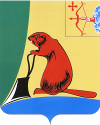 Печатное средство массовой информации органов местного  самоуправления  Тужинского  муниципального  районаБюллетень муниципальных нормативных правовых актов№ 79 10 марта 2015 годапгт ТужаСОДЕРЖАНИЕРаздел 1.Решения Тужинской районной Думы Раздел 2. Постановления и распоряжения Тужинской районной Думы и администрации Тужинского районаТУЖИНСКАЯ РАЙОННАЯ ДУМАКИРОВСКОЙ ОБЛАСТИРЕШЕНИЕ27.02.2015                                                                                                               № 53/345пгт ТужаО внесении изменений в решение Тужинской районной Думы от 12.12.2014 № 49/333 В соответствии со статьей 14 Положения о бюджетном процессе муниципального образовании Тужинский муниципальный район, утвержденного решением Тужинской районной Думы от 12.12.2008 № 36/288 Тужинская районная Дума РЕШИЛА:1. Внести в решение Тужинской районной Думы от 12.12.2014 № 49/333 (с изменениями от 27.01.2015 № 52/343) «О бюджете Тужинского муниципального района на 2015 год и на плановый период 2016 и 2017 годов» (далее – Решение) следующие изменения:1.1. Пункт 1 Решения изложить в новой редакции следующего содержания:«1. Утвердить основные характеристики бюджета муниципального района на 2015 год: общий объем доходов бюджета муниципального района в сумме 135 131,3 тыс. рублей;общий объем расходов бюджета муниципального района в сумме 136 319 тыс. рублей;          дефицит бюджета муниципального района в сумме  1 187,7 тыс. рублей.».          1.2. Приложение №3 «Перечень главных администраторов доходов бюджета муниципального образования Тужинский муниципальный район Кировской области и закрепляемые за ними виды доходов бюджета муниципального образования Тужинский муниципальный район Кировской области» к Решению изложить в новой редакции согласно приложению №1.          1.3. Приложение № 6 «Прогнозируемые объемы поступления доходов бюджета муниципального района по налоговым и неналоговым доходам по статьям, по безвозмездным поступлениям по подстатьям классификации доходов бюджетов на 2015 год» к Решению изложить в новой редакции согласно приложению №2.           1.4. Приложение № 8 «Распределение  бюджетных ассигнований по разделам и подразделам классификации расходов бюджетов на  2015 год» к Решению изложить в новой редакции согласно приложению №3.           1.5. Приложение № 10 «Распределение бюджетных ассигнований по целевым статьям (муниципальным программам Тужинского района и не программным направлениям деятельности), группам видов расходов классификации расходов бюджетов на 2015 год» к Решению изложить в новой редакции согласно приложению №4.1.6. Приложение № 12 «Ведомственная структура расходов бюджета муниципального района на 2015 год» к Решению изложить в новой редакции согласно приложению №5. 1.7. Приложение № 14 «Источники финансирования дефицита бюджета муниципального района на 2015 год» к Решению изложить в новой редакции согласно приложению №6.  1.8. Дополнить пункт 18 Решения подпунктом 18.6. следующего содержания:«18.6. Субсидии на обеспечение мероприятий по переселению граждан из аварийного жилищного фонда в сумме 4 374,3 тыс.рублей.Установить, что распределение в 2015 году субсидий на обеспечение мероприятий по переселению граждан  из аварийного жилищного фонда осуществляется в соответствии с постановлением Правительства Кировской области от 23.01.2015 № 22/25 «О реализации в 2015 году мероприятий областной адресной программы «Переселение граждан, проживающих на территории Кировской  области, из аварийного  жилищного фонда» на 2013 – 2017 годы».Утвердить распределение в 2015 году субсидий по переселению граждан из аварийного жилищного фонда согласно приложению № 27 к Решению.».  2. Настоящее Решение вступает в силу со дня его официального опубликования.    Глава Тужинского района             	Л.А. ТрушковаТУЖИНСКАЯ РАЙОННАЯ ДУМАКИРОВСКОЙ ОБЛАСТИРЕШЕНИЕ02.03.2015										      № 54/346пгт ТужаОб отчете председателя Контрольно-счетной комиссииТужинского муниципального района	В соответствии с пунктом 2 статьи 19 Федерального Закона от 07.02.2011 № 6-ФЗ «Об общих принципах организации и деятельности контрольно-счетных органов субъектов Российской Федерации и муниципальных образований», пунктом 2 статьи 17 Положения о Контрольно-счетной комиссии Тужинского муниципального района, утвержденного решением Тужинской районной Думы от 28.11.2011 № 12/70, заслушав отчет о работе председателя Контрольно-счетной комиссии Тужинского муниципального района за 2014 год, районная Дума РЕШИЛА:Отчет о работе председателя Контрольно-счетной комиссии Тужинского муниципального района за 2014 год принять к сведению.Председателю Контрольно-счетной комиссии Тужинского муниципального района (Таймаров А.С.) представлять информацию о результатах проводимых контрольных и экспертно-аналитических мероприятий в районную Думу и главе района.Отчет председателя Контрольно-счетной комиссии Тужинского муниципального района разместить на официальном сайте Тужинского района и в Бюллетене муниципальных нормативных правовых актов органов местного самоуправления Тужинского муниципального района Кировской области.Глава Тужинского района		Л.А. Трушкова                                                                              Отчётпредседателя Контрольно-счетной комиссии Тужинского района«Об итогах  работы Контрольно-счётной комиссии Тужинского муниципального района за 2014 год»Контрольно-счётная комиссия Тужинского муниципального района (далее – КСК) в 2014 году осуществляла контрольные и экспертно-аналитические мероприятия в соответствии с Бюджетным кодексом Российской Федерации, Федеральным законом от 07.02.2011 № 6-ФЗ «Об общих принципах организации и деятельности контрольно-счётных органов субъектов Российской Федерации и муниципальных образований», Положением о Контрольно-счётной комиссии Тужинского муниципального района, утверждённым решением Тужинской районной Думы от 28.11.2011 № 12/70, планом работы КСК на 2014 год.Проведено 32 контрольных и экспертно-аналитических мероприятия.По результатам контрольных и экспертно-аналитических мероприятий выявлено 56 нарушений.Всего выявлено нарушений законодательства в финансово-бюджетной сфере на 809 тыс. рублей.С Контрольно-счётной палатой Кировской области проведено 5 совместных мероприятий:Анализ эффективности реализации программ приватизации муниципального имущества Тужинского района за 2011-2013 годы.Проверка законности и результативности использования бюджетных средств, выделенных на реализацию инвестиционных программ и проектов развития общественной инфраструктуры муниципальных образований в 2012-2013 годах.Анализ реализации планов мероприятий по повышению поступлений налоговых и неналоговых доходов, а также по сокращению недоимки бюджетов бюджетной системы Российской Федерации на территории Кировской области.Проверка законности и результативности использования бюджетных средств на строительство, реконструкцию и ремонт объектов физкультуры и спорта областной и муниципальной собственности в 2013-2014 годах, эффективности использования таких объектов, построенных (реконструированных, отремонтированных) с использованием бюджетных средств за период с 2009 года.Проверка целевого и эффективного использования бюджетных средств, направленных на реализацию государственной программы Кировской области «Развитие культуры» в 2013-2014 г.г., включая проверку полноты устранения нарушений, установленных предыдущими проверками.При анализе эффективности реализации программ приватизации муниципального имущества Тужинского района за 2011-2013 годы установлены нарушения Порядка планирования и принятия решений об условиях приватизации муниципального имущества муниципального образования Тужинской муниципальный район Кировской области (далее – Порядок), утверждённого решением Тужинской районной Думы от 01.06.2012 № 17/125.Пунктом 2.1. Порядка установлено, что отдел по экономике и прогнозированию администрации Тужинского муниципального района (далее – Отдел) ежегодно разрабатывает Программу приватизации, которая представляется на рассмотрение и утверждение Тужинской районной Думы одновременно с бюджетом муниципального района.В нарушение пункта 2.1. Порядка в 2011-2013 годах Программа приватизации утверждалась районной Думой после утверждения бюджета муниципального района на соответствующий финансовый год. Плановые цифры Программы «подгонялись» под утверждённые в бюджете, что является одной из причин невыполнения Программ приватизации в 2012 и 2013 годах.В нарушение пункта 2.5. Порядка Отделом не представлены на рассмотрение районной Думы отчёты об исполнении Программ приватизации за 2011 и 2012 годы.Проверки законности и результативности использования бюджетных средств, выделенных на реализацию инвестиционных программ и проектов развития общественной инфраструктуры муниципальных образований в 2012-2013 годах проведены в Тужинском городском, Михайловском, Ныровском, Пачинском сельских поселениях, в администрации Тужинского района.Анализ реализации планов мероприятий по повышению поступлений налоговых и неналоговых доходов, а также по сокращению недоимки бюджетов бюджетной системы Российской Федерации на территории Кировской области за 2012-2013 годы показал, что Программы управления муниципальным имуществом в 2012 и 2013 годах не выполнены.В 2012 году при плановом показателе 2 886,4 тыс. рублей, в бюджет муниципального района поступило 2 368,8 тыс. рублей доходов от использования муниципального имущества.В 2013 году при плане 2 957,5 тыс. рублей поступило 2 288,1 тыс. рублей.Администрациями городского и сельских поселений района не проводится сверка сведений о земельных участках, содержащихся в Государственном кадастре недвижимости (ГКН), информационных ресурсах налоговых органов, с фактическим их наличием, актуализация отдельных сведений ГКН о земельных участках, необходимых для администрирования земельного налога.Не проводится сверка представленных налоговыми органами сведений об объектах недвижимого имущества с фактическим их наличием.Органами местного самоуправления района в 2012-2013 годах не выявлено ни одного физического лица, осуществляющего предпринимательскую деятельность без регистрации.Проверка эффективности использования объектов физкультуры и спорта построенных (реконструированных, отремонтированных) с использованием бюджетных средств проведена в муниципальном казённом образовательном учреждении дополнительного образования детей детско-юношеской спортивной школе (далее – МКОУ ДОД ДЮСШ).Здание физкультурно-оздоровительного комплекса (далее – ФОК) введено в эксплуатацию 15.12.2009 года.В соответствии с договором от 16.02.2012 года право оперативного управления зданием ФОК передано МКОУ ДОД ДЮСШ.Проверка показала, что общее количество занимающихся  в ФОК снизилось с 294 человек в 2011 году, до 261 человека в 2013 году.По некоторым видам спорта также отмечается значительное снижение количества занимающихся: настольный теннис (2011 год – 42 человека, 2013 год – 0).В то же время отмечается ежегодный рост количества подготовленных спортсменов массовых разрядов, ежегодные призовые места в областных смотрах-конкурсах коллективов спортсооружений Кировской области.В целом ФОК используется достаточно эффективно, но возможности для более эффективного его использования имеются (привлечение тренеров-совместителей и увеличение количества занимающихся).Проверка целевого и эффективного использования бюджетных средств, направленных на реализацию государственной программы Кировской области «Развитие культуры» проведена в МКУ отделе культуры администрации района по вопросу целевого и эффективного использования субсидии из областного бюджета на проведение ремонтных работ МКУК Тужинский районный культурно - досуговый центр (далее – Субсидия).Тужинский районный культурно – досуговый центр (далее – Заказчик) и ООО Региональная Строительная Компания «Вятка Строй Гарант» (далее – Подрядчик) заключили Договор № 5/2013 от 20 июня 2013 г. на выполнение работ по капитальному ремонту отопительной системы в здании Заказчика.Работы выполнены в срок, в соответствии с Договором (акт приёмки от 31.08.2013).В соответствии с Договором оплата работ производится в течение 30 дней с момента подписания акта выполненных работ, то есть до 30.09.2013 года.Расчёты с Подрядчиком за счёт Субсидии произведены с задержкой на 3 дня (п/п от 03.10.2013 № 454 – 315 921 рубль).Необходимо отметить, что Субсидия из областного бюджета поступила своевременно в сентябре 2013 года.При наличии средств на счёте Заказчика своевременный расчёт с Подрядчиком – дело чести главного распорядителя бюджетных средств – отдела культуры и финансового управления администрации района.С нарушением статьи 314 Гражданского кодекса Российской Федерации израсходовано 315 921 рубль.В соответствии с Договором в случае нарушения сроков оплаты работ по вине Заказчика, Заказчик выплачивает Подрядчику пени в размере 1/300 ставки рефинансирования ЦБ РФ от стоимости недоплаченных работ по Договору за каждый день просрочки.Сумма пени за нарушение сроков оплаты работ составляет:315 921:100*8,25:300*3=260,63 рублей, где:8,25 % - ставка рефинансирования ЦБ РФ на 30.09.2013 года.Пени Подрядчиком Заказчику не предъявлялось.В 2014 году проведено 6 экспертиз нормативно-правовых актов о бюджете муниципального района, бюджетах Тужинского городского, Грековского, Михайловского, Ныровского, Пачинского сельских поселений Тужинского района на 2015 год и плановый период, рассмотрено 8 поправок в бюджет муниципального района.При экспертизе проекта бюджета Пачинского сельского поселения на 2015 год установлено, что нарушена статья 32 Бюджетного кодекса Российской Федерации (принцип полноты отражения доходов, расходов и источников финансирования дефицитов бюджетов). В доходах бюджета не была учтена сумма средств самообложения граждан, утверждённого проведённым референдумом.По предложению КСК в утверждённом бюджете Пачинского сельского поселения на 2015 год доходы увеличены на 39 тыс. рублей.В соответствии с заключёнными соглашениями проводились внешние проверки годовых отчётов об исполнении за 2013 год бюджетов: Тужинского городского, Грековского, Михайловского, Ныровского, Пачинского сельских поселений.При выполнении плановых показателей по поступлению доходов в бюджет, администрациями Ныровского, Грековского, Михайловского сельских поселений, Тужинского городского поселения на 01.01.2014 года допущена недоимка по местным налогам и сборам, задолженность по плате за наем жилья.Администрациями данных поселений не используются в полной мере возможности для увеличения доходной части местных бюджетов.Всего КСК проведена финансовая экспертиза 14 проектов нормативно-правовых актов районной Думы, администрации района, сельских и городского поселений, по итогам которых принято 13 предложений по внесению в них изменений и дополнений.Проверкой сохранности и эффективности использования имущественной казны Тужинского района установлены ошибки при заполнении карт учёта муниципального имущества (неправильное указание наименований муниципальных учреждений, отсутствие печатей и подписей руководителей и главных бухгалтеров, незаполненные реквизиты карт). Нет карточки учёта муниципального имущества в МКОУ ДОД Тужинская ДМШ. Установлено недопоступление доходов от аренды муниципального имущества в сумме 5,8 тыс. рублей при безвозмездной передаче помещения под стоянку автомобиля инспекции Гостехнадзора.В МКУ отдел культуры администрации района была проведена проверка полноты поступления и целевого расходования прочих доходов от оказания платных услуг (работ) получателями средств бюджета муниципального района - муниципальными учреждениями культуры и дополнительного образования детей, подведомственными Отделу.Проверкой установлено, что отдельные пункты Положения об Отделе не соответствуют Бюджетному кодексу.Необходимо внесение изменений и дополнений в уставы всех проверенных муниципальных учреждений, в положения о предоставлении платных услуг этими учреждениями.МКУК Тужинский РКДЦ взимает плату за предоставление помещения для выставок-продаж товаров, проведение юбилейных вечеров и праздников.За 2013 год и 6 месяцев 2014 года (по данным бухгалтерии Отдела) поступило платы 76,6 тыс. рублей.В нарушение пунктов 3.1., 3.2. Положения о порядке ведения кассовых операций с банкнотами и монетой Банка России на территории Российской Федерации, утверждённого Банком России 12.10.2011 № 373-11 взимание платы осуществлялось без оформления соответствующего документа, подтверждающего внесение денежных средств в кассу МКУК Тужинский РКДЦ.В договорах на оказание платных услуг имеются ошибки (неправильное указание получателей и плательщиков за оказанные услуги).Планы по прочим доходам от оказания платных услуг в 2013 году не выполнило ни одно учреждение, подведомственное Отделу.Внешней проверкой исполнения бюджета муниципального района за 2013 год установлено финансовых нарушений на 371,7 тыс. рублей.На конец отчётного года объёмы финансирования по 2 муниципальным программам в Бюджете не соответствовали данным показателям в программах на 235,7 тыс. рублей.Допущено нарушение статьи 264.2 Бюджетного кодекса Российской Федерации и пункта 133 инструкции № 191н, в части непредставления бюджетной отчётности главными администраторами доходов на 136 тыс. рублей.Необходимо отметить, что за 2013 год не выполнены муниципальные задания на оказание муниципальных услуг:по организации работ домов культуры, клубных формирований;по организации предоставления дошкольного образования;по организации предоставления дополнительного образования детям в музыкальных школах, учреждениях спортивной направленности и других учреждениях дополнительного образования для детей.В МКОУ СОШ с УИОП п. Тужа не выполнен план по среднегодовому количеству учащихся.Соответственно не выполнены планы по доходам от оказания платных услуг:управлением образования на 18,1 тыс. рублей;отделом культуры на 37,3 тыс. рублей.По результатам проведённых контрольных и экспертно-аналитических мероприятий Контрольно-счётной комиссией было внесено 40 предложений, реализовано 32 предложения.Органами местного самоуправления, муниципальными учреждениями района по результатам проведённых контрольных и экспертно-аналитических мероприятий принято 35 нормативных правовых актов.В районной газете «Родной край» было опубликовано три материала:о работе Контрольно-счётной комиссии Тужинского муниципального района за 2013 год и проверках 2014 года.Уважаемые депутаты!В условиях дефицита бюджета муниципального района, огромной суммы кредиторской задолженности муниципальных учреждений нужна постоянная, кропотливая работа районной Думы, всего депутатского корпуса, администрации района, глав городского и сельских поселений, руководителей муниципальных учреждений по своевременному, рациональному, эффективному расходованию бюджетных средств, контролю над исполнением бюджета муниципального района, бюджетов городского и сельских поселений Желаю всем успехов в данной работе!Председатель Контрольно-счётной комиссии Тужинского муниципального района                                         А.С. Таймаров02.03.2015О внесении изменений в решение Тужинской районной Думы от 12.12.2008 № 36/288 «Об утверждении Положения о бюджетном процессе в Тужинском муниципальном районе»В соответствии с Бюджетным кодексом Российской Федерации, Федеральными законами от 28.06.2014 № 183-ФЗ «О внесении изменений в статьи 179 и 184.1 Бюджетного кодекса Российской Федерации», от 04.10.2014 № 283-ФЗ «О внесении изменений в Бюджетный кодекс Российской Федерации и статью 30 Федерального закона «О внесении изменений в отдельные законодательные акты Российской Федерации в связи с совершенствованием правового положения государственных (муниципальных) учреждений», от 22.10.2014 № 311-ФЗ «О внесении изменений в Бюджетный кодекс Российской Федерации», от 29.11.2014 № 383-ФЗ «О внесении изменений в Бюджетный кодекс Российской Федерации», на основании Устава муниципального образования Тужинский муниципальный район Тужинская районная Дума РЕШИЛА:	1. Внести в решение Тужинской районной Думы от 12.12.2008 № 36/288, которым утверждено Положение о бюджетном процессе в Тужинском муниципальном районе» (далее – Положение), следующие изменения:	1.1. Изложить пункт 3 статьи 11Положения в следующей редакции:«3. Объем бюджетных ассигнований на финансовое обеспечение реализации муниципальных программ утверждается решением о бюджете по соответствующей каждой программе целевой статье расходов бюджета в соответствии с утвердившим программу муниципальным правовым актом администрации района.Муниципальные программы, предлагаемые к реализации начиная с очередного финансового года, а также изменения в ранее утвержденные муниципальные программы подлежат утверждению в сроки, установленные администрацией района.Тужинская районная Дума  вправе осуществлять рассмотрение проектов муниципальных программ и предложений о внесении изменений в муниципальные программы в порядке, установленном нормативными правовыми актами Тужинской районной Думы.Муниципальные программы подлежат приведению в соответствие с решением о бюджете в течение месяца со дня вступления его в силу.»;1.2. Дополнить главу 7 Положения статьей 25.1 следующего содержания:«Статья 25.1. Долгосрочное бюджетное планирование1. Долгосрочное бюджетное планирование осуществляется путем формирования бюджетного прогноза муниципального образования на долгосрочный период в случае, если Тужинская районная Дума приняла решение о его формировании в соответствии с требованиями Бюджетного кодекса.2. Под бюджетным прогнозом на долгосрочный период понимается документ, содержащий прогноз основных характеристик консолидированных бюджетов бюджетной системы Российской Федерации, показатели финансового обеспечения муниципальных программ на период их действия, иные показатели, характеризующие консолидированные бюджеты бюджетной системы Российской Федерации, а также содержащий основные подходы к формированию бюджетной политики на долгосрочный период.3. Бюджетный прогноз Тужинского района на долгосрочный период разрабатывается каждые три года на шесть и более лет на основе прогноза социально-экономического развития Тужинского района на соответствующий период.Бюджетный прогноз Тужинского района на долгосрочный период может быть изменен с учетом изменения прогноза социально-экономического развития Тужинского района на соответствующий период и принятого решения о бюджете без продления периода его действия.4. Порядок разработки и утверждения, период действия, а также требования к составу и содержанию бюджетного прогноза Тужинского района на долгосрочный период устанавливаются администрацией района с соблюдением требований Бюджетного кодекса.5. Проект бюджетного прогноза (проект изменений бюджетного прогноза) Тужинского района на долгосрочный период (за исключением показателей финансового обеспечения муниципальных) программ представляется в Тужинскую районную Думу одновременно с проектом решения о бюджете.6. Бюджетный прогноз (изменения бюджетного прогноза) Тужинского района на долгосрочный период утверждается  администрацией района в срок, не превышающий двух месяцев со дня официального опубликования решения о бюджете.»;1.3. Дополнить статью 10 Положения частью 4 следующего содержания:«4. Отчет об использовании бюджетных ассигнований резервного фонда администрации района прилагается к годовому отчету об исполнении бюджета»;1.4. Пункт 5 статьи 23 Положения изложить в следующей редакции:«5. Уровень расчетной бюджетной обеспеченности определяется по городским и сельским поселениям по единой методике, обеспечивающей сопоставимость налоговых доходов городских и сельских поселений, перечня бюджетных услуг и показателей, характеризующих факторы и условия, влияющие на стоимость предоставления муниципальных услуг в расчете на одного жителя, по поселениям и может устанавливаться отдельно для городских и сельских поселений.»1.5. Пункт 1 статьи 25 Положения изложить в следующей редакции:«1. Составление проекта бюджета муниципального района начинается не позднее чем за 6 месяцев до начала очередного финансового года.».1.6. Дополнить часть 3 статьи 28 Положения абзацем 8 следующего содержания:«прогнозируемые объемы поступления доходов бюджета муниципального района по налоговым и неналоговым доходам по статьям, по безвозмездным поступлениям по подстатьям классификации доходов бюджета».2. Настоящее решение вступает в силу с момента опубликования в Бюллетене муниципальных нормативных правовых актов органов местного самоуправления Тужинского муниципального района Кировской области.Глава Тужинского района	       Л.А. ТрушковаТУЖИНСКАЯ РАЙОННАЯ ДУМА КИРОВСКОЙ ОБЛАСТИРЕШЕНИЕ02.03.2015                                                                                                  № 54/348пгт ТужаО реализации муниципальной программы Тужинского района«Развитие транспортной инфраструктуры» на 2014-2016 годы в 2014 году	Заслушав информацию заместителя главы администрации района по жизнеобеспечению Бледных Л.В. о реализации муниципальной программы Тужинского района «Развитие транспортной инфраструктуры» на 2014-2016 годы в 2014 году, районная Дума РЕШИЛА:Информацию заместителя главы администрации района по жизнеобеспечению Бледных Л.В. о реализации муниципальной программы Тужинского района «Развитие транспортной инфраструктуры» на 2014-2016 годы в 2014 году принять к сведению.Администрации Тужинского муниципального района:- усилить контроль за качеством выполняемых КОГП «Вятские автомобильные дороги» работ по содержанию дорог общего пользования местного значения вне границ населенных пунктов;- обеспечить в 2015 году завершение работ по паспортизации автомобильных дорог и регистрации  на них права собственности.3. Информацию заместителя главы администрации района по жизнеобеспечению разместить в Бюллетене муниципальных нормативных правовых актов органов местного самоуправления Тужинского муниципального района Кировской области.Глава Тужинского района		Л.А. ТрушковаИнформациязаместителя главы администрации района по жизнеобеспечению по реализации муниципальной программы «Развитие транспортной инфраструктуры в Тужинском районе» на 2014-2016 годы за 2014 год.Всего на развитие программы в 2014 году было предусмотрено 13681,8 тыс. рублей (10280,34 тыс. рублей средства областного бюджета и 3188,8 тыс. рублей средства местного бюджета). Фактически израсходовано 13140, 25707 тыс. рублей (10280 тыс. рублей средства областного бюджета и 2859,91707 тыс. рублей средства местного бюджета).Содержание автомобильных дорог общего пользования местного значения 182,5 км – муниципальный контракт с КОГП « Вятавтодор» на общую сумму 10174,528 тыс. рублей. Подрядчик Яранское ДУ-45 Тужинский участок.Летнее содержание.Проводились работы:- по очистке автобусных остановок, площадок отдыха и стоянок автомобилей от грязи и мусора;- по покраске автопавильонов- по скашиванию травы на обочинах автодорог, в полосе отвода, у оголовков водопропускных труб, канав;- по замене щитков дорожных знаков на стойках;- по очистке ограждений;- по планировке обочин, планировке грунтовых дорог, планировка грунтов в щебеночном исполнении;- по ямочному ремонту асфальтобетонных покрытий укатываемой асфальтобетонной смесью;- по восстановлению изношенных слоев горячей асфальтобетонной смесью;- по восстановлению щебеночных и гравийных дорог;- по вырубке кустарника в подмостовых зонах, на откосах дорог и другие работы.Зимнее содержаниеПроводились работы:- по очитке автобусных остановок о снега и льда;- по очистке дорожного полотна, обочин, перекрестков плужными снегоочистителями, автогрейдерами, бульдозерами;- устройство снегозащитных полос и другие работы	Содержание мостовПроводились работы:- по очистке конусов от грязи и растительности;- обкос подмостовой зоны;- ямочный ремонт дорожного полотна асфальтобетонной смесью и другие работыТак же было дополнительно выделено из бюджета района 338,479 тыс. рублей для ямочного ремонта и устройства защитных слоев асфальтобетонной смесью для приведения дорог в нормативное состояние.За 2014 год ДТП, причиной которых являлись дорожные условия, зафиксировано не было.Паспортизация автомобильных дорог общего пользования местного значения 78,2 км – ООО «ТД Промлесэкспорт» и ИП Шатов – 206,989 тыс. рублейОценка уязвимости мостов общего пользования местного значения – 149,840 тыс.рублей.Определена степень защищенности объектов транспортной инфраструктуры от угроз совершения актов незаконного вмешательства:- моста через р. Идоморка на автодороге Тужа – Караванное –Машкино;- моста через р. Маслинка на автодороге Ныр – Пиштенур – Михайловское;- моста через р. Немдеж на автодороге Ныр – Пиштенур – Михайловское;- моста через р. Шудумка на автодороге Коврижата – Мари Кугалки;- моста через р. Ярань на автодороге Евсино – Греково – Пачи – Вынур.Ремонт автомобильных дорог общего пользования местного значения 536,5 м – ООО «Астрим – ЖилТехстрой» - 1691,604 ты. рублей536,5 метра автодороги Евсино – Греково – Пачи – Вынур приведено в соответствии с нормативными требованиями к транспортно-эксплуатационным показателямСоставление проектно - сметной документации, согласование с ценообразованием, проведение экспертизы – 14,86307 тыс. рублейПоддержка автомобильного транспорта – Тужинский МУП «АТП» - 1023 тыс. рублей.Компенсирование затрат на ГСМ, ремонт, текущие расходы и др. для перевозки пассажиров по социально значимым маршрутам Тужинского муниципального района.Итого по муниципальной программе «Развитие транспортной инфраструктуры» на 2014 – 2018 годы в 2015 году удалось достичь следующих результатов:Протяженность отремонтированных автомобильных дорог общего пользования местного значения вне границ населенных пунктов увеличилась на 0,5365 км;Доля протяженности автомобильных дорог общего пользования местного значения, не отвечающих нормативным требованиям уменьшилась с 72 % до 70 %Доля населения, проживающего в населенных пунктах, не имеющих регулярного автобусного сообщения с административным центром осталась на прежнем уровне и составила 0,028 %ТУЖИНСКАЯ РАЙОННАЯ ДУМАКИРОВСКОЙ ОБЛАСТИРЕШЕНИЕпгт ТужаОб установке памятного знака В соответствии с Порядком установки в Тужинском районе мемориальных досок и других памятных знаков, утвержденным решением Тужинской районной Думы от 24.07.2009 № 42/353 «О порядке  установки в Тужинском районе мемориальных досок и других памятных знаков», рассмотрев представленные документы, районная Дума РЕШИЛА:1. Установить памятный знак на здании районного краеведческого музея с текстом «В память о подвиге тужинцев – тружеников тыла и детей Великой Отечественной войны 1941-1945 г.г.». 2. Настоящее решение вступает в силу со дня его официального обнародования.ТУЖИНСКАЯ РАЙОННАЯ ДУМАКИРОВСКОЙ ОБЛАСТИРЕШЕНИЕпгт ТужаО реализации Программы приватизации муниципального имущества муниципального образования Тужинский  муниципальный  район Кировской области за 2014 годВ соответствии с Федеральным законом от 21.12.2001 N 178-ФЗ "О приватизации государственного и муниципального имущества", на основании решения Тужинской районной Думы от 01.06.2012 № 17/125 «Об утверждении порядка планирования и принятия решений об условиях приватизации муниципального имущества муниципального образования Тужинский муниципальный район Кировской области, Устава муниципального образования Тужинский муниципальный район районная Дума РЕШИЛА:1. Утвердить отчет о выполнении Программы приватизации муниципального имущества муниципального образования Тужинский  муниципальный  район Кировской области за 2014 год согласно приложения.2. Настоящее решение вступает в силу со дня его официального обнародования.Приложение УТВЕРЖДЕНрешением Тужинской районной Думы от 02.03.2015 № 54/350Отчет о выполнении Программы приватизации муниципального имущества муниципального образования Тужинский  муниципальный  район Кировской области за 2014 год________________ УТВЕРЖДЕНЫрешением Тужинской районной Думы  от 02.03.2015  № 54/351МЕСТНЫЕ  НОРМАТИВЫградостроительного проектирования  муниципального образования Тужинский муниципальный район Кировской области1. ОБЛАСТЬ ПРИМЕНЕНИЯ	1.1. Местные нормативы градостроительного проектирования муниципального образования Тужинский  муниципальный район (далее- Нормативы)  подготовлены в соответствии с требованиями части 2 статьи 8, статьи 29.4 Градостроительного кодекса Российской Федерации,  Уставом муниципального образования Тужинский муниципальный район. 	1.2. Нормативы разрабатываются в целях обеспечения благоприятных условий жизнедеятельности населения,  являются обязательными  для соблюдения всеми участниками градостроительной деятельности, осуществляемой на территории муниципального образования Тужинсккий муниципальный район.1.3. Нормативы устанавливают совокупность расчетных показателей:- минимально допустимого уровня обеспеченности объектами местного значения муниципального района, относящимися к следующим областям:а) электро- и газоснабжение поселений;б) автомобильные дороги местного значения вне границ населенных пунктов в границах муниципального района;в) образование;г) здравоохранение;д) физическая культура и массовый спорт;е) утилизация и переработка бытовых и промышленных отходов;ж) иные области в связи с решением вопросов местного значения муниципального района;-минимально допустимого уровня обеспеченности  муниципального района иными объектами местного значения муниципального района населения муниципального района  -расчетных показателей максимально допустимого уровня территориальной доступности таких объектов для населения муниципального района.1.4. Нормативы включают в себя:1) основную часть (расчетные показатели минимально допустимого уровня обеспеченности населения муниципального района объектами местного значения муниципального района согласно пункту 1.3 настоящего Положения и расчетные показатели максимально допустимого уровня территориальной доступности таких объектов для населения муниципального района);2) материалы по обоснованию расчетных показателей, содержащихся в основной части Нормативов;3) правила и область применения расчетных показателей, содержащихся в основной части Нормативов.1.5.  Подготовка Нормативов осуществляется с учетом:1) социально-демографического состава и плотности населения на территории муниципального района;2) планов и программ комплексного социально-экономического развития муниципального района;3) предложений органов местного самоуправления и заинтересованных лиц.1.6. Устанавливаемые в Нормативах расчетные показатели минимально допустимого уровня обеспеченности населения муниципального района объектами местного значения муниципального района не могут быть ниже  предельных значений  расчетных показателей минимально допустимого уровня обеспеченности объектами местного значения, установленных  в региональных нормативах градостроительного проектирования.1.7. Устанавливаемые в Нормативах расчетные показатели максимально допустимого уровня территориальной доступности для населения муниципального района объектов местного значения муниципального района не могут превышать предельных значений расчетных показателей максимально допустимого уровня,  установленных в региональных нормативах градостроительного проектирования. 2. ОСНОВНАЯ ЧАСТЬ. РАСЧЕТНЫЕ ПОКАЗАТЕЛИ НОРМАТИВОВ ГРАДОСТРОИТЕЛЬНОГО ПРОЕКТИРОВАНИЯ2.1. Расчетные показатели минимально допустимого уровня обеспеченности объектами в области транспорта и расчетные показатели максимально допустимого уровня территориальной доступности таких объектовПеречень автомобильных дорог  общего пользования  местного значения, находящихся в муниципальной  собственности муниципального образования Тужи нский муниципальный район , утвержден решением Тужинской районной Думы от 24.07.2009 №42/356Таблица 1	2.2. Расчетные показатели минимального допустимого уровня обеспеченности объектами в области образования и расчетные показатели максимально допустимого уровня территориально доступности таких объектовТаблица 2 2.3. Расчетные показатели минимально допустимого уровня обеспеченности объектами в области физической культуры и спорта и расчетные показатели максимально допустимого уровня территориальной доступности таких объектовТаблица 32.4.  Расчетные показатели минимально допустимого уровня обеспеченности объектами в области утилизации и переработки бытовых и промышленных отходов Перечень объектов, относящихся к области утилизации и переработки бытовых и промышленных отходов и местоположение таких объектов, принимается в соответствии с  Генеральной схемой очистки территорий населенных пунктов  сельского поселения  Тужинского района Кировской области, утверждаемой  постановлением администрации сельского поселения.2.5. Расчетные показатели минимально допустимого уровня обеспеченности объектами в области предупреждение чрезвычайных ситуаций межмуниципального и регионального характера, стихийных бедствий, эпидемий и ликвидация их последствий и расчетные показатели максимально допустимого уровня территориальной доступности таких объектовПри подготовке документов территориального планирования  мероприятия в области предупреждения чрезвычайных ситуаций для территорий, подверженных риску затопления, подтопления разрабатывать в соответствии с постановлением Правительства РФ от 18.04.2014 №360 «Об определении границ зон затопления, подтопления».  Для объектов аварийно-спасательных служб и (или) аварийно-спасательных формирований, подразделений государственной противопожарной службы области при установлении расчетных показателей необходимо руководствоваться нормами проектирования объектов пожарной охраны от 01.01.1995 НПБ 101-95, введены в действие приказом Главного управления Государственной противопожарной службы Министерства внутренних дел России от 30.12.1994 № 36.Таблица 42.6. Минимальные расчетные показатели для объектов в иных областях и расчетные показатели максимально допустимого уровня территориальной доступности таких объектовТаблица 5Примечания:Для иных объектов местного значения, предприятий торговли, общественного питания, бытового обслуживания, учреждений жилищно-коммунального хозяйства минимальные расчетные показатели могут устанавливаться в соответствии с  приложением  Ж  СП 42.13330.2011 «Градостроительство. Планировка и застройка городских и сельских поселений» или заданием на проектирование таких объектов. 2.7. Расчетные показатели и параметры развития, организации и использования территорийЦели и задачи разработки документов территориального планирования и документации по планировке территории муниципальных образований2.7.1. К документам территориального планирования муниципальных образований относятся схемы территориального планирования муниципальных районов, генеральные планы сельских поселений.Состав, порядок подготовки схемы территориального планирования муниципального района,  генерального плана сельского поселения, порядок подготовки и внесения изменений в такие документы, а также состав, порядок подготовки планов реализации таких документов устанавливаются в соответствии с Градостроительным кодексом Российской Федерации, Законом Кировской области от 28.09.2006 № 44-ЗО «О регулировании градостроительной деятельности в Кировской области», иными нормативными правовыми актами Кировской области. 2.7.2. Целями разработки документов территориального планирования являются обеспечение устойчивого развития территории муниципального образования, развитие инженерной, транспортной, социальной инфраструктуры, определение назначения территории исходя из совокупности природных, социальных, экономических, экологических и иных факторов.2.7.3. В задачи территориального планирования муниципальных образований входит:обоснование  планируемого размещения объектов  местного значения муниципального района и объектов местного значения поселения на основе анализа использования территорий, возможных направлений развития этих территорий и прогнозируемых ограничений их использования;определение границ территорий для развития и застройки и установление функционального назначения территорий;установление или изменение границ муниципальных образований;установление или изменение границ населенных пунктов, входящих в состав поселения.В документах территориального планирования решаются вопросы по изменению границ земель различных категорий. 2.7.4. По численности населения населенные пункты подразделяются на:крупные сельские населенные пункты (свыше 5 тыс. жителей);большие сельские населенные пункты (от 1 тыс. жителей до 5 тыс. жителей);средние сельские населенные пункты (от 200 человек до 1 тыс. человек);малые сельские населенные пункты (менее 200 человек).2.7.5. К документации по планировке территории относятся проекты планировки территории, проекты планировки территории с проектами межевания территории, проекты межевания территории.Состав и содержание документации по планировке территории (проекта планировки и проекта межевания территории) определяется Градостроительным кодексом Российской Федерации, Законом Кировской области от 28.09.2006 № 44-ЗО «О регулировании градостроительной деятельности в Кировской области» и иными нормативными правовыми актами Кировской области.2.7.6. Подготовка документации по планировке территории осуществляется в целях обеспечения устойчивого развития территорий, выделения элементов планировочной структуры (кварталов, микрорайонов, иных элементов), установления границ земельных участков, на которых расположены объекты капитального строительства, границ земельных участков, предназначенных для строительства и размещения линейных объектов.Подготовка проекта планировки территории осуществляется для выделения элементов планировочной структуры, установления параметров планируемого развития элементов планировочной структуры, зон планируемого размещения объектов федерального значения, объектов регионального значения, объектов местного значения.Проект межевания территории разрабатывается в целях определения местоположения границ образуемых и изменяемых земельных участков.2.7.7. Объектами градостроительного нормирования являются:территории муниципальных образований, территории населенных пунктов - для подготовки документов территориального планирования муниципальных образований;территории муниципальных образований, застроенные и не застроенные территории и земельные участки в границах населенного пункта и за границами населенного пункта - для подготовки документации по планировке территории.2.7.8. Территория муниципального образования сельское поселение формируется из территорий в границах населенных пунктов и территорий за пределами границ населенных пунктов (между населенными пунктами).2.7.9. При разработке генерального плана осуществляется зонирование территории муниципального образования, определяющее функциональное назначение отдельных ее частей, территорий, земельных участков.Общие положения по развитию и использованию территорий за границами населенного пункта при подготовке генерального плана сельского поселения	2.7.10. На территории за пределами границ населенных пунктов выделяются функциональные зоны:сельскохозяйственного использования;производственного назначения;инженерной и транспортной инфраструктуры;ведения лесного хозяйства;рекреационного назначения;с особыми условиями использования территорий;специального назначения, обороны и безопасности, иные зоны.2.7.11. Зона сельскохозяйственного использования формируется в основном на землях сельскохозяйственного назначения.Целесообразно совместное размещение на ограниченном количестве площадок объектов сельскохозяйственного назначения, предприятий по переработке и хранению продукции, заготовительных пунктов. При  размещении сельскохозяйственных предприятий необходимо учитывать размеры санитарно- защитных зон, предусматривать меры по исключению загрязнения почв, поверхностных и подземных вод, поверхностных водосборов, водоемов и атмосферного воздуха.Перевод  земель сельскохозяйственных угодий или земельных участков в составе таких земель из земель сельскохозяйственного назначения в другую категорию допускается в исключительных случаях в порядке, установленном законодательством.Участки садоводческих товариществ необходимо размещать с учетом перспективного развития сельских поселений на расстоянии доступности на общественном транспорте от мест проживания не более 1,5 часов.2.7.12. Развитие за пределами границ населенного пункта производственных территорий определяется зонами планируемого размещения объектов капитального строительства местного значения поселения с учетом предложений по размещению объектов федерального и регионального значения, предусмотренных документами территориального планирования Российской Федерации и  Кировской области. Производственные зоны формируется, как правило, вдоль магистральных инженерных и транспортных коммуникаций, на территориях благоприятных в инженерно-геологическом отношении, с учетом природоохранных и экологических ограничений.В составе производственных зон могут формироваться промышленные зоны, предназначенные для размещения преимущественно промышленных предприятий в зависимости от санитарной классификации производств, научно-производственные, коммунально-складские.На территориях коммунально-складских зон следует размещать предприятия пищевой (пищевкусовой, мясной и молочной) промышленности, общетоварные (продовольственные и непродовольственные), специализированные склады (холодильники, картофеле-, овоще-, фруктохранилища), предприятия коммунального, транспортного  и бытового обслуживания населения.За пределами территории населенных пунктов, в обособленных складских районах, с соблюдением санитарных, противопожарных и специальных норм следует предусматривать рассредоточенное размещение складов госрезервов, складов  нефти и нефтепродуктов первой группы, перевалочных складов  нефти и нефтепродуктов, складов  сжиженных газов,  складов  взрывчатых  материалов и  базисных складов сильнодействующих ядовитых веществ,  базисных  складов  продовольствия, фуража и  промышленного сырья, лесоперевалочных  баз базисных складов лесных и строительных материалов. 2.7.13. Зона транспортной инфраструктуры предназначена для размещения транспортной инфраструктуры, в том числе сооружений и коммуникаций железнодорожного, автомобильного, речного, воздушного и трубопроводного транспорта, а также для установления санитарно-защитных зон таких объектов в соответствии с требованиями технических регламентов и устанавливается в границах земель транспорта.2.7.14. Зона инженерной инфраструктуры предназначена для размещения сооружений и коммуникаций объектов инженерной инфраструктуры и связи.2.7.15. Зона лесного хозяйства выделяется на землях лесного фонда.В ее составе выделяются эксплуатационные, резервные и защитные леса.При обосновании границ зоны лесного хозяйства необходимо учитывать, что часть земель лесного фонда может входит в состав других функциональных зон (рекреационной, особо охраняемых территорий, сельскохозяйственного использования).Перевод под застройку земель государственного лесного фонда допускается в особых случаях только в соответствии с порядком, установленным законодательством.2.7.16. В состав зон рекреационного назначения могут включаться зоны в границах территорий, занятых парками, садами, прудами, озерами, водохранилищами, пляжами, также в границах иных территорий, используемых и предназначенных для отдыха, туризма, занятий физической культурой и спортом.Границы рекреационных зон устанавливаются в соответствии с численностью отдыхающих в пиковый период и наличием рекреационных ресурсов, а также транспортной доступностью мест отдыха от мест проживания. В ее пределах выделяются подзоны длительного и кратковременного отдыха.Размещение зон массового кратковременного отдыха рекомендуется предусматривать с учетом традиционно сложившихся мест отдыха в пределах доступности на общественном транспорте не более 1 часа от места проживания.Размеры территории для массового кратковременного отдыха могут приниматься ориентировочно из расчета 500 - 1000 кв. м/посетителя при площади участка зоны, как правило, не менее .Перечень объектов длительного и кратковременного отдыха можно ориентировочно принимать в соответствии со списком, приведенным в таблице 6.Таблица 6Расстояние от границ земельных участков  вновь проектируемых санаторно-курортных и оздоровительных учреждений рекомендуется принимать:до жилой застройки, учреждений коммунального хозяйства, складов - не менее ;до автомобильных дорог IV ,V категории - не менее ;до территорий дач и садоводств - не менее .пляжи могут предусматриваться из расчета, принимая:потребность в пляжах 80 мест на 1000 жителей;площадь пляжа вне курортных зон - 5 кв. м/1 посетителя;площадь водной поверхности 8 - 10 кв. м/1 посетителя;протяженность береговой полосы пляжа - 0,5 м/1 место.В пределах сельских поселений могут выделяться  зоны особо охраняемых территорий, в которые  включаются земельные участки, имеющие особое природоохранное,  научное,  историко- культурное, эстетическое, рекреационное, оздоровительное и иное особо ценное значение. К землям особо охраняемых природных территорий относятся земли государственных природных заповедников, в том числе биосферных, государственных природных заказников, памятников природы, национальных парков, природных парков, дендрологических парков, ботанических садов.Земли особо охраняемых природных территорий используются для соответствующих целей. Использование этих земель для иных целей ограничивается или запрещается в случаях, установленных федеральными законами.К землям историко-культурного назначения относятся земли: объектов культурного наследия народов Российской Федерации (памятников истории и культуры), в том числе объектов археологического наследия; достопримечательных мест, в том числе мест бытования исторических промыслов, производств и ремесел; военных и гражданских захоронений.Земли историко-культурного назначения используются строго в соответствии с их целевым назначением.Изменение целевого назначения земель историко-культурного назначения и не соответствующая их целевому назначению деятельность не допускаются.2.7.17. К зонам с особыми условиями использования территорий относятся: охранные зоны объектов инженерной, транспортной инфраструктур, санитарно-защитные зоны, зоны охраны объектов культурного наследия (памятников истории и культуры) народов Российской Федерации, водоохранные зоны, зоны затопления, подтопления, зоны санитарной охраны источников питьевого и хозяйственно-бытового водоснабжения, зоны охраняемых объектов, иные зоны, устанавливаемые в соответствии с законодательством Российской Федерации.2.7.18. Места размещения объектов хранения и утилизации производственных и бытовых отходов размещаются за пределами границ населенных пунктов, лесопарковых, курортных, лечебно-оздоровительных и рекреационных зон. Запрещается захоронение отходов на территории водоохранных зон, на водосборных площадях подземных водных объектов, используемых для питьевого и хозяйственно-бытового водоснабжения, а также в местах залегания полезных ископаемых и ведения горных работ.Места размещения кладбищ определяются за пределами границ населенных пунктов, лесопарковых, курортных, лечебно-оздоровительных и рекреационных зон. Общие положения по развитию и использованию территорий в границах населенного пункта при подготовке генерального плана сельского поселения 2.7.19. Планировочную структуру  населенного пункта следует формировать, обеспечивая  компактное размещение и взаимосвязь функциональных зон, рациональное районирование территории в увязке с системой  общественных центров, инженерно- транспортной инфраструктурой, эффективное использование территории в зависимости от  ее градостроительной ценности,  комплексный учет архитектурно- градостроительных традиций, природно- климатических,  ландшафтных, национально- бытовых и других местных особенностей, охрану окружающей среды, памятников истории и культуры.2.7.20. В границах населенных пунктов могут устанавливаться  жилые, общественно-деловые, производственные зоны, зоны инженерной и транспортной инфраструктур, зоны сельскохозяйственного использования, зоны рекреационного назначения, зоны специального назначения, зоны размещения военных объектов и иные виды территориальных зон.2.7.21. Границы функциональных зон устанавливаются с учетом сложившейся планировочной структуры и существующего землепользования по красным линиям, линиям магистралей, улиц, проездов, границам земельных участков, естественным границам природных объектов и другим установленным границам.2.7.22. В жилых зонах допускается размещение отдельно стоящих, встроенных или пристроенных объектов социального и коммунально-бытового назначения, объектов здравоохранения, объектов дошкольного, начального общего и среднего общего образования, культовых зданий, стоянок автомобильного транспорта, гаражей, объектов, связанных с проживанием граждан и не оказывающих негативного воздействия на окружающую среду. В состав жилых зон могут включаться также территории, предназначенные для ведения садоводства и дачного хозяйства.Допускается сохранение в жилых зонах отдельных производственных объектов, если площадь их участка не более  и если они не являются источниками негативного воздействия на среду обитания и здоровье человека (шум, вибрация, магнитные поля, радиационное воздействие, загрязнение почв, воздуха, воды и иные вредные воздействия).Планировочную структуру жилых зон  сельских населенных пунктов следует формировать в увязке с зонированием и планировочной структурой поселения в целом, учитывая градостроительные, природные особенности территории, необходимо предусматривать взаимоувязанное размещение жилых домов, общественных зданий и сооружений, улично-дорожной сети, озелененных территорий общего пользования, а также других объектов, размещение которых допускается на территории жилых зон по санитарно-гигиеническим нормам и требованиям безопасности.2.7.23. Основным планировочным элементом жилой зоны  сельских населенных пунктов является квартал жилой застройки , выделяемый в границах красных линий или других границах. Размер территории кварталов принимается, как правило, от 1 до 2.7.24. В соответствии с характером застройки в пределах жилой зоны населенного пункта выделяются подзоны (средовые районы) как группы кварталов  с одинаковыми или близкими характеристиками.Основными типами средовых районов являются районы:1. Многоквартирной застройки:малоэтажными многоквартирными жилыми домами – до 3-х этажей;2. Усадебной застройки:индивидуальными жилыми домами – до 3-х этажей;блокированными жилыми домами (жилой блок на одну семью) – до 3-х этажей;Конкретные типы средовых районов выделяются в каждом населенном пункте индивидуально. Жилые зоны могут состоять из зон смешанной жилой застройки как по этажности (например: малоэтажная и среднеэтажная жилая застройка), так и по типу (например: усадебная застройка и малоэтажная многоквартирная жилая застройка).Территории, предназначенные для ведения садоводства и дачного хозяйства, размещаемые в пределах населенного пункта, могут включаться в состав жилых зон. Обеспечение этих территорий объектами социальной, транспортной и инженерной инфраструктуры осуществляется в соответствии проектом планировки территории и (или) проектом межевания территории садоводческого, огороднического или дачного некоммерческого объединения и должно обеспечиваться с учетом возможности их использования для организации постоянного проживания населения.2.7.25. Структуру жилого фонда рекомендуется дифференцировать по уровню комфорта согласно таблице 7.Таблица 7____________*к – количество комнат в квартире  n – количество членов семьиПримечания:1. Общее число жилых комнат в квартире или доме (k) и численность проживающих людей (n).2. Специализированные типы жилища - дома гостиничного типа, специализированные жилые комплексы.3. В числителе - на первую очередь, в знаменателе - на расчетный срок.4. Указанные нормативные показатели не являются основанием для установления нормы реального заселения.2.7.26. Общественно-деловые зоны предназначены для размещения объектов, обеспечивающих деловую, финансовую и общественную активность жизни населенного пункта, включая объекты культуры, торговли, общественного питания, бытового обслуживания, здравоохранения, коммерческой деятельности, административных и научно-исследовательских учреждений, учреждений профессионального образования, культовых сооружений и иные объекты, связанные с обеспечением жизнедеятельности граждан.В перечень объектов, разрешенных для размещения в общественно-деловых зонах, могут включаться многоквартирные жилые дома, преимущественно со встроенными учреждениями обслуживания, гостиницы, гаражи и автостоянки.По составу размещаемых в них объектов общественно-деловые зоны могут подразделяться на многофункциональные (общегородские или районные центры) и зоны специализированной общественной застройки.Многофункциональные общественно-деловые зоны формируют систему его центра.Площадь многофункциональных общественных зон допускается принимать в пределах 2  га/1000 человек.2.7.27. Производственные зоны предназначаются для сосредоточенного размещения промышленных и коммунальных предприятий, производственно-складских и других необходимых для их эксплуатации объектов, осуществляемого с учетом градостроительных, социально-экономических и санитарно-гигиенических требований. Производственные зоны должны иметь удобные связи с внешними транспортными коммуникациями и жилой зоной.Производственные зоны формируются в виде промышленных и коммунально-складских районов. Допускается создание объединенных промышленно-коммунальных районов.Создание и развитие промышленных и коммунально-складских районов следует осуществлять на основе группового метода размещения предприятий с кооперированием объектов инфраструктуры и подсобных хозяйств, по возможности с близкими классами санитарной вредности. Показатели территории, требуемой для размещения производственных зон, должны быть обусловлены профилем и характером производства и изменяются в пределах от 3 до  на 1000 человек.Санитарно-защитные зоны производственных и других объектов, выполняющие средозащитные функции, включаются в состав тех территориальных зон, в которых размещаются эти объекты. Допустимый режим использования и застройки санитарно-защитных зон необходимо принимать в соответствии с действующим законодательством.Решения по формированию производственной зоны сельского поселения должны основываться на анализе сложившейся производственной базы, документов территориального планирования, рационального использования имеющихся земель сельскохозяйственного назначения и сельскохозяйственных угодий, вовлечения в производство земель фонда перераспределения земель, а также экономических, экологических, социально-демографических факторов, влияющих на территориально-пространственную организацию производства (территориальную структуру хозяйства).Предложения по территориальной организации производственного обслуживания поселения должны учитывать потребности как коллективных хозяйств и кооперативов, так и субъектов малого предпринимательства.В сельских населенных пунктах производственная и коммунально-складская зоны могут совмещаться. Производственная зона может формироваться как самостоятельная для конкретного населенного пункта или создаваться объединенной, на несколько населенных пунктов, входящих в состав сельского поселения.2.7.28. В состав зон рекреационного назначения включаются зоны в границах территорий, занятых  лесами, скверами, парками,  садами, прудами, озерами, водохранилищами, пляжами, а также в границах иных территорий, используемых и предназначенных для отдыха, туризма, занятий физической культурой и спортом.2.7.29. Зоны специального назначения выделяются для размещения кладбищ, крематориев и иных объектов, использование которых несовместимо с использованием других зон городских и сельских населенных пунктов.2.7.30. Зоны сельскохозяйственного использования в пределах границ населенных пунктов могут быть представлены пашнями, садами, огородами, сенокосами, пастбищами, а также сельскохозяйственными строениями и сооружениями.Общие положения защиты населения и территории от воздействия чрезвычайных ситуаций природного и техногенного характера и мероприятия по гражданской обороне2.7.31. Защита населения и территорий от воздействия чрезвычайных ситуаций природного и техногенного характера представляет собой совокупность мероприятий, направленных на обеспечение защиты территории и населения городского округа, поселения от опасностей при возникновении чрезвычайных ситуаций природного и техногенного характера.2.7.32. Мероприятия по гражданской обороне разрабатываются органами местного самоуправления муниципального образования в соответствии с требованиями Федерального закона от 12.02.1998 № 28-ФЗ «О гражданской обороне».Мероприятия по защите населения и территорий от воздействия чрезвычайных ситуаций природного и техногенного характера разрабатываются органами местного самоуправления муниципального образования в соответствии с требованиями Федерального закона от 21 декабря 1994 № 68-ФЗ «О защите населения и территорий от чрезвычайных ситуаций природного и техногенного характера» с учетом требований ГОСТ Р 22.0.07-95.2.7.33. Подготовку генерального плана городского округа, поселения, а также документации по планировке территории, включая развитие застроенных территорий с учетом реконструкции объектов инженерной, социальной и коммунально-бытовой инфраструктур, предназначенных для обеспечения застроенной территории, следует осуществлять в соответствии с требованиями СП 116.13330.2012, СП 14.13330.2011, СНиП 2.01.51-90, СНиП II-11-77*, СНиП 21-01-97*, СП 11-107-98, «Положения о системе оповещения населения», утвержденного совместными Приказами Министерства РФ по делам гражданской обороны, чрезвычайным ситуациям и ликвидации последствий стихийных бедствий, Министерства информационных технологий и связи РФ и Министерства культуры и массовых коммуникаций РФ от 25.06.2006 № 422/90/376 и другими нормативными документами в области защиты населения и территорий от воздействия чрезвычайных ситуаций природного и техногенного характера и организации мероприятий по гражданской обороне.2.7.34. При разработке документов территориального планирования должны выполняться требования Федерального закона от 22.07.2008 № 123-ФЗ «Технический регламент о требованиях пожарной безопасности» (Раздел II «Требования пожарной безопасности при проектировании, строительстве и эксплуатации поселений и городских округов»), а также иные требования пожарной безопасности, изложенные в законах и нормативно-технических документах Российской Федерации.2.7.35. При разработке документов территориального планирования необходимо резервировать территорию под размещение пожарных депо с учетом перспективы развития городского округа, городского и сельского поселений в размере необходимой площади земельного участка. Площадь земельных участков в зависимости от типа пожарного депо определяется техническим заданием на проектирование.2.7.36. Инженерно-технические мероприятия гражданской обороны и предупреждения чрезвычайных ситуаций (ИТМ ГОЧС) должны предусматриваться при:подготовке документов территориального планирования (схемы территориального планирования муниципального района, генеральных планов поселений;разработке документации по планировке территории (проектов планировки);разработке материалов, обосновывающих строительство объектов капитального строительства (технико-экономического обоснования, технико-экономических расчетов), а также проектной документации на строительство и реконструкцию объектов капитального строительства.Проектирование инженерно-технических мероприятий гражданской обороны должно осуществляться в соответствии с требованиями СНиП 2.01.51-90 «Инженерно-технические мероприятия гражданской обороны».Инженерная подготовка и защита территории2.7.37. Определение границ зон затопления, подтопления и требования к территориям, входящим в границы зон затопления, подтопления установлены Постановлением Правительства Российской Федерации от 18.04.2014 № 360 «Об определении границ зон затопления, подтопления».2.7.38. В Правилах землепользования и застройки муниципального образования на карте градостроительного зонирования наносятся границы территорий, подверженных риску затопления и подтопления и для таких территорий устанавливаются градостроительные регламенты, ограничивающие хозяйственную деятельность.2.7.39. На территориях, подверженных риску затопления,  подтопления,  запрещается строительство жилых, садовых и дачных строений, объектов производственного и социального назначения, транспортной и энергетической инфраструктуры. Для существующих объектов, земельные участки которых попадают в зону затопления, подтопления, предусмотреть возможность реконструкции таких объектов с учетом проведения специальных защитных мероприятий по предотвращению негативного воздействия вод в соответствии с требованиями действующего законодательства.2.7.40. Перечень мероприятий систем инженерной защиты населения должен разрабатываться в соответствии со СНиП 2.06.15-85 «Инженерная защита территории от затопления и подтопления».Санитарно-эпидемиологические    требования   обеспечения безопасности   среды    обитания    для    здоровья  человека2.7.41. При планировке и застройке  сельских поселений должно предусматриваться создание благоприятных условий для жизни и здоровья населения путем комплексного благоустройства  сельских поселений и реализации иных мер по предупреждению и устранению вредного воздействия на человека факторов среды обитания.2.7.42. Градостроительная деятельность должна осуществляться с учетом обеспечения требований Федерального  закона  от 30.03.1999 № 52-ФЗ «О санитарно-эпидемиологическом благополучии населения».Общие положения по развитию, организации и использованию территории при подготовке документации по планировке территории2.7.43. Подготовка документации по планировке территории осуществляется в отношении застроенных или подлежащих застройке территорий.2.7.44. Социальный норматив жилищной обеспеченности -  общей площади/человека; на 2020 год -  общей площади/человека.2.7.45. Минимальные размеры земельного участка для застройки:многоквартирными среднеэтажными жилыми домами – 17,5 кв.метров/человека.  2.7.46. Минимальные размеры приусадебных и приквартирных земельных участков для разных типов жилых домов рекомендуется принимать в соответствии с СП 42.13330.2011 «Градостроительство. Планировка и застройка городских и сельских поселений» (приложение Д).2.7.47. При подготовке документации по планировке территории для зоны усадебной застройки минимальные расстояния от улиц и строений на соседних участках в усадебной застройке следует принимать по таблице 8.Таблица 82.7.48. Расстояния между жилыми, жилыми и общественными зданиями (а также размещаемыми в жилой застройке производственными зданиями) следует принимать на основе расчетов инсоляции и освещенности согласно требованиям СанПиН 2.2.1/2.1.1.1076-01, а также противопожарным требованиям в соответствии с приложением № 1. Между длинными сторонами жилых зданий высотой два - три этажа следует принимать расстояния (бытовые разрывы) не менее , а высотой четыре этажа - не менее .Таблица 6
2.7.49. В многоэтажной многоквартирной застройке жилые здания с квартирами на первых этажах следует располагать, как правило, с отступом от красной линии магистральных улиц не менее , жилых улиц и проездов - не менее .2.7.50. Основными показателями плотности застройки территориальных зон  квартала, части квартала являются:коэффициент застройки - отношение площади, занятой под зданиями и сооружениями, к площади  квартала, части квартала;коэффициент плотности застройки - отношение площади всех этажей зданий и сооружений к площади  квартала, части квартала. Плотность застройки участков территориальных зон следует принимать не более чем в приведенной таблице 9.Расчетные характеристики таблицы применяются при подготовке проектов планировки с проектами межевания  квартала, части квартала в случае комплексного освоения территории в целях жилищного строительства, а также в условиях реконструируемой территории (например, в случае принятия решения о развитии застроенной территории квартала, части квартала).Таблица 9______________* В соответствии с техническим заданием органа местного самоуправленияПримечания: 1. Для жилых, общественно-деловых зон коэффициенты застройки и коэффициенты плотности застройки приведены для территории  квартала, части квартала с учетом необходимых по расчету учреждений и предприятий обслуживания, гаражей, стоянок для автомобилей, зеленых насаждений, площадок и других объектов благоустройства. Для производственных зон указанные коэффициенты приведены для кварталов производственной застройки, включающей один или несколько объектов.2. При подсчете коэффициентов плотности застройки площадь этажей определяется по внешним размерам здания. Учитываются только надземные этажи, включая мансардные. Подземные этажи зданий и сооружений не учитываются. Подземное сооружение не учитывается, если поверхность земли (надземная территория) над ним используется под озеленение, организацию площадок, автостоянок и другие виды благоустройства.3. Границами кварталов являются красные линии.4. При реконструкции сложившихся кварталов жилых, общественно-деловых зон (включая надстройку этажей, мансард) необходимо предусматривать требуемый по расчету объем учреждений и предприятий обслуживания для проживающего в этих кварталах населения. Допускается учитывать имеющиеся в соседних кварталах учреждения обслуживания при соблюдении нормативных радиусов их доступности (кроме дошкольных учреждений и начальных школ). При подготовке документации по планировке территории в условиях реконструкции существующей застройки плотность застройки допускается повышать, но не более чем на 30%, при соблюдении санитарно-гигиенических, противопожарных норм с учетом приложения 1 настоящих региональных нормативов и раздела 15 СП 42.13330.2011 «Градостроительство. Планировка и застройка городских и сельских поселений», технических регламентов безопасности.5. Орган местного самоуправления в Правилах землепользования и застройки муниципальных образований в градостроительном регламенте в отношении земельных участков и объектов капитального строительства, расположенных в пределах соответствующей территориальной зоны, в разделе «Предельные размеры (минимальные и (или) максимальные) земельных участков и предельные параметры разрешенного строительства, реконструкции объектов капитального строительства» может устанавливать дополнительные показатели, характеризующие предельно допустимый строительный объем зданий и сооружений по отношению к площади участка, плотность застройки земельного участка, максимальный процент застройки земельного участка с учетом местных градостроительных особенностей (облик поселения, историческая среда, ландшафт).Застройщик может самостоятельно принять коэффициент плотности застройки земельного участка, не превышающий установленный для территориальной зоны, в границах которого находится земельный участок, при условии соблюдения градостроительных регламентов, установленных для данной территориальной зоны или получения в установленном порядке разрешения на отклонение от предельных параметров разрешенного строительства, реконструкции объекта капитального строительства.В случае установления дополнительных показателей, перечисленных в настоящем пункте, такие показатели вводятся с момента их утверждения органом местного самоуправления, за исключением случаев нераспространения:на земельные участки, для которых выдан градостроительный план земельного участка многоквартирного дома.на земельные участки, входящие в состав территории, в отношении которой заключен договор о развитии застроенной территории.2.7.51. Мероприятия по созданию полноценной жизнедеятельности инвалидов и малоподвижных групп населения принимаются в соответствии с требованиями СП 59.13330.2012, ГОСТа Р 50602-93, ГОСТа Р 50917-96, ГОСТа Р 50918-96, ГОСТа Р 51261-99, ГОСТа Р 51630-2000, ГОСТа Р 51631-2008, ГОСТа Р 51671-2000, ГОСТа Р 52872-2007, ГОСТа Р 52875-2007.2.7.52. Проект планировки  парка предусматривает решение вопросов его зонирования и пространственной организации.Зонирование территории многофункционального парка рекомендуется принимать ориентировочно в соответствии с таблицей 10. Таблица 102.7.53. Соотношение элементов территории в садах, скверах, бульварах допустимо принимать по таблице 11. Таблица 11Общие положения по развитию транспортной инфраструктуры при подготовке документации по планировке территории2.7.54. Система улично-дорожной сети составляет основу планировочной структуры населенного пункта и призвана обеспечивать удобные, быстрые и безопасные транспортные связи со всеми функциональными зонами, с другими населенными пунктами муниципального образования, с объектами, расположенными на территории за пределами границ населенных пунктов, с объектами внешнего транспорта и автомобильными дорогами общей сети.2.7.55. Расчетный уровень автомобилизации принимается из расчета 225 машин на 1000 жителей без ведомственных легковых машин и такси (300 машин на 1000 жителей, включая ведомственные легковые машины и такси) и может быть увеличен с учетом фактического уровня автомобилизации для конкретных муниципальных образований.2.7.56. Категории улиц и дорог  сельских поселений следует назначать в соответствии с классификацией и расчетными параметрами, приведенными в таблицах приложения № 2.2.7.57. Дальность пешеходных подходов до остановок общественного пассажирского транспорта не должна превышать:от мест проживания:- в многоквартирной многоэтажной застройке - ,- в индивидуальной усадебной - ;от объектов массового посещения (торговых центров, универмагов, гостиниц, поликлиник и прочих) - ;от проходных предприятий производственных и коммунальных объектов - ;от главного входа объектов массового отдыха и спорта - не более .2.7.58. Сооружения и устройства для хранения и обслуживания транспортных средств:парковка (парковочное место) - специально обозначенное и при необходимости обустроенное и оборудованное место, являющееся в том числе частью автомобильной дороги и (или) примыкающее к проезжей части и (или) тротуару, обочине, эстакаде или мосту либо являющееся частью подэстакадных или подмостовых пространств, площадей и иных объектов улично-дорожной сети, зданий, строений или сооружений и предназначенное для организованной стоянки транспортных средств на платной основе или без взимания платы по решению собственника или иного владельца автомобильной дороги, собственника земельного участка либо собственника соответствующей части здания, строения или сооружения;автостоянки (автостоянка, наземный гараж-стоянка, гараж-стоянка, подземный гараж-стоянка, открытые стоянки, стоянки автомашин) - здание, сооружение (часть здания), открытые площадки, предназначенные для хранения автомобилей. Автостоянки для хранения автомобилей могут быть оборудованы навесами, легкими ограждениями боксов, смотровыми эстакадами. Автостоянки могут устраиваться внеуличными (в том числе в виде карманов при расширении проезжей части) либо уличными (на проезжей части обозначенными разметкой);гостевые стоянки - открытые площадки, предназначенные для временной парковки легковых автомобилей посетителей жилых зон (в том числе для парковки легковых автомобилей к жилым домам);гаражи-стоянки - здания и сооружения, предназначенные для хранения или парковки автомобилей, не имеющие оборудования для технического обслуживания автомобилей, за исключением простейших устройств - моек, смотровых ям, эстакад. Гаражи-стоянки могут иметь полное или неполное наружное ограждение;гаражи - здания, предназначенные для длительного хранения, парковки, технического обслуживания автомобилей.Под объектами временного пребывания автотранспорта понимаются места гостевых стоянок, а также стоянок у зданий и встроенных помещений общественного назначения.Гаражами, стоянками для долговременного (постоянного) хранения транспортных средств должно обеспечиваться не менее 90% всего транспорта населенного пункта при доступности мест хранения машин для районов новой застройки, как правило, не далее . В условиях реконструкции доступность гаражей допускается принимать до .2.7.59. Гаражи и стоянки долговременного хранения индивидуальных транспортных средств могут размещаться:на территориях коммунально-складских и производственных зон;в санитарно-защитных зонах производственных предприятий и железных дорог;на овражистых территориях, участках с резким перепадом рельефа;а также в виде капитальных объектов на территории жилой зоны (многоэтажных наземных, подземных и встроенных гаражей, охраняемых стоянок).2.7.60. Норматив обеспечения автостоянками, гаражами для долговременного (постоянного) хранения транспортных средств должен обеспечиваться в границах земельного участка, предоставленного для комплексного освоения в целях жилищного строительства (свободные от застройки земли), при подготовке документации по планировке территории.Расчетное число мест хранения автотранспорта, а также парковки машин при новой застройке устанавливается в зависимости от категории комфорта жилого фонда и в соответствии с таблицей 12.Таблица 12Примечания:Категория жилого фонда устанавливается заданием на проектирование.2.7.61. Подземные гаражи-стоянки допускается размещать под общественными и жилыми зданиями, а также на незастроенной территории - под проездами, улицами, площадями, хозяйственными площадками, гостевыми автостоянками, при условии выполнения нормативных требований организации въездов в гаражи и выездов из них.Рекомендуется широкое использование встроенных и встроенно-пристроенных гаражей в жилых и общественных зданиях, за исключением школ, детских дошкольных организаций, лечебных организаций со стационаром и культурно-зрелищных учреждений. Встроенные (встроенно-пристроенные) гаражи (стоянки) следует проектировать в соответствии с требованиями СП 54.13330.2011, СП 55.13330.2011, СП 42.13330.2011 и СП 113.13330.2012.Въезды во встроенные и отдельно стоящие подземные гаражи и выезды из них должны быть удалены от окон, а также выступающих частей фасадов жилых домов, участков школ, детских и лечебных учреждений, игровых площадок не менее чем на . Расстояния от въездов до стен жилых домов и общественных зданий без оконных и дверных проемов не лимитируются.2.7.62. Размер земельных участков гаражей и стоянок легковых автомобилей в зависимости от их этажности следует принимать на одно машино-место в соответствии с таблицей 13.Таблица 132.7.63. В пределах микрорайона допускается размещение открытых автостоянок (паркингов) вместимостью до 50 машино-мест и гаражей-стоянок и паркингов со сплошным стеновым ограждением для хранения автомобилей вместимостью до 100 машино-мест при соблюдении нормативных требований обеспеченности придомовых территорий элементами благоустройства.2.7.64. Гаражи автомобилей специального назначения, грузовых автомобилей, такси, автобусные парки, а также базы централизованного технического обслуживания и сезонного хранения автомобилей и пункты проката автомобилей следует размещать в производственных зонах , принимая размеры их земельных участков согласно СП 42.13330.2011 «Градостроительство. Планировка и застройка городских и сельских поселений».Общие положения по развитию инженерной инфраструктуры при подготовке документации по планировке территории2.7.65. Проектирование новых, реконструкцию и расширение существующих инженерных сетей следует осуществлять на основе программ комплексного развития коммунальной инфраструктуры территорий в соответствии с Федеральным законом от 30 декабря . № 210-ФЗ «Об основах регулирования тарифов организаций коммунального комплекса».2.7.66. При проектировании сетей и сооружений водоснабжения, канализации, теплогазоснабжения следует руководствоваться соответственно СП 31.13330.2012, СП 32.13330.2012, СП 124.13330.2012, требованиями действующих санитарных норм и правил, а также требованиями части 12 СП 42.13330.2011.2.7.67. Минимальные расчетные показатели потребления коммунальных услуг по электроснабжению для населения Кировской области при отсутствии приборов учета устанавливаются с применением расчетного метода на одного проживающего, согласно постановлению Правительства Кировской области от 29.08.2012 № 168/510 «О нормативах потребления коммунальных услуг по электроснабжению для населения Кировской области при отсутствии приборов учета.2.7.68. Минимальные расчетные показатели потребления коммунальных услуг потребления природного газа и сжиженного газа для населения Кировской области при отсутствии приборов учета устанавливаются с применением расчетного метода на одного жителя в месяц, согласно постановлению Правительства Кировской области от 26.04.2007 № 93/200 «О нормативах потребления коммунальных услуг по газоснабжению для населения Кировской области при отсутствии приборов учета».2.7.69. Минимальные расчетные показатели нормативов потребления коммунальных услуг (холодное и горячее водоснабжение, водоотведение, отопление) устанавливаются при отсутствии приборов  учета  в соответствии с распоряжением департамента жилищно- коммунального хозяйства Кировской области об утверждении нормативов коммунальных услуг по отоплению, коммунальных услуг по холодному и горячему водоснабжению, водоотведению в жилых помещениях в муниципальных образованиях Кировской области.2.8. Градостроительные показатели и нормы для архитектурно – строительного проектирования2.8.1. В соответствии с пунктом 5.7 Свода правил 42.13330.2011 «Градостроительство. Планировка и застройка городских и сельских поселений" (далее - СП 42.13330.2011), подразделом «Общие положения по развитию транспортной инфраструктуры при подготовке документации по планировке территории» настоящих региональных нормативов требования пункта 2.13 раздела 2 «Селитебная территория» «СНиП 2.07.01-89*. Градостроительство. Планировка и застройка городских и сельских поселений» на территории Кировской области не применяются.При подготовке проектной документации для строительства многоквартирного дома на отдельном земельном участке в кварталах существующей застройки населенного пункта для расчета удельных размеров площадок различного функционального назначения следует принимать показатели не менее установленных в таблице 14.Обязательными элементами территории земельного участка многоквартирного дома являются:территория под зданием;проезды к зданию, тротуары;открытые площадки для временного пребывания автомобилей (парковка);автостоянки для хранения машин;озелененная территория (придомовые зеленые насаждения);площадки для игр детей дошкольного и младшего школьного возраста, для отдыха взрослого населения;площадки для занятия физкультурой;площадки для хозяйственных целей (в том числе для размещения мусоросборников и хозяйственной площадки).Таблица 14Примечания:1. Вне зависимости от выбранного застройщиком технического варианта размещения площадок благоустройства, допускаемого нормами проектирования, приводимыми в настоящей таблице, параметры удельных размеров площадок различного функционального назначения учитываются в обязательном порядке при определении нормируемой площади земельного участка при условии размещения таких площадок в надземном исполнении при обеспечении санитарных разрывов до нормируемых объектов.В расчет могут не включаться автостоянки долговременного (постоянного) хранения автотранспорта в случае размещения их в подземном (полуподземном) исполнении, встроенные, встроенно-пристроенные.2. Допускается размещать автостоянки для долговременного (постоянного) хранения автомобилей на отдельном земельном участке, правообладателем которого является застройщик, осуществляющий строительство основного строения.3. Для размещения открытых автостоянок минимальную площадь одного машино-места для легковых автомобилей без учета подъездных путей и маневрирования следует принимать в соответствии с СП 113.13330.2012.4. Допускается перераспределение показателя озеленения между земельным участком и территорией квартала. В этом случае площадь озеленения придомовой территории соответственно уменьшается (увеличивается) при сохранении удельного показателя для квартала  в целом.При застройке земельного участка, примыкающего к паркам, зеленым массивам, допускается уменьшать площадь озеленения, но не более чем на 50%.6. Допускается устройство общих площадок для мусорных контейнеров, обслуживающих смежные участки, по согласованию с их владельцами.7. Нормативное расстояние площадок от окон жилых и общественных зданий следует принимать в соответствии с пунктом 7.5 СП 42.13330.2011.8. На открытых автостоянках около учреждений обслуживания следует выделять не менее 10% мест (но не менее одного места) для транспорта инвалидов. Эти места должны обозначаться знаками, принятыми в международной практике.9. Условия и возможность использования территорий общего пользования для стоянок автомобилей определяются в соответствии с пунктами 2.7.63 и 2.8.1.10. После сдачи объекта в эксплуатацию не допускается уменьшать количество парковочных мест, предусмотренных проектной документацией в зданиях жилого, общественно-делового, социально-бытового и торгового назначения, также проводить реконструкцию (капитальный ремонт) такого объекта, предусматривающий уменьшение количества парковочных мест.2.8.2. Общую площадь объектов обслуживания на единицу измерения допускается ориентировочно принимать по таблице 15.Таблица 152.8.3. Нормы расчета стоянок для временного пребывания легковых автомобилей при общественных объектах следует принимать в соответствии с таблицей 16.Таблица 16Примечания:1. Для объектов, которые отсутствуют в перечне таблицы 16, размеры стоянок принимаются в соответствии с заданием на проектирование.2. Места парковки автомобилей следует размещать на расстоянии не более  от общественных объектов. Парковка может располагаться на смежной с участком объекта территории, в том числе на землях общего пользования в пределах красных линий.3. Длина пешеходных подходов от стоянок для временного хранения легковых автомобилей до объектов в зонах массового отдыха не должна превышать .4. Число машино-мест следует принимать при уровнях автомобилизации, определенных на расчетный срок.2.8.4. Допускается предусматривать открытые стоянки для временного пребывания автомобилей в пределах внутриквартальных проездов (при недопущении сокращения габаритов проездов до ширины менее нормативной), а также улиц и дорог, ограничивающих жилые кварталы (при недопущении сокращения проезжей части таких улиц и дорог). Условия и возможность использования территории общего пользования для стоянок автомобилей определяются органом местного самоуправления.Орган местного самоуправления для жилой застройки предусматривает возможность использования земельных участков для строительства, размещения автостоянок для хранения автомобилей на территориях, непригодных для жилой застройки в соответствии с пунктом 2.9.64, позволяющих обеспечивать норматив размещения автостоянок на микрорайон в целом.2.8.5. Разрыв от автостоянок (автостоянка, наземный гараж-стоянка, гараж-стоянка, подземный гараж-стоянка, открытые стоянки, стоянки автомашин) для хранения легкового автотранспорта до зданий различного назначения следует применять в соответствии с таблицей 17.Таблица 17Примечания:1. Разрыв от наземных гаражей-стоянок, паркингов закрытого типа принимается на основании результатов расчетов рассеивания загрязнений в атмосферном воздухе и уровней физического воздействия.2. При размещении наземных гаражей-стоянок, паркингов, автостоянок должны быть соблюдены нормативные требования обеспеченности придомовой территории с необходимыми элементами благоустройства по площади и наименованиям.3. Наземные гаражи-стоянки, паркинги, автостоянки вместимостью свыше 500 машино-мест следует размещать на территории промышленных и коммунально-складских зон.4. Для подземных, полуподземных и обвалованных гаражей-стоянок регламентируется лишь расстояние от въезда-выезда и от вентиляционных шахт до территории школ, детских дошкольных учреждений, лечебно-профилактических учреждений, жилых домов, площадок отдыха, которое должно составлять не менее .В случае размещения подземных, полуподземных и обвалованных гаражей-стоянок в жилом доме расстояние от въезда-выезда до жилого дома не регламентируется. Достаточность разрыва обосновывается расчетами загрязнения атмосферного воздуха и акустическими расчетами.5. Разрыв от проездов автотранспорта из гаражей-стоянок, автостоянок до нормируемых объектов должен быть не менее .6. Вентиляционные выбросы из подземных гаражей-стоянок, расположенных под жилыми и общественными зданиями, должны быть организованы на  выше конька крыши самой высокой части здания.7. На эксплуатируемой кровле подземного гаража-стоянки допускается размещать площадки отдыха, детские, спортивные, игровые и иные подобные сооружения на расстоянии  от вентиляционных шахт, въездов-выездов, проездов при условии озеленения эксплуатируемой кровли и обеспечения предельно допустимых концентраций в устье выброса в атмосферу.8. Размеры территории наземного гаража-стоянки должны соответствовать габаритам застройки для исключения использования прилегающей территории под автостоянку.9. Разрыв от территорий подземных гаражей-стоянок не лимитируется.10. Требования, отнесенные к подземным гаражам, распространяются на размещение обвалованных гаражей-стоянок.11. Для гостевых стоянок жилых домов разрывы не устанавливаются (СП 42.13330.2011, СанПиН 2.2.1/2.1.1.1200-03 от 25.09.2007).12. Разрывы, приведенные в таблице 25, могут приниматься с учетом интерполяции.13. На территории административных зданий в целях обеспечения доступности объектов необходимо оборудовать парковочные места для инвалидов в непосредственной близости с административными зданиями, обратив внимание на следующее:к местам парковки должен быть обеспечен беспрепятственный доступ, исключающий высокие бордюры, узкие проходы (проезды);ширина зоны для парковки автомобиля инвалида должна быть не менее ;парковочное место выделяется разметкой (желтого цвета) и обозначается специальными символами (пиктограмма «инвалид»);должен быть оборудован съезд (пандус схода) инвалида на коляске с тротуара на парковку путем понижения бордюра;стоянка, оборудованная для инвалидов, должна быть обозначена специальным дорожным знаком.3. МАТЕРИАЛЫ ПО ОБОСНОВАНИЮ РАСЧЕТНЫХ ПОКАЗАТЕЛЕЙ, СОДЕРЖАЩИХСЯ В ОСНОВНОЙ ЧАСТИ НОРМАТИВОВ ГРАДОСТРОИТЕЛЬНОГО ПРОЕКТИРОВАНИЯМинимальные расчетные показатели содержащиеся в основной части обеспечения объектами социального и иного назначения в области обеспечения учреждениями и предприятиями обслуживания действуют в отношении объектов, размещаемых на застроенных и подлежащей застройке территориях общественно-деловых, жилых, ландшафтно-рекреационных зон. Расчетные показатели минимально допустимого уровня обеспеченности объектами в области транспорта, предупреждения чрезвычайных ситуаций межмуниципального и регионального характера, стихийных бедствий, эпидемий и ликвидация их последствий, образования, здравоохранения, физической культуры и спорта, социального обеспечения, утилизации и переработки бытовых и промышленных отходов, в иных областях, расчетные показатели и параметры развития, организации и использования территорий, градостроительные показатели и нормы для архитектурно – строительного проектирования подготовлены в соответствии с:Градостроительным кодексом РФ от 29.12.2004 № 190-ФЗ;Земельным кодексом РФ от 25.10.2001 № 136-ФЗ;Жилищным кодексом РФ от 29.12.2004 № 188-ФЗ;Водным кодексом РФ от 03.06.2006 № 74-ФЗ;Лесным кодексом РФ от 04.12.2006 № 200-ФЗ; Федеральным законом от 06.10.2003 № 131-ФЗ «Об общих принципах организации местного самоуправления в Российской Федерации»; Федеральным законом от 29.12..2004 № 191-ФЗ «О введении в действие Градостроительного кодекса Российской Федерации»;Федеральным законом от 27.12.2002 № 184-ФЗ «О техническом регулировании»; Федеральным законом от 22.07.2008 № 123-ФЗ «Технический регламент о требованиях пожарной безопасности»; Федеральным законом от 30.03.1999 № 52-ФЗ «О санитарно-эпидемиологическом благополучии населения»;Федеральным законом от 14.03.1995 № 33-ФЗ «Об особо охраняемых природных территориях»; Федеральным законом от 10.01.2002 № 7-ФЗ «Об охране окружающей среды»;Законом Российской Федерации от 10.12.1995 № 195-ФЗ «Об основах социального обслуживания в Российской Федерации»; Законом Российской Федерации от 10.07.1992 № 3266-1 «Об образовании»; Федеральным законом от 08.11.2007№ 257-ФЗ «Об автомобильных дорогах и о дорожной деятельности в Российской Федерации»;Федеральным законом от 15.04.1998 № 66-ФЗ «О садоводческих, огороднических и дачных некоммерческих объединениях граждан»;Распоряжением Правительства Российской Федерации от 03.07.1996 №1063-р «О социальных нормативах и нормах»;Распоряжением Правительства Российской Федерации от 19.10.1999 №1683-р «О методике определения нормативной потребности субъектов Российской Федерации в объектах социальной инфраструктуры»; Постановлением Правительства Российской Федерации от 13.06.2006 № 373 «О порядке установления нормативов потребления газа населением при отсутствии приборов учета газа»;Постановлением Правительства Российской Федерации от 18.04.2014 №360 «Об определении границ зон затопления, подтопления»; СНиП 2.01.28-85 «Полигоны по обезвреживанию и захоронению токсичных промышленных отходов. Основные положения по проектированию»;СНиП 2.01.51-90 «Инженерно-технические мероприятия гражданской обороны»;
        СП 30.13330.2012. Свод правил. Внутренний водопровод и канализация зданий;
         СП 31.13330.2012. Свод правил. Водоснабжение. Наружные сети и сооружения;СП 32.13330.2012. Свод правил. Канализация. Наружные сети и сооружения;СП 34.13330.2012. Свод правил. Автомобильные дороги;СНиП 2.06.03-85 «Мелиоративные системы и сооружения»; СНиП 2.06.15-85 «Инженерная защита территории от затопления и подтопления»;СП 42.13330.2011. Свод правил. Градостроительство. Планировка и застройка городских и сельских поселений;СП 118.13330.2012. Свод правил. Общественные здания и сооружения;СП 43.13330.2012. Свод правил. Сооружения промышленных предприятий;СНиП 2.11.03-93 «Склады нефти и нефтепродуктов. Противопожарные нормы»;СП 47.13330.2012. Свод правил. Инженерные изыскания для строительства. Основные положения;СНиП 11-04-2003 «Инструкция о порядке разработки, согласования, экспертизы и утверждения градостроительной документации» (применяется в части, не противоречащей Градостроительному кодексу РФ);СНиП 21-01-97 «Пожарная безопасность зданий и сооружений»;СП 113.13330.2012. Свод правил. Стоянки автомобилей;СП 54.13330.2011. Свод правил. Здания жилые многоквартирные;СП 55.13330.2011. Свод правил. Дома жилые одноквартирные;СП 59.13330.2012. Свод правил. Доступность зданий и сооружений для маломобильных групп населения;СП 18.13330.2011. Свод правил. Генеральные планы промышленных предприятий;СП 19.13330.2011. Свод правил. Генеральные планы сельскохозяйственных предприятий;ГОСТ 17.5.3.01-78 «Охрана природы. Земли. Состав и размер зеленых зон городов»;НПБ 101-95 «Нормы проектирования объектов пожарной охраны»;СанПиН 2.1.2.2645-10. «Санитарно-эпидемиологические требования к условиям проживания в жилых зданиях и помещениях»;СанПиН 2.1.2882-11 «Гигиенические требования к размещению, устройству и содержанию кладбищ, зданий и сооружений похоронного назначения»;СанПиН 2.1.7.1322-03 Санитарные правила и нормативы «Гигиенические требования к размещению и обезвреживанию отходов производства и потребления»;СанПиН 2.2.1/2.1.1.1076-01 «Гигиенические требования к инсоляции и солнцезащите помещений жилых и общественных зданий и территорий»;СанПиН 2.2.1/2.1.1.1200-03 «Санитарно-защитные зоны и санитарная классификация предприятий, сооружений и иных объектов. Санитарно-эпидемиологические правила и нормативы»;СанПиН 42-128-4690-88 «Санитарные правила содержания территорий населенных мест»;СанПиН 2.4.1.3049-13 «Санитарно-эпидемиологические требования к устройству, содержанию и организации режима работы дошкольных образовательных организаций»;СанПиН 2.4.2.2821-10 «Санитарно-эпидемиологические требования к условиям и организации обучения в общеобразовательных учреждениях»
	СанПиН 2.4.3.1186-03 «Санитарно-эпидемиологические требования к организации учебно-производственного процесса в образовательных учреждениях начального профессионального образования»;СП 11-102-97 «Инженерно-экологические изыскания для строительства»;СП 11-112-2001 «Порядок разработки и состав раздела «Инженерно-технические мероприятия гражданской обороны. Мероприятия по предупреждению чрезвычайных ситуаций» градостроительной документации для территорий городских и сельских поселений, других муниципальных образований»;СП 2.1.7.1038-01 «Гигиенические требования к устройству и содержанию полигонов для твердых бытовых отходов»;СП 30-101-98 «Методические указания по расчету земельных участков в кондоминиумах»;СП 30-102-99 «Планировка и застройка территорий малоэтажного жилищного строительства»;Приказ Минрегиона РФ от 30.01.2012 № 19 «Об утверждении требований к описанию и отображению в документах территориального планирования объектов федерального значения, объектов регионального значения, объектов местного значения»;Законом Кировской области от 28.09.2006 № 44-ЗО «О регулировании градостроительной деятельности в Кировской области»;Программой  социально-экономического развития Котельничского района Кировской области  на 2012- 20145годы.4. ПРАВИЛА И ОБЛАСТЬ ПРИМЕНЕНИЯ РАСЧЕТНЫХ ПОКАЗАТЕЛЕЙ, СОДЕРЖАЩИХСЯ В ОСНОВНОЙ ЧАСТИ НОРМАТИВОВ.Расчетные нормативы, содержащиеся в основной части нормативов градостроительного проектирования области, применяются при подготовке документов территориального планирования, документации по планировке территории, при принятии органом местного самоуправления решений о развитии застроенной территории, а также при установлении в случаях, предусмотренных федеральным законодательством иных градостроительных показателей и норм, направленных на обеспечение создания благоприятных условий жизнедеятельности человека. Приложение № 1(обязательное)ПРОТИВОПОЖАРНЫЕ ТРЕБОВАНИЯ1. Противопожарные расстояния между жилыми и общественными зданиями, а также между жилыми, общественными зданиями и вспомогательными зданиями и сооружениями производственного, складского и технического назначения (за исключением отдельно оговоренных в разделе 6 Свода правил СП 4.13130 «Системы противопожарной защиты. Ограничение распространения пожара на объектах защиты. Требования к объемно-планировочным и конструктивным решениям» (далее - СП 4.13130) объектов нефтегазовой индустрии, автостоянок грузовых автомобилей, специализированных складов, расходных складов горючего для энергообъектов и т.п.) в зависимости от степени огнестойкости и класса их конструктивной пожарной опасности принимаются в соответствии с таблицей 1.Противопожарные расстояния между производственными, складскими, административно-бытовыми зданиями и сооружениями на территориях производственных объектов принимаются в соответствии с разделом 6 СП 4.13130.Таблица 12. Требования к объектам класса функциональной пожарной опасности Ф1.4 при организованной малоэтажной застройке (одноквартирные жилые дома, в том числе блокированные, предназначенные для постоянного проживания и временного (в том числе круглосуточного) пребывания людей при организованной малоэтажной застройке).2.1. Противопожарные расстояния между жилыми зданиями при организованной малоэтажной застройке в зависимости от степени огнестойкости и класса их конструктивной пожарной опасности следует принимать в соответствии с таблицей 2.Таблица 2Противопожарные расстояния между стенами зданий без оконных проемов допускается уменьшать на 20% при условии устройства карнизов и элементов кровли со стороны стен зданий, обращенных друг к другу, из негорючих материалов или материалов, подвергнутых огнезащитной обработке.Противопожарные расстояния между зданиями допускается уменьшать на 30% при условии устройства на территории застройки наружного противопожарного водопровода согласно требованиям СП 8.13130 и наличия на территории добровольной пожарной охраны с техникой (оборудованием) для возможности подачи воды (в случае, если время прибытия подразделения пожарной охраны Федеральной противопожарной службы государственной противопожарной службы Министерства Российской Федерации по делам гражданской обороны, чрезвычайным ситуациям и ликвидации последствий стихийных бедствий к месту вызова превышает 10 минут в городских поселениях и городских округах и 20 минут в сельских поселениях).Противопожарные расстояния между зданиями I - III степеней огнестойкости класса конструктивной пожарной опасности С0 и С1 допускается уменьшать на 50% при оборудовании каждого из зданий автоматическими установками пожаротушения и устройстве кранов для внутриквартирного пожаротушения.Противопожарные расстояния между зданиями I - III степеней огнестойкости класса конструктивной пожарной опасности С0 и С1 допускается уменьшать на 50% при условии устройства на территории застройки наружного противопожарного водопровода согласно требованиям СП 8.13130 и создания на территории застройки пожарного депо, оснащенного выездной пожарной техникой.В случаях, не предусмотренных в настоящем разделе, при определении противопожарных расстояний надлежит руководствоваться требованиями пункта 1 приложения № 1 (обязательное). 3. Противопожарные расстояния от границ застройки в городских поселениях до лесных насаждений в лесничествах (лесопарках) должны быть не менее , а от границ застройки в городских и сельских поселениях с одно-, двухэтажной индивидуальной застройкой, а также от домов и хозяйственных построек на территории садовых, дачных и приусадебных земельных участков до лесных насаждений в лесничествах (лесопарках) – не менее .3.1. Противопожарные расстояния должны обеспечивать нераспространение пожара:3.1.1. От лесных насаждений в лесничествах (лесопарках) до зданий и сооружений, расположенных:вне территорий лесничеств (лесопарков);на территориях лесничеств (лесопарков).3.1.2. От лесных насаждений вне лесничеств (лесопарков) до зданий и сооружений.3.2. Расстояния от лесных насаждений до зданий и сооружений любой степени огнестойкости в поселениях, где отсутствуют подразделения пожарной охраны и источники наружного противопожарного водоснабжения, следует увеличивать на 50%.3.3. В документации по планировке территории (проект планировки, проект межевания) при выделении элемента планировочной структуры жилого района (микрорайона, квартала, части квартала, улицы) расстояние от лесных насаждений в лесничествах (лесопарках) до границы земельного участка должно быть не менее .Дислокация подразделений пожарной охраны на территориях поселений и городских округов определяется исходя из условия, что время прибытия первого подразделения к месту вызова в городских поселениях и городских округах не должно превышать 10 минут, а в сельских поселениях – 20 минут.Подразделения пожарной охраны населенных пунктов должны размещаться в зданиях пожарных депо.Порядок и методика определения мест дислокации подразделений пожарной охраны на территориях поселений и городских округов устанавливаются нормативными документами по пожарной безопасности.При разработке генеральных планов и проектов планировки жилых массивов, размещаемых за пределом нормативного времени прибытия подразделений пожарной охраны, обязательно первоочередное проектирование и строительство пожарных депо (в том числе предусмотренных Схемами территориального планирования Кировской области и ее муниципальных районов), оснащенных пожарной техникой, соответствующей условиям тушения пожаров на объектах.При проектировании проходов, проездов и подъездов к зданиям и сооружениям следует руководствоваться требованиями настоящего пункта и требованиями раздела 8 СП 4.13130.При проектировании проходов, проездов и подъездов следует обеспечивать возможность подъезда пожарных машин к зданиям и сооружениям, в том числе со встроенно-пристроенными помещениями, и доступ пожарных с автолестниц или автоподъемников в любую квартиру или помещение для обеспечения беспрепятственного тушения пожара и проведения аварийно-спасательных работ.К рекам, водоемам и пожарным резервуарам должна быть предусмотрена возможность подъезда для забора воды пожарной техникой в любое время года в соответствии с требованиями нормативных документов по пожарной безопасности.Планировочное решение малоэтажной жилой застройки (до 3 этажей включительно) должно обеспечивать подъезд пожарной техники к зданиям и сооружениям на расстояние не более .На территории садоводческого, огороднического и дачного некоммерческого объединения граждан должен обеспечиваться подъезд пожарной техники ко всем садовым участкам, объединенным в группы, и объектам общего пользования. На территории садоводческого, огороднического и дачного некоммерческого объединения граждан ширина проезжей части улиц должна быть не менее , проездов – не менее .Приложение 2Таблица 1Категории и параметры сельских улиц и дорог_____________________________________________ТУЖИНСКАЯ РАЙОННАЯ ДУМАКИРОВСКОЙ ОБЛАСТИРЕШЕНИЕпгт ТужаО внесении измененияв решение Тужинской районной Думы от 30.01.2012 № 15/100«Об утверждении Положения об Администрации муниципальногообразования Тужинский муниципальный район»	В соответствии с Федеральным законом от 06.10.2003 №131-ФЗ «Об общих принципах организации местного самоуправления в Российской Федерации», на основании пункта 8 части 2 статьи 21 Устава муниципального образования Тужинский муниципальный район Тужинская районная Дума  РЕШИЛА:1. Внести в решение Тужинской районной Думы от 30.01.2012  № 15/100, пунктом 1 которого утверждено Положение об Администрации муниципального образования Тужинский муниципальный район (далее – Положение), следующее изменение: Главу 3 Положения изложить в следующей редакции:«Глава 3КОМПЕТЕНЦИЯ АДМИНИСТРАЦИИ РАЙОНАК компетенции администрации района относится:1)	осуществление в пределах своих полномочий мер по реализации, обеспечению и защите прав и свобод человека и гражданина, охране собственности и общественного порядка;		2)	разработка проекта местного бюджета на очередной финансовый год, а также проектов планов и программ социально-экономического развития района;		3)	обеспечение исполнения местного бюджета и программ социально-экономического развития района; подготовка отчета об исполнении местного бюджета и отчетов о выполнении программ социально-экономического развития района;		4)	управление и распоряжение имуществом, находящимся в муниципальной собственности района;		5)	создание, реорганизация и ликвидация муниципальных предприятий и учреждений;		6)	организация в границах района электро- и газоснабжения поселений;		7)	дорожная деятельность в отношении автомобильных дорог местного значения вне границ населенных пунктов в границах муниципального района, осуществление муниципального контроля за сохранностью автомобильных дорог местного значения вне границ населенных пунктов в границах муниципального района, и обеспечение безопасности дорожного движения на них, а также осуществление иных полномочий в области использования автомобильных дорог и осуществление дорожной деятельности в соответствии с законодательством Российской Федерации; 			8)	создание условий для предоставления транспортных услуг населению и организация транспортного обслуживания населения между поселениями в границах района;			9)	участие в предупреждении и ликвидации последствий чрезвычайных ситуаций на территории района;			10)	организация охраны общественного порядка на территории района муниципальной милицией;			10.1)	предоставление помещения для работы на обслуживаемом административном участке муниципального района сотруднику, замещающему должность участкового уполномоченного полиции;			10.2)	до 1 января 2017 года предоставление сотруднику, замещающему должность участкового уполномоченного полиции, и членам его семьи  жилого помещения на период выполнения сотрудником обязанностей по указанной должности;			11)	участие в профилактике терроризма и экстремизма, а также в минимизации и (или) ликвидации последствий проявлений терроризма и экстремизма;			11.1)	осуществление мер по противодействию коррупции в границах муниципального района;			11.2) разработка и осуществление мер, направленных на укрепление межнационального и межконфессионального согласия, поддержку и развитие языков и культуры народов Российской Федерации, проживающих на территории муниципального района, реализацию прав национальных меньшинств, обеспечение социальной и культурной адаптации мигрантов, профилактику межнациональных (межэтнических) конфликтов;			12)	организация мероприятий межпоселенческого характера по охране окружающей среды;			13) организация предоставления общедоступного и бесплатного дошкольного, начального общего, основного общего, среднего общего образования по основным общеобразовательным программам в муниципальных образовательных организациях (за исключением полномочий по финансовому обеспечению реализации основных общеобразовательных программ в соответствии с федеральными государственными образовательными стандартами), организация предоставления дополнительного образования детей в муниципальных образовательных организациях (за исключением дополнительного образования детей, финансовое обеспечение которого осуществляется органами государственной власти субъекта Российской Федерации), создание условий для осуществления присмотра и ухода за детьми, содержания детей в муниципальных образовательных организациях, а также организация отдыха детей в каникулярное время;	14)	создание условий для оказания медицинской помощи населению на территории муниципального района (за исключением территорий поселений, включенных в утвержденный Правительством Российской Федерации перечень территорий, население которых обеспечивается медицинской помощью в медицинских организациях, подведомственных федеральному органу исполнительной власти, осуществляющему функции по медико-санитарному обеспечению населения отдельных территорий) в соответствии с территориальной программой государственных гарантий бесплатного оказания гражданам медицинской помощи;	15) утверждение схемы размещения рекламных конструкций, выдача разрешений на установку и эксплуатацию рекламных конструкций на территории района, аннулирование таких разрешений, выдача предписаний о демонтаже самовольно установленных  рекламных конструкций на территории района, осуществляемые в соответствии с Федеральным законом от 13 марта 2006 года № 38-ФЗ «О рекламе»;			16)	организация утилизации и переработки бытовых и промышленных отходов;			17)	утверждение подготовленной на основе схемы территориального планирования района документации по планировке территории, ведение информационной системы обеспечения градостроительной деятельности, осуществляемой на территории района, осуществление резервирования и изъятия, в том числе путем выкупа, земельных участков в границах района для муниципальных нужд;			18)	обеспечение формирования и содержания муниципального архива, включая хранение архивных фондов поселений;			19)	обеспечение содержания на территории района межпоселенческих мест захоронения, организации ритуальных услуг;			20)	организация библиотечного обслуживания населения межпоселенческими библиотеками, комплектование и обеспечение сохранности их библиотечных фондов;			21)	создание условий для обеспечения поселений, входящих в состав района, услугами по организации досуга и услугами организаций культуры;			22)	создание условий для развития местного традиционного народного художественного творчества в поселениях, входящих в состав района;			23)	создание музеев района;			24)	создание условий для осуществления деятельности, связанной с реализацией прав местных национально-культурных автономий на территории района;			25)	оказание содействия национально-культурному развитию народов Российской Федерации и реализации мероприятий в сфере межнациональных отношений на территории района;			26)	обеспечение выравнивания уровня бюджетной обеспеченности поселений, входящих в состав района, за счет средств бюджета района;			27)	организация и осуществление мероприятий по территориальной и гражданской обороне, защите населения и территории района от чрезвычайных ситуаций природного и техногенного характера;			28)	создание, развитие и обеспечение охраны лечебно-оздоровительных местностей и курортов местного значения на территории района, а также осуществление муниципального контроля в области использования и охраны особо охраняемых природных территорий местного значения;			29)	организация и осуществление мероприятий по мобилизационной подготовке муниципальных предприятий и учреждений, находящихся на территории района;			30)	осуществление мероприятий по обеспечению безопасности людей на водных объектах, охране их жизни и здоровья;			31)	осуществление в районе финансовой, налоговой и инвестиционной политики;			32)	создание условий для развития сельскохозяйственного производства в поселениях, расширения рынка сельскохозяйственной продукции, сырья и продовольствия, содействие развитию малого и среднего предпринимательства, оказание поддержки социально ориентированным некоммерческим организациям, благотворительной деятельности и добровольчеству;			33)	обеспечение условий для развития на территории района физической культуры и массового спорта, организация проведения официальных физкультурно-оздоровительных и спортивных мероприятий района;			34)	организация и осуществление мероприятий межпоселенческого характера по работе с детьми и молодежью;			35)	осуществление на основании соглашений части полномочий администраций поселений, входящих в состав района по решению вопросов местного значения за счет межбюджетных трансфертов, предоставляемых из бюджетов этих поселений в бюджет муниципального района в соответствии с Бюджетным кодексом Российской Федерации;			36)	осуществление в пределах, установленных водным законодательством Российской Федерации, полномочий собственника водных объектов, включая обеспечение свободного доступа граждан к водным объектам общего пользования и их береговым полосам;			37)	осуществление муниципального лесного контроля;			38)	обеспечение выполнения работ, необходимых для создания искусственных земельных участков для нужд муниципального района, проведение открытого аукциона на право заключить договор о создании искусственного земельного участка в соответствии с федеральным законом;			39)	участие в осуществлении деятельности по опеке и попечительству;			40)	создание условий для развития туризма;			41)	оказание поддержки общественным наблюдательным комиссиям, осуществляющим общественный контроль за обеспечением прав человека и содействие лицам, находящимся в местах принудительного содержания;			42)	оказание поддержки общественным объединениям инвалидов, а также созданным общероссийскими общественными объединениями инвалидов организациям в соответствии с Федеральным законом от 24 ноября 1995 года N 181-ФЗ «О социальной защите инвалидов в Российской Федерации»;			43)	осуществление мероприятий, предусмотренных Федеральным законом  «О донорстве крови и ее компонентов;			44)присвоение адресов объектам адресации, изменение, аннулирование адресов, присвоение наименований элементам улично-дорожной сети (за исключением автомобильных дорог федерального значения, автомобильных дорог регионального или межмуниципального значения), наименований элементам планировочной структуры в границах межселенной территории муниципального района, изменение, аннулирование таких наименований, размещение информации в государственном адресном реестре;			45) осуществление муниципального земельного контроля на межселенной территории муниципального района;			46)	осуществление иных исполнительно-распорядительных полномочий, предусмотренных федеральным, областным законодательством и настоящим Уставом.2. Настоящее решение вступает в силу со дня его официального опубликования.Глава Тужинского района	        						Л.А. ТрушковаТУЖИНСКАЯ РАЙОННАЯ ДУМАКИРОВСКОЙ ОБЛАСТИРЕШЕНИЕпгт ТужаОб оплате труда главы района и муниципальных служащих Тужинского муниципального районаВ соответствии с Федеральным законом от 06.10.2003 № 131-ФЗ «Об общих принципах организации местного самоуправления в Российской Федерации», со статьей 3 Закона Кировской области от 08.07.2008 № 257-ЗО  "О гарантиях осуществления полномочий депутата, члена выборного органа местного самоуправления, выборного должностного лица местного самоуправления в Кировской области", со статьей 22 Закона Кировской области от 08.10.2007 № 171-ЗО «О муниципальной службе в Кировской области», постановлением Правительства Кировской области от 12.04.2011 № 98/120 «О расходах на оплату труда депутатов, выборных должностных лиц местного самоуправления, осуществляющих свои полномочия на постоянной основе, муниципальных служащих, учитываемых при установлении нормативов формирования расходов на содержание органов местного самоуправления муниципальных образований Кировской области» (с изменениями от 27.12.2011 № 134/711, от 25.09.2012 № 172/557, от 29.10.2012 № 177/658, от 24.04.2013 №206/227, от  24.12.2013 № 241/873), Указом Губернатора Кировской области от 08.11.2012 № 141 «О повышении размеров должностных окладов депутатов, выборных должностных лиц, муниципальных служащих, работников, занимающих должности, не отнесенные к должностям муниципальной службы, рабочих отдельных профессий и младшего обслуживающего персонала органов местного самоуправления», Указом Губернатора Кировской области от 08.11.2013 № 157 «О повышении размеров должностных окладов депутатов, выборных должностных лиц, муниципальных служащих, работников, занимающих должности, не отнесенные к должностям муниципальной службы, рабочих отдельных профессий и младшего обслуживающего персонала органов местного самоуправления», на основании части 4 статьи 47 Устава Тужинского муниципального района, в целях приведения муниципальных правовых актов по оплате труда главы района, муниципальных служащих муниципального района в соответствие с действующим законодательством  Тужинская районная Дума РЕШИЛА:1. Утвердить Положение об оплате труда главы района согласно приложению № 1.	2. Утвердить Положение об оплате труда муниципальных служащих Тужинского муниципального района согласно приложению № 2.	3. Рекомендовать руководителям органов местного самоуправления района привести муниципальные правовые акты об оплате труда выборных должностных лиц и муниципальных служащих органов местного самоуправления в соответствие с настоящим решением.	4. Признать утратившими силу решения Тужинской районной Думы:4.1 От 25.01.2008 № 24/212 «Об оплате труда главы района и муниципальных служащих Тужинского муниципального района».4.2. От 28.07.2008 № 30/242 «О внесении изменений в Положение об оплате труда главы района и Положение об оплате труда муниципальных служащих Тужинского муниципального района».4.3. От 30.04.2010 № 53/437 «О внесении изменений в решение Тужинской районной Думы от 25.01.2008 № 24/212 «Об оплате труда главы района и муниципальных служащих Тужинского муниципального района».4.4. От 19.11.2010 № 60/496 «О внесении изменений в решение Тужинской районной Думы от 25.01.2008 № 24/212 «Об оплате труда главы района и муниципальных служащих Тужинского муниципального района».4.5. От 25.10.2012 № 21/156 «О внесении изменений в решение Тужинской районной Думы от 25.01.2008 № 24/212 «Об оплате труда главы района и муниципальных служащих Тужинского муниципального района».4.6. От 27.01.2014 № 37/262 «О внесении изменений в решение Тужинской районной Думы от 25.01.2008 № 24/212«Об оплате труда главы района и муниципальных служащих Тужинского муниципального района».4.7. От 11.02.2008 № 25/215 «О порядке осуществления ежемесячных и иных дополнительных выплат муниципальным служащим Тужинского муниципального района».4.8. От 28.07.2008 №30/243 «О внесении изменений в Порядок осуществления ежемесячных и иных дополнительных выплат муниципальным служащим Тужинского муниципального района».4.9. От 30.04.2010 № 53/436 «О внесении изменений в решение Тужинской районной Думы от 11.02.2008 № 25/215 «О порядке осуществления ежемесячных и иных дополнительных выплат муниципальным служащим Тужинского муниципального района».4.10. От 18.06.2010 № 54/460 «О внесении изменений в решение Тужинской районной Думы от 11.02.2008 №25/215 «О порядке осуществления ежемесячных и иных дополнительных выплат муниципальным служащим Тужинского муниципального района».4.11. От 19.11.2010 № 60/497 «О внесении изменений в решение Тужинской районной Думы от 11.02.2008 №25/215 «О порядке осуществления ежемесячных и иных дополнительных выплат муниципальным служащим Тужинского муниципального района».4.12. От 18.07.2011 № 7/46 «О внесении изменений в решение Тужинской районной Думы от 11.02.2008 №25/215 «О порядке осуществления ежемесячных и иных дополнительных выплат муниципальным служащим Тужинского муниципального района».4.13. От 28.11.2012 № 24/175 «О внесении изменений в решение Тужинской районной Думы от 11.02.2008 № 25/215 «О Порядке осуществления ежемесячных и иных дополнительных выплат муниципальным служащим Тужинского муниципального района».5. Настоящее решение вступает в силу с момента его принятия.6. Опубликовать настоящее решение в Бюллетене муниципальных нормативных правовых актов  органов местного самоуправления Тужинского муниципального района Кировской области.Глава Тужинского района		Л.А.ТрушковаПриложение № 1		УТВЕРЖДЕНО		решением Тужинской	районной Думы		от 02.03.2015 № 54/353ПОЛОЖЕНИЕоб оплате труда главы района1. Общие положения1.1. Положение об оплате труда главы района (далее – Положение) разработано в соответствии с Федеральным законом от 06.10.2003 № 131-ФЗ «Об общих принципах организации местного самоуправления в Российской Федерации», Законом Кировской области от 08.07.2008 № 257-ЗО (ред. от 08.10.2012) "О гарантиях осуществления полномочий депутата, члена выборного органа местного самоуправления, выборного должностного лица местного самоуправления в Кировской области", постановлением Правительства Кировской области от 12.04.2011 № 98/120 «О расходах на оплату труда депутатов, выборных должностных лиц местного самоуправления, осуществляющих свои полномочия на постоянной основе, муниципальных служащих, учитываемых при установлении нормативов формирования расходов на содержание органов местного самоуправления муниципальных образований Кировской области» (с изменениями от 27.12.2011 № 134/711, от 25.09.2012 № 172/557, от 29.10.2012 № 177/658, от 24.04.2013 № 206/227, от 24.12.2013 № 241/873).1.2. Оплата труда главы района производится в виде ежемесячного денежного содержания, включающего в себя денежное вознаграждение и дополнительные выплаты.1.3. Денежное вознаграждение главы района включает в себя:1.3.1. Должностной оклад.1.3.2. Ежемесячное денежное поощрение.1.3. К дополнительным выплатам относятся:1.3.1. Ежемесячная премия по результатам работы.1.3.2. Ежемесячная процентная надбавка за работу со сведениями, составляющими государственную тайну.1.3.3. Единовременная выплата при предоставлении ежегодного оплачиваемого отпуска.1.4.3. Материальная помощь.2. Денежное вознаграждение2.1. Размер должностного оклада главы района определяется в соответствии с нормативным правовым актом Кировской области в зависимости от численности населения, проживающего на территории Тужинского района, и составляет 10678 рублей.Должностной оклад индексируется в соответствии с нормативными правовыми актами Губернатора Кировской области и с учетом инфляции.При индексации должностного оклада его размер округляется до целого рубля.2.2. Ежемесячное денежное поощрение главы района устанавливается в размере до трехсот процентов должностного оклада.Конкретный размер ежемесячного денежного поощрения устанавливается штатным расписанием главы района исходя из фонда оплаты труда, предусмотренного для оплаты труда главы района.Ежемесячное денежное поощрение выплачивается ежемесячно пропорционально отработанному времени.3. Дополнительные выплаты 3.1. Сумма ежемесячной премии составляет один должностной оклад и выплачивается главе района в полном размере в случае выполнения показателей, перечисленных в таблицеЗа каждый случай невыполнения показателей № 1 и 2 сумма ежемесячной премии снижается на процент невыполнения показателя, но не более значения, указанного в таблице. При невыполнении показателей № 3, 4, 5 сумма премии снижается на проценты, предусмотренные таблицей.В целях исчисления конкретного размера премии главе района по итогам работы за месяц глава администрации района ежемесячно, не позднее 25 числа текущего месяца, представляет главе района и в бухгалтерию администрации района сведения о выполнении показателей (за предыдущий месяц), предусмотренных таблицей.На основании представленных данных бухгалтерия начисляет конкретный размер премии за месяц.Органы исполнительной власти области могут вносить в районную Думу предложения по премированию главы района.3.2. Размер ежемесячной процентной надбавки к должностному окладу за работу со сведениями, составляющими государственную тайну, определяется в соответствии с Правилами выплаты ежемесячных процентных надбавок к должностному окладу (тарифной ставке) граждан, допущенных к государственной тайне на постоянной основе, и сотрудников структурных подразделений по защите государственной тайны, утвержденными постановлением Правительства Российской Федерации от 18.09.2006 N 573 "О предоставлении социальных гарантий гражданам, допущенным к государственной тайне на постоянной основе, и сотрудникам структурных подразделений по защите государственной тайны", в зависимости от степени секретности сведений, к которым глава района имеет доступ.Основанием для установления ежемесячной процентной надбавки к должностному окладу за работу со сведениями, составляющими государственную тайну, является оформленный, в предусмотренном законодательством Российской Федерации порядке, допуск к государственной тайне.	3.3. По заявлению главы района при предоставлении ежегодного оплачиваемого отпуска ему выплачивается единовременная выплата при предоставлении ежегодного оплачиваемого отпуска в размере двух должностных окладов.Право на оказание единовременной выплаты при предоставлении ежегодного оплачиваемого отпуска возникает не ранее, чем право на предоставление ежегодного оплачиваемого отпуска.При определении суммы единовременной выплаты в расчет принимается должностной оклад главы района на момент предоставления отпуска.При предоставлении ежегодного оплачиваемого отпуска по частям единовременная выплата выплачивается к одной из частей отпуска за отработанный период.	3.4. Главе района ежегодно на основании личного заявления выплачивается материальная помощь в размере двух должностных окладов.При определении суммы материальной помощи в расчет принимается должностной оклад, получаемый на момент обращения.Главе района, отработавшему неполный календарный год, выплата материальной помощи производится пропорционально числу отработанных месяцев в данном календарном году.___________Приложение №2		УТВЕРЖДЕНО		решением Тужинской районной Думы     от 02.03.2015 № 54/353ПОЛОЖЕНИЕоб оплате труда муниципальных служащихТужинского муниципального районаОбщие положения1.1. Настоящее Положение разработано в соответствии со статьей 22 Закона Кировской области от 08.10.2007 № 171-ЗО «О муниципальной службе в Кировской области», постановлением Правительства Кировской области от 12.04.2011 № 98/120 «О расходах на оплату труда депутатов, выборных должностных лиц местного самоуправления, осуществляющих свои полномочия на постоянной основе, муниципальных служащих, учитываемых при установлении нормативов формирования расходов на содержание органов местного самоуправления муниципальных образований Кировской области» (с изменениями от 27.12.2011 № 134/711, от 25.09.2012 № 172/557, от 29.10.2012 № 177/658, от 24.04.2013 № 206/227, от 24.12.2013 № 241/873) и определяет размер оплаты труда муниципальных служащих Тужинского муниципального района (далее – муниципальные служащие).1.2. Оплата труда муниципального служащего производится в виде денежного содержания состоит из:1.2.1. Должностного  оклада муниципального служащего в соответствии с замещаемой им должностью муниципальной службы (далее - должностной оклад),1.2.2. Ежемесячных и иных дополнительных выплат.1.3. К ежемесячным и иным дополнительным выплатам относятся:1.3.1. Ежемесячная надбавка к должностному окладу за выслугу лет на муниципальной службе.1.3.2. Ежемесячная надбавка за классный чин.1.3.3. Ежемесячная надбавка к должностному окладу за особые условия муниципальной службы.1.3.4. Ежемесячное денежное поощрение.1.3.5. Ежемесячная процентная надбавка к должностному окладу за работу со сведениями, составляющими государственную тайну.1.3.6. Премии за выполнение особо важных и сложных заданий.1.3.7. Единовременная выплата при предоставлении ежегодного оплачиваемого отпуска.1.3.8. Материальная помощь.1.4. Положением устанавливается размер должностного оклада, размеры и порядок осуществления ежемесячных и иных дополнительных выплат муниципальным служащим.Должностные оклады муниципальных служащих2.1. Размеры должностных окладов муниципальных служащих определяются в соответствии с нормативными правовыми актами Кировской области и устанавливаются в следующих размерах:Должностные оклады индексируются в соответствии с нормативными правовыми актами Губернатора Кировской области и с учетом инфляции.При индексации должностных окладов их размер округляется до целого рубля.Ежемесячная надбавка за выслугу лет на муниципальной службеЕжемесячная надбавка за выслугу лет на муниципальной службе (далее надбавка за выслугу лет) начисляется согласно стажу муниципальной службы в процентах к должностному окладу в следующих размерах:при стаже муниципальной службы			в процентахот 1 года до 5 лет								10от 5 лет до 10 лет								15от 10 лет до 15 лет							20свыше 15 лет								303.2. Стаж муниципальной службы, дающий право на выплату ежемесячной надбавки к должностному окладу за выслугу лет на муниципальной службе, исчисляется в соответствии с Законом Кировской области от 01.12.2000 N 228-ЗО "О порядке исчисления стажа муниципальной службы муниципального служащего Кировской области".Для вновь принимаемых на муниципальную службу и при переводе на муниципальную службу стаж муниципальной службы и размер надбавки за выслугу лет определяются приказом руководителя органа местного самоуправления на основании решения комиссии по вопросам муниципальной службы и назначения пенсии за выслугу лет. Положение о комиссии по вопросам муниципальной службы и назначения пенсии за выслугу лет и ее персональный состав утверждается главой района.3.3. Для муниципальных служащих, продолжающих работу на муниципальной службе, при увеличении стажа перерасчет надбавки за выслугу лет производится на основании приказа руководителя органа местного самоуправления.3.4. Надбавка за выслугу лет выплачивается муниципальным служащим одновременно с выплатой им должностного оклада за соответствующий месяц.Ежемесячная надбавка за классный чин4.1. Ежемесячная надбавка за классный чин выплачивается со дня принятия распоряжения руководителя органа местного самоуправления о присвоении первоначального или очередного (внеочередного) классного чина.4.2. Размер ежемесячной надбавки за классный чин выплачивается в следующих размерах:Действительный муниципальный советник			25571 классаДействительный муниципальный советник			24392 классаДействительный муниципальный советник			23053 классаГлавный муниципальный советник					21711 классаГлавный муниципальный советник					20542 классаГлавный муниципальный советник					19183 классаСоветник муниципальной службы					17841 классаСоветник муниципальной службы					16672 классаСоветник муниципальной службы					15003 классаРеферент муниципальной службы					13981 классаРеферент муниципальной службы					12542 классаРеферент муниципальной службы					11473 классаСекретарь муниципальной службы					10071 классаСекретарь муниципальной службы					  8952 классаСекретарь муниципальной службы					  7513 класса4.3. Ежемесячная надбавка за классный чин выплачивается одновременно с выплатой должностного оклада за соответствующий месяц.4.4. Размер ежемесячной надбавки за классный чин увеличивается (индексируется) в соответствии с нормативными правовыми актами Губернатора Кировской области и с учетом инфляции.При индексации ежемесячной надбавки ее размер округляется до целого рубля.Ежемесячная надбавка за особые условия муниципальной службы5.1. Ежемесячная надбавка за особые условия муниципальной службы (далее – ежемесячная надбавка) устанавливается в целях повышения заинтересованности муниципальных служащих в результатах своей деятельности и качестве выполнения должностных обязанностей.5.2. Под особыми условиями муниципальной службы подразумевается:- исполнение должностных обязанностей в условиях, отличающихся от нормальных (срочность работ, работа в режиме ненормированного рабочего времени);- принятие правильных решений в нестандартных ситуациях;- проявление инициативы и творческого подхода к делу;- работа, требующая высокого уровня профессионализма, ответственности;- работа, связанная с постоянными психологическими и эмоциональными нагрузками;- объем трудовой функции;- неукоснительное выполнение ограничений, соблюдение запретов, предусмотренных законодательством о муниципальной службе.	5.3. Ежемесячная надбавка выплачивается в следующих размерах:по высшим должностям		от 120 % до 200% должностного окладапо главным должностям		от 100 % до 150% должностного окладапо ведущим должностям		от  90% до 120% должностного окладапо старшим должностям		от  60% до 90% должностного окладапо младшим должностям		от  40% до 60% должностного оклада	5.4. Конкретный размер ежемесячной надбавки в отношении каждого конкретного муниципального служащего устанавливается штатным расписанием руководителя органа местного самоуправления.5.5. За высочайшие профессионализм и ответственность, безупречное исполнение должностных обязанностей ранее установленный размер ежемесячной надбавки приказом руководителя органа местного самоуправления может быть повышен, но не выше размера, указанного в пункте 5.3 настоящего Положения для соответствующей должности муниципальной службы.5.6. За недобросовестное исполнение должностных обязанностей, грубейшие нарушения служебной дисциплины, нарушение ограничений и запретов, предусмотренных для муниципальных служащих, ранее установленный размер ежемесячной надбавки может быть снижен на 1 месяц, но не ниже размера, указанного в пункте 5.3 настоящего Положения для соответствующей должности муниципальной службы.5.7 Решение о снижении размера  ежемесячной надбавки принимается руководителем органа местного самоуправления на основании представления руководителей структурных подразделений, и оформляется приказом.5.8. Ежемесячная надбавка выплачивается одновременно с выплатой должностного оклада за соответствующий месяц.6. Ежемесячное денежное поощрение6.1. Ежемесячное денежное поощрение (далее – поощрение) устанавливается в целях повышения материальной заинтересованности муниципальных служащих в результатах труда, создания условий для развития творческой активности и инициативы, повышения эффективности и качества управленческого труда, ответственности в достижении поставленных целей и задач.	6.2. Поощрение выплачивается каждому муниципальному служащему в размере 150% должностного оклада.6.3. За достижение высоких показателей эффективности, интенсивности и качества труда, инициативу и ответственность муниципальный служащий приказом руководителя органа местного самоуправления может быть поощрен дополнительно за счет средств экономии фонда оплаты труда.6.4. Размер поощрения может быть снижен на 1 месяц, но не может быть ниже 100% должностного оклада муниципального служащего, в следующих случаях:	- неквалифицированной подготовки документов, нарушение правил ведения делопроизводства;	- нарушения сроков представления установленной отчетности, представления неверной информации;	- нарушения ведения бухгалтерского учета, отчетности и кассовых операций;	- нарушения порядка и сроков рассмотрения обращений и жалоб;	- отсутствия контроля за работой подчиненных служб, подразделений, подведомственных учреждений;	- некачественного, несвоевременного выполнения решений районной Думы, постановлений, распоряжений и поручений руководителей органов местного самоуправления, планов работы;	- некачественного, несвоевременного выполнения функциональных обязанностей;	- несоблюдения служебной дисциплины, нарушения служебного распорядка.6.5. Решение о снижении размера поощрения ежемесячно принимается руководителем органа местного самоуправления на основании представления руководителей структурных подразделений, и оформляется приказом.6.6. Поощрение выплачивается  ежемесячно одновременно с выплатой должностного оклада за соответствующий месяц.7. Ежемесячная процентная надбавка за работу со сведениями, составляющими государственную тайну7.1 Ежемесячная процентная надбавка за работу со сведениями, составляющими государственную тайну, определяется в соответствии с Правилами выплаты ежемесячных процентных надбавок к должностному окладу (тарифной ставке) граждан, допущенных к государственной тайне на постоянной основе, и сотрудников структурных подразделений по защите государственной тайны, утвержденными постановлением Правительства Российской Федерации от 18.09.2006 N 573 «О предоставлении социальных гарантий гражданам, допущенным к государственной тайне на постоянной основе, и сотрудникам структурных подразделений по защите государственной тайны», в зависимости от степени секретности сведений, к которым муниципальный служащий имеет доступ.7.2. Ежемесячная процентная надбавка к должностному окладу за работу со сведениями, составляющими государственную тайну, выплачивается муниципальным служащим, которые имеют оформленный в установленном законодательством Российской Федерации порядке допуск к государственной тайне, в следующих размерах:6.4. Конкретный размер надбавки муниципальному служащему устанавливается приказом руководителя органа местного самоуправления.8. Премии за выполнение особо важных и сложных заданий8.1. Премии за выполнение особо важных и сложных заданий (далее – премии) являются формой материального стимулирования эффективного и добросовестного труда и выплачиваются муниципальному служащему в целях повышения материальной заинтересованности в результатах труда, создания условий для развития творческой активности и инициативы, повышения эффективности и качества управленческого труда, повышения ответственности в достижении поставленных целей и задач.8.2. Сумма премий конкретному муниципальному служащему максимальным размером не ограничивается и определяется в зависимости от:- степени сложности, важности и качества выполнения муниципальным служащим заданий руководителя органа местного самоуправления, руководителя структурного подразделения, эффективности достигнутых результатов исполнения муниципальным служащим должностных обязанностей;- интенсивности труда, инициативы и ответственности муниципального служащего за выполняемую им работу;- компетентности при подготовке и принятии управленческих решений в ходе выполнения особо важных и сложных заданий.8.3. Решение о выплате и размере премии конкретного муниципального служащего принимает руководитель органа местного самоуправления с учетом мнения руководителей структурных подразделений, изложенном в ходатайстве, и оформляется приказом руководителя органа местного самоуправления.8.4. Премии выплачиваются в пределах средств, предусмотренных в фонде оплаты труда на эти цели, в расчете двух должностных окладов в год. 8.5. Премии выплачиваются одновременно с заработной платой.8.6. Неиспользованный фонд оплаты труда на выплату премии может быть дополнительно направлен для поощрения отдельных муниципальных служащих за выполнение особо важных заданий либо достижение высоких показателей эффективности и результативности профессиональной служебной деятельности.9. Единовременная выплата при предоставлении ежегодного оплачиваемого отпуска9.1. Единовременная выплата при предоставлении ежегодного оплачиваемого отпуска (далее – единовременная выплата) является дополнительной выплатой к должностному окладу муниципального служащего.9.2. Единовременная выплата осуществляется в размере двух должностных окладов при предоставлении муниципальному служащему очередного оплачиваемого отпуска.9.3. Право на оказание единовременной выплаты возникает не ранее, чем право на предоставление ежегодного оплачиваемого отпуска.9.4. Решение о единовременной выплате в отношении муниципального служащего оформляется приказом руководителя органа местного самоуправления.9.5. При определении суммы единовременной выплаты в расчет принимается должностной оклад муниципального служащего на момент издания правового акта о предоставлении отпуска.9.6. При предоставлении ежегодного оплачиваемого отпуска по частям единовременная выплата выплачивается к одной из частей отпуска за отработанный период.9.7. В случае, если уволенному по собственному желанию либо уволенному по сокращению штата (численности) муниципальному служащему была выплачена единовременная выплата, то она удержанию не подлежит.10. Материальная помощь10.1. Муниципальным служащим в течение календарного года оказывается материальная помощь в размере одного должностного оклада.10.2. Материальная помощь выплачивается на основании личного заявления.10.3. В исключительных случаях (стихийное бедствие, заболевание, смерть ближайших родственников и другие уважительные причины) в пределах экономии фонда оплаты труда, на основании мотивированного письменного заявления муниципального служащего, может быть оказана дополнительная материальная помощь в размере до одного должностного оклада.10.4. При приеме и увольнении муниципального служащего, отработавшего неполный календарный год, материальная помощь выплачивается за фактически отработанное время.10.5. В случае если уволенному по собственному желанию либо уволенному по сокращению штата (численности) муниципальному служащему была выплачена материальная помощь, то она удержанию не подлежит.10.6. Решение об оказании материальной помощи в отношении муниципальных служащих оформляется приказом руководителя органа местного самоуправления.____________ТУЖИНСКАЯ РАЙОННАЯ ДУМАКИРОВСКОЙ ОБЛАСТИРЕШЕНИЕ02.03.2015										      № 54/354пгт ТужаО внесении изменений в решение Тужинской районной Думы от 23.11.2007 № 20/189В соответствии со статьей 12 Закона Кировской области от 25.11.2010 № 578-ЗО «О комиссиях по делам несовершеннолетних и защите их прав в Кировской области», в целях более эффективной работы комиссии по делам несовершеннолетних и защите их прав при администрации Тужинского района и в связи с кадровыми изменениями районная Дума РЕШИЛА:1. Внести в решение Тужинской районной Думы от 23.11.2007             № 20/189 «О комиссии по делам несовершеннолетних и защите их прав при администрации Тужинского района», пунктом 1 которого утвержден состав комиссии по делам несовершеннолетних и защите их прав при администрации Тужинского района (далее – Комиссия), следующие изменения:1.1. Вывести из состава Комиссии Бледных Леонида Васильевича, Шушканову Валентину Сергеевну.          1.2. Ввести в состав Комиссии Рудину Наталью Анатольевну – заместителя главы администрации Тужинского муниципального района по социальным вопросам, назначив ее председателем Комиссии, Куимова Андрея Леонидовича – начальника ПП «Тужинский» МО МВД России «Яранский», Андрееву Зинаиду Анатольевну – начальника районного управления образования администрации Тужинского муниципального района, Суслова Александра Ивановича – директора КОГКУ «Центр занятости населения Тужинского района».2. Настоящее решение опубликовать в Бюллетене муниципальных нормативных правовых актов органов местного самоуправления Тужинского муниципального района Кировской области.3. Настоящее решение вступает в силу с момента опубликования.Глава Тужинского района 		Л.А. ТрушковаО принятии жилых помещений  В соответствии со статьями  296, 299 Гражданского кодекса Российской Федерации, со статьями 89, 92 Жилищного кодекса Российской Федерации, постановлением Правительства Российской Федерации от 26.01.2006  № 42 «Об утверждении Правил отнесения жилого помещения к специализированному жилищному фонду и типовых договоров найма специализированных жилых помещений», статьями 32, 42 Устава муниципального образования Тужинский муниципальный район, на основании муниципальных контрактов от  24.02.2015 № 0140300037715000001, № 0140300037715000002, № 0140300037715000003, № 0140300037715000004, в целях реализации прав детей-сирот и детей, оставшихся без попечения родителей, лиц из числа детей-сирот и детей, оставшихся без попечения родителей, на однократное предоставление  благоустроенных жилых помещений специализированного жилищного фонда по договорам найма специализированных жилых помещений администрация Тужинского муниципального района ПОСТАНОВЛЯЕТ:1. Принять в имущественную казну муниципального образования Тужинский муниципальный район жилые помещения согласно прилагаемому перечню.	2. Включить в специализированный жилищный фонд муниципального образования Тужинский муниципальный район с отнесением к жилым помещениям для детей-сирот и детей, оставшихся без попечения родителей, лиц из числа детей-сирот и детей, оставшихся без попечения родителей жилые помещения, указанные в пункте 1 настоящего Постановления. 3. Настоящее постановление вступает в силу с момента опубликования в Бюллетене муниципальных нормативных правовых актов органов местного самоуправления Тужинского муниципального района Кировской области.4.  Контроль за исполнением настоящего постановления оставляю за собой.Глава администрации Тужинского района            Е.В. ВидякинаПриложениек постановлению администрации Тужинского муниципального районаот 27.02.2015 № 95Перечень жилых помещений, принимаемых в имущественную казнумуниципального образования Тужинский муниципальный район_____________АДМИНИСТРАЦИЯ ТУЖИНСКОГО МУНИЦИПАЛЬНОГО РАЙОНАКИРОВСКОЙ ОБЛАСТИПОСТАНОВЛЕНИЕ27.02.2015                                                                                              № 100пгт ТужаО создании комиссии по обеспечению устойчивого развития экономики и социальной стабильностив Тужинском  районеВ  целях оперативного решения социально-экономических вопросов и принятия своевременных мер в сложившейся экономической ситуации в районе администрация Тужинского муниципального района ПОСТАНОВЛЯЕТ:1. Создать комиссию по обеспечению устойчивого развития экономики и социальной  стабильности в Тужинском районе ( далее- комиссия) и утвердить ее состав согласно приложению №1. 2. Утвердить Положение о комиссии по обеспечению устойчивого развития экономики и социальной  стабильности в Тужинском районе  согласно приложению № 2.    3. Комиссии  организовать разработку плана  мероприятий по обеспечению устойчивого развития экономики и социальной стабильности в Тужинском районе  на 2015 год и представить на утверждение в срок до 03 марта 2015 года.4. Настоящее постановление вступает в силу с момента официального опубликования в Бюллетене муниципальных нормативных правовых актов органов местного самоуправления Тужинского муниципального района Кировской области.   5. Контроль за выполнением настоящего постановления  оставляю за собой.	Глава администрации Тужинского муниципального района                 Е.В. ВидякинаОб утверждении Порядка обеспечения питанием учащихся первых, вторых, третьих, четвертых классов сельских муниципальных общеобразовательных организаций Тужинского муниципального районаВ соответствии с Федеральным законом от 29.12.2012 N 273-ФЗ "Об образовании в Российской Федерации", Законом Кировской области от 09.12.2013 N 352-ЗО "Об областном бюджете на 2015 год и на плановый период 2016 и 2017 годов", решением Тужинской районной Думы Кировской области от 12.12.2014 N 49/333 "О бюджете Тужинского муниципального района на 2015 год и на плановый период 2016 и 2017 годов" администрация Тужинского муниципального района Кировской области ПОСТАНОВЛЯЕТ:1. Утвердить Порядок обеспечения питанием учащихся первых, вторых, третьих, четвертых классов сельских муниципальных общеобразовательных организаций Тужинского района Кировской области (далее - Порядок) согласно  приложению.2. Контроль за исполнением настоящего постановления возложить на начальника управления образования администрации Тужинского муниципального района Кировской области. 3. Настоящее постановление вступает в силу с момента официального опубликования в Бюллетене муниципальных нормативных правовых актов органов местного самоуправления Тужинского муниципального района Кировской области и распространяет свое действие на правоотношения, возникшие с 01 января 2015 года.Глава администрации Тужинского муниципального района    Е.В. ВидякинаПорядок обеспечения питанием учащихся первых, вторых, третьих, четвертых классов сельских муниципальных общеобразовательных организации Тужинского муниципального района Кировской области1. Порядок обеспечения питанием учащихся первых, вторых, третьих, четвертых классов сельских муниципальных общеобразовательных организаций Тужинского муниципального района Кировской области (далее - Порядок) устанавливает механизм предоставления питания учащимся первых, вторых, третьих, четвертых классов сельских муниципальных общеобразовательных организаций Тужинского муниципального района Кировской области (далее - общеобразовательные организации) и размер стоимости питания.2. Питание учащихся организуется общеобразовательными организациями.3. Списки учащихся, которым предоставляется питание, утверждаются приказами руководителей общеобразовательных организаций на начало учебного года.4. Питание предоставляется во время образовательного процесса на второй или третьей перемене. В каникулярное время учащиеся питанием не обеспечиваются.5. Руководители общеобразовательных организаций (должностные лица, их заместители) несут дисциплинарную и иные виды ответственности в соответствии с законодательством Российской Федерации за ненадлежащую организацию предоставления питания учащимся и нецелевое использование предусмотренных на эти цели бюджетных средств.6. Стоимость питания, предоставляемого учащимся первых, вторых, третьих, четвертых классов, устанавливается ежемесячно на основании фактических расходов на питание учащихся, подтвержденных предоставленными в бухгалтерию муниципального казенного учреждения «Управление образования администрации Тужинского муниципального района» документами:  8 рублей  -  за счет средств областного бюджета, оставшаяся сумма - за счет средств бюджета муниципального района (родительской платы).7. Руководители общеобразовательных организаций предоставляют в муниципальное казенное учреждение «Управление образования администрации Тужинского муниципального района» отчетную документацию по питанию учащихся по состоянию на 1 число, следующего за отчётным месяцем.АДМИНИСТРАЦИЯ ТУЖИНСКОГО МУНИЦИПАЛЬНОГО РАЙОНАКИРОВСКОЙ ОБЛАСТИПОСТАНОВЛЕНИЕ03.03.2015                                                                                              № 106пгт ТужаОб утверждении плана обеспечения устойчивого развития экономики и социальной стабильности в Тужинском муниципальном районе в 2015 -2017 годах.		В соответствии с постановлением администрации Тужинского муниципального района от 27.02.2015 №100 «О создании комиссии по обеспечению устойчивого развития экономики и социальной  стабильности в Тужинском районе» , на основании протокола №1 заседания  комиссии по обеспечению устойчивого развития экономики и социальной  стабильности в Тужинском районе от 03.03.2015 администрация   Тужинского муниципального района ПОСТАНОВЛЯЕТ:		1. Утвердить план обеспечения устойчивого развития экономики и социальной стабильности в Тужинском муниципальном районе в 2015-2017  годах ( далее- План) согласно приложению .		 2.Отвественным исполнителям  обеспечить реализацию мероприятий Плана  в установленные сроки.		3. Настоящее постановление вступает в силу с момента официального опубликования в Бюллетене муниципальных нормативных правовых актов органов местного самоуправления Тужинского муниципального района Кировской области.    	4. Контроль за выполнением настоящего постановления  оставляю за собой.	Глава администрации Тужинского муниципального района	         Е.В. ВидякинаПриложение к постановлению администрации	Тужинского муниципального районаот 03.03.2015 № 106Планобеспечения  устойчивого развития экономики и социальной стабильности в Тужинском муниципальном районев 2015 -2017 годахО внесении изменений в постановление администрации Тужинского муниципального района от 19.09.2013 № 472В соответствии с пунктом 2 статьи 65  Федерального закона Российской Федерации от 29.12.2012 № 273-ФЗ "Об образовании в Российской Федерации",  администрация Тужинского муниципального района ПОСТАНОВЛЯЕТ:Внести в постановление администрации Тужинского муниципального района от 19.09.2013  № 472 «Об установлении платы, взимаемой с родителей (законных представителей) за присмотр и уход за детьми, осваивающими образовательные программы дошкольного образования в организациях, осуществляющих образовательную деятельность в Тужинском районе» (в ред. от 22.01.2014 №6, от 10.02.2014 № 35), которым утверждено Положение о взимании платы с родителей (законных представителей) за присмотр и уход за детьми, осваивающими образовательные программы дошкольного образования в организациях, осуществляющих образовательную деятельность в Тужинском районе (далее - Положение), следующие изменения:Раздел IV Положения «Порядок предоставления льготы по родительской плате», изложить в следующей редакции:«4.1. За содержание детей – инвалидов, детей с ограниченными возможностями здоровья, посещающих Организации, реализующих основную общеобразовательную программу дошкольного образования, а также детей с туберкулёзной интоксикацией, находящихся в указанных Организациях, родительская плата не взимается.Для предоставления льготы за содержание ребёнка в Организациях, реализующих основную общеобразовательную программу дошкольного образования, родители (законные представители) представляют руководителю Организации следующие документы:- заявление от родителей (законных представителей) о предоставлении льготы;- копию справки об инвалидности (для родителей (законных представителей), имеющих ребёнка - инвалида);- копию медицинского заключения об отклонении в развитии ребёнка (для родителей (законных представителей), имеющих ребёнка с ограниченными возможностями здоровья);- справки о составе семьи;- копии свидетельства о рождении ребёнка.	4.4 Льгота устанавливается с момента возникновения права на её предоставление, на основании выше перечисленных документов. Право на льготу ежегодно подтверждается родителями (законными представителями). Руководитель Организации на основании представленных документов издаёт приказ о предоставлении льготы и в течение 3 дней представляет его в централизованную бухгалтерию управления образования.».2. Настоящее постановление вступает в силу с момента официального опубликования в Бюллетене муниципальных нормативных правовых актов органов местного самоуправления Тужинского муниципального района Кировской области и распространяет свое действие на правоотношения, возникшие с 01.01.2015 года.Глава администрации Тужинского муниципального района             Е.В. ВидякинаАДМИНИСТРАЦИЯ ТУЖИНСКОГО МУНИЦИПАЛЬНОГО РАЙОНАКИРОВСКОЙ ОБЛАСТИПОСТАНОВЛЕНИЕОб утверждении схемы размещения нестационарных торговых объектов на территории Тужинского муниципального района на 2015 годВ соответствии с Федеральным законом от 28.12.2009 № 381-ФЗ «Об основах государственного регулирования торговой деятельности в Российской Федерации», постановлением Правительства Российской Федерации от 29.09.2010 № 772 «Об утверждении Правил включения нестационарных торговых объектов, расположенных на земельных участках, в зданиях, строениях и сооружениях, находящихся в государственной собственности, в схему размещения нестационарных торговых объектов», Постановлением правительства Кировской области от 29.12.2010 № 84/668 «Об утверждении Порядка разработки и утверждения органами местного самоуправления Кировской области схемы размещения нестационарных торговых объектов», администрация Тужинского муниципального района ПОСТАНОВЛЯЕТ:1. Утвердить схему размещения нестационарных торговых объектов на территории Тужинского муниципального района на 2015 год (далее – Схема) согласно приложению.2. Установить срок действия Схемы с 1 января 2015 года по 31 декабря 2015 года. 3. Разместить Схему в информационно – телекоммуникационной сети интернет на сайте администрации Тужинского муниципального района. 4. Признать утратившими силу постановления администрации Тужинского муниципального района:от 09.03.2011 № 87 «Об утверждении схемы размещения нестационарных торговых объектов на территории Тужинского муниципального района»;от 10.04.2013 № 191 «О внесении изменений в постановление администрации Тужинского муниципального района от 09.03.2011 № 87».          5. Настоящее постановление вступает в силу с момента опубликования в Бюллетене муниципальных нормативно правовых актов органов местного самоуправления Тужинского муниципального района Кировской области и распространяет свое действие на правоотношения, возникшие с 01.01.2015 года.6. Контроль за исполнением постановления возложить на заместителя главы администрации Тужинского муниципального района по жизнеобеспечению Бледных Л.В.        Глава администрации Тужинского муниципального района            Е.В.ВидякинаПриложение к постановлениюадминистрации Тужинскогомуниципального районаот 05.03.2015 №111СХЕМАразмещения нестационарных торговых объектов на территории Тужинского муниципального района на 2015 годАДМИНИСТРАЦИЯ ТУЖИНСКОГО МУНИЦИПАЛЬНОГО РАЙОНАКИРОВСКОЙ ОБЛАСТИПОСТАНОВЛЕНИЕОб утверждении административного регламента предоставления муниципальной услуги «Принятие  решения о переводе жилого помещения  в нежилое или нежилого помещения в жилое на территории муниципального образования Тужинский муниципальный район»В соответствии с Федеральным законом от 27.07.2010 № 210-ФЗ «Об организации предоставления государственных и муниципальных услуг», постановлением администрации Тужинского муниципального района от 17.02.2011 № 53 «Об административных регламентах предоставления муниципальных услуг» администрация Тужинского муниципального района ПОСТАНОВЛЯЕТ:1. Утвердить административный регламент предоставления муниципальной услуги « Принятие решения о переводе жилого помещения в нежилое или нежилого помещения в жилое на территории муниципального образования Тужинский муниципальный район» (далее — административный регламент) согласно приложению.2. Признать утратившими силу постановления администрации Тужинского муниципального района:от 08.05.2013 №247 «Об утверждении административного регламента предоставления муниципальной услуги «Прием документов и выдача решений о переводе жилого помещения в нежилое помещение муниципального образования Тужинский муниципальный район»;от 14.06.2013 №333 «О внесении изменений в постановление администрации Тужинского муниципального района  от 08.05.2013 №247».3. Разместить административный регламент на официальном сайте администрации Тужинского муниципального района, в сети Интернет и на Едином портале государственных и муниципальных услуг (www.gosuslugi.ru).4. Настоящее постановление вступает в силу с момента опубликования в Бюллетене муниципальных нормативных правовых актов органов местного самоуправления Тужинского муниципального района Кировской области.5. Контроль за соблюдением административного регламента возложить на отдел по жизнеобеспечению администрации Тужинского муниципального района.УТВЕРЖДЕН постановлением администрации Тужинского муниципального района от _05.03.2015_ №112_Административный регламент предоставления муниципальной услуги«Принятие решения о переводе жилого помещения в нежилое или нежилого помещения в жилое помещение на  территории муниципального образования Тужинский муниципальный район»1. Общие положения1.1. Предмет регулирования Административного регламента1.1.1. Настоящий Административный регламент разработан в целях повышения качества предоставления и доступности муниципальной услуги, создания комфортных условий для участников отношений, возникающих при ее предоставлении. Административный регламент устанавливает стандарт предоставления муниципальной услуги, определяет сроки и последовательность административных процедур и административных действий при ее предоставлении, формы контроля и досудебный порядок обжалования решений и (или) действий (бездействия) администрации Тужинского муниципального района (далее – администрация), ее должностных лиц при осуществлении полномочий по предоставлению муниципальной услуги.1.1.2. Термины и определения, используемые в настоящем Административном регламенте, соответствуют терминам и определениям, установленным в законодательных и иных нормативных правовых актах Российской Федерации.1.2. Круг заявителейКруг заявителей определен пунктом 3 статьи 2 Федерального закона от 27.07.2010 № 210-ФЗ «Об организации предоставления государственных и муниципальных услуг».1.3.	Требования к порядку информирования о предоставлении муниципальной услуги1.3.1. Справочная информация о предоставлении муниципальной услуги:  адрес местонахождения исполнителя: Адрес: 612220, пгт Тужа, ул. Горького, д. 5, 2 этаж, каб. № 19. График работы: пн. - чт. с 08-00 до 17-00, пт. с 08-00 до 16-00обед с 12-00 до 13-00, выходные: сб.- вс. Телефон: 8 (83340) 2-17-62официальный сайт на Едином портале государственных и муниципальных услуг (далее – сеть Интернет) – www.gosuslugi.ru.1.3.2. Способы информирования о предоставлении муниципальной услуги:1.3.2.1. В форме публичного информирования:на официальном сайте – www.gosuslugi.ru;на информационном стенде в здании администрации размещаются следующие сведения: общий режим работы администрации,номера телефонов специалистов администрации, участвующих в предоставлении муниципальной услуги,порядок предоставления муниципальной услуги (в текстовом виде),перечень, формы документов для заполнения, образцы заполнения документов,основания для отказа в предоставлении муниципальной услуги,порядок обжалования решений и (или) действий (бездействия) должностных лиц, участвующих в предоставлении муниципальной услуги,перечень нормативных правовых актов, регулирующих деятельность по предоставлению муниципальной услуги.1.3.2.2. В форме индивидуального информирования:устно:по телефонам для справок (консультаций),лично;письменно – путем направления заявлений, запросов, обращений  (далее – обращений) почтой или лично.1.3.3. Индивидуальное устное информирование осуществляется специалистом, в должностные обязанности которого входит работа по организации предоставления муниципальной услуги (далее – специалист), во время личного приема.Информирование (консультирование) осуществляется по следующим вопросам:перечень документов, необходимых для предоставления муниципальной услуги, комплектность (достаточность) предоставленных документов;источник получения документов, необходимых для предоставления муниципальной услуги (орган власти, организация и их местонахождение);требования к заверению документов;входящие номера, под которыми зарегистрированы в системе делопроизводства заявления и прилагаемые к ним материалы;время приема и выдачи документов специалистом администрации;срок принятия решения о предоставлении муниципальной услуги или об отказе в ее предоставлении;досудебный (внесудебный) порядок обжалования решений и (или) действий (бездействия), принимаемых и осуществляемых администрацией в ходе предоставления муниципальной услуги;категории заявителей, имеющих право на получение муниципальной услуги.Информирование по иным вопросам осуществляется на основании письменного обращения.1.3.4. Индивидуальное письменное информирование заявителя осуществляется путем направления письма почтой России или электронного письма, соответственно, на его почтовый либо электронный адрес.Индивидуальное письменное информирование должно содержать: ответы на поставленные заявителем вопросы в простой, четкой и понятной форме; должность, фамилию, инициалы и номер телефона исполнителя. Ответ подписывается главой администрации. Письмо направляется в срок, не превышающий 30 дней со дня регистрации письменного обращения заявителя.2. Стандарт предоставления муниципальной услуги2.1. Наименование муниципальной услугиНаименование муниципальной услуги: «Принятие решения о переводе жилого помещения в нежилое или нежилого помещения в жилое помещение  на территории муниципального образования Тужинский муниципальный район».2.2.	Наименование органа, предоставляющего муниципальную услугу2.2.1. Органом, предоставляющим муниципальную услугу, является администрация Тужинского муниципального района.  2.2.2. Структурным подразделением администрации, ответственным за непосредственное предоставление муниципальной услуги, является отдел жизнеобеспечения администрации Тужинского муниципального района (далее – Отдел).2.3. Результат предоставления муниципальной услуги Результатом предоставления муниципальной услуги является:.Получение заявителем уведомления о переводе жилого помещения в нежилое или нежилого помещения в жилое помещение или получение заявителем уведомления об отказе в переводе жилого помещения в нежилое или нежилого помещения в жилое помещение2.4. Срок предоставления муниципальной услугиПодготовка и выдача проекта решения не может превышать 45 дней, с момента регистрации заявления и полного комплекта документов.2.5.	Перечень нормативных правовых актов, регулирующих предоставление муниципальной услуги, с указанием их реквизитов и источников официального опубликованияПредоставление муниципальной услуги осуществляется                          в соответствии с:Конституцией Российской Федерации (принята всенародным голосованием 12.12.1993) («Российская газета», № 7, 21.01.2009, «Собрание законодательства РФ», 26.01.2009, № 4, ст. 445, «Парламентская газета», № 4, 23-29.01.2009);Жилищным кодексом Российской Федерации (далее-Жилищный кодекс РФ) (Собрание законодательства Российской Федерации, 2005, № 1 (часть 1), ст.14);	Постановлением Правительства РФ от 10.08.2005 №502 «Об утверждении формы уведомления о переводе (отказе в переводе) жилого (нежилого) помещения в нежилое (жилое) помещение» (Собрание законодательства Российской Федерации, 2005, № 33, ст.3430);	Постановлением Правительства РФ от 28.01.2006 № 47 «Об утверждении положения о признании помещения жилым помещением, жилого помещения непригодного для проживания и многоквартирного дома аварийным и подлежащим сносу или реконструкции» (Собрание законодательства Российской Федерации, 2006, № 6, ст. 702; 2007, № 32, ст. 4152);	Постановлением Государственного комитета Российской Федерации по строительству и жилищно-коммунальному комплексу от 27.09.2003 № 170 «Об утверждении Правил и норм технической эксплуатации жилищного фонда» (Российская газета № 214 от 23.10.2003);	Уставом муниципального образования Тужинский муниципальный район;	Постановлением Главы администрации Тужинского муниципального района от 06.02.2009 №13 «О межведомственной комиссии  по признанию помещения жилым помещением, пригодным (непригодным ) для проживания граждан, а также многоквартирного  дома аварийным и подлежащим сносу или реконструкции».настоящим Административным регламентом.2.6.	Перечень документов, необходимых для предоставления муниципальной услуги2.6.1. Документы, которые заявитель должен предоставить самостоятельно: 1)заявление о переводе помещения (Приложение № 2 к настоящему Административному регламенту);	2) правоустанавливающие документы на переводимое помещение (подлинники или засвидетельствованные в нотариальном порядке копии); если они отсутствует в Едином государственном реестре прав на недвижимое имущество и сделок с ним;	3) подготовленный и оформленный в установленном порядке проект переустройства и (или) перепланировки переводимого помещения (в случае, если переустройство и (или) перепланировка требуются для обеспечения использования такого помещения в качестве жилого или нежилого помещения);	4) доверенность, оформленная в установленном законом порядке (в случае представления интересов заявителя другим лицом).	5) Если переустройство и (или) перепланировка переводимого помещения невозможны без присоединения к ним части общего имущества в многоквартирном доме (перевод связан с предоставлением заявителю в этих целях части общего земельного участка, переданного в установленном законом порядке, в общую долевую собственность собственников помещений многоквартирного дома), предоставляется согласие всех собственников многоквартирного дома на такое переустройство и (или) перепланировку переводимого помещения.2.6.2.Документы которые  заявитель вправе представить  по собственной инициативе, так как они подлежат  представлению  в рамках межведомственного взаимодействия:1) правоустанавливающие документы на переводимое помещение, если право на него зарегистрировано в едином государственном реестре прав на недвижимое имущество и сделок с ним;2)План переводимого помещения с его техническим описанием ( в случае, если переводимое помещение   является  жилым технический паспорт такого помещения);3)поэтажный план дома.Заявителю выдается расписка в получении от заявителя документов с указанием их перечня и даты их получения органом ,осуществляющим перевод помещений, а также с указанием перечня сведений и документов, которые будут получены по межведомственным запросам. В случае представления  документов через многофункциональный центр расписка выдается указанным  многофункциональным центром.2.6.3. Заявление представляется  заявителем в администрацию непосредственно или направляется по почте.Запрос может  быть направлен в администрацию в форме электронного документа с использованием  федеральной государственной информационной системы «Единый портал государственных и муниципальных услуг (функций) (далее –информационная система)»2.7.	Недопущение требования от заявителя представления документов, информации, не предусмотренных нормативными правовыми актами, регулирующими предоставление муниципальной услугиЗапрещается требовать от заявителя:Представления документов и информации или осуществления действий, представление или осуществление которых не предусмотрено нормативными правовыми актами, регулирующими отношения, возникающие в связи с предоставлением муниципальной услуг.представления документов и информации, в том числе  подтверждающих внесение заявителем платы за предоставление муниципальных услуг, которые находятся в распоряжении органов, предоставляющих муниципальные услуги и иных государственных органов ,органов местного самоуправления либо подведомственных государственным органам  или органам местного самоуправления либо подведомственных государственным органам  или органам местного самоуправления организаций ,участвующих в предоставлении предусмотренных частью 1 статьи 1 Федерального закона от 27.07.2010 №210-ФЗ « Об организации предоставления  государственных и муниципальных услуг» (далее –Федеральный закон), в соответствии с нормативными правовыми актами Российской Федерации, муниципальными правовыми актами субъектов  Российской Федерации, муниципальными правовыми актами, за исключением документов, включенных ,в определенной частью 6 статьи 7 Федерального закона перечень документов. Заявитель вправе представить указанные документы и информацию в органы предоставляющие муниципальные услуги, по собственной инициативе;осуществления действий, в том числе согласований, необходимых для получения муниципальных услуг и связанных с обращением в иные государственные органы, органы местного самоуправления, организации, за исключением получения услуг   и получения документов и информации, предоставляемых в результате предоставления таких услуг, включенных в перечни, указанные в части 1 статьи 9 Федерального закона.2.8.	Перечень оснований для отказа в приеме документовОснований для отказа в приеме документов, необходимых для предоставления муниципальной услуги нет. 2.9.	Перечень оснований для отказа в предоставлении муниципальной услуги1) непредставление заявителем определенных пунктом 2.6 настоящего административного регламента документов;2) несоответствие проекта переустройства и (или) перепланировки жилого и нежилого помещения требованиям законодательства.3) несоблюдение требований статьи 22 Жилищного кодекса Российской Федерации.4) При поступлении  в Отдел ответа органа государственной власти, органа местного самоуправления либо подведомственной органу государственной власти или органу местного самоуправления организации на межведомственный  запрос, свидетельствующего об отсутствии документа и или информации, необходимых для перевода жилого помещения в нежилое помещение или нежилого помещения в жилое помещение в соответствии с частью 2 статьи 23 Жилищного кодекса, если соответствующий документ не представлен заявителем  по собственной инициативе. Отказ в переводе помещения по указанному основанию допускается в случае, если Отдел после получения указанного ответа уведомил заявителя о получении такого ответа, предложил заявителю представить документ  и (или)  информацию, необходимые  для перевода жилого помещения в нежилое помещение или нежилого помещения в жилое помещение в соответствии с частью 2 статьи 23 Жилищного кодекса, инее получил от заявителя также документ и  (или ) информацию в течение пятнадцати рабочих дней  со дня направления уведомления;Представления документов в ненадлежащий орган.Решение об отказе в переводе помещения должно содержать основания отказа с обязательной ссылкой на нарушения ,предусмотренные статьей 24 Жилищного кодекса. Решение об отказе в переводе помещения направляется  заявителю не позднее чем через три рабочих дня со дня принятия такого решения и может быть обжаловано заявителем в судебном порядке.2.10.	Размер платы, взимаемой за предоставление муниципальной услугиПредоставление муниципальной услуги осуществляется на бесплатной основе.2.11.	Срок ожидания в очереди при подаче документов для предоставления муниципальной услуги и при получении результата предоставления такой услугиВремя ожидания на прием к специалисту при подаче документов для предоставления муниципальной услуги и при получении результата предоставления муниципальной услуги не должно превышать 15 минут.2.12.  Срок  регистрации документовДокументы, представленные заявителем, в том числе в электронной форме, регистрируются в течение 3 дней с момента поступления.2.13.	Требования к помещению, в котором предоставляется муниципальная услугаПомещение, в котором предоставляется муниципальная услуга, должно соответствовать следующим требованиям:комфортное расположение заявителя и должностного лица, осуществляющего приём;возможность и удобство оформления заявителем письменного обращения;наличие телефонной связи; возможность копирования документов;оборудование мест ожидания сидячими местами;наличие письменных принадлежностей и бумаги формата А4;информационные стенды, содержащие необходимую информацию предоставления муниципальной услуги, расположены в доступном для просмотра месте.2.14. Показатели доступности и качества муниципальной услуги2.14.1. Показателями доступности предоставления муниципальной услуги являются:транспортная доступность и удобное территориальное расположение администрации;обеспечение беспрепятственного доступа инвалидов к помещению, в котором предоставляется муниципальная услуга, либо вызов инвалидом сотрудника администрации  путем устройства телефонного аппарата на 1 этаже здания;размещение информации о порядке предоставления муниципальной услуги на Едином портале государственных услуг (функций) Российской Федерации, Региональном портале государственных и муниципальных услуг Кировской области.обеспечение возможности направления запроса в администрацию по электронной почте;обеспечение предоставления муниципальной услуги с использованием возможностей Единого портала государственных и муниципальных услуг (функций);простота и ясность изложения информационных документов;короткое время ожидания услуги.2.14.2. Показателями оценки качества предоставления муниципальной услуги являются:получение муниципальной услуги своевременно и в соответствии со стандартом ее предоставления;получение полной, актуальной и достоверной информации, в том числе в электронной форме, о ходе предоставления муниципальной услуги;минимизация количества и сокращение сроков вынужденных взаимодействий заявителей с участниками процесса предоставления муниципальной услуги в ходе ее предоставления - количество вынужденных взаимодействий заявителя со специалистом администрации должно быть не более двух (при подаче заявления с прилагаемыми документами и при получении результата муниципальной услуги); отсутствие жалоб со стороны потребителей муниципальной услуги на нарушение требований стандарта ее предоставления.2.15.	Особенности предоставления муниципальной услуги в электронной форме С целью повышения эффективности деятельности по предоставлению муниципальной услуги, обеспечения ее открытости в части порядка, хода и качества предоставления, муниципальная услуга может предоставляться в электронной форме (при наличии технических возможностей).В этом случае ее предоставление имеет следующие особенности:предоставление информации заявителям и обеспечение их доступа к сведениям о муниципальной услуге осуществляется посредством размещения их на Региональном портале государственных услуг Кировской области и на Едином портале государственных и муниципальных услуг (функций) Российской Федерации;обеспечение возможности подачи заявителем запроса и иных документов, необходимых для предоставления муниципальной услуги, приема таких запроса и документов, а также направления ответов  по электронной почте или через Единый портал государственных и муниципальных услуг (функций) Российской Федерации;обеспечение с помощью средств электронной связи (электронной почты, информационной системы) возможности получения заявителем сведений о ходе выполнения его запроса о предоставлении муниципальной услуги.получение заявителем (представителем заявителя) результата предоставления муниципальной услуги в электронной форме.3.	Состав, последовательность и сроки выполнения административных процедур (действий), требования к порядку их выполнения, в том числе особенности выполнения административных процедур в электронной форме, а также особенности выполнения административных процедур в многофункциональных центрах3.1.	Описание последовательности действий при предоставлении муниципальной услугиПредоставление муниципальной услуги включает в себя следующие административные процедуры:-прием и регистрация заявления;	-проверка представленных документов межведомственной комиссией при администрации района по признанию помещения жилым помещением пригодным (непригодным) для проживания граждан, а также многоквартирного дома аварийным и подлежащим сносу или реконструкции (далее- Комиссия) 	- принятие решения Комиссией- направление заявителю результата предоставления муниципальной услуги	Блок–схема последовательности действий по предоставлению муниципальной услуги приведена в приложении № 1 к настоящему Административному регламенту.3.2.	Описание последовательности административных действий при приеме и регистрации заявленияОснованием для начала административной процедуры является поступление заявления (запроса) в администрацию. Должностное лицо, ответственное за прием и регистрацию документов, регистрирует поступившее заявление в соответствии с правилами делопроизводства.В случае поступления устного запроса либо запроса в электронной форме на предоставление муниципальной услуги, должностное лицо регистрирует такой запрос в журнале поступивших запросов.Срок выполнения действия не может превышать 3 дней. 3.3.	Описание последовательности административных действий при проверке представленных документов межведомственной комиссией при администрации района по признанию помещения жилым помещением пригодным (непригодным) для проживания граждан, а также многоквартирного дома аварийным и подлежащим сносу или реконструкцииОснованием для начала административного действия является поступление зарегистрированного в установленном порядке заявления (запроса) Комиссии. При поступлении заявления (запроса) Комиссия определяет наличие оснований для отказа в предоставлении услуги, указанных в пункте 2.9 настоящего Административного регламента:при отсутствии оснований для отказа в предоставлении муниципальной услуги, в случае, если переустройство и (или) перепланировка не требуются для обеспечения использования переводимого помещения в качестве жилого или нежилого помещения, комиссия по переводу жилого помещения в нежилое или нежилого помещения в жилое помещение принимает решение о переводе и осуществляет подготовку проекта решения о переводе .в случае наличия вышеуказанных оснований, готовит и направляет на подпись главе администрации уведомление об отказе в предоставлении муниципальной услуги;при установлении фактов отсутствия необходимых документов, несоответствия представленных документов указанным требованиям, решение об отказе в переводе помещения выдается или направляется заявителю не позднее чем через три рабочих дня со дня принятия такого решения и может быть обжаловано заявителем в судебном порядке.3.4.	Описание последовательности административных действий при принятии решения КомиссиейОснованием для начала административного действия является рассмотрение заявления и представленных документов секретарем комиссии.Комиссия после изучения представленных документов и осмотра жилого помещения принимает 1 из решений, указанных в пункте 2.3 административного регламента.Решение комиссии оформляется заключением. На основании заключения комиссии оформляется уведомление о принятом решении по прилагаемой форме, утвержденной постановлением Правительства Российской Федерации от 10 августа 2005 г. N 502.Комиссия в течение 3 дней с момента принятия решения направляет оформленное заключение главе администрации района для принятия решения и соответствующего постановления.Срок выполнения административной процедуры составляет не более 45 дней с момента подачи заявления.3.5.	Описание последовательности административных действий при направлении заявителю результата предоставления муниципальной услугиОснованием для начала административного действия является подписанное главой администрации постановление и заключение Комиссии.Комиссия в 3 дневный срок направляет заявителю уведомление о принятом решении с приложением 1 экземпляра заключения комиссии и постановлением главы администрации района.Формы контроля за исполнением Административного                  регламента4.1. Текущий контроль за соблюдением последовательности действий, определенных административными процедурами настоящего Административного регламента по предоставлению муниципальной услуги, и принятием решений осуществляется главой администрации.Глава администрации вправе:контролировать соблюдение порядка и условий предоставления муниципальной услуги;в случаях выявления нарушений требований настоящего административного регламента требовать устранения таких нарушений, давать письменные предписания, обязательные для исполнения.Специалисты, участвующие в предоставлении муниципальной услуги, несут персональную ответственность за соблюдение сроков, порядка, качества, подготовку документов, приём документов, предоставляемых заявителями, за полноту, грамотность, доступность проведённого консультирования, за правильность выполнения административных процедур, за сохранение сведений, содержащихся в обращении заявителя.Ответственность специалистов, участвующих в предоставлении муниципальной услуги, закрепляется в их должностных инструкциях.4.2. Текущий контроль за полнотой и качеством осуществления муниципальной услуги включает в себя проведение проверок, выявление и устранение нарушений порядка регистрации и рассмотрения заявлений и документов, подготовку ответов на обращения заявителей, содержащих жалобы на решения и (или) действия (бездействия) должностных лиц.Периодичность осуществления контроля за полнотой и качеством предоставления муниципальной услуги устанавливается главой администрации. Должностные лица несут ответственность за решения и (или) действия (бездействия), принимаемые (осуществляемые) в ходе предоставления муниципальной услуги, а так же по результатам проведённых проверок в случае выявления нарушений прав заявителей, в соответствии с законодательством Российской Федерации.5.	Досудебный (внесудебный) порядок  обжалования заявителем решений и (или) действий (бездействия) администрации, специалиста администрации при предоставлении  муниципальной услуги5.1. Решения администрации, а также действия (бездействие) уполномоченных должностных лиц могут быть обжалованы заявителем в ходе предоставления ими муниципальной услуги в досудебном порядке.Заявитель может обратиться с жалобой, в том числе в следующих случаях:нарушение срока регистрации запроса заявителя о предоставлении муниципальной услуги;нарушение срока предоставления муниципальной услуги;требование у заявителя документов, не предусмотренных нормативными правовыми актами Российской Федерации, нормативными правовыми актами Кировской области, муниципальными правовыми актами администрации для предоставления муниципальной услуги;отказ в приеме документов, предоставление которых предусмотрено нормативными правовыми актами Российской Федерации, нормативными правовыми актами Кировской области, муниципальными правовыми актами администрации для предоставления муниципальной услуги, у заявителя;отказ в предоставлении муниципальной услуги, если основания отказа не предусмотрены федеральными законами и принятыми в соответствии с ними иными нормативными правовыми актами Российской Федерации, нормативными правовыми актами Кировской области, муниципальными правовыми актами администрации;затребование с заявителя при предоставлении муниципальной услуги платы, не предусмотренной нормативными правовыми актами Российской Федерации, нормативными правовыми актами Кировской области, муниципальными правовыми актами администрации;отказ должностного лица, ответственного за предоставление муниципальной услуги, в исправлении допущенных опечаток и ошибок в выданных заявителю документах.5.2. Общие требования к порядку подачи и рассмотрения жалобы:5.2.1. Жалоба подается в письменной форме (на бумажном носителе) или в электронной форме в администрацию. Жалобы на решения, принятые специалистами, участвующими в предоставлении муниципальной услуги, подаются в адрес главы администрации.5.2.2. Жалоба может быть направлена по почте, с использованием информационно-телекоммуникационной сети «Интернет», официального сайта администрации, Единого портала государственных и муниципальных услуг (функций) Российской Федерации, а также может быть принята при личном приеме заявителя.5.2.3. Заявитель (его представитель) при личном обращении должен иметь при себе следующие документы:документ, удостоверяющий личность;документ, подтверждающий полномочия представителя физического лица, в случае если от лица заявителя выступает его представитель;документ, подтверждающий полномочия заявителя, представляющего интересы юридического лица (для юридических лиц).5.2.4. Жалоба должна содержать:наименование органа, предоставляющего муниципальную услугу, должностного лица, решения и (или) действия (бездействие) которых обжалуются;фамилию, имя, отчество (последнее – при наличии), сведения о месте жительства заявителя (для физических лиц), либо – наименование, сведения о месте нахождения заявителя (для юридических лиц), а также номер (номера) контактного телефона, адрес (адреса) электронной почты (при наличии) и почтовый адрес, по которым должен быть направлен ответ заявителю;сведения об обжалуемых решениях и (или) действиях (бездействии) специалиста администрации;доводы, на основании которых заявитель не согласен с решением и (или) действием (бездействием) специалиста администрации. Заявителем могут быть представлены документы (при наличии), подтверждающие доводы заявителя, либо их копии.5.2.5. Жалоба, поступившая в администрацию, подлежит рассмотрению в течение 15 (пятнадцати) рабочих дней со дня ее регистрации, а в случае обжалования отказа специалиста администрации в приеме документов у заявителя либо в исправлении допущенных опечаток и ошибок – в течение 5 (пяти) рабочих дней со дня ее регистрации. 5.2.6. По результатам рассмотрения жалобы глава администрации принимает одно из следующих решений:удовлетворяет жалобу, в том числе в форме отмены принятого решения, исправления допущенных опечаток и ошибок в выданных в результате предоставления муниципальной услуги документах, возврата заявителю денежных средств, взимание которых не предусмотрено нормативными правовыми актами Российской Федерации, нормативными правовыми актами Кировской области, муниципальными правовыми актами администрации, а также в иных формах;отказывает в удовлетворении жалобы.5.2.7. Не позднее дня, следующего за днем принятия решения, указанного в пункте 5.2.6, заявителю в письменной форме и по желанию заявителя в электронной форме направляется мотивированный ответ о результатах рассмотрения жалобы.5.2.8. Ответ по существу жалобы не дается в следующих случаях:если в жалобе отсутствуют данные о заявителе, направившем жалобу, и адрес, по которому должен быть направлен ответ;наличие в жалобе нецензурных либо оскорбительных выражений, угрозы жизни, здоровью и имуществу должностного лица, а также членов его семьи;текст жалобы не поддается прочтению;в случае принятия главой администрации решения о безосновательности очередного обращения и прекращения переписки с гражданином при условии, что в жалобе содержатся претензии, на которые гражданину многократно давались ответы по существу в связи с ранее направляемыми жалобами, и при этом в жалобе не приводятся новые доводы или обстоятельства, о чем уведомляется гражданин, направивший обращение.5.2.9. В случае установления в ходе или по результатам рассмотрения жалобы признаков состава административного правонарушения или преступления глава администрации незамедлительно направляет имеющиеся материалы в органы прокуратуры.Приложение № 1Блок-схема последовательности действий при предоставлении муниципальной услуги «Прием документов и выдача решений о переводе жилого помещения в нежилое или нежилого помещения в жилое помещение муниципального образования Тужинский муниципальный район»Приложение 2ФОРМА ЗАЯВЛЕНИЯО ПЕРЕУСТРОЙСТВЕ И (ИЛИ) ПЕРЕПЛАНИРОВКЕ ЖИЛОГО ПОМЕЩЕНИЯВ _______________________________________(наименование органа местного самоуправления_________________________________________муниципального образования)Заявление 
о переводе помещенияот __________________________________________________________________________________(указывается собственник жилого (нежилого) помещения, либо _____________________________________________________________________________________собственники жилого (нежилого) помещения, находящегося в общей собственности двух и более лиц,_____________________________________________________________________________________в случае если ни один из собственников либо иных лиц не уполномоченв установленном порядке представлять их интересы)_______________________________________________________________________________________________________________________________________________________________________________________________________________________________________________________________Примечание: Для физических лиц указываются: фамилия, имя, отчество, реквизиты документа, удостоверяющего личность (серия, номер, кем и когда выдан), место жительства, номер телефона; для представителя физического лица указываются: фамилия, имя, отчество представителя, реквизиты доверенности, которая прилагается к заявлению.Для юридических лиц указываются: наименование, организационно-правовая форма, адрес места нахождения, номер телефона, фамилия, имя, отчество лица, уполномоченного представлять интересы юридического лица, с указанием реквизитов документа, удостоверяющего эти правомочия и прилагаемого к заявлению.Прошу разрешить перевод помещения общей площадью _______ кв.м., находящегося по адресу: ____________________________________________________________________________________                                          (наименование городского поселения,__________________________________________________________________ улицы, площади, проспекта, бульвара, проезда и т.п.)дом ____________, корпус (владение, строение) ___________, квартира _____,из жилого (нежилого) в нежилое (жилое) (ненужное зачеркнуть) в целях использования помещения в качестве _________________________________________________________________                                                    (вид использования помещения)согласно прилагаемому проекту (проектной документации) переустройства и (или) перепланировки жилого (нежилого) и (или) перечню иных работ_____________________________________________________________________________________(указывается перечень необходимых работ по ремонту, реконструкции, реставрации помещения)__________________________________________________________________________________________________________________________________________________________________________Срок производства ремонтно-строительных и (или) иных работ с «_____»____________ 20___г. по «____» ____________ 20___ г.Режим производства ремонтно-строительных и (или) иных работ с _____ по _____ часов в ___________________ дни.Обязуюсь:-осуществить ремонтно-строительные работы в соответствии с проектом (проектной документацией);-обеспечить свободный доступ к месту проведения ремонтно-строительных работ должностных лиц органа местного самоуправления муниципального образования либо уполномоченного им органа для проверки хода работ;-осуществить работы в установленные сроки и с соблюдением согласованного режима проведения работ.К заявлению прилагаются следующие документы:1)___________________________________________________________________________________(указывается вид и реквизиты правоустанавливающего документа на переводимое_______________________________________________________________ на _____ листах;помещение (с отметкой: подлинник или нотариально заверенная копия)2)план переводимого помещения с его техническим описанием на __ листах;3)технический паспорт переводимого помещения (в случае, если переводимое помещение является жилым) на _____ листах;4)поэтажный план дома, в котором находится переводимое помещение на _____ листах;5)проект (проектная документация) переустройства и (или) перепланировки жилого помещения на _____ листах;6)иные документы: ___________________________________________________________________(доверенности, выписки из уставов и др.)____________________________________________________________________________________Подписи лиц, подавших заявление:«____» ________ 20__г. _______________ ____________________________(дата) (подпись заявителя) (расшифровка подписи заявителя)«____» ________ 20___г. ______________ ___________________________(дата) (подпись заявителя) (расшифровка подписи заявителя)«____» ________ 20___г. ______________ ____________________________(дата) (подпись заявителя) (расшифровка подписи заявителя)(следующие позиции заполняются должностным лицом, принявшим заявление)Документы представлены на приеме «___» ________ 20___г.Входящий номер регистрации заявления _________________________Выдана расписка в получении документов «___» ________20___г. № __Расписку получил: «___» _________20___г.________________________________(подпись заявителя)______________________________________(должность, Ф.И.О. должностного лица,______________________________________       принявшего заявление), (подпись)

Приложение №3УТВЕРЖДЕНАПостановлением ПравительстваРоссийской Федерацииот 10 августа 2005 г. N 502ФОРМАУВЕДОМЛЕНИЯ О ПЕРЕВОДЕ (ОТКАЗЕ В ПЕРЕВОДЕ) ЖИЛОГО(НЕЖИЛОГО) ПОМЕЩЕНИЯ В НЕЖИЛОЕ (ЖИЛОЕ) ПОМЕЩЕНИЕ                                 Кому ____________________________                                       (фамилия, имя, отчество -                                 _________________________________                                            для граждан;                                 _________________________________                                 полное наименование организации -                                 _________________________________                                        для юридических лиц)                                 Куда ____________________________                                        (почтовый индекс и адрес                                 _________________________________                                   заявителя согласно заявлению                                 _________________________________                                            о переводе)                                 _________________________________УВЕДОМЛЕНИЕо переводе (отказе в переводе) жилого (нежилого)помещения в нежилое (жилое) помещение__________________________________________________________________(полное наименование органа местного самоуправления,_________________________________________________________________,осуществляющего перевод помещения)рассмотрев представленные в соответствии с частью 2   статьи    23Жилищного кодекса Российской Федерации  документы    о    переводепомещения общей площадью __ кв. м, находящегося по адресу:__________________________________________________________________(наименование городского или сельского поселения)__________________________________________________________________(наименование улицы, площади, проспекта, бульвара,проезда и т.п.)корпус (владение, строение)дом ______, ----------------------------------------,  кв. ______,(ненужное зачеркнуть)из жилого (нежилого) в нежилое (жилое)--------------------------------------   в   целях   использования(ненужное зачеркнуть)помещения в качестве _____________________________________________(вид использования помещения в соответствиис заявлением о переводе)_________________________________________________________________,РЕШИЛ (_________________________________________________________):(наименование акта, дата его принятия и номер)1. Помещение на основании приложенных к заявлению документов:жилого (нежилого) в  нежилое (жилое)а) перевести из ------------------------------------------ без(ненужное зачеркнуть)предварительных условий;б) перевести из жилого (нежилого) в  нежилое    (жилое)    приусловии проведения в установленном порядке следующих видов работ:__________________________________________________________________(перечень работ по переустройству__________________________________________________________________(перепланировке) помещения__________________________________________________________________или иных необходимых работ по ремонту, реконструкции,реставрации помещения)_________________________________________________________________.2. Отказать в переводе указанного    помещения    из    жилого(нежилого) в нежилое (жилое) в связи с__________________________________________________________________(основание(я), установленное частью 1 статьи 24Жилищного кодекса Российской Федерации)_____________________________________________________________________________________________________________________________________________________________  ________________  _____________________(должность лица,          (подпись)      (расшифровка подписи)подписавшего уведомление)"  " ____________ 200_ г.М.П.АДМИНИСТРАЦИЯ ТУЖИНСКОГО МУНИЦИПАЛЬНОГО РАЙОНАКИРОВСКОЙ ОБЛАСТИПОСТАНОВЛЕНИЕОб утверждении административного регламента предоставления муниципальной услуги «Согласование переустройства и (или) перепланировки  жилого помещения на территории муниципального образования Тужинский муниципальный район»В соответствии с Федеральным законом от 27.07.2010 № 210-ФЗ «Об организации предоставления государственных и муниципальных услуг», постановлением администрации Тужинского муниципального района от 17.02.2011 № 53 «Об административных регламентах предоставления муниципальных услуг» администрация Тужинского муниципального района ПОСТАНОВЛЯЕТ:1. Утвердить административный регламент предоставления муниципальной услуги «Согласование переустройства и (или) перепланировки  жилого помещения на территории муниципального образования Тужинский муниципальный район» (далее — административный регламент) согласно приложению.2. Признать утратившими силу постановления администрации Тужинского муниципального района:от 14.06.2013 №335  «О внесении изменений в постановление администрации Тужинского муниципального района  от 08.05.2013 №254»от 08.05.2013 №254 «Об утверждении административного регламента предоставления муниципальной услуги «Прием заявлений и выдача документов о согласовании переустройства  и (или) перепланировки жилого помещения на территории муниципального образования Тужинский муниципальный район»3. Разместить административный регламент на официальном сайте администрации Тужинского муниципального района, в сети Интернет и на Едином портале государственных и муниципальных услуг (www.gosuslugi.ru).4. Настоящее постановление вступает в силу с момента опубликования в Бюллетене муниципальных нормативных правовых актов органов местного самоуправления Тужинского муниципального района Кировской области.5. Контроль за соблюдением административного регламента возложить на отдел по жизнеобеспечению администрации Тужинского муниципального района.УТВЕРЖДЕН постановлением администрации Тужинского муниципального района от 05.03.2015 № _113_Административный регламент предоставления муниципальной услуги«Согласование переустройства и (или) перепланировки  жилого помещения на территории муниципального образования Тужинский муниципальный район»1. Общие положения1.1. Предмет регулирования Административного регламента1.1.1. Настоящий Административный регламент разработан в целях повышения качества предоставления и доступности муниципальной услуги, создания комфортных условий для участников отношений, возникающих при ее предоставлении. Административный регламент устанавливает стандарт предоставления муниципальной услуги, определяет сроки и последовательность административных процедур и административных действий при ее предоставлении, формы контроля и досудебный порядок обжалования решений и (или) действий (бездействия) администрации Тужинского муниципального района (далее – администрация), ее должностных лиц при осуществлении полномочий по предоставлению муниципальной услуги.1.1.2. Термины и определения, используемые в настоящем Административном регламенте, соответствуют терминам и определениям, установленным в законодательных и иных нормативных правовых актах Российской Федерации.1.2. Круг заявителейКруг заявителей определен пунктом 3 статьи 2 Федерального закона от 27.07.2010 № 210-ФЗ «Об организации предоставления государственных и муниципальных услуг».1.3.	Требования к порядку информирования о предоставлении муниципальной услуги1.3.1. Справочная информация о предоставлении муниципальной услуги:  Адрес местонахождения исполнителя: 612220, пгт Тужа, ул. Горького, д. 5, 2 этаж, каб. № 19. График работы: пн. - чт. с 08-00 до 17-00, пт. с 08-00 до 16-00обед с 12-00 до 13-00, выходные: сб.- вс. Телефон: 8 (83340) 2-17-62официальный сайт на Едином портале государственных и муниципальных услуг (далее – сеть Интернет) – www.gosuslugi.ru.1.3.2. Способы информирования о предоставлении муниципальной услуги:1.3.2.1. В форме публичного информирования:на официальном сайте – www.gosuslugi.ru;на информационном стенде в здании администрации размещаются следующие сведения: общий режим работы администрации,номера телефонов специалистов администрации, участвующих в предоставлении муниципальной услуги,порядок предоставления муниципальной услуги (в текстовом виде),перечень, формы документов для заполнения, образцы заполнения документов,основания для отказа в предоставлении муниципальной услуги,порядок обжалования решений и (или) действий (бездействия) должностных лиц, участвующих в предоставлении муниципальной услуги,перечень нормативных правовых актов, регулирующих деятельность по предоставлению муниципальной услуги.1.3.2.2. В форме индивидуального информирования:устно:по телефонам для справок (консультаций),лично;письменно – путем направления заявлений, запросов, обращений  (далее – обращений) почтой или лично.1.3.3. Индивидуальное устное информирование осуществляется специалистом, в должностные обязанности которого входит работа по организации предоставления муниципальной услуги (далее – специалист), во время личного приема.Информирование (консультирование) осуществляется по следующим вопросам:перечень документов, необходимых для предоставления муниципальной услуги, комплектность (достаточность) предоставленных документов;источник получения документов, необходимых для предоставления муниципальной услуги (орган власти, организация и их местонахождение);требования к заверению документов;входящие номера, под которыми зарегистрированы в системе делопроизводства заявления и прилагаемые к ним материалы;время приема и выдачи документов специалистом администрации;срок принятия решения о предоставлении муниципальной услуги или об отказе в ее предоставлении;досудебный (внесудебный) порядок обжалования решений и (или) действий (бездействия), принимаемых и осуществляемых администрацией в ходе предоставления муниципальной услуги;категории заявителей, имеющих право на получение муниципальной услуги.Информирование по иным вопросам осуществляется на основании письменного обращения.1.3.4. Индивидуальное письменное информирование заявителя осуществляется путем направления письма почтой России или электронного письма, соответственно, на его почтовый либо электронный адрес.Индивидуальное письменное информирование должно содержать: ответы на поставленные заявителем вопросы в простой, четкой и понятной форме; должность, фамилию, инициалы и номер телефона исполнителя. Ответ подписывается главой администрации. Письмо направляется в срок, не превышающий 30 дней со дня регистрации письменного обращения заявителя.2. Стандарт предоставления муниципальной услуги2.1. Наименование муниципальной услуги             Наименование муниципальной услуги: Согласование переустройства и (или) перепланировки  жилого помещения на территории муниципального образования Тужинский муниципальный район»2.2.	Наименование органа, предоставляющего муниципальную услугу2.2.1. Органом, предоставляющим муниципальную услугу, является администрация Тужинского муниципального района.  2.2.2. Структурным подразделением администрации, ответственным за непосредственное предоставление муниципальной услуги, является отдел жизнеобеспечения администрации Тужинского муниципального района (далее – Отдел).2.3. Результат предоставления муниципальной услуги Результатом предоставления муниципальной услуги является:	- выдача решения о согласовании переустройства и (или) перепланировки жилого помещения; 
	- письменное уведомление (решение) об отказе в согласовании переустройства и (или) перепланировки жилого помещения с указанием основании для отказа. 2.4. Срок предоставления муниципальной услугиОбщий срок предоставления муниципальной услуги составляет не более 45 дней со дня поступления заявления в Отдел.2.5.	Перечень нормативных правовых актов, регулирующих предоставление муниципальной услуги, с указанием их реквизитов и источников официального опубликованияПредоставление муниципальной услуги осуществляется                          в соответствии с:Конституцией Российской Федерации (принята всенародным голосованием 12.12.1993) («Российская газета», № 7, 21.01.2009, «Собрание законодательства РФ», 26.01.2009, № 4, ст. 445, «Парламентская газета», № 4, 23-29.01.2009);Федеральным законом от 29.12.2004 № 188-ФЗ «Жилищный кодекс Российской Федерации» (опубликован в "Российской газете" от 12.01.2005 № 1, в «Парламентской газете» от 15.01.2005 № 7-8, в Собрании законодательства Российской Федерации от 03.01.2005 № 1 (часть I) ст. 14);	Федеральным законом от 29.12.2004 № 189-ФЗ «О введении в действие Жилищного кодекса Российской Федерации» (опубликован в «Российской газете» от 12.01.2005 № 1, в «Парламентской газете» от 15.01.2005 № 7-8, в Собрании законодательства Российской Федерации от 03.01.2005 № 1 (часть I) ст. 15);	постановлением Правительства Российской Федерации от 28.04.2005 № 266 «Об утверждении формы заявления о переустройстве и (или) перепланировке жилого помещения и форма документа, подтверждающего принятие решения о согласовании переустройства и (или) перепланировки жилого помещения (опубликовано в «Российской газете» от 06.05.2005 № 95, в Собрание законодательства Российской Федерации от 09.05.2005 № 19 ст. 1812);	постановлением Правительства Российской Федерации от 21.01.2006 № 25 «Об утверждении правил пользования жилыми помещениями»;	постановлением Госстроя Российской Федерации от 27.09.2003 № 170 «Об утверждении правил и норм технической эксплуатации жилого фонда»;Уставом муниципального образования Тужинский муниципальный район;настоящим Административным регламентом.2.6.	Перечень документов, необходимых для предоставления муниципальной услуги2.6.1. Документы, которые заявитель должен предоставить самостоятельно: 1) документ удостоверяющий  личность2) заявление о переустройстве и (или) перепланировке), по форме утвержденной Постановлением Правительства Российской Федерации от 28 апреля 2005 г. N 266 (Приложение № 2 к настоящему Административному регламенту;помещения;3) подготовленный и оформленный в установленном порядке проект переустройства и (или) перепланировки переустраиваемого и (или) перепланируемого жилого помещения;Проект (проектная документация) переустройства и (или) перепланировки помещения изготавливается с учетом основных требований архитектурно-строительного проектирования и представляет собой документацию, содержащую материалы в текстовой форме и в виде карт (схем) и определяющую архитектурные, функционально-технологические, конструктивные и инженерно-технические решения для обеспечения выполнения строительных и монтажных работ по переустройству и (или) перепланировке помещения с учетом норм действующего законодательства. Подготовка проекта осуществляется физическими или юридическими лицами, которые соответствуют требованиям законодательства Российской Федерации, предъявляемым к лицам, осуществляющим архитектурно-строительное проектирование. В случае, если переустройство и (или) перепланировка связаны с устройством, переносом, демонтажем встроенной мебели, кладовых, некапитальных перегородок, закрытие арочных и дверных проемов, а также изменением площадей помещения за счет применения отделочных материалов, для проведения работ по перепланировке, переустройству под проектом понимается схема помещения, выполненная самостоятельно заявителем на основе технического паспорта переустраиваемого и (или) перепланируемого помещения. Данная схема не должна содержать подчисток, зачеркиваний и иных исправлений, не позволяющих однозначно трактовать ее содержание. Схема перепланировки и (или) переустройства, выполненная самостоятельно заявителем, заверяется его личной подписью. Проект подлежит согласованию с организациями, осуществляющими обслуживание внутридомовых инженерных сетей (в случае, если соответствующие сети подвергаются переустройству). Конкретный перечень согласований проекта определяет орган, осуществляющий согласование, с соответствующим обоснованием и ссылкой на действующие нормы и регламенты;		4) согласие в письменной форме всех членов семьи нанимателя (в том числе временно отсутствующих членов семьи нанимателя), занимающих переустраиваемое и (или) перепланируемое жилое помещение на основании договора социального найма (в случае, если заявителем является уполномоченный наймодателем на представление предусмотренных настоящим пунктом документов наниматель переустраиваемого и (или) перепланируемого жилого помещения по договору социального найма);	         2.6.2.Документы, которые заявитель вправе предоставить по собственной инициативе, так они подлежат представлению в рамках межведомственного информационного взаимодействия1) правоустанавливающие документы на переустраиваемое и (или) перепланируемое жилое помещение, если право на него зарегистрировано в Едином государственном реестре прав на недвижимое имущество и сделок с ним;2) технический паспорт переустраиваемого и (или) перепланируемого жилого помещения;3) заключение органа по охране памятников архитектуры, истории и культуры о допустимости проведения переустройства и (или) перепланировки жилого помещения, если такое жилое помещение или дом, в котором оно находится, является памятником архитектуры, истории или культуры.2.6.3. Заявление представляется заявителем в администрацию непосредственно или направляется по почте.Запрос может быть направлен в администрацию в форме электронного документа с использованием федеральной государственной информационной системы «Единый портал государственных и муниципальных услуг (функций)» (далее - информационная система).2.7.	Недопущение требования от заявителя представления документов, информации, не предусмотренных нормативными правовыми актами, регулирующими предоставление муниципальной услугиЗапрещается требовать от заявителя:представления документов и информации или осуществления действий, представление или осуществление которых не предусмотрено нормативными  правовыми актами, регулирующими  отношения, возникающие в связи с предоставлением муниципальных услуг;представления  документов и информации, в том числе подтверждающих внесение заявителем платы за предоставление муниципальных услуг, которые находятся в распоряжении органов, предоставляющих муниципальные услуги, иных государственных органов, органов местного самоуправления либо подведомственным государственным органам или органам местного самоуправления организаций, участвующих в предоставлении предусмотренных частью 1 статьи 1 Федерального закона от 27.07.2010 №210-ФЗ «Об организации предоставления государственных и муниципальных услуг» (далее –Федеральный  закон), в соответствии с нормативными правовыми актами  Российской Федерации, нормативными правовыми актами, за исключением документов, включенных в определенный частью 6 статьи 7 Федерального закона перечень документов. Заявитель вправе представить указанные документы и информацию в органы, предоставляющие муниципальные услуги по собственной инициативеосуществления действий, в том числе согласований ,необходимых для получения  муниципальных услуг и связанных с обращением в иные государственные органы, органы местного самоуправления ,организации, за исключением получения услуг и получения документов и информации, в результате предоставления таких услуг, включенных в перечни, указанные  в части 1 статьи 9 Федерального закона от 27.07.2010 №210-ФЗ.4) Орган, осуществляющий согласование, не вправе требовать от заявителя представление других документов кроме документов, истребование которых у заявителя допускается в соответствии с частями 2 и 2.1 статьи 26 ЖК РФ. Заявителю выдается расписка в получении от заявителя документов с указанием их перечня и даты их получения органом, осуществляющим согласование, а также с указанием перечня документов, которые будут получены по межведомственным запросам. В случае представления документов через многофункциональный центр расписка выдается указанным многофункциональным центром. Государственные органы, органы местного самоуправления и подведомственные государственным органам или органам местного самоуправления организации, в распоряжении которых находятся документы, указанные в пункте 2.6  настоящего регламента обязаны направить в орган, осуществляющий согласование, запрошенные таким органом документы (их копии или содержащиеся в них сведения). Запрошенные документы (их копии или содержащиеся в них сведения) могут представляться на бумажном носителе, в форме электронного документа либо в виде заверенных уполномоченным лицом копий запрошенных документов, в том числе в форме электронного документа.2.8.	Перечень оснований для отказа в приеме документовОснований для отказа в приеме документов, необходимых для предоставления муниципальной услуги нет. 2.9.	Перечень оснований для отказа в предоставлении муниципальной услуги1) непредставления заявителем определенных пунктом 2.6.1 настоящего административного регламента документов для жилых помещений, обязанность по представлению которых возложена на заявителя;2) поступления в Отдел ответа органа государственной власти, органа местного самоуправления либо подведомственной органу государственной власти или органу местного самоуправления организации на межведомственный запрос, свидетельствующего об отсутствии документа и (или) информации, необходимых для проведения переустройства и (или) перепланировки жилого помещения в соответствии с частью 2.1 статьи 26 Жилищного кодекса, если соответствующий документ не был представлен заявителем по собственной инициативе. Отказ в согласовании переустройства и (или) перепланировки жилого помещения по указанному основанию допускается в случае, если Отдел, после получения такого ответа уведомил заявителя о получении такого ответа, предложил заявителю представить документ и (или) информацию, необходимые для проведения переустройства и (или) перепланировки жилого помещения в соответствии с частью 2.1 статьи 26 Жилищного кодекса, и не получил от заявителя такие документ и (или) информацию в течение пятнадцати рабочих дней со дня направления уведомления;3) представления документов в ненадлежащий орган;4) несоответствия проекта переустройства и (или) перепланировки жилого помещения требованиям законодательства.2.10.	Размер платы, взимаемой за предоставление муниципальной услугиПредоставление муниципальной услуги осуществляется на бесплатной основе.2.11.	Срок ожидания в очереди при подаче документов для предоставления муниципальной услуги и при получении результата предоставления такой услугиВремя ожидания на прием к специалисту при подаче документов для предоставления муниципальной услуги и при получении результата предоставления муниципальной услуги не должно превышать 15 минут.2.12. Срок регистрации документовДокументы, представленные заявителем, в том числе в электронной форме, регистрируются в течение 3 дней с момента поступления.2.13.	Требования к помещению, в котором предоставляется муниципальная услугаПомещение, в котором предоставляется муниципальная услуга, должно соответствовать следующим требованиям:комфортное расположение заявителя и должностного лица, осуществляющего приём;возможность и удобство оформления заявителем письменного обращения;наличие телефонной связи; возможность копирования документов;оборудование мест ожидания сидячими местами;наличие письменных принадлежностей и бумаги формата А4;информационные стенды, содержащие необходимую информацию предоставления муниципальной услуги, расположены в доступном для просмотра месте.2.14. Показатели доступности и качества муниципальной услуги2.14.1. Показателями доступности предоставления муниципальной услуги являются:транспортная доступность и удобное территориальное расположение администрации;обеспечение беспрепятственного доступа инвалидов к помещению, в котором предоставляется муниципальная услуга, либо вызов инвалидом сотрудника администрации  путем устройства телефонного аппарата на 1 этаже здания;размещение информации о порядке предоставления муниципальной услуги на Едином портале государственных услуг (функций) Российской Федерации, Региональном портале государственных и муниципальных услуг Кировской области.обеспечение возможности направления запроса в администрацию по электронной почте;обеспечение предоставления муниципальной услуги с использованием возможностей Единого портала государственных и муниципальных услуг (функций);простота и ясность изложения информационных документов;короткое время ожидания услуги.2.14.2. Показателями оценки качества предоставления муниципальной услуги являются:получение муниципальной услуги своевременно и в соответствии со стандартом ее предоставления;получение полной, актуальной и достоверной информации, в том числе в электронной форме, о ходе предоставления муниципальной услуги;минимизация количества и сокращение сроков вынужденных взаимодействий заявителей с участниками процесса предоставления муниципальной услуги в ходе ее предоставления - количество вынужденных взаимодействий заявителя со специалистом администрации должно быть не более двух (при подаче заявления с прилагаемыми документами и при получении результата муниципальной услуги); отсутствие жалоб со стороны потребителей муниципальной услуги на нарушение требований стандарта ее предоставления.2.15.	Особенности предоставления муниципальной услуги в электронной форме С целью повышения эффективности деятельности по предоставлению муниципальной услуги, обеспечения ее открытости в части порядка, хода и качества предоставления, муниципальная услуга может предоставляться в электронной форме (при наличии технических возможностей).В этом случае ее предоставление имеет следующие особенности:предоставление информации заявителям и обеспечение их доступа к сведениям о муниципальной услуге осуществляется посредством размещения их на Региональном портале государственных услуг Кировской области и на Едином портале государственных и муниципальных услуг (функций) Российской Федерации;обеспечение возможности подачи заявителем запроса и иных документов, необходимых для предоставления муниципальной услуги, приема таких запроса и документов, а также направления ответов  по электронной почте или через Единый портал государственных и муниципальных услуг (функций) Российской Федерации;обеспечение с помощью средств электронной связи (электронной почты, информационной системы) возможности получения заявителем сведений о ходе выполнения его запроса о предоставлении муниципальной услуги.получение заявителем (представителем заявителя) результата предоставления муниципальной услуги в электронной форме.3.	Состав, последовательность и сроки выполнения административных процедур (действий), требования к порядку их выполнения, в том числе особенности выполнения административных процедур в электронной форме, а также особенности выполнения административных процедур в многофункциональных центрах3.1. Предоставление муниципальной услуги включает в себя следующие административные процедуры 1) прием и регистрация заявления и представленных документов;2) рассмотрение заявления и представленных документов;3) принятие решения о согласовании или об отказе в согласовании переустройства и (или) перепланировки жилого помещения;4) регистрация и выдача документов.Блок–схема последовательности действий по предоставлению муниципальной услуги приведена в приложении № 1 к настоящему Административному регламенту.3.2.	Описание последовательности административных действий при приеме и регистрации заявленияОснованием для начала административной процедуры является поступление заявления (запроса) в администрацию в соответствии с приложением №2. Должностное лицо, ответственное за прием и регистрацию документов, регистрирует поступившее заявление в соответствии с правилами делопроизводства.Срок выполнения действия не может превышать 3 дней. 3.3.	Описание последовательности административных действий при рассмотрении заявления и представленных документов3.3.1. Основанием для начала административной процедуры является поступление специалисту заявления в отдел. Специалист Отдела, ответственный за подготовку проекта решения, осуществляет проверку представленных документов:1)  на наличие необходимых документов согласно указанному перечню (пункт 2.6.1настоящего административного регламента);2) на соответствие приложенных к заявлению документов нормативным правовым актам Российской Федерации, Кировской области, Тужинского муниципального района Кировской области (срок действия; наличие записи об органе, выдавшем документ, даты выдачи, подписи и фамилии должностного лица, оттиски печатей);3.3.2. Рассмотрение представленных заявителем заявления и документов, подготовка проекта решения специалистом Отдела, ответственным за подготовку проекта решения, не может превышать 30 рабочих дней, с момента регистрации заявления и полного комплекта документов.3.4.	Описание последовательности административных действий при принятии решения о согласовании или об отказе в согласовании переустройства и (или) перепланировки жилого помещения 3.4.1. Основанием для начала административной процедуры является  завершение проверки представленных документов.При отсутствии оснований для отказа специалист Отдела готовит решение о согласовании переустройства и (или) перепланировки с соответствии с приложением №3.При наличии оснований для отказа специалист Отдела готовит и направляет на подпись главе администрации уведомление об отказе в предоставлении муниципальной услуги.3.4.2. Решение об отказе в согласовании переустройства и (или) перепланировки жилого помещения должно содержать основания отказа с обязательной ссылкой на нарушения.Решение об отказе в согласовании переустройства и (или) перепланировки жилого помещения выдается или направляется заявителю не позднее чем через три рабочих дня со дня принятия такого решения и может быть обжаловано заявителем в судебном порядке.3.4.3. Решение о согласовании или об отказе в согласовании должно быть принято по результатам рассмотрения соответствующего заявления и документов указанных в пункте  2.6.1 Отделом не позднее чем через сорок пять дней со дня представления документов, обязанность по представлению которых возложена на заявителя. 3.5.Описание последовательности административных действий при  регистрации и выдаче документов3.5.1. Специалист отдела, ответственный  за подготовку   решения, не позднее чем через три рабочих дня со дня принятия  решения  о согласовании или в отказе в согласовании выдает, либо направляет  по адресу, указанному в заявлении заявителю, документ, подтверждающий принятие такого решения.3.5.2. Второй экземпляр решения с приложением копий документов, представленных заявителем, остается в деле принятых документов и хранится в архиве Отдела.Формы контроля за исполнением Административного                  регламента4.1. Текущий контроль за соблюдением последовательности действий, определенных административными процедурами настоящего Административного регламента по предоставлению муниципальной услуги, и принятием решений осуществляется главой администрации.Глава администрации вправе:контролировать соблюдение порядка и условий предоставления муниципальной услуги;в случаях выявления нарушений требований настоящего административного регламента требовать устранения таких нарушений, давать письменные предписания, обязательные для исполнения.Специалисты, участвующие в предоставлении муниципальной услуги, несут персональную ответственность за соблюдение сроков, порядка, качества, подготовку документов, приём документов, предоставляемых заявителями, за полноту, грамотность, доступность проведённого консультирования, за правильность выполнения административных процедур, за сохранение сведений, содержащихся в обращении заявителя.Ответственность специалистов, участвующих в предоставлении муниципальной услуги, закрепляется в их должностных инструкциях.4.2. Текущий контроль за полнотой и качеством осуществления муниципальной услуги включает в себя проведение проверок, выявление и устранение нарушений порядка регистрации и рассмотрения заявлений и документов, подготовку ответов на обращения заявителей, содержащих жалобы на решения и (или) действия (бездействия) должностных лиц.Периодичность осуществления контроля за полнотой и качеством предоставления муниципальной услуги устанавливается главой администрации. Должностные лица несут ответственность за решения и (или) действия (бездействия), принимаемые (осуществляемые) в ходе предоставления муниципальной услуги, а так же по результатам проведённых проверок в случае выявления нарушений прав заявителей, в соответствии с законодательством Российской Федерации.5.	Досудебный (внесудебный) порядок  обжалования заявителем решений и (или) действий (бездействия) администрации, специалиста администрации при предоставлении  муниципальной услуги5.1. Решения администрации, а также действия (бездействие) уполномоченных должностных лиц могут быть обжалованы заявителем в ходе предоставления ими муниципальной услуги в досудебном порядке.Заявитель может обратиться с жалобой, в том числе в следующих случаях:нарушение срока регистрации запроса заявителя о предоставлении муниципальной услуги;нарушение срока предоставления муниципальной услуги;требование у заявителя документов, не предусмотренных нормативными правовыми актами Российской Федерации, нормативными правовыми актами Кировской области, муниципальными правовыми актами администрации для предоставления муниципальной услуги;отказ в приеме документов, предоставление которых предусмотрено нормативными правовыми актами Российской Федерации, нормативными правовыми актами Кировской области, муниципальными правовыми актами администрации для предоставления муниципальной услуги, у заявителя;отказ в предоставлении муниципальной услуги, если основания отказа не предусмотрены федеральными законами и принятыми в соответствии с ними иными нормативными правовыми актами Российской Федерации, нормативными правовыми актами Кировской области, муниципальными правовыми актами администрации;затребование с заявителя при предоставлении муниципальной услуги платы, не предусмотренной нормативными правовыми актами Российской Федерации, нормативными правовыми актами Кировской области, муниципальными правовыми актами администрации;отказ должностного лица, ответственного за предоставление муниципальной услуги, в исправлении допущенных опечаток и ошибок в выданных заявителю документах.5.2. Общие требования к порядку подачи и рассмотрения жалобы:5.2.1. Жалоба подается в письменной форме (на бумажном носителе) или в электронной форме в администрацию. Жалобы на решения, принятые специалистами, участвующими в предоставлении муниципальной услуги, подаются в адрес главы администрации.5.2.2. Жалоба может быть направлена по почте, с использованием информационно-телекоммуникационной сети «Интернет», официального сайта администрации, Единого портала государственных и муниципальных услуг (функций) Российской Федерации, а также может быть принята при личном приеме заявителя.5.2.3. Заявитель (его представитель) при личном обращении должен иметь при себе следующие документы:документ, удостоверяющий личность;документ, подтверждающий полномочия представителя физического лица, в случае если от лица заявителя выступает его представитель;документ, подтверждающий полномочия заявителя, представляющего интересы юридического лица (для юридических лиц).5.2.4. Жалоба должна содержать:наименование органа, предоставляющего муниципальную услугу, должностного лица, решения и (или) действия (бездействие) которых обжалуются;фамилию, имя, отчество (последнее – при наличии), сведения о месте жительства заявителя (для физических лиц), либо – наименование, сведения о месте нахождения заявителя (для юридических лиц), а также номер (номера) контактного телефона, адрес (адреса) электронной почты (при наличии) и почтовый адрес, по которым должен быть направлен ответ заявителю;сведения об обжалуемых решениях и (или) действиях (бездействии) специалиста администрации;доводы, на основании которых заявитель не согласен с решением и (или) действием (бездействием) специалиста администрации. Заявителем могут быть представлены документы (при наличии), подтверждающие доводы заявителя, либо их копии.5.2.5. Жалоба, поступившая в администрацию, подлежит рассмотрению в течение 15 (пятнадцати) рабочих дней со дня ее регистрации, а в случае обжалования отказа специалиста администрации в приеме документов у заявителя либо в исправлении допущенных опечаток и ошибок – в течение 5 (пяти) рабочих дней со дня ее регистрации. 5.2.6. По результатам рассмотрения жалобы глава администрации принимает одно из следующих решений:удовлетворяет жалобу, в том числе в форме отмены принятого решения, исправления допущенных опечаток и ошибок в выданных в результате предоставления муниципальной услуги документах, возврата заявителю денежных средств, взимание которых не предусмотрено нормативными правовыми актами Российской Федерации, нормативными правовыми актами Кировской области, муниципальными правовыми актами администрации, а также в иных формах;отказывает в удовлетворении жалобы.5.2.7. Не позднее дня, следующего за днем принятия решения, указанного в пункте 5.2.6, заявителю в письменной форме и по желанию заявителя в электронной форме направляется мотивированный ответ о результатах рассмотрения жалобы.5.2.8. Ответ по существу жалобы не дается в следующих случаях:если в жалобе отсутствуют данные о заявителе, направившем жалобу, и адрес, по которому должен быть направлен ответ;наличие в жалобе нецензурных либо оскорбительных выражений, угрозы жизни, здоровью и имуществу должностного лица, а также членов его семьи;текст жалобы не поддается прочтению;в случае принятия главой администрации решения о безосновательности очередного обращения и прекращения переписки с гражданином при условии, что в жалобе содержатся претензии, на которые гражданину многократно давались ответы по существу в связи с ранее направляемыми жалобами, и при этом в жалобе не приводятся новые доводы или обстоятельства, о чем уведомляется гражданин, направивший обращение.5.2.9. В случае установления в ходе или по результатам рассмотрения жалобы признаков состава административного правонарушения или преступления глава администрации незамедлительно направляет имеющиеся материалы в органы прокуратуры.Приложение № 1Блок-схема последовательности действий при предоставлении муниципальной услуги «Прием заявлений и выдача документов о согласовании переустройства и (или) перепланировки жилого помещения муниципального образования Тужинский муниципальный район»Приложение 2ФОРМА ЗАЯВЛЕНИЯО ПЕРЕУСТРОЙСТВЕ И (ИЛИ) ПЕРЕПЛАНИРОВКЕ ЖИЛОГО ПОМЕЩЕНИЯВ _______________________________________(наименование органа местного самоуправления_________________________________________                                                                    муниципального образования)ЗАЯВЛЕНИЕо переустройстве и (или) перепланировке жилого помещенияот ____________________________________________________________________________(указывается наниматель, либо арендатор, либо собственник жилого помещения, либо собственники_____________________________________________________________________________жилого помещения, находящегося в общей собственности двух и более лиц, в случае, если ни один из_____________________________________________________________________________собственников либо иных лиц не уполномочен в установленном порядке представлять их интересы)____________________________________________________________________________________________________________________________________________________________________________________________________________________________________________________________________________________________________________________Примечание: Для физических лиц указываются: фамилия, имя, отчество, реквизиты документа, удостоверяющего личность (серия, номер, кем и когда выдан), место жительства, номер телефона; для представителя физического лица указываются: фамилия, имя, отчество представителя, реквизиты доверенности, которая прилагается к заявлению.Для юридических лиц указываются: наименование, организационно-правовая форма, адрес места нахождения, номер телефона, фамилия, имя, отчество лица, уполномоченного представлять интересы юридического лица, с указанием реквизитов документа, удостоверяющего эти правомочия и прилагаемого к заявлению.Место нахождения жилого помещения: __________________________________________________________________(указывается полный адрес: субъект Российской Федерации,_____________________________________________________________________________муниципальное образование, поселение, улица, дом корпус, строение, квартира (комната), подъезд, этаж)Собственник(и) жилого помещения: ____________________________________________________________________________________________________________________________________________________________________________________________________________________________Прошу разрешить __________________________________________________________________переустройство, перепланировку, переустройство и перепланировку - нужное указать)жилого помещения, занимаемого на основании ______________________________________                                                                                            (права собственности,_____________________________________________________________________________,договора найма, договора аренды - нужное указать)согласно прилагаемому проекту (проектной документации) переустройства и (или) перепланировки жилого помещения.Срок производства ремонтно-строительных работ с "_____" ________________20___ г. по "_____" ________________20___ г.Режим производства ремонтно-строительных работ с ______ по _____часов в ____________ дни.Обязуюсь:осуществить ремонтно-строительные работы в соответствии с проектом (проектной документацией);обеспечить свободный доступ к месту проведения ремонтно-строительных работ должностных лиц органа местного самоуправления муниципального образования либо уполномоченного им органа для проверки хода работ;осуществить работы в установленные сроки и с соблюдением согласованного режима проведения работ.Согласие на переустройство и (или) перепланировку получено от совместно проживающих совершеннолетних членов семьи нанимателя жилого помещения по договору социального найма от "____" _______________ 20___ г. N ________:<*> Подписи ставятся в присутствии должностного лица, принимающего документы. В ином случае представляется оформленное в письменном виде согласие члена семьи, заверенное нотариально, с проставлением отметки об этом в графе 5.К заявлению прилагаются следующие документы:1) ____________________________________________________________________________указывается вид и реквизиты правоустанавливающего документа на переустраиваемое и (или) перепланируемое_________________________________________________________________ на ___ листах;жилое помещение (с отметкой: подлинник или нотариально заверенная копия)2) проект (проектная документация) переустройства и (или) перепланировки жилого помещения на _____ листах;3) технический паспорт переустраиваемого и (или) перепланируемого жилого помещения на _____ листах;4) заключение органа по охране памятников архитектуры, истории и культуры о допустимости проведения переустройства и (или) перепланировки жилого помещения (представляется в случаях, если такое жилое помещение или дом, в котором оно находится, является памятником архитектуры, истории или культуры) на _____ листах;5) документы, подтверждающие согласие временно отсутствующих членов семьи нанимателя на переустройство и (или) перепланировку жилого помещения, на _____ листах (при необходимости);6) иные документы: ______________________________________________________________(доверенности, выписки из уставов и др.)Подписи лиц, подавших заявление <*>:"____" ____________ 20___ г. __________________ _______________________________(дата) (подпись заявителя) (расшифровка подписи заявителя)"____" ____________ 20___ г. __________________ _______________________________(дата) (подпись заявителя) (расшифровка подписи заявителя)"____" ____________ 20___ г. __________________ _______________________________(дата) (подпись заявителя) (расшифровка подписи заявителя)"____" ____________ 20___ г. __________________ _______________________________(дата) (подпись заявителя) (расшифровка подписи заявителя)--------------------------------<*> При пользовании жилым помещением на основании договора социального найма заявление подписывается нанимателем, указанным в договоре в качестве стороны, при пользовании жилым помещением на основании договора аренды - арендатором, при пользовании жилым помещением на праве собственности собственником(собственниками).------------------------------------------------------------------следующие позиции заполняются должностным лицом, принявшим заявление)Документы представлены на приеме "_____" ________________ 20____ г.Входящий номер регистрации заявления _____________________________Выдана расписка в получении документов "____" ________________ 20____ г. N __________Расписку получил "____" ________________ 20___ г. _________________________________(подпись заявителя)______________________________________(должность,______________________________________ ________________________________Ф.И.О. должностного лица, (подпись) принявшего заявление)Приложение №3УтвержденаПостановлением ПравительстваРоссийской Федерацииот 28 апреля 2005 г. N 266ФОРМА ДОКУМЕНТА, ПОДТВЕРЖДАЮЩЕГО ПРИНЯТИЕ РЕШЕНИЯО СОГЛАСОВАНИИ ПЕРЕУСТРОЙСТВА И (ИЛИ) ПЕРЕПЛАНИРОВКИЖИЛОГО ПОМЕЩЕНИЯ(Бланк органа,осуществляющегосогласование)РЕШЕНИЕо согласовании переустройства и (или) перепланировкижилого помещенияВ связи с обращением _____________________________________________(Ф.И.О. физического лица, наименованиеюридического лица - заявителя)переустройство и (или) перепланировкуо намерении провести -------------------------------------   жилых(ненужное зачеркнуть)помещений по адресу: _____________________________________________занимаемых (принадлежащих)______________________________________, --------------------------(ненужное зачеркнуть)на основании: ____________________________________________________(вид и реквизиты правоустанавливающего документана переустраиваемое и (или)_________________________________________________________________,перепланируемое жилое помещение)по результатам рассмотрения  представленных   документов   приняторешение:1. Дать согласие на ______________________________________________(переустройство, перепланировку,переустройство и перепланировку -нужное указать)жилых  помещений  в   соответствии   с   представленным   проектом(проектной документацией).2. Установить <*>:срок производства ремонтно-строительных работ с "__" _____________200_ г. по "__" _____________ 200_ г.;режим производства ремонтно-строительных работ с _______ по ______часов в _______________________ дни.____________________________________________________________________________________________________________________________________--------------------------------<*> Срок и режим  производства   ремонтно-строительных   работопределяются в соответствии с заявлением. В случае   если   орган,осуществляющий согласование, изменяет указанные в заявлении срок ирежим производства ремонтно-строительных    работ,    в    решенииизлагаются мотивы принятия такого решения.3. Обязать заявителя   осуществить    переустройство    и    (или)перепланировку жилого помещения  в   соответствии    с    проектом(проектной документацией) и с соблюдением требований _______________________________________________________________________________(указываются реквизиты нормативногоправового акта субъекта__________________________________________________________________Российской Федерации или акта органа местногосамоуправления, регламентирующего порядок_________________________________________________________________.проведения ремонтно-строительных работпо переустройству и (или) перепланировке жилых помещений)4. Установить, что  приемочная   комиссия   осуществляет   приемкувыполненных ремонтно-строительных работ  и   подписание   акта   озавершении переустройства и (или) перепланировки жилого  помещенияв установленном порядке.5. Приемочной комиссии  после   подписания   акта   о   завершениипереустройства и (или) перепланировки жилого помещения   направитьподписанный акт в орган местного самоуправления.6. Контроль за исполнением настоящего решения возложить на__________________________________________________________________(наименование структурного подразделения и (или)Ф.И.О. должностного лица органа,_________________________________________________________________.осуществляющего согласование)__________________________________(подпись должностного лица органа,осуществляющего согласование)М.П.Получил: "__" ______ 200_ г. ______________________ (заполняется в(подпись заявителя или случаеуполномоченного лица  получениязаявителей)      решениялично)Решение направлено в адрес заявителя(ей) "__" ____________ 200_ г.(заполняется в случае направлениярешения по почте)___________________________(подпись должностного лица,направившего решениев адрес заявителя(ей))АДМИНИСТРАЦИЯ ТУЖИНСКОГО МУНИЦИПАЛЬНОГО РАЙОНАКИРОВСКОЙ ОБЛАСТИАДМИНИСТРАЦИЯ ТУЖИНСКОГО МУНИЦИПАЛЬНОГО РАЙОНАКИРОВСКОЙ ОБЛАСТИПОСТАНОВЛЕНИЕОб утверждении административного регламента предоставления муниципальной услуги «Выдача разрешения на установку и эксплуатацию рекламных конструкций на территории муниципального образования Тужинский муниципальный район»В соответствии с Федеральным законом от 27.07.2010 № 210-ФЗ «Об организации предоставления государственных и муниципальных услуг», постановлением администрации Тужинского муниципального района от 17.02.2011 № 53 «Об административных регламентах предоставления муниципальных услуг» администрация Тужинского муниципального района ПОСТАНОВЛЯЕТ:1. Утвердить административный регламент предоставления муниципальной услуги «Выдача разрешения на установку и эксплуатацию рекламных конструкций на территории муниципального образования Тужинский муниципальный район» (далее — административный регламент) согласно приложению.2. Признать утратившими силу постановления администрации Тужинского муниципального района:от 08.05.2013 №244 «Об утверждении административного регламента предоставления муниципальной услуги «Выдача разрешений на установку рекламных конструкций на территории муниципального образования Тужинский муниципальный район и аннулирование таких разрешений»;от 17.05.2013 №270 «О внесении изменений в постановление администрации Тужинского муниципального района от 08.05.2013 №244»;от 23.04.2014 №165 «О внесении изменений в постановление администрации Тужинского муниципального района ОТ 08.05.2013 №244»;от 28.08.2014 №376 «О внесении изменений в постановление администрации Тужинского муниципального района от 08.05.2013 №244».3. Разместить административный регламент на официальном сайте администрации Тужинского муниципального района, в сети Интернет и на Едином портале государственных и муниципальных услуг (www.gosuslugi.ru).4. Настоящее постановление вступает в силу с момента опубликования в Бюллетене муниципальных нормативных правовых актов органов местного самоуправления Тужинского муниципального района Кировской области.5. Контроль за соблюдением административного регламента возложить на заведующего отделом жизнеобеспечения администрации Тужинского муниципального района Отюгова А.Ю.Приложение                                                                                                                УТВЕРЖДЕН
постановлением администрацииТужинского муниципального районаот _10.03.2015_  № _115АДМИНИСТРАТИВНЫЙ РЕГЛАМЕНТ предоставления муниципальной услуги «Выдача разрешения на установку и эксплуатацию рекламных конструкций на территории муниципального образования Тужинский муниципальный район» 
1. Общие положения1.1. Предмет регулирования Административного регламента1.1.1. Настоящий Административный регламент разработан в целях повышения качества предоставления и доступности муниципальной услуги, создания комфортных условий для участников отношений, возникающих при ее предоставлении. Административный регламент устанавливает стандарт предоставления муниципальной услуги, определяет сроки и последовательность административных процедур и административных действий при ее предоставлении, формы контроля и досудебный порядок обжалования решений и (или) действий (бездействия) администрации Тужинского муниципального района (далее – администрация), ее должностных лиц при осуществлении полномочий по предоставлению муниципальной услуги.1.1.2. Термины и определения, используемые в настоящем Административном регламенте, соответствуют терминам и определениям, установленным в законодательных и иных нормативных правовых актах Российской Федерации.1.2. Круг заявителейКруг заявителей определен пунктом 3 статьи 2 Федерального закона от 27.07.2010 № 210-ФЗ «Об организации предоставления государственных и муниципальных услуг» и частью 9 статьи 19 Федерального закона от 13.03.2006 № 38-ФЗ «О рекламе»1.3.	Требования к порядку информирования о предоставлении муниципальной услуги1.3.1. Справочная информация о предоставлении муниципальной услуги:  Адрес местонахождения исполнителя: 612220, пгт Тужа, ул. Горького, д. 5, 2 этаж, каб. № 34. График работы: пн. - чт. с 08-00 до 17-00, пт. с 08-00 до 16-00обед с 12-00 до 13-00, выходные: сб.- вс. Телефон: 8 (83340) 2-18-33официальный сайт на Едином портале государственных и муниципальных услуг (далее – сеть Интернет) – www.gosuslugi.ru.1.3.2. Способы информирования о предоставлении муниципальной услуги:1.3.2.1. В форме публичного информирования:на официальном сайте – www.gosuslugi.ru;на информационном стенде в здании администрации размещаются следующие сведения: общий режим работы администрации,номера телефонов специалистов администрации, участвующих в предоставлении муниципальной услуги,порядок предоставления муниципальной услуги (в текстовом виде),перечень, формы документов для заполнения, образцы заполнения документов,основания для отказа в предоставлении муниципальной услуги,порядок обжалования решений и (или) действий (бездействия) должностных лиц, участвующих в предоставлении муниципальной услуги,перечень нормативных правовых актов, регулирующих деятельность по предоставлению муниципальной услуги.1.3.2.2. В форме индивидуального информирования:устно:по телефонам для справок (консультаций),лично;письменно – путем направления заявлений, запросов, обращений  (далее – обращений) почтой или лично.1.3.3. Индивидуальное устное информирование осуществляется специалистом, в должностные обязанности которого входит работа по организации предоставления муниципальной услуги (далее – специалист), во время личного приема.Информирование (консультирование) осуществляется по следующим вопросам:перечень документов, необходимых для предоставления муниципальной услуги, комплектность (достаточность) предоставленных документов;источник получения документов, необходимых для предоставления муниципальной услуги (орган власти, организация и их местонахождение);требования к заверению документов;входящие номера, под которыми зарегистрированы в системе делопроизводства заявления и прилагаемые к ним материалы;время приема и выдачи документов специалистом администрации;срок принятия решения о предоставлении муниципальной услуги или об отказе в ее предоставлении;досудебный (внесудебный) порядок обжалования решений и (или) действий (бездействия), принимаемых и осуществляемых администрацией в ходе предоставления муниципальной услуги;категории заявителей, имеющих право на получение муниципальной услуги.Информирование по иным вопросам осуществляется на основании письменного обращения.1.3.4. Индивидуальное письменное информирование заявителя осуществляется путем направления письма почтой России или электронного письма, соответственно, на его почтовый либо электронный адрес.Индивидуальное письменное информирование должно содержать: ответы на поставленные заявителем вопросы в простой, четкой и понятной форме; должность, фамилию, инициалы и номер телефона исполнителя. Ответ подписывается главой администрации. Письмо направляется в срок, не превышающий 30 дней со дня регистрации письменного обращения заявителя.2. Стандарт предоставления муниципальной услуги2.1. Наименование муниципальной услуги «Выдача разрешения на установку и эксплуатацию рекламных конструкций на территории муниципального образования Тужинский муниципальный район».2.2.	Наименование органа, предоставляющего муниципальную услугу2.2.1. Органом, предоставляющим муниципальную услугу, является администрация Тужинского муниципального района.  2.2.2. Структурным подразделением администрации, ответственным за непосредственное предоставление муниципальной услуги, является отдел жизнеобеспечения администрации Тужинского муниципального района (далее – Отдел).2.3. Результат предоставления муниципальной услугиРезультатом предоставления муниципальной услуги является:	- выдача разрешения на установку рекламной конструкции;	- отказ в выдаче разрешения на установку рекламной конструкции.2.4. Срок предоставления муниципальной услугиРешение в письменной форме о выдаче разрешения или отказе должно быть направлено администрацией заявителю в течение двух месяцев со дня приема от него необходимых документов.Решение в письменной форме о выдаче разрешения или об отказе в его выдаче должно быть направлено органом местного самоуправления муниципального района заявителю в течение двух месяцев со дня приема от него необходимых документов. Заявитель, не получивший в указанный срок от органа местного самоуправления муниципального района решения в письменной форме о выдаче разрешения или об отказе в его выдаче, в течение трех месяцев вправе обратиться в суд или арбитражный суд с заявлением о признании бездействия органа местного самоуправления незаконным.2.5.	Перечень нормативных правовых актов, регулирующих предоставление муниципальной услугиПредоставление муниципальной услуги осуществляется в соответствии с:Конституцией Российской Федерации (принята всенародным голосованием 12.12.1993) («Российская газета», № 7, 21.01.2009, «Собрание законодательства РФ», 26.01.2009, № 4, ст. 445, «Парламентская газета», № 4, 23-29.01.2009);Гражданский кодекс Российской Федерации;	Градостроительный кодекс Российской Федерации;	Земельный кодекс Российской Федерации;	Налоговый кодекс Российской Федерации;	Кодекс Российской Федерации «Об административных правонарушениях»;	Федеральный закон от 06.10.2003 № 131-ФЗ «Об общих принципах организации местного самоуправления в Российской Федерации»;	Федеральный закон от 13.03.2006 г. № 38-ФЗ «О рекламе»;	Постановление Правительства РФ от 14.04.2007 № 233 «О порядке установки и использования полос отвода федеральных автомобильных дорог»;	Постановление Правительства РФ от 01.12.1998 №1420 «Об утверждении Правил установки и использования придорожных полос федеральных автомобильных дорог общего пользования»;	Государственный стандарт Российской Федерации «Наружная реклама на автомобильных дорогах и территориях городских и сельских поселений. Общие технические требования к средствам наружной рекламы. Правила размещения. ГОСТ Р 52044-2003»;	Уставом муниципального образования Тужинский муниципальный район;настоящим Административным регламентом.2.6.	Перечень документов, необходимых для предоставления муниципальной услуги2.6.1. Документы, которые заявитель должен предоставить самостоятельно: заявление лица, заинтересованного в предоставлении муниципальной услуги (Приложение № 2 к настоящему Административному регламентуПроект рекламной конструкции, содержащий описание внешнего вида, технических параметров рекламной конструкции, сведения о ее территориальном размещении2.6.2. Документы, которые заявитель может предоставить самостоятельно, так как они подлежат предоставлению в рамках межведомственного взаимодействия:данные о заявителе - физическом лице. Данные о государственной регистрации юридического лица или о государственной регистрации физического лица в качестве индивидуального предпринимателя запрашиваются уполномоченным на выдачу разрешений органом в федеральном органе исполнительной власти, осуществляющем государственную регистрацию юридических лиц, физических лиц в качестве индивидуальных предпринимателей и крестьянских (фермерских) хозяйствподтверждение в письменной форме согласия собственника или иного  законного владельца соответствующего недвижимого имущества на присоединение к этому имуществу рекламной конструкции, если заявитель не является собственником или иным законным владельцем недвижимого имущества. В случае, если для установки и эксплуатации рекламной конструкции необходимо использование общего имущества собственников помещений в многоквартирном доме, документом, подтверждающим согласие этих собственников, является протокол общего собрания собственников помещений в многоквартирном доме. В случае, если соответствующее недвижимое имущество находится в государственной или муниципальной собственности, главный специалист-главный архитектор района запрашивает сведения о наличии такого согласия в уполномоченном органе, если заявитель не представил документ, подтверждающий получение такого согласия, по собственной инициативе. При установке рекламной конструкции на земельном участке, здании или ином недвижимом имуществе, находящемся в муниципальной собственности требуется заключение договора  на основе торгов ( в форме аукциона или конкурса)  в соответствии со статьей 19  Федерального закона от 13.03.2006 № 38-ФЗ «О рекламе.»Документ об уплате государственной пошлины за выдачу разрешения на установку рекламной конструкции  в размере, предусмотренном действующим законодательством.	Документы, удостоверяющие право на объект недвижимого имущества, в случае, если заявитель является собственником или иным законным владельцем недвижимого имущества.Согласование с отделением Государственной инспекции безопасности дорожного движения межрайонного отдела Министерства внутренних дел России «Яранский»2.6.3. Заявление представляется заявителем в администрацию непосредственно или направляется по почте.Запрос может быть направлен в администрацию в форме электронного документа с использованием федеральной государственной информационной системы «Единый портал государственных и муниципальных услуг (функций)» (далее - информационная система).2.7.	Недопущение требования от заявителя представления документов, информации, не предусмотренных нормативными правовыми актами, регулирующими предоставление муниципальной услуги2.7. Недопущение требования от заявителя предоставления документов, информации, не предусмотренных нормативными правовыми актами, регулирующими предоставление муниципальной услугиЗапрещается требовать от заявителя:1) представления документов и информации или осуществления действий, представление или осуществление которых не предусмотрено нормативными правовыми актами, регулирующими отношения, возникающие в связи с предоставлением муниципальных услуг;2) представления документов и информации, в том числе подтверждающих внесение заявителем платы за предоставление муниципальных услуг, которые находятся в распоряжении органов, предоставляющих муниципальные услуги, иных государственных органов, органов местного самоуправления либо подведомственных государственным органам или органам местного самоуправления организаций, участвующих в предоставлении предусмотренных частью 1 статьи 1  Федерального закона от 27.07.2010 №210-ФЗ «Об  организации предоставления государственных и муниципальных услуг» (далее –Федеральный закон), в соответствии с нормативными правовыми актами Российской Федерации, нормативными правовыми актами субъектов Российской Федерации, муниципальными правовыми актами, за исключением документов, включенных в определенный частью 6 статьи 7 Федерального закона перечень документов. Заявитель вправе представить указанные документы и информацию в органы, предоставляющие муниципальные услуги, по собственной инициативе;3) осуществления действий, в том числе согласований, необходимых для получения муниципальных услуг и связанных с обращением в иные государственные органы, органы местного самоуправления, организации, за исключением получения услуг и получения документов и информации, предоставляемых в результате предоставления таких услуг, включенных в перечни, указанные в части 1 статьи 9 Федерального закона.4) Орган местного самоуправления муниципального района не вправе требовать от заявителя представления документов и сведений, не относящихся к территориальному размещению, внешнему виду и техническим параметрам рекламной конструкции, а также взимать помимо государственной пошлины дополнительную плату за подготовку, оформление, выдачу разрешения и совершение иных связанных с выдачей разрешения действий. Орган местного самоуправления муниципального района в целях проверки факта, является ли заявитель или давшее согласие на присоединение к недвижимому имуществу рекламной конструкции иное лицо собственником или иным законным владельцем этого имущества, сведения о которых содержатся в Едином государственном реестре прав на недвижимое имущество и сделок с ним, запрашивает в порядке межведомственного информационного взаимодействия в федеральном органе исполнительной власти, уполномоченном в области государственной регистрации прав на недвижимое имущество и сделок с ним, сведения о правах на недвижимое имущество, к которому предполагается присоединять рекламную конструкцию.2.8.	Перечень оснований для отказа в приеме документовОснований для отказа в приеме документов, необходимых для предоставления муниципальной услуги, нет.2.9.	Перечень оснований для отказа в предоставлении муниципальной услугиОснования для отказа в предоставлении муниципальной услуги: 	несоответствие проекта рекламной конструкции и  ее территориального размещения требованиям технического регламента;	несоответствие установки рекламной конструкции в заявленном месте схеме размещения рекламных конструкций (в случае, если место установки рекламной конструкции в соответствии с частью 5.8 стать 19 Федерального закона  от 13.03.2006 № 38-ФЗ  «О рекламе» определяется схемой размещения рекламных конструкций);	нарушение требований нормативных актов по обеспечению безопасности движения транспорта;	нарушение внешнего архитектурного облика сложившейся застройки населенного пункта;	нарушение требований законодательства Российской Федерации об объектах культурного наследия (памятниках истории и культуры) народов Российской Федерации, их охране и использовании.	нарушение требований, установленных частями 5.1,5.6,5.7  статьи 19 Федерального закона «О рекламе», либо признание недействительными в соответствии с законодательством Российской Федерации результатов аукциона или конкурса	текст заявления не поддается прочтению, о чем в течение 7 дней со дня регистрации заявления сообщается заявителю, если его фамилия и почтовый адрес поддаются прочтению;не представлен документ, удостоверяющий личность.не предоставление заявителем документов, указанных в п.2.6.1 административного регламента.2.10.	Размер платы, взимаемой за предоставление муниципальной услугиЗа выдачу разрешения на установку рекламной конструкции  заявителем уплачивается  государственная пошлина в размерах и порядке, установленных статьей 333.33  пункта 105 Налогового кодекса Российской Федерации.2.11.	Срок ожидания в очереди при подаче документов для предоставления муниципальной услуги и при получении результата предоставления такой услугиВремя ожидания на прием к специалисту при подаче документов для предоставления муниципальной услуги и при получении результата предоставления муниципальной услуги не должно превышать 15 минут.2.12. Срок  регистрации документовДокументы, представленные заявителем, в том числе в электронной форме, регистрируются в течение 3 дней с момента поступления.2.13.	Требования к помещению, в котором предоставляется муниципальная услугаПомещение, в котором предоставляется муниципальная услуга, должно соответствовать следующим требованиям:комфортное расположение заявителя и должностного лица, осуществляющего приём;возможность и удобство оформления заявителем письменного обращения;наличие телефонной связи; возможность копирования документов;оборудование мест ожидания сидячими местами;наличие письменных принадлежностей и бумаги формата А4;информационные стенды, содержащие необходимую информацию предоставления муниципальной услуги, расположены в доступном для просмотра месте.2.14. Показатели доступности и качества муниципальной услуги2.14.1. Показателями доступности предоставления муниципальной услуги являются:транспортная доступность и удобное территориальное расположение администрации;обеспечение беспрепятственного доступа инвалидов к помещению, в котором предоставляется муниципальная услуга, либо возможности вызова инвалидом сотрудника администрации  путем устройства телефонного аппарата на 1 этаже здания;размещение информации о порядке предоставления муниципальной услуги на Едином портале государственных услуг (функций) Российской Федерации, Региональном портале государственных и муниципальных услуг Кировской области.обеспечение возможности направления запроса в администрацию по электронной почте;обеспечение предоставления муниципальной услуги с использованием возможностей Единого портала государственных и муниципальных услуг (функций);простота и ясность изложения информационных документов;короткое время ожидания услуги.2.14.2. Показателями оценки качества предоставления муниципальной услуги являются:получение муниципальной услуги своевременно и в соответствии со стандартом ее предоставления;получение полной, актуальной и достоверной информации, в том числе в электронной форме, о ходе предоставления муниципальной услуги;минимизация количества и сокращение сроков вынужденных взаимодействий заявителей с участниками процесса предоставления муниципальной услуги в ходе ее предоставления - количество вынужденных взаимодействий заявителя со специалистом администрации должно быть не более двух (при подаче заявления с прилагаемыми документами и при получении результата муниципальной услуги); отсутствие жалоб со стороны потребителей муниципальной услуги на нарушение требований стандарта ее предоставления.2.15.	Особенности предоставления муниципальной услуги в электронной формеС целью повышения эффективности деятельности по предоставлению муниципальной услуги, обеспечения ее открытости в части порядка, хода и качества предоставления, муниципальная услуга может предоставляться в электронной форме (при наличии технических возможностей).В этом случае ее предоставление имеет следующие особенности:предоставление информации заявителям и обеспечение их доступа к сведениям о муниципальной услуге осуществляется посредством размещения их на Региональном портале государственных услуг Кировской области и на Едином портале государственных и муниципальных услуг (функций) Российской Федерации;обеспечение возможности подачи заявителем запроса и иных документов, необходимых для предоставления муниципальной услуги, приема таких запроса и документов, а также направления ответов  по электронной почте или через Единый портал государственных и муниципальных услуг (функций) Российской Федерации;обеспечение с помощью средств электронной связи (электронной почты, информационной системы) возможности получения заявителем сведений о ходе выполнения его запроса о предоставлении муниципальной услуги.получение заявителем (представителем заявителя) результата предоставления муниципальной услуги в электронной форме.3.	Административные процедуры3.1.	Описание последовательности действий при предоставлении муниципальной услугиПредоставление муниципальной услуги включает в себя следующие административные процедуры:- прием и регистрация  документов;	- рассмотрение заявления и проведение согласования установки рекламной конструкции;	- принятие решения о возможности предоставления Муниципальной услуги на комиссии по рассмотрению документов об установке рекламных конструкций (далее-Комиссия);	- выдача разрешения  или отказа на установку рекламной конструкции.	Блок–схема последовательности действий по предоставлению муниципальной услуги приведена в приложении № 1 к настоящему Административному регламенту.3.2.	Описание последовательности административных действий при приеме и регистрации документовОснованием для начала административной процедуры является поступление заявления (запроса) в администрацию. Должностное лицо, ответственное за прием и регистрацию документов, регистрирует поступившее заявление в соответствии с правилами делопроизводства.В случае поступления устного запроса либо запроса в электронной форме на предоставление муниципальной услуги, должностное лицо регистрирует такой запрос в журнале поступивших запросов.Срок выполнения процедуры в течение 3 дней. 3.3.	Описание последовательности административных действий при рассмотрении заявления и проведение согласования установки рекламной конструкции.Основанием для начала административного действия является поступление зарегистрированного в установленном порядке заявления (запроса) специалисту. Специалист отдела жизнеобеспечения подготавливает выкопировку (схему) территориального расположения рекламной конструкции. Администрация района осуществляет согласование  с отделом  жизнеобеспечения и отделением Государственной инспекции  безопасности дорожного движения межрайонного отдела Министерства внутренних дел России «Яранский» При этом заявитель  вправе получить такое согласование и представить его в администрацию района самостоятельно. 3.4.	Описание последовательности административных действий при принятие решения о возможности предоставления муниципальной услуги на комиссии по рассмотрению документов об установке рекламных конструкцийЗаявление и приложенные к нему документы рассматриваются  Комиссией на  соответствие законодательству и иным предъявляемым к ним требованиям. Решения комиссии  заносятся в протокол заседания, который подписывается  председателем и секретарем комиссии.  В случае наличия оснований, указанных в пункте 2.9 , заместитель председателя комиссии ( главный специалист-главный архитектор ) направляет на подпись главе администрации уведомление об отказе в предоставлении муниципальной услуги с указанием причин отказа.В случае отказа в выдаче разрешения заявитель в течение трех месяцев со дня получения решения об отказе в выдаче разрешения вправе обратиться в суд или арбитражный суд с заявлением о признании такого решения незаконным.При принятии положительного решения комиссией специалист Отдела готовит проект постановления администрации района.решение  об выдаче разрешения или об отказе должно быть направлено заявителю в течение двух месяцев со дня приема от него необходимых документов.3.5	Описание последовательности административных действий при  выдаче разрешения или отказа на установку рекламной конструкцииОснованием для начала административной процедуры является решение Комиссии, оформляется протоколом заседания На основании постановления администрации района о выдаче разрешений на установку рекламной конструкции заявителю оформляется разрешение по форме, установленной Приложением №5.Разрешение на установку рекламной конструкции выдается на каждую рекламную конструкцию на срок действия договора на установку и эксплуатацию рекламной конструкцииВ разрешении указываются: владелец рекламной конструкции, собственник земельного участка, здания или иного недвижимого имущества, к которому присоединена рекламная конструкция, тип рекламной конструкции, площадь ее информационного поля, место установки, срок действия разрешения, орган, выдавший разрешение, номер и дата его выдачи, иные сведения.Разрешение оформляется, регистрируется и выдается заявителю в течение 5 рабочих дней со дня принятия соответствующего постановления4.Формы контроля за исполнением Административного                  регламента4.1. Текущий контроль за соблюдением последовательности действий, определенных административными процедурами настоящего регламента и принятием решений осуществляется главой администрации.Глава администрации вправе:контролировать соблюдение порядка и условий предоставления муниципальной услуги;в случаях выявления нарушений требований настоящего административного регламента требовать устранения таких нарушений, давать письменные предписания, обязательные для исполнения.Специалисты, участвующие в предоставлении муниципальной услуги, несут персональную ответственность за соблюдение сроков, порядка, качества административных действий, подготовку документов, приём документов, предоставляемых заявителями, за полноту, грамотность, доступность проведённого консультирования, за правильность выполнения административных процедур, за сохранение сведений, содержащихся в обращении заявителя.Ответственность специалистов, участвующих в предоставлении муниципальной услуги, закрепляется в их должностных инструкциях.4.2. Текущий контроль за полнотой и качеством осуществления муниципальной услуги включает в себя проведение проверок, выявление и устранение нарушений порядка регистрации и рассмотрения заявлений и документов, подготовку ответов на обращения заявителей, содержащих жалобы на решения и (или) действия (бездействия) должностных лиц.Периодичность осуществления контроля за полнотой и качеством предоставления муниципальной услуги устанавливается главой администрации. Должностные лица несут ответственность за решения и (или) действия (бездействия), принимаемые (осуществляемые) в ходе предоставления муниципальной услуги, а так же по результатам проведённых проверок в случае выявления нарушений прав заявителей, в соответствии с законодательством Российской Федерации.5. Порядок досудебного (внесудебного) обжалования заявителем решений и действий (бездействия) органа, предоставляющего муниципальную услугу, должностного лица органа, предоставляющего муниципальную услугу, либо муниципального служащего5.1. Решения администрации, а также действия (бездействие) уполномоченных должностных лиц могут быть обжалованы заявителем в ходе предоставления ими муниципальной услуги в досудебном порядке.Заявитель может обратиться с жалобой, в том числе в следующих случаях:нарушение срока регистрации запроса заявителя о предоставлении муниципальной услуги;нарушение срока предоставления муниципальной услуги;требование у заявителя документов, не предусмотренных нормативными правовыми актами Российской Федерации, нормативными правовыми актами Кировской области, муниципальными правовыми актами администрации для предоставления муниципальной услуги;отказ в приеме документов, предоставление которых предусмотрено нормативными правовыми актами Российской Федерации, нормативными правовыми актами Кировской области, муниципальными правовыми актами администрации для предоставления муниципальной услуги, у заявителя;отказ в предоставлении муниципальной услуги, если основания отказа не предусмотрены федеральными законами и принятыми в соответствии с ними иными нормативными правовыми актами Российской Федерации, нормативными правовыми актами Кировской области, муниципальными правовыми актами администрации;затребование с заявителя при предоставлении муниципальной услуги платы, не предусмотренной нормативными правовыми актами Российской Федерации, нормативными правовыми актами Кировской области, муниципальными правовыми актами администрации;отказ органа, предоставляющего муниципальную услугу, должностного лица органа, предоставляющего муниципальную услугу, в исправлении допущенных опечаток и ошибок в выданных в результате предоставления муниципальной услуги документах либо нарушение установленного срока таких исправлений.5.2. Общие требования к порядку подачи и рассмотрения жалобы:5.2.1. Жалоба подается в письменной форме (на бумажном носителе) или в электронной форме в администрацию. Жалобы на решения, принятые специалистами, участвующими в предоставлении муниципальной услуги, подаются в адрес главы администрации.5.2.2. Жалоба может быть направлена по почте, через многофункциональный центр, с использованием информационно-телекоммуникационной сети "Интернет", официального сайта органа, предоставляющего муниципальную услугу, единого портала государственных и муниципальных услуг либо регионального портала государственных и муниципальных услуг, а также может быть принята при личном приеме заявителя.5.2.3. Заявитель (его представитель) при личном обращении должен иметь при себе следующие документы:документ, удостоверяющий личность;документ, подтверждающий полномочия представителя физического лица, в случае если от лица заявителя выступает его представитель;документ, подтверждающий полномочия заявителя, представляющего интересы юридического лица (для юридических лиц).5.2.4. Жалоба должна содержать:наименование органа, предоставляющего муниципальную услугу, должностного лица, или муниципального служащего, решения и (или) действия (бездействие) которых обжалуются;фамилию, имя, отчество (последнее – при наличии), сведения о месте жительства заявителя (для физических лиц), либо – наименование, сведения о месте нахождения заявителя (для юридических лиц), а также номер (номера) контактного телефона, адрес (адреса) электронной почты (при наличии) и почтовый адрес, по которым должен быть направлен ответ заявителю;сведения об обжалуемых решениях и (или) действиях (бездействии) специалиста администрации;доводы, на основании которых заявитель не согласен с решением и (или) действием (бездействием) специалиста администрации, органа, предоставляющего услугу, муниципального служащего.. Заявителем могут быть представлены документы (при наличии), подтверждающие доводы заявителя, либо их копии.5.2.5. Жалоба, поступившая в администрацию, подлежит рассмотрению в течение 15 (пятнадцати) рабочих дней со дня ее регистрации, а в случае обжалования отказа специалиста администрации, органа, предоставляющего услугу в приеме документов у заявителя либо в исправлении допущенных опечаток и ошибок – в течение 5 (пяти) рабочих дней со дня ее регистрации. 5.2.6. По результатам рассмотрения жалобы глава администрации принимает одно из следующих решений:удовлетворяет жалобу, в том числе в форме отмены принятого решения, исправления допущенных опечаток и ошибок в выданных в результате предоставления муниципальной услуги документах, возврата заявителю денежных средств, взимание которых не предусмотрено нормативными правовыми актами Российской Федерации, нормативными правовыми актами Кировской области, муниципальными правовыми актами администрации, а также в иных формах;отказывает в удовлетворении жалобы.5.2.7. Не позднее дня, следующего за днем принятия решения, указанного в пункте 5.2.6, заявителю в письменной форме и по желанию заявителя в электронной форме направляется мотивированный ответ о результатах рассмотрения жалобы.5.2.8. Ответ по существу жалобы не дается в следующих случаях:если в жалобе отсутствуют данные о заявителе, направившем жалобу, и адрес, по которому должен быть направлен ответ;наличие в жалобе нецензурных либо оскорбительных выражений, угрозы жизни, здоровью и имуществу должностного лица, а также членов его семьи;текст жалобы не поддается прочтению;в случае принятия главой администрации решения о безосновательности очередного обращения и прекращения переписки с гражданином при условии, что в жалобе содержатся претензии, на которые гражданину многократно давались ответы по существу в связи с ранее направляемыми жалобами, и при этом в жалобе не приводятся новые доводы или обстоятельства, о чем уведомляется гражданин, направивший обращение.5.2.9. В случае установления в ходе или по результатам рассмотрения жалобы признаков состава административного правонарушения или преступления глава администрации незамедлительно направляет имеющиеся материалы в органы прокуратуры.Приложение № 1Блок-схемапоследовательности действий при предоставлении муниципальной услуги «Выдача разрешения на установку и эксплуатацию рекламных конструкций на территории муниципального образования Тужинский муниципальный район»Приложение 2В администрацию Тужинского района_____________________________________________________________________(ф.и.о. физического лица, полное наименование юридического лица, адрес местажительства физического лица, места нахождения юридического лица, телефон)З А Я В Л Е Н И ЕПрошу выдать разрешение на установку рекламной конструкциив_муниципальном образовании Тужинский районпо адресу:____________________________________________________________________ .Приложение: 1. Копии регистрационных документов.2. Согласие собственника или иного законного владельца недвижимого имущества, к которому присоединяется рекламная конструкция.3. Документы, относящиеся к территориальному размещению, внешнему виду и техническим параметрам рекламной конструкции.4. Подтверждение об оплате государственной пошлины за выдачу разрешения на установку рекламной конструкции в размере, установленным Налоговым кодексом Российской Федерации (по желанию заявителя).(подпись физического лица, руководителя юридического лица, их представителей) (Дата)Приложение 3В администрацию Тужинского района___________________________________________________________________(ф.и.о. физического лица, полное наименование юридического лица, адрес местажительства физического лица, места нахождения юридического лица, телефон)З А Я В Л Е Н И ЕПрошу Вас аннулировать разрешение на установку рекламной конструкции № от «_________________________ » ________________________________________ в связи с____________________________________________________________________________Приложение (при необходимости): документ, подтверждающий прекращение договора, заключенного между собственником или иным законным владельцем недвижимого имущества, к которому присоединена рекламная конструкция, и владельцем рекламной конструкции.(подпись физического лица, руководителя юридического лица, их представителей)(Дата)Приложение 4В администрацию Тужинского района_________________________________________________________________(ф.и.о. физического лица, полное наименование юридического лица, адрес местажительства физического лица, места нахождения юридического лица, телефон)ЖАЛОБАна действия (бездействие) должностного лица администрации Тужинского района, муниципального служащего, предоставляющих муниципальную услугу «Выдача разрешения на установку и эксплуатацию рекламных конструкций на территории муниципального образования Тужинский муниципальный район».Существо жалобы _____________________________________________________________(указать ф.и.о., должность лица, предоставляющего муниципальную услугу, кратко изложить обжалуемые действия (бездействия), указать основания, по которым лицо, подающее жалобу, не согласно с обжалуемым действием (бездействием)Приложение: (документы, имеющие существенное значение для рассмотрения жалобы).(подпись физического лица, руководителя юридического лица, их представителей)(Дата)РАЗРЕШЕНИЕна установку рекламной конструкции               	Дата выдачи:_______Выдано администрацией Тужинского района Кировской области   на  основании Постановления администрации Тужинского муниципального района от__________№_____                                                                                             _____________________________________________________________________________(Ф.И.О. или полное наименование владельца рекламной конструкции)Разрешает установку рекламной конструкции:_____________________________________________________________________________(тип рекламной  конструкции)_____________________________________________________________________________(площадь информационного поля)Вид и место нахождения недвижимости , к которой присоединяется рекламная конструкция:_______________________________________________________________________________________________________________________________________________Собственник недвижимости, к которой присоединяется рекламная конструкция:_____________________________________________________________________________Срок действия разрешения:______________________________________________________Глава администрации Тужинского муниципального района                                                             ____________  (___________)	(подпись)          ( Ф.И.О)М.П.Учредитель:  Тужинская   районная Дума      (решение Тужинской районной Думы № 20/145 от  01 октября 2012 года об учреждении своего печатного средства массовой информации - Информационного бюллетеня органов местного самоуправления муниципального образования Тужинский муниципальный район Кировской области,  где  будут официально публиковаться нормативные   правовые акты, принимаемые органами местного самоуправления района, подлежащие обязательному опубликованию в соответствии с Уставом Тужинского района)    Официальное  издание.  Органы  местного  самоуправления  Тужинского  районаКировской области: Кировская область, пгт Тужа, ул. Горького, 5.Подписано в печать:   10 марта  2015 годаТираж:  10  экземпляров, в каждом 131  страница.Ответственный за выпуск издания: начальник отдела организационной работы - Новокшонова В.А.№ п/пНаименование решенияРеквизиты документаСтраница1О внесении изменений в решение Тужинской районной Думы от 12.12.2014 № 49/333 № 53/345от 27.02.20153Об отчете председателя Контрольно-счетной комиссии Тужинского муниципального района№ 54/346от 02.03.2015442О внесении изменений в решение Тужинской районной Думы от 12.12.2008 № 36/288 «Об утверждении Положения о бюджетном процессе в Тужинском муниципальном районе»№ 54/347от 02.03.2015483О реализации муниципальной программы Тужинского района «Развитие транспортной инфраструктуры» на 2014-2016 годы в 2014 году№  54/348от 02.03.2015494Об установке памятного знака № 54/349от 02.03.2015515О реализации Программы приватизации муниципального имущества муниципального образования Тужинский  муниципальный  район Кировской области за 2014 год№ 54/350от 02.03.2015516Об утверждении местных нормативов градостроительного проектирования Тужинского района Кировской области№ 54/351от 02.03.201552О внесении изменения в решение Тужинской районной Думы от 30.01.2012 № 15/100«Об утверждении Положения об Администрации муниципального образования Тужинский муниципальный район»№ 54/352от 02.03.201577Об оплате труда главы района и муниципальных служащих Тужинского муниципального района№ 54/353от 02.03.201580О внесении изменений в решение Тужинской районной Думы от 23.11.2007 № 20/189№ 54/354от 02.03.201587№ п/пНаименование постановления, распоряженияРеквизиты документаСтраница1.О принятии жилых помещений№ 95от 27.02.201588О создании комиссии по обеспечению устойчивого развития экономики и социальной стабильности  в Тужинском  районе№ 100от 27.02.201589Об утверждении Порядка обеспечения питанием учащихся первых, вторых, третьих, четвертых классов сельских муниципальных общеобразовательных организаций Тужинского муниципального района№105от 03.03.201589Об утверждении плана обеспечения устойчивого развития экономики и социальной стабильности в Тужинском муниципальном районе в 2015 -2017 годах№106от 03.03.201590О внесении изменений в постановление администрации Тужинского муниципального района от 19.09.2013 № 472№110от 05.03.201593Об утверждении схемы размещения нестационарных торговых объектов на территории Тужинского муниципального района на 2015 год№111от 05.03.2015942.Об утверждении административного регламента предоставления муниципальной услуги «Принятие  решения о переводе жилого помещения  в нежилое или нежилого помещения в жилое на территории муниципального образования Тужинский муниципальный район»№ 112от 05.03.2015963.Об утверждении административного регламента предоставления муниципальной услуги «Согласование переустройства и (или) перепланировки  жилого помещения на территории муниципального образования Тужинский муниципальный район»№ 113от 05.03.20151074.О принятии мер по очистке крыш от снега и льда№  114от 10.03.20151205.Об утверждении административного регламента предоставления муниципальной услуги «Выдача разрешения на установку и эксплуатацию рекламных конструкций на территории муниципального образования Тужинский муниципальный район»№ 115от 10.03.2015121Приложение №1к решению Тужинской районной Думыот  27.02.2015   №  53/345                                           Приложение № 3                                   к решению районной Думы                            от  12.12.2014  № 49/333   ПЕРЕЧЕНЬПЕРЕЧЕНЬПЕРЕЧЕНЬ главных администраторов доходов бюджета муниципального образования Тужинский муниципальный район Кировской области и закрепляемые за ними виды  доходов бюджета муниципального образования Тужинский  муниципальный район Кировской области главных администраторов доходов бюджета муниципального образования Тужинский муниципальный район Кировской области и закрепляемые за ними виды  доходов бюджета муниципального образования Тужинский  муниципальный район Кировской области главных администраторов доходов бюджета муниципального образования Тужинский муниципальный район Кировской области и закрепляемые за ними виды  доходов бюджета муниципального образования Тужинский  муниципальный район Кировской областиКод главного админист-ратораКод бюджетной классификацииНаименование главного администратора904Муниципальное казенное учреждение районная Дума Тужинского муниципального района Кировской области9042 02 02999 05 0000 151Прочие субсидии бюджетам муниципальных районов9041 17 01050 05 0000 180Невыясненные поступления, зачисляемые в  бюджеты муниципальных районов905Муниципальное казенное общеобразовательное учреждение средняя общеобразовательная школа с углубленным изучением отдельных предметов пгт Тужа Кировской области9051 13 01995 05 0000 130Прочие доходы от оказания платных услуг (работ) получателями средств бюджетов муниципальных районов 9051 13 02995 05 0000 130Прочие доходы от  компенсации затрат бюджетов муниципальных районов9051 17 01050 05 0000 180Невыясненные поступления, зачисляемые в  бюджеты муниципальных районов9052 02 02999 05 0000 151Прочие субсидии бюджетам муниципальных районов9052 02 03024 05 0000 151 Субвенции бюджетам муниципальных районов на выполнение передаваемых полномочий субъектов Российской Федерации9052 02 03999 05 0000 151Прочие субвенции бюджетам муниципальных районов9052 02 04999 05 0000 151Прочие межбюджетные трансферты, передаваемые бюджетам муниципальных районов9052 07 05020 05 0000 180Поступления от денежных пожертвований, предоставляемых физическими лицами получателям средств   бюджетов муниципальных районов9052 07 05030 05 0000 180Прочие безвозмездные поступления в бюджеты муниципальных районов9052 18 05010 05 0000 180Доходы бюджетов муниципальных районов от возврата бюджетными учреждениями остатков субсидий прошлых лет9052 19 05000 05 0000 151Возврат остатков субсидий, субвенций и иных межбюджетных трансфертов, имеющих целевое назначение, прошлых лет из бюджетов муниципальных районов906Муниципальное казённое учреждение "Управление образования администрации Тужинского муниципального района"9061 13 01995 05 0000 130Прочие доходы от оказания платных услуг (работ) получателями средств бюджетов муниципальных районов 9061 13 02995 05 0000 130Прочие доходы от  компенсации затрат бюджетов муниципальных районов9061 17 01050 05 0000 180Невыясненные поступления, зачисляемые в  бюджеты муниципальных районов9062 02 02204 05 0000 151Субсидии бюджетам муниципальных районов на  модернизацию региональных систем дошкольного образования9062 02 02999 05 0000 151Прочие субсидии бюджетам муниципальных районов9062 02 03024 05 0000 151 Субвенции бюджетам муниципальных районов на выполнение передаваемых полномочий субъектов Российской Федерации9062 02 03999 05 0000 151Прочие субвенции бюджетам муниципальных районов9062 02 04999 05 0000 151Прочие межбюджетные трансферты, передаваемые бюджетам муниципальных районов9062 07 05020 05 0000 180Поступления от денежных пожертвований, предоставляемых физическими лицами получателям средств   бюджетов муниципальных районов9062 07 05030 05 0000 180Прочие безвозмездные поступления в бюджеты муниципальных районов9062 18 05010 05 0000 180Доходы бюджетов муниципальных районов от возврата бюджетными учреждениями остатков субсидий прошлых лет9062 19 05000 05 0000 151Возврат остатков субсидий, субвенций и иных межбюджетных трансфертов, имеющих целевое назначение, прошлых лет из бюджетов муниципальных районов907Муниципальное казённое учреждение "Отдел культуры администрации Тужинского муниципального района"9071 13 01995 05 0000 130Прочие доходы от оказания платных услуг (работ) получателями средств бюджетов муниципальных районов 9071 13 02995 05 0000 130Прочие доходы от  компенсации затрат бюджетов муниципальных районов9071 17 01050 05 0000 180Невыясненные поступления, зачисляемые в  бюджеты муниципальных районов9072 02 02999 05 0000 151Прочие субсидии бюджетам муниципальных районов9072 02 03024 05 0000 151 Субвенции бюджетам муниципальных районов на выполнение передаваемых полномочий субъектов Российской Федерации9072 02 03999 05 0000 151Прочие субвенции бюджетам муниципальных районов9072 02 04025 05 0000 151Межбюджетные трансферты, передаваемые бюджетам муниципальных районов на комплектование книжных фондов библиотек муниципальных образований9072 04 05099 05 0000 180Прочие безвозмездные поступления от негосударственных организаций в бюджеты муниципальных районов9072 07 05020 05 0000 180Поступления от денежных пожертвований, предоставляемых физическими лицами получателям средств   бюджетов муниципальных районов9072 07 05030 05 0000 180Прочие безвозмездные поступления в бюджеты муниципальных районов9072 18 05010 05 0000 180Доходы бюджетов муниципальных районов от возврата бюджетными учреждениями остатков субсидий прошлых лет9072 19 05000 05 0000 151Возврат остатков субсидий, субвенций и иных межбюджетных трансфертов, имеющих целевое назначение, прошлых лет из бюджетов муниципальных районов912муниципальное казенное учреждение Финансовое управление администрации Тужинского муниципального района9121 13 02995 05 0000 130Прочие доходы от  компенсации затрат бюджетов муниципальных районов9121 16 18050 05 0000 140Денежные взыскания (штрафы) за нарушение бюджетного законодательства ( в части бюджетов муниципальных районов)9121 16 32000 05 0000 140Денежные взыскания, налагаемые в возмещение ущерба, причиненного в результате незаконного или нецелевого использования бюджетных средств (в части бюджетов муниципальных районов)9121 17 01050 05 0000 180Невыясненные поступления, зачисляемые в  бюджет муниципальных районов9121 17 05050 05 0000 180Прочие неналоговые доходы бюджетов муниципальных районов9121 18 05000 05 0000 180Поступления в бюджеты муниципальных  районов (перечисления из бюджетов муниципальных районов) по урегулированию расчетов между бюджетами бюджетной системы Российской Федерации9121 18 05100 05 0000 151Поступления в бюджеты муниципальных  районов по решениям  о взыскании средств из иных бюджетов бюджетной системы Российской Федерации9122 02 01001 05 0000 151Дотации бюджетам муниципальных районов на выравнивание бюджетной обеспеченности9122 02 01003 05 0000 151Дотации бюджетам муниципальных районов на поддержку мер по обеспечению сбалансированности бюджетов9122 02 02088 05 0002 151Субсидии бюджетам муниципальных районов на обеспечение мероприятий по переселению граждан из аварийного жилищного фонда за счет средств, поступающих от государственной  корпорации - Фонда содействия реформированию жилищно-коммунального хозяйства9122 02 02089 05 0002 151Субсидии бюджетам муниципальных районов на обеспечение мероприятий по переселению граждан из аварийного жилищного фонда за счет средств бюджетов9122 02 02999 05 0000 151Прочие субсидии бюджетам муниципальных районов9122 02 03015 05 0000 151Субвенции бюджетам муниципальных районов на осуществление первичного воинского  учета на территориях, где отсутствуют военные комиссариаты 9122 02 03024 05 0000 151Субвенции бюджетам муниципальных районов на выполнение передаваемых полномочий субъектов Российской Федерации9122 02 04999 05 0000 151Прочие межбюджетные трансферты, передаваемые бюджетам муниципальных районов9122 08 05000 05 0000 180Перечисления из бюджетов муниципальных районов(в бюджеты муниципальных районов) для осуществления возврата (зачета) излишне уплаченных или излишне взысканных сумм налогов, сборов и иных платежей, а также сумм процентов за несвоевременное осуществление такого возврата и процентов, начисленных на излишне взысканные суммы9122 18 05010 05 0000 151Доходы бюджетов муниципальных районов от возврата остатков субсидий, субвенций и иных межбюджетных трансфертов, имеющих целевое назначение, прошлых лет из бюджетов поселений9122 18 05010 05 0000 180Доходы бюджетов муниципальных районов от возврата бюджетными учреждениями остатков субсидий прошлых лет9122 19 05000 05 0000151Возврат остатков субсидий, субвенций и иных межбюджетных трансфертов, имеющих целевое назначение, прошлых лет из бюджетов муниципальных районов922 Управление сельского хозяйства администрации Тужинского муниципального района9221 13 02995 05 0000 130Прочие доходы от  компенсации затрат бюджетов муниципальных районов9221 17 01050 05 0000 180Невыясненные поступления, зачисляемые в  бюджет муниципальных районов9222 02 02051 05 0000 151Субсидии бюджетам муниципальных районов на реализацию федеральных целевых программ9222 02 02999 05 0000 151Прочие субсидии бюджетам муниципальных районов9222 02 03024 05 0000 151Субвенции бюджетам муниципальных районов на выполнение передаваемых полномочий субъектов Российской Федерации9222 02 03041 05 0000 151Субвенции бюджетам муниципальных районов на возмещение сельскохозяйственным товаропроизводителям (кроме личных подсобных хозяйств  и сельскохозяйственных потребительских кооперативов), организациям агропромышленного комплекса независимо от их организационно-правовых форм, крестьянским (фермерским) хозяйствам и организациям потребительской кооперации части затрат на уплату процентов на уплату процентов по кредитам, полученным в российских кредитных организациях, и займам, полученным в сельскохозяйственных кредитных потребительских кооперативах в 2009-20012 годах на срок до 1 года9222 02 03045 05 0000 151Субвенции  бюджетам муниципальных  районов на возмещение сельскохозяйственным товаропроизводителям, организациям агропромышленного комплекса, независимо от их организационно-правовых форм и крестьянским(фермерским) хозяйствам, сельскохозяйственным потребительским кооперативам части затрат на уплату процентов по инвестиционным кредитам, полученным в российских кредитных организациях, и займам, полученным в сельскохозяйственных кредитных потребительских кооперативах в 2004-2012 годах на срок от 2 до 10 лет9222 02 03046 05 0000 151Субвенции   бюджетам муниципальных районов  на возмещение гражданам, ведущим личное подсобное хозяйство, сельскохозяйственным потребительским кооперативам, крестьянским(фермерским) хозяйствам  части затрат на уплату процентов по кредитам, полученным в российских кредитных организациях, и займам, полученным в сельскохозяйственных кредитных потребительских кооперативах в 2005-2012 годах на срок   до 8 лет9222 02 03098 05 0000 151Субвенции бюджетам муниципальных районов на возмещение части процентной ставки по краткосрочным кредитам (займам) на развитие растениеводства, переработки и реализации продукции растениеводства9222 02 03099 05 0000 151Субвенции бюджетам муниципальных районов  на возмещение части процентной ставки по инвестиционным  кредитам (займам) на развитие растениеводства, переработки и развития инфраструктуры и логистического обеспечения рынков  продукции растениеводства9222 02 03107 05 0000 151Субвенции бюджетам муниципальных районов на возмещение части процентной ставки по краткосрочным кредитам (займам) на развитие животноводства, переработки и реализации продукции животноводства9222 02 03108 05 0000 151Субвенции бюджетам муниципальных районов на возмещение части  процентной ставки по инвестиционным кредитам (займам) на развитие животноводства, переработки и развития инфраструктуры и логистического обеспечения рынков продукции животноводства9222 02 03115 05 0000 151Субвенции бюджетам муниципальных районов на возмещение части  процентной ставки по долгосрочным, среднесрочным и краткосрочным кредитам, взятым малыми формами хозяйствования 9222 02 04014 05 0000 151Межбюджетные трансферты, передаваемые бюджетам муниципальных районов из бюджетов поселений на осуществление части полномочий по решению вопросов местного значения в соответствии с заключенными соглашениями9222 02 04999 05 0000 151Прочие межбюджетные трансферты, передаваемые бюджетам муниципальных районов9222 04 05099 05 0000 180Прочие безвозмездные поступления от негосударственных организаций в бюджеты муниципальных районов9222 07 05030 05 0000 180Прочие безвозмездные поступления в бюджеты муниципальных районов9222 18 05010 05 0000 180Доходы бюджетов муниципальных районов от возврата бюджетными учреждениями остатков субсидий прошлых лет9222 19 05000 05 0000151Возврат остатков субсидий, субвенций и иных межбюджетных трансфертов, имеющих целевое назначение, прошлых лет из бюджетов муниципальных районов936Администрация муниципального образования Тужинский  муниципальный район9361 08 07150 01 0000 110Государственная пошлина за выдачу разрешения на установку рекламной конструкции9361 11 01050 05 0000 120Доходы в виде прибыли, приходящейся на доли в уставных (складочных) капиталах хозяйственных товариществ и обществ, или дивидендов по акциям, принадлежащим муниципальным районам9361 11 05013 10 0000 120Доходы, получаемые в виде арендной платы за земельные участки, государственная собственность на которые не разграничена и которые расположены в границах поселений, а также средства от продажи права на заключение договоров аренды указанных земельных участков 9361 11 05035 05 0000 120Доходы от сдачи в аренду имущества, находящегося в оперативном управлении органов управления муниципальных районов и созданных ими учреждений (за исключением имущества муниципальных бюджетных и автономных учреждений)9361 11 05075 05 0000 120Доходы от сдачи в аренду имущества, составляющего казну муниципальных районов (за исключением земельных участков)9361 11 07015 05 0000 120Доходы от перечисления части прибыли, остающейся после уплаты налогов и иных обязательных платежей муниципальных унитарных предприятий, созданных муниципальными районами9361 11 09045 05 0000 120Прочие поступления от использования имущества, находящегося в собственности муниципальных районов (за исключением имущества муниципальных  бюджетных и автономных учреждений, а также имущества муниципальных унитарных предприятий, в том числе казенных)9361 13 01540 05 0000 130Плата за  оказание услуг по присоединению объектов дорожного сервиса к автомобильным дорогам общего пользования местного значения, зачисляемая в бюджеты муниципальных районов9361 13 02065 05 0000 130Доходы, поступающие в порядке возмещения расходов, понесенных в связи с эксплуатацией  имущества муниципальных районов9361 13 02995 05 0000 130Прочие доходы от  компенсации затрат бюджетов муниципальных районов9361 14 02052 05 0000 410Доходы от реализации имущества , находящегося в оперативном управлении учреждений, находящихся в ведении органов управления муниципальных районов (за исключением имущества муниципальных бюджетных и  автономных учреждений) в части реализации основных средств по указанному имуществу9361 14 02053 05 0000 410Доходы от реализации иного имущества ,  находящихся в собственности муниципальных районов (за исключением имущества муниципальных бюджетных и автономных учреждений, а также имущества муниципальных унитарных предприятий, в том числе казенных),  в части реализации основных средств по указанному имуществу9361 14 02052 05 0000 440Доходы от реализации имущества , находящегося в оперативном управлении учреждений, находящихся в ведении органов управления муниципальных районов (за исключением имущества муниципальных бюджетных и  автономных учреждений) в части реализации материальных запасов по указанному имуществу9361 14 02053 05 0000 440Доходы от реализации иного имущества, находящегося в собственности муниципальных районов (за исключением имущества муниципальных бюджетных и автономных учреждений, а также имущества муниципальных унитарных предприятий, в том числе казенных), в части реализации материальных запасов по указанному имуществу9361 14 06013 10 0000 430Доходы от продажи земельных участков, государственная собственность на которые не разграничена и которые расположены в границах поселений9361 15 02050 05 0000 140Платежи, взимаемые органами местного самоуправления (организациями) муниципальных районов за выполнение определенных функций9361 16 37040 05 0000 140Поступления  сумм в возмещение вреда, причиняемого автомобильным дорогам местного значения     транспортными средствами, осуществляющим перевозки тяжеловесных и  (или) крупногабаритных грузов, зачисляемые в бюджеты муниципальных районов  9361  16 90050 05 0000 140Прочие поступления от денежных взысканий (штрафов) и иных сумм в возмещение ущерба, зачисляемые в бюджеты муниципальных районов9361 17 01050 05 0000 180Невыясненные поступления, зачисляемые в  бюджеты муниципальных районов9362 02 02008 05 0000 151Субсидии бюджетам муниципальных районов на обеспечение жильем молодых семей9362 02 02009 05 0000 151Субсидии бюджетам муниципальных районов на государственную поддержку малого и среднего предпринимательства, включая крестьянские (фермерские) хозяйства9362 02 02088 05 0002 151Субсидии бюджетам муниципальных районов на обеспечение мероприятий по переселению граждан из аварийного жилищного фонда за счет средств, поступающих от государственной  корпорации - Фонда содействия реформированию жилищно-коммунального хозяйства9362 02 02089 05 0002 151Субсидии бюджетам муниципальных районов на обеспечение мероприятий по переселению граждан из аварийного жилищного фонда за счет средств бюджетов9362 02 02216 05 0000 151Субсидии бюджетам муниципальных районов на осуществление дорожной деятельности в отношении автомобильных дорог общего пользования, а также капитального ремонта дворовых территорий многоквартирных домов, проездов к дворовым территориям многоквартирных домов населенных пунктов9362 02 02999 05 0000 151Прочие субсидии бюджетам муниципальных районов9362 02 03007 05 0000 151Субвенции бюджетам муниципальных районов на составление(изменение) списков кандидатов  в присяжные заседатели федеральных судов общей юрисдикции в Российской Федерации9362 02 03022 05 0000 151Субвенции бюджетам муниципальных районов на предоставление гражданам субсидий на оплату жилого помещения и коммунальных услуг9362 02 03024 05 0000 151Субвенции бюджетам муниципальных районов на выполнение передаваемых полномочий субъектов Российской Федерации9362 02 03026 05 0000 151Субвенции бюджетам муниципальных районов на обеспечение жилыми помещениями детей-сирот, детей, оставшихся без попечения  родителей, а также детей, находящихся под опекой (попечительством), не имеющих закрепленного жилого помещения9362 02 03119 05 0000 151Субвенции бюджетам муниципальных районов на обеспечение предоставления жилых помещений детям-сиротам и детям, оставшимся без попечения родителей, лицам из их числа по договорам найма специализированных жилых помещений9362 04 05099 05 0000 180Прочие безвозмездные поступления от негосударственных организаций в бюджеты муниципальных районов9362 07 05010 05 0000 180Безвозмездные поступления от физических и юридических лиц на финансовое обеспечение дорожной деятельности, в том числе добровольных пожертвований в отношении автомобильных дорог общего пользования местного значения муниципальных районов9362 07 05020 05 0000 180Поступления от денежных пожертвований, предоставляемые физическими лицами получателям средств бюджетов муниципальных районов9362 07 05030 05 0000 180Прочие безвозмездные поступления в бюджеты муниципальных районов9362 18 05010 05 0000 180Доходы бюджетов муниципальных районов от возврата бюджетными учреждениями остатков субсидий прошлых лет9362 19 05000 05 0000151Возврат остатков субсидий, субвенций и иных межбюджетных трансфертов, имеющих целевое назначение, прошлых лет из бюджетов муниципальных районовПриложение №2Приложение №2к решению Тужинской районной Думык решению Тужинской районной Думыот  27.02.2015  № 53/345               от  27.02.2015  № 53/345               Приложение  № 6Приложение  № 6к решению районной Думык решению районной Думы                                                                                    от  12.12.2014 № 49/333                                                                                              от  12.12.2014 № 49/333          Прогнозируемые объемыПрогнозируемые объемыПрогнозируемые объемыПрогнозируемые объемыПрогнозируемые объемыПрогнозируемые объемыпоступления доходов бюджета муниципального района попоступления доходов бюджета муниципального района попоступления доходов бюджета муниципального района попоступления доходов бюджета муниципального района попоступления доходов бюджета муниципального района попоступления доходов бюджета муниципального района поналоговым и неналоговым доходам по статьям, по безвозмезднымналоговым и неналоговым доходам по статьям, по безвозмезднымналоговым и неналоговым доходам по статьям, по безвозмезднымналоговым и неналоговым доходам по статьям, по безвозмезднымналоговым и неналоговым доходам по статьям, по безвозмезднымналоговым и неналоговым доходам по статьям, по безвозмезднымпоступлениям по подстатьям классификации доходов бюджетов поступлениям по подстатьям классификации доходов бюджетов поступлениям по подстатьям классификации доходов бюджетов поступлениям по подстатьям классификации доходов бюджетов поступлениям по подстатьям классификации доходов бюджетов поступлениям по подстатьям классификации доходов бюджетов на 2015 годна 2015 годна 2015 годна 2015 годна 2015 годна 2015 годКод бюджетной классификацииКод бюджетной классификацииКод бюджетной классификацииКод бюджетной классификацииНаименование доходаСумма   (тыс.рублей)12345600010000000000000000НАЛОГОВЫЕ И НЕНАЛОГОВЫЕ ДОХОДЫ24 428,200010100000000000000НАЛОГИ НА ПРИБЫЛЬ, ДОХОДЫ6 963,200010102000010000110Налог на доходы физических лиц6 963,200010300000000000000НАЛОГИ НА ТОВАРЫ (РАБОТЫ, УСЛУГИ), РЕАЛИЗУЕМЫЕ НА ТЕРРИТОРИИ РОССИЙСКОЙ ФЕДЕРАЦИИ1 808,800010302000010000110Акцизы по подакцизным товарам (продукции), производимым на территории Российской Федерации1 808,800010500000000000000НАЛОГИ НА СОВОКУПНЫЙ ДОХОД5 444,100010501000000000110Налог, взимаемый в связи с применением упрощенной системы налогообложения2 754,300010502000020000110Единый налог на вмененный доход для отдельных видов деятельности2 158,400010503000010000110Единый сельскохозяйственный налог119,400010504000020000110Налог, взимаемый в связи с применением патентной системы налогообложения412,000010600000000000000НАЛОГИ НА ИМУЩЕСТВО944,900010602000020000110Налог на имущество организаций по имуществу, не входящему в Единую систему газоснабжения944,900010800000000000000ГОСУДАРСТВЕННАЯ ПОШЛИНА148,000010803000010000110Государственная пошлина по делам, рассматриваемым в судах общей юрисдикции, мировыми судьями 148,000011100000000000000ДОХОДЫ ОТ ИСПОЛЬЗОВАНИЯ ИМУЩЕСТВА, НАХОДЯЩЕГОСЯ В ГОСУДАРСТВЕННОЙ И МУНИЦИПАЛЬНОЙ СОБСТВЕННОСТИ1 501,500011105000000000120Доходы, получаемые в виде арендной либо иной платы за передачу в возмездное пользование государственного и муниципального имущества (за исключением имущества автономных учреждений, а также имущества государственных и муниципальных унитарных предприятий, в том числе казенных)1 392,500011109000000000120Прочие поступления от использования имущества, находящегося в государственной и муниципальной собственности (за исключением имущества автономных учреждений, а также имущества государственных и муниципальных унитарных предприятий, в том числе казенных)109,000011200000000000000ПЛАТЕЖИ ПРИ ПОЛЬЗОВАНИИ ПРИРОДНЫМИ РЕСУРСАМИ384,600011201000010000120Плата за негативное воздействие на окружающую среду384,600011300000000000000ДОХОДЫ ОТ ОКАЗАНИЯ ПЛАТНЫХ УСЛУГ (РАБОТ) И КОМПЕНСАЦИИ ЗАТРАТ ГОСУДАРСТВА6 916,600011301000000000130Доходы от оказания платных услуг (работ)6 392,600011302000000000130Доходы от компенсации затрат государства524,000011400000000000000ДОХОДЫ ОТ ПРОДАЖИ МАТЕРИАЛЬНЫХ И НЕМАТЕРИАЛЬНЫХ АКТИВОВ90,000011402000000000410Доходы от реализации имущества, находящегося в государственной и муниципальной собственности (за исключением имущества бюджетных и автономных учреждений, а также имущества государственных и муниципальных унитарных предприятий, в том числе казенных)30,000011406000000000430Доходы от продажи земельных участков, находящихся в государственной и муниципальной собственности60,000011600000000000000ШТРАФЫ, САНКЦИИ, ВОЗМЕЩЕНИЕ УЩЕРБА226,500011603000000000140Денежные взыскания (штрафы) за нарушение законодательства о налогах и сборах4,000011625000000000140Денежные взыскания (штрафы) за нарушение законодательства Российской Федерации о недрах, об особо охраняемых природных территориях, об охране и использовании животного мира, об экологической экспертизе, в области охраны окружающей среды, о рыболовстве и сохранении водных биологических ресурсов, земельного законодательства, лесного законодательства, водного законодательства50,000011628000010000140Денежные взыскания (штрафы) за нарушение законодательства в области обеспечения санитарно-эпидемиологического благополучия человека и законодательства в сфере защиты прав потребителей22,000011643000010000140Денежные взыскания (штрафы) за нарушение законодательства Российской Федерации об административных правонарушениях, предусмотренные статьей 20.25 Кодекса Российской Федерации об административных правонарушениях4,000011690000000000140Прочие поступления от денежных взысканий (штрафов) и иных сумм в возмещение ущерба146,500020000000000000000БЕЗВОЗМЕЗДНЫЕ ПОСТУПЛЕНИЯ110 703,100020200000000000000Безвозмездные поступления от других бюджетов бюджетной системы Российской Федерации110 716,100020201000000000000Дотации бюджетам субъектов Российской Федерации и муниципальным образованиям24 279,000020201001000000000Дотации на выравнивание бюджетной обеспеченности24 279,091220201001050000151Дотации бюджетам муниципальных районов на выравнивание бюджетной обеспеченности24 279,000020202000000000000Субсидии бюджетам субъектов Российской Федерации и муниципальных образований (межбюджетные субсидии)36 681,300020202088000000151Субсидии бюджетам муниципальных образований на обеспечение мероприятий по капитальному ремонту многоквартирных домов, переселению граждан из аварийного жилищного фонда и модернизации систем коммунальной инфраструктуры за счет средств, поступивших от государственной корпорации - Фонда содействия реформированию жилищно-коммунального хозяйства4 571,100020202088050000151Субсидии бюджетам муниципальных районов на обеспечение мероприятий по капитальному ремонту многоквартирных домов, переселению граждан из аварийного жилищного фонда и модернизации систем коммунальной инфраструктуры за счет средств, поступивших от государственной корпорации - Фонда содействия реформированию жилищно-коммунального хозяйства4 571,191220202088050002151Субсидии бюджетам муниципальных районов на обеспечение мероприятий по переселению граждан из аварийного жилищного фонда за счет средств, поступивших от государственной корпорации - Фонда содействия реформированию жилищно-коммунального хозяйства3 466,693620202088050002151Субсидии бюджетам муниципальных районов на обеспечение мероприятий по переселению граждан из аварийного жилищного фонда за счет средств, поступивших от государственной корпорации - Фонда содействия реформированию жилищно-коммунального хозяйства1 104,500020202089000000151Субсидии бюджетам муниципальных образований на обеспечение мероприятий по капитальному ремонту многоквартирных домов, переселению граждан из аварийного жилищного фонда и модернизации систем коммунальной инфраструктуры за счет средств бюджетов1 267,000020202089050000151Субсидии бюджетам муниципальных районов на обеспечение мероприятий по капитальному ремонту многоквартирных домов, переселению граждан из аварийного жилищного фонда и модернизации систем коммунальной инфраструктуры за счет средств бюджетов1 267,091220202089050002151Субсидии бюджетам муниципальных районов на обеспечение мероприятий по переселению граждан из аварийного жилищного фонда за счет средств бюджетов907,793620202089050002151Субсидии бюджетам муниципальных районов на обеспечение мероприятий по переселению граждан из аварийного жилищного фонда за счет средств бюджетов359,300020202216000000151Субсидии бюджетам  на осуществление дорожной деятельности в отношении автомобильных дорог общего пользования, а также капитального ремонта и ремонта дворовых трерриторий многоквартирных домов, проездов к дворовым территориям многоквартирных домов населенных пунктов 12 865,093620202216050000151Субсидии бюджетам муниципальных районов на осуществление дорожной деятельности в отношении автомобильных дорог общего пользования, а также капитального ремонта и ремонта дворовых территорий многоквартирных домов, проездов к дворовым территориям многоквартирных домов населенных пунктов12 865,000020202999000000000Прочие субсидии17 978,290420202999050000151Прочие субсидии бюджетам муниципальных районов611,090520202999050000151Прочие субсидии бюджетам муниципальных районов182,090620202999050000151Прочие субсидии бюджетам муниципальных районов4 926,090720202999050000151Прочие субсидии бюджетам муниципальных районов5 865,091220202999050000151Прочие субсидии бюджетам муниципальных районов1 836,792220202999050000151Прочие субсидии бюджетам муниципальных районов155,993620202999050000151Прочие субсидии бюджетам муниципальных районов4 401,600020203000000000000Субвенции бюджетам субъектов Российской Федерации и муниципальных образований49 751,900020203015000000000Субвенции бюджетам на осуществление первичного воинского учета на территориях, где отсутствуют военные комиссариаты359,591220203015050000151Субвенции бюджетам муниципальных районов на осуществление первичного воинского учета на территориях, где отсутствуют военные комиссариаты359,500020203022000000000Субвенции бюджетам муниципальных образований на предоставление гражданам субсидий на оплату жилого помещения и коммунальных услуг315,093620203022050000151Субвенции бюджетам муниципальных районов на предоставление гражданам субсидий на оплату жилого помещения и коммунальных услуг315,000020203024000000000Субвенции местным бюджетам на выполнение передаваемых полномочий субъектов Российской Федерации7 402,390520203024050000151Субвенции бюджетам муниципальных районов на выполнение передаваемых полномочий субъектов Российской Федерации807,090620203024050000151Субвенции бюджетам муниципальных районов на выполнение передаваемых полномочий субъектов Российской Федерации4 067,090720203024050000151Субвенции бюджетам муниципальных районов на выполнение передаваемых полномочий субъектов Российской Федерации349,091220203024050000151Субвенции бюджетам муниципальных районов на выполнение передаваемых полномочий субъектов Российской Федерации915,792220203024050000151Субвенции бюджетам муниципальных районов на выполнение передаваемых полномочий субъектов Российской Федерации3 183,093620203024050000151Субвенции бюджетам муниципальных районов на выполнение передаваемых полномочий субъектов Российской Федерации827,600020203098000000000Субвенции бюджетам муниципальных образований на возмещение части процентной ставки по краткосрочным кредитам (займам) на развитие растениеводства, переработки и реализации продукции растениеводства75,092220203098050000151Субвенции бюджетам муниципальных районов на возмещение части процентной ставки по краткосрочным кредитам (займам) на развитие растениеводства, переработки и реализации продукции растениеводства75,000020203099000000000Субвенции бюджетам муниципальных образований на возмещение части процентной ставки по инвестиционным кредитам (займам) на развитие растениеводства, переработки и развития инфраструктуры и логистического обеспечения рынков продукции растениеводства2 009,092220203099050000151Субвенции бюджетам муниципальных районов на возмещение части процентной ставки по инвестиционным кредитам (займам) на развитие растениеводства, переработки и развития инфраструктуры и логистического обеспечения рынков продукции растениеводства2 009,000020203107000000000Субвенции бюджетам муниципальных образований на возмещение части процентной ставки по краткосрочным кредитам (займам) на развитие животноводства, переработки и реализации продукции животноводства176,092220203107050000151Субвенции бюджетам муниципальных районов на возмещение части процентной ставки по краткосрочным кредитам (займам) на развитие животноводства, переработки и реализации продукции животноводства176,000020203108000000150Субвенции бюджетам муниципальных образований на возмещение части процентной ставки по инвестиционным кредитам (займам) на развитие животноводства, переработки и развития инфраструктуры и логистического обеспечения рынков  продукции животноводства122,092220203108050000151Субвенции бюджетам муниципальных районов на возмещение части процентной ставки по инвестиционным кредитам (займам) на развитие животноводства, переработки и развития инфраструктуры и логистического обеспечения рынков  продукции животноводства122,000020203115000000000Субвенции бюджетам муниципальных образований на возмещение части процентной ставки по долгосрочным, среднесрочным и краткосрочным кредитам, взятым малыми формами хозяйствования151,092220203115050000151Субвенции бюджетам муниципальных районов на возмещение части процентной ставки по долгосрочным, среднесрочным и краткосрочным кредитам, взятым малыми формами хозяйствования151,000020203119000000000Субвенции бюджетам на обеспечение предоставления жилых помещений детям-сиротам и детям, оставшимся без попечения родителей, лицам из их числа по договорам найма специализированных жилых помещений7 369,093620203119050000151Субвенции бюджетам муниципальных образований на обеспечение предоставления жилых помещений детям-сиротам и детям, оставшимся без попечения родителей, лицам из их числа по договорам найма специализированных жилых помещений7 369,000020203999000000000Прочие субвенции29 026,190520203999050000151Прочие субвенции бюджетам муниципальных районов10 437,790620203999050000151Прочие субвенции бюджетам муниципальных районов18 588,400020204000000000000Иные межбюджетные трансферты3,900020204025000000000Межбюджетные трансферты, передаваемые бюджетам на комплектование книжных фондов библиотек муниципальных образований и государственных библиотек городов Москвы и Санкт-Петербурга3,990720204025050000151Межбюджетные трансферты, передаваемые бюджетам муниципальных районов на комплектование книжных фондов библиотек муниципальных образований3,9000219000000000000000Возврат остатков субсидий, субвенций и иных межбюджетных трансфертов, имеющих целевое назначение, прошлых лет-13,0912219050000050000151Возврат остатков субсидий, субвенций и иных межбюджетных трансфертов, имеющих целевое назначение, прошлых лет из бюджетов муниципальных районов-13,000085000000000000000ИТОГО135 131,3Приложение № 3Приложение № 3Приложение № 3Приложение № 3к решению Тужинской районной Думык решению Тужинской районной Думык решению Тужинской районной Думык решению Тужинской районной Думы                                                                                                           от 27.02.2015  №  53/345                                                                                                                   от 27.02.2015  №  53/345                                                                                                                   от 27.02.2015  №  53/345                                                                                                                   от 27.02.2015  №  53/345        Приложение № 8Приложение № 8Приложение № 8Приложение № 8к решению районной Думык решению районной Думык решению районной Думык решению районной Думы                                                                                                              от  12.12.2014  № 49/333                                                                                                                          от  12.12.2014  № 49/333                                                                                                                          от  12.12.2014  № 49/333                                                                                                                          от  12.12.2014  № 49/333            РаспределениеРаспределениеРаспределениеРаспределениебюджетных ассигнований по разделам и подразделам классификации расходов бюджетов бюджетных ассигнований по разделам и подразделам классификации расходов бюджетов бюджетных ассигнований по разделам и подразделам классификации расходов бюджетов бюджетных ассигнований по разделам и подразделам классификации расходов бюджетов на 2015 годна 2015 годна 2015 годна 2015 годНаименование расходаРаз-делПод-раз-делСумма               (тыс. рублей) 1234Всего расходов0000136 319,0Общегосударственные вопросы010020 565,2Функционирование высшего должностного лица субъекта Российской Федерации и муниципального образования0102828,4Функционирование законодательных (представительных) органов государственной власти и представительных органов муниципальных образований0103186,2Функционирование Правительства Российской Федерации, высших исполнительных органов государственной власти субъектов Российской Федерации, местных администраций010416 260,5Обеспечение деятельности финансовых, налоговых и таможенных органов и органов финансового (финансово-бюджетного) надзора0106464,2Резервные фонды01112,1Другие общегосударственные вопросы01132 823,8Национальная оборона0200359,5Мобилизационная и вневойсковая подготовка0203359,5Национальная безопасность и правоохранительная деятельность0300687,3Защита населения и территории от чрезвычайных ситуаций природного и техногенного характера, гражданская оборона0309634,3Обеспечение пожарной безопасности031053,0Национальная экономика040020 449,3Сельское хозяйство и рыболовство04054 252,0Транспорт0408880,5Дорожное хозяйство (дорожные фонды)040915 141,4Другие вопросы в области национальной экономики0412175,4Жилищно-коммунальное хозяйство05006 766,5Жилищное хозяйство05015 838,2Коммунальное хозяйство0502928,3Охрана окружающей среды0600260,0Охрана объектов растительного и животного мира и среды их обитания0603260,0Образование070056 753,4Дошкольное образование070111 648,5Общее образование070243 000,1Молодежная политика и оздоровление детей070766,7Другие вопросы в области образования07092 038,1Культура, кинематография080010 650,3Культура080110 094,4Другие вопросы в области культуры, кинематографии0804555,9Социальная политика100013 111,1Пенсионное обеспечение1001220,1Социальное обеспечение населения10032 775,0Охрана семьи и детства100410 116,0Физическая культура и спорт1100267,8Массовый спорт1102237,0Спорт высших достижений110330,8Обслуживание государственного и муниципального долга1300453,6Обслуживание государственного внутреннего и муниципального долга1301453,6Межбюджетные трансферты общего характера бюджетам субъектов Российской Федерации и муниципальных образований14005 995,0Дотации на выравнивание бюджетной обеспеченности субъектов Российской Федерации и муниципальных образований1401914,0Прочие межбюджетные трансферты общего характера14035 081,0Приложение № 4Приложение № 4Приложение № 4Приложение № 4к решению Тужинской районной Думык решению Тужинской районной Думык решению Тужинской районной Думык решению Тужинской районной Думыот  27.02.2015  №  53/345                                                                                             от  27.02.2015  №  53/345                                                                                             от  27.02.2015  №  53/345                                                                                             от  27.02.2015  №  53/345                                                                                             Приложение № 10Приложение № 10Приложение № 10Приложение № 10к решению районной Думык решению районной Думык решению районной Думык решению районной Думыот  12.12.2014  № 49/333от  12.12.2014  № 49/333от  12.12.2014  № 49/333от  12.12.2014  № 49/333РаспределениеРаспределениеРаспределениеРаспределениебюджетных ассигнований по целевым статьям (муниципальным программам Тужинского района и непрограммным направлениям деятельности), группам видов расходов классификации расходов бюджетов бюджетных ассигнований по целевым статьям (муниципальным программам Тужинского района и непрограммным направлениям деятельности), группам видов расходов классификации расходов бюджетов бюджетных ассигнований по целевым статьям (муниципальным программам Тужинского района и непрограммным направлениям деятельности), группам видов расходов классификации расходов бюджетов бюджетных ассигнований по целевым статьям (муниципальным программам Тужинского района и непрограммным направлениям деятельности), группам видов расходов классификации расходов бюджетов на 2015 годна 2015 годна 2015 годна 2015 годНаименование расходаЦелевая статья Вид рас-ходаСумма   (тыс.рублей)1234Всего расходов0000000000136 319,0Муниципальная программа Тужинского муниципального района "Развитие образования"010000000066 522,8Финансовое обеспечение деятельности государственных (муниципальных) учреждений010020000014 118,8Детские дошкольные учреждения01002100003 874,9Расходы на выплату персоналу в целях обеспечения выполнения функций государственными (муниципальными) органами, казенными учреждениями, органами управления государственными внебюджетными фондами01002101002 046,5Закупка товаров, работ и услуг для государственных нужд01002102001 750,0Иные бюджетные ассигнования010021080078,4Школы-детские сады, школы начальные, неполные средние и средние01002150006 503,6Расходы на выплату персоналу в целях обеспечения выполнения функций государственными (муниципальными) органами, казенными учреждениями, органами управления государственными внебюджетными фондами01002151001 689,3Закупка товаров, работ и услуг для государственных нужд01002152004 511,1Иные бюджетные ассигнования0100215800303,2Организация дополнительного образования01002190002 541,2Расходы на выплату персоналу в целях обеспечения выполнения функций государственными (муниципальными) органами, казенными учреждениями, органами управления государственными внебюджетными фондами01002191001 629,8Закупка товаров, работ и услуг для государственных нужд0100219200559,1Иные бюджетные ассигнования0100219800352,3Обеспечение деятельности учреждений01002220001 199,1Расходы на выплату персоналу в целях обеспечения выполнения функций государственными (муниципальными) органами, казенными учреждениями, органами управления государственными внебюджетными фондами01002221001 135,1Закупка товаров, работ и услуг для государственных нужд010022220060,0Иные бюджетные ассигнования01002228004,0Расходы за счет доходов, полученных от платных услуг и иной приносящей доход деятельности01003000006 080,6Закупка товаров, работ и услуг для государственных нужд01003002006 080,6Мероприятия в установленной сфере деятельности010040000085,3Аттестация рабочих мест муниципальных учреждений010043600085,3Закупка товаров, работ и услуг для государственных нужд010043620085,3Выравнивание бюджетной обеспеченности01014000004 849,0Выравнивание обеспеченности муниципальных образований по реализации ими их отдельных расходных обязательств01014030004 849,0Расходы на выплату персоналу в целях обеспечения выполнения функций государственными (муниципальными) органами, казенными учреждениями, органами управления государственными внебюджетными фондами01014031004 797,0Закупка товаров, работ и услуг для государственных нужд010140320052,0Финансовое обеспечение расходных обязательств муниципальных образований, возникающих при выполнении государственных полномочий Кировской области010160000012 363,0Назначение и выплата ежемесячных денежных выплат на детей-сирот и детей, оставшихся без попечения родителей, находящихся под опекой (попечительством), в приемной семье, и начисление и выплата ежемесячного вознаграждения, причитающегося приемным родителям01016080002 017,0Социальное обеспечение и иные выплаты населению01016083002 017,0Обеспечение прав детей-сирот и детей, оставшихся без попечения родителей, лиц из числа детей-сирот и детей, оставшихся без попечения родителей, на жилое помещение в соответствии с Законом Кировской области "О социальной поддержке детей-сирот и детей, оставшихся без попечения родителей, лиц из числа детей-сирот и детей, оставшихся  без попечения родителей, детей, попавших в сложную жизненную ситуацию"01016090007 369,0Закупка товаров, работ и услуг для государственных нужд010160920055,7Капитальные вложения в объекты недвижимого имущества государственной (муниципальной) собственности01016094007 313,3Начисление и выплата компенсации платы, взимаемой с родителей (законных представителей) за присмотр и уход за детьми в образовательных организациях, реализующих образовательную программу дошкольного образования0101613000730,0Закупка товаров, работ и услуг для государственных нужд010161320014,5Социальное обеспечение и иные выплаты населению0101613300715,5Возмещение расходов, связанных с предоставлением руководителям, педагогическим работникам и иным специалистам (за исключением совместителей) муниципальных образовательных организаций, организаций для детей-сирот и детей, оставшихся без попечения родителей, работающим и проживающим в сельских населенных пунктах, поселках городского типа, меры социальной поддержки, установленной абзацем первым части  1 статьи 15 Закона Кировской области "Об образовании в Кировской области"01016140002 247,0Расходы на выплату персоналу в целях обеспечения выполнения функций государственными (муниципальными) органами, казенными учреждениями, органами управления государственными внебюджетными фондами01016141002 112,0Закупка товаров, работ и услуг для государственных нужд010161420015,0Предоставление субсидий бюджетным, автономным учреждениям и иным некоммерческим организациям0101614600120,0Иные межбюджетные трансферты из областного бюджета010170000029 026,1Реализация прав на получение общедоступного и бесплатного дошкольного, начального общего, основного общего, среднего общего и дополнительного образования детей в муниципальных общеобразовательных организациях010170100025 151,0Расходы на выплату персоналу в целях обеспечения выполнения функций государственными (муниципальными) органами, казенными учреждениями, органами управления государственными внебюджетными фондами010170110024 607,7Закупка товаров, работ и услуг для государственных нужд0101701200543,3Реализация прав на получение общедоступного и бесплатного дошкольного образования в муниципальных дошкольных образовательных организациях01017140003 875,1Расходы на выплату персоналу в целях обеспечения выполнения функций государственными (муниципальными) органами, казенными учреждениями, органами управления государственными внебюджетными фондами01017141003 760,4Закупка товаров, работ и услуг для государственных нужд0101714200114,7Муниципальная программа Тужинского муниципального района "Развитие местного самоуправления"020000000015 779,7Руководство и управление в сфере установленных функций органов местного самоуправления02001000008 676,1Центральный аппарат02001030007 964,6Расходы на выплату персоналу в целях обеспечения выполнения функций государственными (муниципальными) органами, казенными учреждениями, органами управления государственными внебюджетными фондами02001031006 513,7Закупка товаров, работ и услуг для государственных нужд02001032001 417,7Иные бюджетные ассигнования020010380033,2Глава местной администрации (исполнительно-распорядительного органа муниципального образования)0200108000711,5Расходы на выплату персоналу в целях обеспечения выполнения функций государственными (муниципальными) органами, казенными учреждениями, органами управления государственными внебюджетными фондами0200108100711,5Финансовое обеспечение деятельности государственных (муниципальных) учреждений0200200000268,3Обеспечение деятельности учреждений0200222000268,3Расходы на выплату персоналу в целях обеспечения выполнения функций государственными (муниципальными) органами, казенными учреждениями, органами управления государственными внебюджетными фондами0200222100268,3Доплаты к пенсиям, дополнительное пенсионное обеспечение0200800000220,1Пенсия за выслугу лет государственным и муниципальным гражданским служащим0200804000220,1Социальное обеспечение и иные выплаты населению0200804300220,1Выравнивание бюджетной обеспеченности02014000005 547,4Выравнивание обеспеченности муниципальных образований по реализации ими их отдельных расходных обязательств02014030005 547,4Расходы на выплату персоналу в целях обеспечения выполнения функций государственными (муниципальными) органами, казенными учреждениями, органами управления государственными внебюджетными фондами02014031005 547,4Финансовое обеспечение расходных обязательств муниципальных образований, возникающих при выполнении государственных полномочий Кировской области02016000001 067,8Осуществление деятельности по опеке и попечительству0201604000502,0Расходы на выплату персоналу в целях обеспечения выполнения функций государственными (муниципальными) органами, казенными учреждениями, органами управления государственными внебюджетными фондами0201604100498,2Закупка товаров, работ и услуг для государственных нужд02016042003,8Создание и деятельность в муниципальных образованиях административной (ых) комиссии (ий)02016050000,8Закупка товаров, работ и услуг для государственных нужд02016052000,8Создание в муниципальных районах, городских округах комиссий по делам несовершеннолетних и защите их прав и организации деятельности в сфере профилактики безнадзорности и правонарушений  несовершеннолетних, включая административную юрисдикцию0201606000250,0Расходы на выплату персоналу в целях обеспечения выполнения функций государственными (муниципальными) органами, казенными учреждениями, органами управления государственными внебюджетными фондами0201606100243,0Закупка товаров, работ и услуг для государственных нужд02016062007,0Организация предоставления гражданам субсидий на оплату жилых помещений и коммунальных услуг0201611000315,0Закупка товаров, работ и услуг для государственных нужд020161120020,5Социальное обеспечение и иные выплаты населени0201611300294,5Муниципальная программа Тужинского муниципального района "Развитие культуры"030000000014 765,6Финансовое обеспечение деятельности государственных (муниципальных) учреждений03002000008 599,7Организация дополнительного образования03002190001 105,0Предоставление субсидий бюджетным, автономным учреждениям и иным некоммерческим организациям03002196001 105,0Обеспечение деятельности учреждений03002220001 495,2Расходы на выплату персоналу в целях обеспечения выполнения функций государственными (муниципальными) органами, казенными учреждениями, органами управления государственными внебюджетными фондами03002221001 485,3Закупка товаров, работ и услуг для государственных нужд03002222009,9Дворцы, дома и другие учреждения культуры03002240003 521,0Расходы на выплату персоналу в целях обеспечения выполнения функций государственными (муниципальными) органами, казенными учреждениями, органами управления государственными внебюджетными фондами03002241002 227,2Закупка товаров, работ и услуг для государственных нужд03002242001 257,0Иные бюджетные ассигнования030022480036,8Музеи0300225000489,6Предоставление субсидий бюджетным, автономным учреждениям и иным некоммерческим организациям0300225600489,6Библиотеки03002260001 988,9Предоставление субсидий бюджетным, автономным учреждениям и иным некоммерческим организациям03002266001 988,9Расходы за счет доходов, полученных от платных услуг и иной приносящей доход деятельности0300300000312,0Закупка товаров, работ и услуг для государственных нужд0300300200312,0Выравнивание бюджетной обеспеченности03014000005 621,0Выравнивание обеспеченности муниципальных образований по реализации ими их отдельных расходных обязательств03014030005 621,0Расходы на выплату персоналу в целях обеспечения выполнения функций государственными (муниципальными) органами, казенными учреждениями, органами управления государственными внебюджетными фондами03014031003 039,0Предоставление субсидий бюджетным, автономным учреждениям и иным некоммерческим организациям03014036002 582,0Финансовое обеспечение расходных обязательств муниципальных образований, возникающих при выполнении государственных полномочий Кировской области0301600000229,0Выплата отдельным категориям специалистов, работающих в муниципальных учреждениях и проживающих в сельских населенных пунктах или поселках городского типа области, частичной компенсации расходов на оплату жилого помещения и  коммунальных услуг в виде ежемесячной денежной выплаты0301612000229,0Расходы на выплату персоналу в целях обеспечения выполнения функций государственными (муниципальными) органами, казенными учреждениями, органами управления государственными внебюджетными фондами0301612100117,0Предоставление субсидий бюджетным, автономным учреждениям и иным некоммерческим организациям0301612600112,0Комплектование книжных фондов библиотек муниципальных образований03051440003,9Предоставление субсидий бюджетным, автономным учреждениям и иным некоммерческим организациям03051446003,9Муниципальная программа Тужинского муниципального района "Обеспечение безопасности и жизнедеятельности населения"0400000000834,3Финансовое обеспечение деятельности государственных (муниципальных) учреждений0400200000463,7Обеспечение деятельности учреждений0400222000463,7Расходы на выплату персоналу в целях обеспечения выполнения функций государственными (муниципальными) органами, казенными учреждениями, органами управления государственными внебюджетными фондами0400403100356,5Закупка товаров, работ и услуг для государственных нужд0400403200107,2Резервные фонды0400700000105,0Резервные фонды местных администраций0400703000105,0Закупка товаров, работ и услуг для государственных нужд0400703200102,9Иные бюджетные ассигнования04007038002,1Выравнивание бюджетной обеспеченности0401400000265,6Выравнивание обеспеченности муниципальных образований по реализации ими их отдельных расходных обязательств0401403000265,6Расходы на выплату персоналу в целях обеспечения выполнения функций государственными (муниципальными) органами, казенными учреждениями, органами управления государственными внебюджетными фондами0401403100265,6Муниципальная программа Тужинского муниципального района "Управление муниципальными финансами и регулирование межбюджетных отношений"05000000006 809,8Обслуживание муниципального долга0500600000453,6Обслуживание государственного долга Российской Федерации0500600700453,6Выравнивание бюджетной обеспеченности05014000005 081,0Поддержка мер по обеспечению сбалансированности бюджетов05014100005 081,0Межбюджетные трансферты05014105005 081,0Финансовое обеспечение расходных обязательств муниципальных образований, возникающих при выполнении государственных полномочий Кировской области0501600000915,7Расчет и предоставление дотаций бюджетам поселений0501603000914,0Межбюджетные трансферты0501603500914,0Создание и деятельность в муниципальных образованиях административной (ых) комиссии (ий)05016050001,7Межбюджетные трансферты05016055001,7Осуществление переданных полномочий Российской Федерации по первичному воинскому учету на территориях, где отсутствуют военные комиссариаты0505118000359,5Межбюджетные трансферты0505118500359,5Муниципальная программа Тужинского муниципального района "Развитие агропромышленного комплекса"06000000005 871,9Софинансирование расходных обязательств, возникающих при выполнении полномочий органов местного самоуправления по вопросам местного значения0601500000155,9Выделение земельных участков из земель сельскохозяйственного назначения в счет невостребованных земельных долей и (или) земельных долей, от права собственности на которые граждане отказались0601511000155,9Иные бюджетные ассигнования0601511800155,9Финансовое обеспечение расходных обязательств муниципальных образований, возникающих при выполнении государственных полномочий Кировской области06016000003 183,0Поддержка сельскохозяйственного производства, за исключением реализации мероприятий, предусмотренных федеральными  государственными программами06016020003 120,0Расходы на выплату персоналу в целях обеспечения выполнения функций государственными (муниципальными) органами, казенными учреждениями, органами управления государственными внебюджетными фондами06016021001 265,0Закупка товаров, работ и услуг для государственных нужд0601602200199,0Иные бюджетные ассигнования06016028001 656,0Защита населения от болезней, общих для человека и животных, в части организации и содержания  скотомогильников (биотермических  ям), ликвидации закрытых скотомогильников на территории муниципальных районов и городских округов в соответствии с требованиями действующего ветеринарного законодательства Российской Федерации и Кировской области060160700052,0Закупка товаров, работ и услуг для государственных нужд060160720052,0Организация проведения мероприятий по предупреждению и ликвидации животных и их лечению в части организации и проведения отлова, учета, содержания и использования безнадзорных домашних животных на территории муниципальных районов и городских округов060161600011,0Закупка товаров, работ и услуг для государственных нужд060161620011,0Возмещение части процентной ставки по краткосрочным кредитам (займам) на развитие растениеводства, переработки и реализации продукции растениеводства060503800075,0Иные бюджетные ассигнования060503880075,0Возмещение части процентной ставки по инвестиционным кредитам (займам) на развитие растениеводства, переработки и развитие инфраструктуры и логистического обеспечения рынков продукции растениеводства06050390002 009,0Иные бюджетные ассигнования06050398002 009,0Возмещение части процентной ставки по краткосрочным кредитам (займам) на развитие животноводства, переработки и реализации продукции животноводства0605047000176,0Иные бюджетные ассигнования0605047800176,0Возмещение части процентной ставки по инвестиционным кредитам (займам) на развитие животноводства, переработки и развития инфраструктуры и логистического обеспечения рынков продукции животноводства0605048000122,0Иные бюджетные ассигнования0605048800122,0Возмещение части процентной ставки по долгосрочным, среднесрочным и краткосрочным кредитам, взятым малыми формами хозяйствования0605055000151,0Иные бюджетные ассигнования0605055800151,0Муниципальная программа Тужинского муниципального района "Охрана окружающей среды и экологическое воспитание"0700000000274,0Мероприятия в установленной сфере деятельности0700400000274,0Природоохранные мероприятия0700405000274,0Закупка товаров, работ и услуг для государственных нужд0700405200274,0Муниципальная программа Тужинского муниципального района "Развитие архивного дела"080000000084,7Финансовое обеспечение деятельности государственных (муниципальных) учреждений080020000040,7Учреждения, оказывающие услуги в сфере архивного дела080020400040,7Закупка товаров, работ и услуг для государственных нужд080020420040,7Финансовое обеспечение расходных обязательств муниципальных образований, возникающих при выполнении государственных полномочий Кировской области080160000044,0Хранение и комплектование муниципальных архивов документами Архивного фонда Российской Федерации и другими архивными документами, относящимися к государственной собственности области и находящимися на территориях муниципальных образований; государственный учет документов Архивного фонда Российской Федерации и других архивных документов, относящихся к государственной собственности области и находящихся на территориях муниципальных образований; оказание государственных услуг по использованию документов Архивного фонда Российской Федерации и других архивных документов, относящихся к государственной собственности области, временно хранящихся в муниципальных архивах080160100044,0Закупка товаров, работ и услуг для государственных нужд080160120044,0Муниципальная программа Тужинского муниципального района "Управление муниципальным имуществом"0900000000215,0Мероприятия в установленной сфере деятельности0900400000215,0Управление муниципальной собственностью0900402000215,0Закупка товаров, работ и услуг для государственных нужд0900402200215,0Муниципальная программа Тужинского муниципального района "Развитие транспортной инфраструктуры"100000000016 021,9Мероприятия в установленной сфере деятельности10004000003 156,9Мероприятия в сфере дорожной деятельности10004300003 156,9Поддержка автомобильного транспорта1000431000880,5Иные бюджетные ассигнования1000431800880,5Содержание и ремонт автомобильных дорог10004320002 276,4Закупка товаров, работ и услуг для государственных нужд10004322002 276,4Софинансирование расходных обязательств, возникающих при выполнении полномочий органов местного самоуправления по вопросам местного значения100150000012 865,0Осуществление  дорожной деятельности в отношении автомобильных дорог общего пользования местного значения100150800012 865,0Закупка товаров, работ и услуг для государственных нужд100150820012 865,0Муниципальная программа Тужинского муниципального района "Поддержка и развитие малого и среднего предпринимательства"11000000007,0Мероприятия в установленной сфере деятельности11004000007,0Мероприятия по развитию малого и среднего предпринимательства11004350007,0Закупка товаров, работ и услуг для государственных нужд11004352007,0Муниципальная программа Тужинского муниципального района "Повышение эффективности реализации молодежной политики"120000000066,7Мероприятия в установленной сфере деятельности120040000066,7Мероприятия в сфере молодежной политики120041400066,7Закупка товаров, работ и услуг для государственных нужд120041420066,7Муниципальная программа Тужинского муниципального района "Развитие физической культуры и спорта"1300000000267,8Мероприятия в установленной сфере деятельности1300400000237,0Мероприятия в области физической культуры и спорта130041100037,0Закупка товаров, работ и услуг для государственных нужд130041120037,0Мероприятия по ремонту спортивных сооружений1300412000200,0Закупка товаров, работ и услуг для государственных нужд1300412200200,0Финансовое обеспечение расходных обязательств муниципальных образований, возникающих при  выполнении государственных полномочий Кировской области130160000030,8Присвоение спортивных разрядов и квалификационных категорий спортивных судей, предусмотренных частью 2 статьи 7.1 Закона Кировской области "О физической культуре и спорте в Кировской области"130161500030,8Закупка товаров, работ и услуг для государственных нужд130161520030,8Муниципальная программа Тужинского муниципального района "Развитие жилищного строительства"140000000012,5Мероприятия в установленной сфере деятельности140040000012,5Общегосударственные мероприятия140042000012,5Закупка товаров, работ и услуг для государственных нужд140042020012,5Муниципальная программа Тужинского муниципального района "Комплексная программа модернизации и реформирования жилищно-коммунального хозяйства"15000000001 378,3Мероприятия в установленной сфере деятельности1500400000450,0Общегосударственные мероприятия1500420000450,0Ремонт котельных установок в образовательных учреждениях1500421000450,0Закупка товаров, работ и услуг для государственных нужд1500421200450,0Софинансирование расходных обязательств, возникающих при выполнении органов местного самоуправления по вопросам местного значения1501500000928,3Реализация инвестиционных проектов по модернизации объектов коммунальной инфраструктуры (капитальный ремонт или реконструкция, замена и модернизация, строительство, приобретение технологического оборудования, выполнение проектных работ)1501525000928,3Межбюджетные трансферты1501525500928,3Муниципальная программа Тужинского муниципального района "Энергосбережение и повышение энергетической эффективности"160000000090,0Мероприятия в установленной сфере деятельности160040000090,0Общегосударственные мероприятия160042000090,0Закупка товаров, работ и услуг для государственных нужд160042020090,0Муниципальная адресная программа "Переселение граждан Тужинского района из аварийного жилищного фонда на 2013-2017 годы"17000000005 838,2Финансовая поддержка реформирования жилищно-коммунального хозяйства за счет средств Фонда содействия реформированию жилищно-коммунального хозяйства17095000004 571,1Мероприятия по переселению граждан из аварийного жилищного фонда17095020004 571,1Капитальные вложения в объекты недвижимого имущества государственной (муниципальной) собственности17095024001 104,5Межбюджетные трансферты17095025003 466,6Финансовая поддержка реформирования жилищно-коммунального хозяйства за счет средств областного бюджета17096000001 267,1Мероприятия по переселению граждан из аварийного жилищного фонда17096020001 267,0Капитальные вложения в объекты недвижимого имущества государственной (муниципальной) собственности1709602400359,4Межбюджетные трансферты1709602500907,7Обеспечение деятельности органов местного самоуправления52000000001 478,8Руководство и управление в сфере установленных функций органов местного самоуправления5200100000867,8Глава муниципального образования5200101000476,4Расходы на выплату персоналу в целях обеспечения выполнения функций государственными (муниципальными) органами, казенными учреждениями, органами управления государственными внебюджетными фондами5200101100476,4Центральный аппарат5200103000124,2Расходы на выплату персоналу в целях обеспечения выполнения функций государственными (муниципальными) органами, казенными учреждениями, органами управления государственными внебюджетными фондами520010310099,8Закупка товаров, работ и услуг для государственных нужд520010320024,4Руководитель контрольного органа5200107000267,2Расходы на выплату персоналу в целях обеспечения выполнения функций государственными (муниципальными) органами, казенными учреждениями, органами управления государственными внебюджетными фондами5200107100267,2Выравнивание бюджетной обеспеченности5201400000611,0Выравнивание обеспеченности муниципальных образований по реализации ими их отдельных расходных обязательств5201403000611,0Расходы на выплату персоналу в целях обеспечения выполнения функций государственными (муниципальными) органами, казенными учреждениями, органами управления государственными внебюджетными фондами5201403100611,0Приложение № 5Приложение № 5Приложение № 5Приложение № 5Приложение № 5Приложение № 5Приложение № 5Приложение № 5к решению Тужинской районной Думык решению Тужинской районной Думык решению Тужинской районной Думык решению Тужинской районной Думык решению Тужинской районной Думык решению Тужинской районной Думык решению Тужинской районной Думык решению Тужинской районной Думы                                                                                                                                                         от  27.02.2015  № 53/345                                                                                                                                                                    от  27.02.2015  № 53/345                                                                                                                                                                    от  27.02.2015  № 53/345                                                                                                                                                                    от  27.02.2015  № 53/345                                                                                                                                                                    от  27.02.2015  № 53/345                                                                                                                                                                    от  27.02.2015  № 53/345                                                                                                                                                                    от  27.02.2015  № 53/345                                                                                                                                                                    от  27.02.2015  № 53/345           Приложение №12Приложение №12Приложение №12Приложение №12Приложение №12Приложение №12к решению районной Думык решению районной Думык решению районной Думык решению районной Думык решению районной Думык решению районной Думыот 12.12.2014 № 49/333от 12.12.2014 № 49/333от 12.12.2014 № 49/333от 12.12.2014 № 49/333от 12.12.2014 № 49/333от 12.12.2014 № 49/333ВЕДОМСТВЕННАЯ СТРУКТУРАВЕДОМСТВЕННАЯ СТРУКТУРАВЕДОМСТВЕННАЯ СТРУКТУРАВЕДОМСТВЕННАЯ СТРУКТУРАВЕДОМСТВЕННАЯ СТРУКТУРАВЕДОМСТВЕННАЯ СТРУКТУРАВЕДОМСТВЕННАЯ СТРУКТУРАВЕДОМСТВЕННАЯ СТРУКТУРАрасходов бюджета муниципального районарасходов бюджета муниципального районарасходов бюджета муниципального районарасходов бюджета муниципального районарасходов бюджета муниципального районарасходов бюджета муниципального районарасходов бюджета муниципального районарасходов бюджета муниципального районана 2015 годна 2015 годна 2015 годна 2015 годна 2015 годна 2015 годна 2015 годна 2015 годНаименование расходаКод главного распорядителя средств бюджета муниципального районаРазделПодразделЦелевая статьяЦелевая статьяВид расходаСумма (тыс.рублей)ВСЕГО расходов000000000000000000000000136 319,0Муниципальное казенное учреждение районная Дума Тужинского муниципального района Кировской области9040000000000000000000001 478,8Общегосударственные вопросы9040100000000000000000001 478,8Функционирование высшего должностного лица субъекта Российской Федерации и муниципального образования904010200000000000000000828,4Обеспечение деятельности органов местного самоуправления904010252000005200000000828,4Руководство и управление в сфере установленных функций органов местного самоуправления904010252001005200100000476,4Глава муниципального образования904010252001015200101000476,4Расходы на выплату персоналу в целях обеспечения выполнения функций государственными (муниципальными) органами, казенными учреждениями, органами управления государственными внебюджетными фондами904010252001015200101100476,4Выравнивание бюджетной обеспеченности904010252014005201400000352,0Выравнивание обеспеченности муниципальных образований по реализации ими их отдельных расходных обязательств904010252014035201403000352,0Расходы на выплату персоналу в целях обеспечения выполнения функций государственными (муниципальными) органами, казенными учреждениями, органами управления государственными внебюджетными фондами904010252014035201403100352,0Функционирование законодательных (представительных) органов государственной власти и представительных органов муниципальных образований904010300000000000000000186,2Обеспечение деятельности органов местного самоуправления904010352000005200000000186,2Руководство и управление в сфере установленных функций органов местного самоуправления904010352001005200100000124,2Центральный аппарат904010352001035200103000124,2Расходы на выплату персоналу в целях обеспечения выполнения функций государственными (муниципальными) органами, казенными учреждениями, органами управления государственными внебюджетными фондами90401035200103520010310099,8Закупка товаров, работ и услуг для государственных нужд90401035200103520010320024,4Выравнивание бюджетной обеспеченности90401035201400520140000062,0Выравнивание обеспеченности муниципальных образований по реализации ими их отдельных расходных обязательств90401035201403520140300062,0Расходы на выплату персоналу в целях обеспечения выполнения функций государственными (муниципальными) органами, казенными учреждениями, органами управления государственными внебюджетными фондами90401035201403520140310062,0Обеспечение деятельности финансовых, налоговых и таможенных органов и органов финансового (финансово-бюджетного) надзора904010600000000000000000464,2Обеспечение деятельности органов местного самоуправления904010652000005200000000464,2Руководство и управление в сфере установленных функций органов местного самоуправления904010652001005200100000267,2Руководитель контрольного органа904010652001075200107000267,2Расходы на выплату персоналу в целях обеспечения выполнения функций государственными (муниципальными) органами, казенными учреждениями, органами управления государственными внебюджетными фондами904010652001075200107100267,2Выравнивание бюджетной обеспеченности904010652014005201400000197,0Выравнивание обеспеченности муниципальных образований по реализации ими их отдельных расходных обязательств904010652014035201403000197,0Расходы на выплату персоналу в целях обеспечения выполнения функций государственными (муниципальными) органами, казенными учреждениями, органами управления государственными внебюджетными фондами904010652014035201403100197,0Муниципальное  казенное общеобразовательное учреждение средняя общеобразовательная школа с углубленным изучением отдельных предметов пгт Тужа Кировской области90500000000000000000000017 058,8Образование90507000000000000000000016 251,8Общее образование90507020000000000000000016 251,8Муниципальная программа Тужинского муниципального района "Развитие образования"90507020100000010000000016 197,8Финансовое обеспечение деятельности государственных (муниципальных) учреждений9050702010020001002000003 021,1Школы-детские сады, школы начальные, неполные средние и средние9050702010021501002150002 973,2Расходы на выплату персоналу в целях обеспечения выполнения функций государственными (муниципальными) органами, казенными учреждениями, органами управления государственными внебюджетными фондами905070201002150100215100246,0Закупка товаров, работ и услуг для государственных нужд9050702010021501002152002 600,9Иные бюджетные ассигнования905070201002150100215800126,3Расходы за счет доходов, полученных от платных услуг и иной приносящей доход деятельности9050702010030001003000002 557,0Закупка товаров, работ и услуг для государственных нужд9050702010030001003002002 557,0Мероприятия в установленной сфере деятельности90507020100400010040000047,9Аттестация рабочих мест муниципальных учреждений90507020100436010043600047,9Закупка товаров, работ и услуг для государственных нужд90507020100436010043620047,9Выравнивание бюджетной обеспеченности905070201014000101400000182,0Выравнивание обеспеченности муниципальных образований по реализации ими их отдельных расходных обязательств905070201014030101403000182,0Расходы на выплату персоналу в целях обеспечения выполнения функций государственными (муниципальными) органами, казенными учреждениями, органами управления государственными внебюджетными фондами905070201014030101403100182,0Иные межбюджетные трансферты из областного бюджета90507020101700010170000010 437,7Реализация прав на получение общедоступного и бесплатного дошкольного, начального общего, основного общего, среднего общего и дополнительного образования детей в муниципальных общеобразовательных организациях90507020101701010170100010 437,7Расходы на выплату персоналу в целях обеспечения выполнения функций государственными (муниципальными) органами, казенными учреждениями, органами управления государственными внебюджетными фондами90507020101701010170110010 152,1Закупка товаров, работ и услуг для государственных нужд905070201017010101701200285,6Муниципальная программа Тужинского муниципального района "Охрана окружающей среды и экологическое воспитание"9050702070000007000000004,0Мероприятия в установленной сфере деятельности9050702070040007004000004,0Природоохранные мероприятия9050702070040507004050004,0Закупка товаров, работ и услуг для государственных нужд9050702070040507004052004,0Муниципальная программа Тужинского муниципального района "Энергосбережение и повышение энергетической эффективности"90507021600000160000000050,0Мероприятия в установленной сфере деятельности90507021600400160040000050,0Общегосударственные мероприятия90507021600420160042000050,0Закупка товаров, работ и услуг для государственных нужд90507021600420160042020050,0Социальная политика905100000000000000000000807,0Социальное обеспечение населения905100300000000000000000807,0Муниципальная программа Тужинского муниципального района "Развитие образования"905100301000000100000000807,0Финансовое обеспечение расходных обязательств муниципальных образований, возникающих при выполнении государственных полномочий Кировской области905100301016000101600000807,0Возмещение расходов, связанных с предоставлением руководителям, педагогическим работникам и иным специалистам (за исключением совместителей) муниципальных образовательных организаций, организаций для детей-сирот и детей, оставшихся без попечения родителей, работающим и проживающим в сельских населенных пунктах, поселках городского типа, меры социальной поддержки, установленной абзацем первым части  1 статьи 15 Закона Кировской области "Об образовании в Кировской области"905100301016140101614000807,0Расходы на выплату персоналу в целях обеспечения выполнения функций государственными (муниципальными) органами, казенными учреждениями, органами управления государственными внебюджетными фондами905100301016140101614100800,0Закупка товаров, работ и услуг для государственных нужд9051003010161401016142007,0Муниципальное казённое учреждение "Управление образования администрации Тужинского муниципального района"90600000000000000000000043 258,8Общегосударственные вопросы906010000000000000000000618,9Функционирование Правительства Российской Федерации, высших исполнительных органов государственной власти субъектов Российской Федерации, местных администраций906010400000000000000000618,9Муниципальная программа Тужинского муниципального района "Развитие местного самоуправления"906010402000000200000000618,9Руководство и управление в сфере установленных функций органов местного самоуправления906010402001000200100000359,9Центральный аппарат906010402001030200103000359,9Расходы на выплату персоналу в целях обеспечения выполнения функций государственными (муниципальными) органами, казенными учреждениями, органами управления государственными внебюджетными фондами906010402001030200103100350,3Закупка товаров, работ и услуг для государственных нужд9060104020010302001032009,6Выравнивание бюджетной обеспеченности906010402014000201400000259,0Выравнивание обеспеченности муниципальных образований по реализации ими их отдельных расходных обязательств906010402014030201403000259,0Расходы на выплату персоналу в целях обеспечения выполнения функций государственными (муниципальными) органами, казенными учреждениями, органами управления государственными внебюджетными фондами906010402014030201403100259,0Образование90607000000000000000000038 572,9Дошкольное образование90607010000000000000000011 648,5Муниципальная программа Тужинского муниципального района "Развитие образования"90607010100000010000000011 545,6Финансовое обеспечение деятельности государственных (муниципальных) учреждений9060701010020001002000003 874,9Детские дошкольные учреждения9060701010021001002100003 874,9Расходы на выплату персоналу в целях обеспечения выполнения функций государственными (муниципальными) органами, казенными учреждениями, органами управления государственными внебюджетными фондами9060701010021001002101002 046,5Закупка товаров, работ и услуг для государственных нужд9060701010021001002102001 750,0Иные бюджетные ассигнования90607010100210010021080078,4Расходы за счет доходов, полученных от платных услуг и иной приносящей доход деятельности9060701010030001003000002 246,2Закупка товаров, работ и услуг для государственных нужд9060701010030001003002002 246,2Мероприятия в установленной сфере деятельности90607010100400010040000037,4Аттестация рабочих мест в муниципальных учреждениях90607010100436010043600037,4Закупка товаров, работ и услуг для государственных нужд90607010100436010043620037,4Выравнивание бюджетной обеспеченности9060701010140001014000001 512,0Выравнивание обеспеченности муниципальных образований по реализации ими их отдельных расходных обязательств9060701010140301014030001 512,0Расходы на выплату персоналу в целях обеспечения выполнения функций государственными (муниципальными) органами, казенными учреждениями, органами управления государственными внебюджетными фондами9060701010140301014031001 512,0Иные межбюджетные трансферты из областного бюджета9060701010170001017000003 875,1Реализация прав на получение общедоступного и бесплатного дошкольного образования в муниципальных дошкольных образовательных организациях9060701010171401017140003 875,1Расходы на выплату персоналу в целях обеспечения выполнения функций государственными (муниципальными) органами, казенными учреждениями, органами управления государственными внебюджетными фондами9060701010171401017141003 760,4Закупка товаров, работ и услуг для государственных нужд906070101017140101714200114,7Муниципальная программа Тужинского муниципального района "Обеспечение безопасности и жизнедеятельности населения"906070104000000400000000102,9Резервные фонды906070104007000400700000102,9Резервные фонды местных администраций906070104007030400703000102,9Закупка товаров, работ и услуг для государственных нужд906070104007030400703200102,9Общее образование90607020000000000000000024 886,4Муниципальная программа Тужинского муниципального района "Развитие образования"90607020100000010000000024 378,3Финансовое обеспечение деятельности государственных (муниципальных) учреждений9060702010020001002000006 071,6Школы-детские сады, школы начальные, неполные средние и средние9060702010021501002150003 530,4Расходы на выплату персоналу в целях обеспечения выполнения функций государственными (муниципальными) органами, казенными учреждениями, органами управления государственными внебюджетными фондами9060702010021501002151001 443,3Закупка товаров, работ и услуг для государственных нужд9060702010021501002152001 910,2Иные бюджетные ассигнования906070201002150100215800176,9Организация дополнительного образования9060702010021901002190002 541,2Расходы на выплату персоналу в целях обеспечения выполнения функций государственными (муниципальными) органами, казенными учреждениями, органами управления государственными внебюджетными фондами9060702010021901002191001 629,8Закупка товаров, работ и услуг для государственных нужд906070201002190100219200559,1Иные бюджетные ассигнования906070201002190100219800352,3Расходы за счет доходов, полученных от платных услуг и иной приносящей доход деятельности9060702010030001003000001 277,4Закупка товаров, работ и услуг для государственных нужд9060702010030001003002001 277,4Выравнивание бюджетной обеспеченности9060702010140001014000002 316,0Выравнивание обеспеченности муниципальных образований по реализации ими их отдельных расходных обязательств9060702010140301014030002 316,0Расходы на выплату персоналу в целях обеспечения выполнения функций государственными (муниципальными) органами, казенными учреждениями, органами управления государственными внебюджетными фондами9060702010140301014031002 264,0Закупка товаров, работ и услуг для государственных нужд90607020101403010140320052,0Иные межбюджетные трансферты из областного бюджета90607020101700010170000014 713,3Реализация прав на получение общедоступного и бесплатного дошкольного, начального общего, основного общего, среднего общего и дополнительного образования детей в муниципальных общеобразовательных организациях90607020101701010170100014 713,3Расходы на выплату персоналу в целях обеспечения выполнения функций государственными (муниципальными) органами, казенными учреждениями, органами управления государственными внебюджетными фондами90607020101701010170110014 455,6Закупка товаров, работ и услуг для государственных нужд906070201017010101701200257,7Муниципальная программа Тужинского муниципального района "Обеспечение безопасности и жизнедеятельности населения"90607020400000040000000042,0Мероприятия в установленной сфере деятельности90607020400400040040000042,0Мероприятия в области национальной безопасности и правоохранительной деятельности90607020400403040040300042,0Закупка товаров, работ и услуг для государственных нужд90607020400403040040320042,0Муниципальная программа Тужинского муниципального района "Охрана окружающей среды и экологическое воспитание"9060702070000007000000006,0Мероприятия в установленной сфере деятельности9060702070040007004000006,0Природоохранные мероприятия9060702070040507004050006,0Закупка товаров, работ и услуг для государственных нужд9060702070040507004052006,0Муниципальная программа Тужинского муниципального района "Комплексная программа модернизации и реформирования жилищно-коммунального хозяйства"906070215000001500000000450,0Мероприятия в установленной сфере деятельности906070215004001500400000450,0Общегосударственные мероприятия906070215004201500420000450,0Ремонт котельных установок в образовательных учреждениях906070215004211500421000450,0Закупка товаров, работ и услуг для государственных нужд906070215004211500421200450,0Муниципальная программа Тужинского муниципального района "Энергосбережение и повышение энергетической эффективности"90607021600000160000000010,0Мероприятия в установленной сфере деятельности90607021600400160040000010,0Общегосударственные мероприятия90607021600420160042000010,0Закупка товаров, работ и услуг для государственных нужд90607021600420160042020010,0Другие вопросы в области образования9060709000000000000000002 038,1Муниципальная программа Тужинского муниципального района "Развитие образования"9060709010000001000000002 038,1Финансовое обеспечение деятельности государственных (муниципальных) учреждений9060709010020001002000001 199,1Обеспечение деятельности учреждений9060709010022201002220001 199,1Расходы на выплату персоналу в целях обеспечения выполнения функций государственными (муниципальными) органами, казенными учреждениями, органами управления государственными внебюджетными фондами9060709010022201002221001 135,1Закупка товаров, работ и услуг для государственных нужд90607090100222010022220060,0Иные бюджетные ассигнования9060709010022201002228004,0Выравнивание бюджетной обеспеченности906070901014000101400000839,0Выравнивание обеспеченности муниципальных образований по реализации ими их отдельных расходных обязательств906070901014030101403000839,0Расходы на выплату персоналу в целях обеспечения выполнения функций государственными (муниципальными) органами, казенными учреждениями, органами управления государственными внебюджетными фондами906070901014030101403100839,0Социальная политика9061000000000000000000004 067,0Социальное обеспечение населения9061003000000000000000001 320,0Муниципальная программа Тужинского муниципального района "Развитие образования"9061003010000001000000001 320,0Финансовое обеспечение расходных обязательств муниципальных образований, возникающих при выполнении государственных полномочий Кировской области9061003010160001016000001 320,0Возмещение расходов, связанных с предоставлением руководителям, педагогическим работникам и иным специалистам (за исключением совместителей) муниципальных образовательных организаций, организаций для детей-сирот и детей, оставшихся без попечения родителей, работающим и проживающим в сельских населенных пунктах, поселках городского типа, меры социальной поддержки, установленной абзацем первым части  1 статьи 15 Закона Кировской области "Об образовании в Кировской области"9061003010161401016140001 320,0Расходы на выплату персоналу в целях обеспечения выполнения функций государственными (муниципальными) органами, казенными учреждениями, органами управления государственными внебюджетными фондами9061003010161401016141001 312,0Закупка товаров, работ и услуг для государственных нужд9061003010161401016142008,0Охрана семьи и детства9061004000000000000000002 747,0Муниципальная программа Тужинского муниципального района "Развитие образования"9061004010000001000000002 747,0Финансовое обеспечение расходных обязательств муниципальных образований, возникающих при выполнении государственных полномочий Кировской области9061004010160001016000002 747,0Назначение и выплата ежемесячных денежных выплат на детей-сирот и детей, оставшихся без попечения родителей, находящихся под опекой (попечительством), в приемной семье, и начисление и выплата ежемесячного вознаграждения, причитающегося приемным родителям9061004010160801016080002 017,0Социальное обеспечение и иные выплаты населению9061004010160801016083002 017,0Начисление и выплата компенсации платы, взимаемой с родителей (законных представителей) за присмотр и уход за детьми в образовательных организациях, реализующих образовательную программу дошкольного образования906100401016130101613000730,0Социальное обеспечение и иные выплаты населению906100401016130101613300715,5Закупка товаров, работ и услуг для государственных нужд90610040101613010161320014,5Муниципальное казённое учреждение "Отдел культуры администрации Тужинского муниципального района"90700000000000000000000015 484,4Общегосударственные вопросы9070100000000000000000002 623,1Функционирование Правительства Российской Федерации, высших исполнительных органов государственной власти субъектов Российской Федерации, местных администраций907010400000000000000000584,8Муниципальная программа Тужинского муниципального района "Развитие местного самоуправления"907010402000000200000000584,8Руководство и управление в сфере установленных функций органов местного самоуправления907010402001000200100000340,8Центральный аппарат907010402001030200103000340,8Расходы на выплату персоналу в целях обеспечения выполнения функций государственными (муниципальными) органами, казенными учреждениями, органами управления государственными внебюджетными фондами907010402001030200103100330,8Закупка товаров, работ и услуг для государственных нужд9070104020010302001032006,7Иные бюджетные ассигнования9070104020010302001038003,3Выравнивание бюджетной обеспеченности907010402014000201400000244,0Выравнивание обеспеченности муниципальных образований по реализации ими их отдельных расходных обязательств907010402014030201403000244,0Расходы на выплату персоналу в целях обеспечения выполнения функций государственными (муниципальными) органами, казенными учреждениями, органами управления государственными внебюджетными фондами907010402014030201403100244,0Другие общегосударственные вопросы9070113000000000000000002 038,3Муниципальная программа Тужинского муниципального района "Развитие культуры"9070113030000003000000002 038,3Финансовое обеспечение деятельности государственных (муниципальных) учреждений9070113030020003002000001 171,3Обеспечение деятельности учреждений9070113030022203002220001 171,3Расходы на выплату персоналу в целях обеспечения выполнения функций государственными (муниципальными) органами, казенными учреждениями, органами управления государственными внебюджетными фондами9070113030022203002221001 171,3Выравнивание бюджетной обеспеченности907011303014000301400000867,0Выравнивание обеспеченности муниципальных образований по реализации ими их отдельных расходных обязательств907011303014030301403000867,0Расходы на выплату персоналу в целях обеспечения выполнения функций государственными (муниципальными) органами, казенными учреждениями, органами управления государственными внебюджетными фондами907011303014030301403100867,0Образование9070700000000000000000001 862,0Общее образование9070702000000000000000001 862,0Муниципальная программа Тужинского муниципального района "Развитие культуры"9070702030000003000000001 862,0Финансовое обеспечение деятельности государственных (муниципальных) учреждений9070702030020003002000001 105,0Организация дополнительного образования9070702030021903002190001 105,0Предоставление субсидий бюджетным, автономным учреждениям и иным некоммерческим организациям9070702030021903002196001 105,0Выравнивание бюджетной обеспеченности907070203014000301400000757,0Выравнивание обеспеченности муниципальных образований по реализации ими их отдельных расходных обязательств907070203014030301403000757,0Предоставление субсидий бюджетным, автономным учреждениям и иным некоммерческим организациям907070203014030301403600757,0Культура, кинематография90708000000000000000000010 650,3Культура90708010000000000000000010 094,4Муниципальная программа Тужинского муниципального района "Развитие культуры"90708010300000030000000010 080,4Финансовое обеспечение деятельности государственных (муниципальных) учреждений9070801030020003002000005 999,5Дворцы, дома и другие учреждения культуры9070801030022403002240003 521,0Расходы на выплату персоналу в целях обеспечения выполнения функций государственными (муниципальными) органами, казенными учреждениями, органами управления государственными внебюджетными фондами9070801030022403002241002 227,2Закупка товаров, работ и услуг для государственных нужд9070801030022403002242001 257,0Иные бюджетные ассигнования90708010300224030022480036,8Музеи907080103002250300225000489,6Предоставление субсидий бюджетным, автономным учреждениям и иным некоммерческим организациям907080103002250300225600489,6Библиотеки9070801030022603002260001 988,9Предоставление субсидий бюджетным, автономным учреждениям и иным некоммерческим организациям9070801030022603002266001 988,9Расходы за счет доходов, полученных от платных услуг и иной приносящей доход деятельности907080103003000300300000312,0Закупка товаров, работ и услуг для государственных нужд907080103003000300300200312,0Выравнивание бюджетной обеспеченности9070801030140003014000003 765,0Выравнивание обеспеченности муниципальных образований по реализации ими их отдельных расходных обязательств9070801030140303014030003 765,0Расходы на выплату персоналу в целях обеспечения выполнения функций государственными (муниципальными) органами, казенными учреждениями, органами управления государственными внебюджетными фондами9070801030140303014031001 940,0Предоставление субсидий бюджетным, автономным учреждениям и иным некоммерческим организациям9070801030140303014036001 825,0Комплектование книжных фондов библиотек муниципальных образований9070801030514403051440003,9Предоставление субсидий бюджетным, автономным учреждениям и иным некоммерческим организациям9070801030514403051446003,9Муниципальная программа Тужинского муниципального района "Охрана окружающей среды и экологическое воспитание"9070801070000007000000004,0Мероприятия в установленной сфере деятельности9070801070040007004000004,0Природоохранные мероприятия9070801070040507004050004,0Закупка товаров, работ и услуг для государственных нужд9070801070040507004052004,0Муниципальная программа Тужинского муниципального района "Энергосбережение и повышение энергетической эффективности"90708011600000160000000010,0Мероприятия в установленной сфере деятельности90708011600400160040000010,0Общегосударственные мероприятия90708011600420160042000010,0Закупка товаров, работ и услуг для государственных нужд90708011600420160042020010,0Другие вопросы в области культуры, кинематографии907080400000000000000000555,9Муниципальная программа Тужинского муниципального района "Развитие культуры"907080403000000300000000555,9Финансовое обеспечение деятельности государственных (муниципальных) учреждений907080403002000300200000323,9Обеспечение деятельности учреждений907080403002220300222000323,9Расходы на выплату персоналу в целях обеспечения выполнения функций государственными (муниципальными) органами, казенными учреждениями, органами управления государственными внебюджетными фондами907080403002220300222100314,0Закупка товаров, работ и услуг для государственных нужд9070804030022203002222009,9Выравнивание бюджетной обеспеченности907080403014000301400000232,0Выравнивание обеспеченности муниципальных образований по реализации ими их отдельных расходных обязательств907080403014030301403000232,0Расходы на выплату персоналу в целях обеспечения выполнения функций государственными (муниципальными) органами, казенными учреждениями, органами управления государственными внебюджетными фондами907080403014030301403100232,0Социальная политика907100000000000000000000349,0Социальное обеспечение населения907100300000000000000000349,0Муниципальная программа Тужинского муниципального района "Развитие образования"907100301000000100000000120,0Финансовое обеспечение расходных обязательств муниципальных образований, возникающих при выполнении государственных полномочий Кировской области907100301016000101600000120,0Возмещение расходов, связанных с предоставлением руководителям, педагогическим работникам и иным специалистам (за исключением совместителей) муниципальных образовательных организаций, организаций для детей-сирот и детей, оставшихся без попечения родителей, работающим и проживающим в сельских населенных пунктах, поселках городского типа, меры социальной поддержки, установленной абзацем первым части  1 статьи 15 Закона Кировской области "Об образовании в Кировской области"907100301016140101614000120,0Предоставление субсидий бюджетным, автономным учреждениям и иным некоммерческим организациям907100301016140101614600120,0Муниципальная программа Тужинского муниципального района "Развитие культуры"907100303000000300000000229,0Финансовое обеспечение расходных обязательств муниципальных образований, возникающих при выполнении государственных полномочий Кировской области907100303016000301600000229,0Выплата отдельным категориям специалистов, работающих в муниципальных учреждениях и проживающих в сельских населенных пунктах или поселках городского типа области, частичной компенсации расходов на оплату жилого помещения и  коммунальных услуг в виде ежемесячной денежной выплаты907100303016120301612000229,0Расходы на выплату персоналу в целях обеспечения выполнения функций государственными (муниципальными) органами, казенными учреждениями, органами управления государственными внебюджетными фондами907100303016120301612100117,0Предоставление субсидий бюджетным, автономным учреждениям и иным некоммерческим организациям907100303016120301612600112,0муниципальное казенное учреждение Финансовое управление администрации Тужинского муниципального района91200000000000000000000014 315,8Общегосударственные вопросы9120100000000000000000002 205,1Функционирование Правительства Российской Федерации, высших исполнительных органов государственной власти субъектов Российской Федерации, местных администраций9120104000000000000000002 201,3Муниципальная программа Тужинского муниципального района "Развитие местного самоуправления"9120104020000002000000002 201,3Руководство и управление в сфере установленных функций органов местного самоуправления9120104020010002001000001 292,9Центральный аппарат9120104020010302001030001 292,9Расходы на выплату персоналу в целях обеспечения выполнения функций государственными (муниципальными) органами, казенными учреждениями, органами управления государственными внебюджетными фондами9120104020010302001031001 227,4Закупка товаров, работ и услуг для государственных нужд91201040200103020010320065,5Выравнивание бюджетной обеспеченности912010402014000201400000908,4Выравнивание обеспеченности муниципальных образований по реализации ими их отдельных расходных обязательств912010402014030201403000908,4Расходы на выплату персоналу в целях обеспечения выполнения функций государственными (муниципальными) органами, казенными учреждениями, органами управления государственными внебюджетными фондами912010402014030201403100908,4Резервные фонды9120111000000000000000002,1Муниципальная программа Тужинского муниципального района "Обеспечение безопасности и жизнедеятельности населения"9120111040000004000000002,1Резервные фонды9120111040070004007000002,1Резервные фонды местных администраций9120111040070304007030002,1Иные бюджетные ассигнования9120111040070304007038002,1Другие общегосударственные вопросы9120113000000000000000001,7Муниципальная программа Тужинского муниципального района "Управление муниципальными финансами и регулирование межбюджетных отношений"9120113050000005000000001,7Финансовое обеспечение расходных обязательств муниципальных образований, возникающих при выполнении государственных полномочий Кировской области9120113050160005016000001,7Создание и деятельность в муниципальных образованиях административной (ых) комиссии (ий)9120113050160505016050001,7Межбюджетные трансферты9120113050160505016055001,7Национальная оборона912020000000000000000000359,5Мобилизационная и вневойсковая подготовка912020300000000000000000359,5Муниципальная программа Тужинского муниципального района "Управление муниципальными финансами и регулирование межбюджетных отношений"912020305000000500000000359,5Осуществление переданных полномочий Российской Федерации по первичному воинскому учету на территориях, где отсутствуют военные комиссариаты912020305051180505118000359,5Межбюджетные трансферты912020305051180505118500359,5Жилищно-коммунальное хозяйство9120500000000000000000005 302,6Жилищное хозяйство9120501000000000000000004 374,3Муниципальная адресная программа Тужинского муниципального района "Переселение граждан Тужинского района из аварийного жилищного фонда на 2013-2017 годы"9120501170000017000000004 374,3Финансовая поддержка реформирования жилищно-коммунального хозяйства за счет средств Фонда содействия реформированию жилищно-коммунального хозяйства9120501170950017095000003 466,6Мероприятия по переселению граждан из аварийного жилищного фонда9120501170950217095020003 466,6Межбюджетные трансферты9120501170950217095025003 466,6Финансовая поддержка реформирования жилищно-коммунального хозяйства за счет средств областного бюджета912050117096001709600000907,7Мероприятия по переселению граждан из аварийного жилищного фонда912050117096021709602000907,7Межбюджетные трансферты912050117096021709602500907,7Коммунальное хозяйство912050200000000000000000928,3Муниципальная программа Тужинского муниципального района "Комплексная программа модернизации и реформирования жилищно-коммунального хозяйства"912050215000001500000000928,3Софинансирование расходных обязательств, возникающих при выполнении органов местного самоуправления по вопросам местного значения912050215015001501500000928,3Реализация инвестиционных проектов по модернизации объектов коммунальной инфраструктуры (капитальный ремонт или реконструкция, замена и модернизация, строительство, приобретение технологического оборудования, выполнение проектных работ)912050215015251501525000928,3Межбюджетные трансферты912050215015251501525500928,3Обслуживание государственного и муниципального долга912130000000000000000000453,6Обслуживание государственного внутреннего и муниципального долга912130100000000000000000453,6Муниципальная программа Тужинского муниципального района "Управление муниципальными финансами и регулирование межбюджетных отношений"912130105000000500000000453,6Обслуживание муниципального долга912130105006000500600000453,6Обслуживание государственного долга Российской Федерации912130105006000500600700453,6Межбюджетные трансферты общего характера бюджетам субъектов Российской Федерации и муниципальных образований9121400000000000000000005 995,0Дотации на выравнивание бюджетной обеспеченности субъектов Российской Федерации и муниципальных образований912140100000000000000000914,0Муниципальная программа Тужинского муниципального района "Управление муниципальными финансами и регулирование межбюджетных отношений"912140105000000500000000914,0Финансовое обеспечение расходных обязательств муниципальных образований, возникающих при выполнении государственных полномочий Кировской области912140105016000501600000914,0Расчет и предоставление дотаций бюджетам поселений912140105016030501603000914,0Межбюджетные трансферты912140105016030501603500914,0Прочие межбюджетные трансферты общего характера9121403000000000000000005 081,0Муниципальная программа Тужинского муниципального района "Управление муниципальными финансами и регулирование межбюджетных отношений"9121403050000005000000005 081,0Выравнивание бюджетной обеспеченности9121403050140005014000005 081,0Поддержка мер по обеспечению сбалансированности бюджетов9121403050141005014100005 081,0Межбюджетные трансферты9121403050141005014105005 081,0Управление сельского хозяйства администрации Тужинского муниципального района9220000000000000000000005 871,9Общегосударственные вопросы9220100000000000000000001 464,0Функционирование Правительства Российской Федерации, высших исполнительных органов государственной власти субъектов Российской Федерации, местных администраций9220104000000000000000001 464,0Муниципальная программа Тужинского муниципального района "Развитие агропромышленного комплекса"9220104060000006000000001 464,0Финансовое обеспечение расходных обязательств муниципальных образований, возникающих при выполнении государственных полномочий Кировской области9220104060160006016000001 464,0Поддержка сельскохозяйственного производства, за исключением реализации мероприятий, предусмотренных федеральными  государственными программами9220104060160206016020001 464,0Расходы на выплату персоналу в целях обеспечения выполнения функций государственными (муниципальными) органами, казенными учреждениями, органами управления государственными внебюджетными фондами9220104060160206016021001 265,0Закупка товаров, работ и услуг для государственных нужд922010406016020601602200199,0Национальная экономика9220400000000000000000004 407,9Сельское хозяйство и рыболовство9220405000000000000000004 252,0Муниципальная программа Тужинского муниципального района "Развитие агропромышленного комплекса"9220405060000006000000004 252,0Финансовое обеспечение расходных обязательств муниципальных образований, возникающих при выполнении государственных полномочий Кировской области9220405060160006016000001 719,0Поддержка сельскохозяйственного производства, за исключением реализации мероприятий, предусмотренных федеральными  государственными программами9220405060160206016020001 656,0Иные бюджетные ассигнования9220405060160206016028001 656,0Защита населения от болезней, общих для человека и животных, в части организации и содержания  скотомогильников (биотермических  ям), ликвидации закрытых скотомогильников на территории муниципальных районов и городских округов в соответствии с требованиями действующего ветеринарного законодательства Российской Федерации и Кировской области92204050601607060160700052,0Закупка товаров, работ и услуг для государственных нужд92204050601607060160720052,0Организация проведения мероприятий по предупреждению и ликвидации животных и их лечению в части организации и проведения отлова, учета, содержания и использования безнадзорных домашних животных на территории муниципальных районов и городских округов92204050601616060161600011,0Закупка товаров, работ и услуг для государственных нужд92204050601616060161620011,0Возмещение части процентной ставки по краткосрочным кредитам (займам) на развитие растениеводства, переработки и реализации продукции растениеводства92204050605038060503800075,0Иные бюджетные ассигнования92204050605038060503880075,0Возмещение части процентной ставки по инвестиционным кредитам (займам) на развитие растениеводства, переработки и развитие инфраструктуры и логистического обеспечения рынков продукции растениеводства9220405060503906050390002 009,0Иные бюджетные ассигнования9220405060503906050398002 009,0Возмещение части процентной ставки по краткосрочным кредитам (займам) на развитие животноводства, переработки и реализации продукции животноводства922040506050470605047000176,0Иные бюджетные ассигнования922040506050470605047800176,0Возмещение части процентной ставки по инвестиционным кредитам (займам) на развитие животноводства, переработки и развития инфраструктуры и логистического обеспечения рынков продукции животноводства922040506050480605048000122,0Иные бюджетные ассигнования922040506050480605048800122,0Возмещение части процентной ставки по долгосрочным, среднесрочным и краткосрочным кредитам, взятым малыми формами хозяйствования922040506050550605055000151,0Иные бюджетные ассигнования922040506050550605055800151,0Другие вопросы в области национальной экономики922041200000000000000000155,9Муниципальная программа Тужинского муниципального района "Развитие агропромышленного комплекса"922041206000000600000000155,9Софинансирование расходных обязательств, возникающих при выполнении полномочий органов местного самоуправления по вопросам местного значения922041206015000601500000155,9Выделение земельных участков из земель сельскохозяйственного назначения в счет невостребованных земельных долей и (или) земельных долей, от права собственности на которые граждане отказались922041206015110601511000155,9Иные бюджетные ассигнования922041206015110601511800155,9администрация  муниципального образования Тужинский муниципальный район93600000000000000000000038 850,5Общегосударственные вопросы93601000000000000000000012 175,3Функционирование Правительства Российской Федерации, высших исполнительных органов государственной власти субъектов Российской Федерации, местных администраций93601040000000000000000011 391,5Муниципальная программа Тужинского муниципального района "Развитие местного самоуправления"93601040200000020000000011 371,5Руководство и управление в сфере установленных функций органов местного самоуправления9360104020010002001000006 682,5Центральный аппарат9360104020010302001030005 971,0Расходы на выплату персоналу в целях обеспечения выполнения функций государственными (муниципальными) органами, казенными учреждениями, органами управления государственными внебюджетными фондами9360104020010302001031004 605,2Закупка товаров, работ и услуг для государственных нужд9360104020010302001032001 335,9Иные бюджетные ассигнования93601040200103020010380029,9Глава местной администрации (исполнительно-распорядительного органа муниципального образования)936010402001080200108000711,5Расходы на выплату персоналу в целях обеспечения выполнения функций государственными (муниципальными) органами, казенными учреждениями, органами управления государственными внебюджетными фондами936010402001080200108100711,5Выравнивание бюджетной обеспеченности9360104020140002014000003 937,0Выравнивание обеспеченности муниципальных образований по реализации ими их отдельных расходных обязательств9360104020140302014030003 937,0Расходы на выплату персоналу в целях обеспечения выполнения функций государственными (муниципальными) органами, казенными учреждениями, органами управления государственными внебюджетными фондами9360104020140302014031003 937,0Финансовое обеспечение расходных обязательств муниципальных образований, возникающих при выполнении государственных полномочий Кировской области936010402016000201600000752,0Осуществление деятельности по опеке и попечительству936010402016040201604000502,0Расходы на выплату персоналу в целях обеспечения выполнения функций государственными (муниципальными) органами, казенными учреждениями, органами управления государственными внебюджетными фондами936010402016040201604100498,2Закупка товаров, работ и услуг для государственных нужд9360104020160402016042003,8Создание в муниципальных районах, городских округах комиссий по делам несовершеннолетних и защите их прав и организации деятельности в сфере профилактики безнадзорности и правонарушений  несовершеннолетних, включая административную юрисдикцию936010402016060201606000250,0Расходы на выплату персоналу в целях обеспечения выполнения функций государственными (муниципальными) органами, казенными учреждениями, органами управления государственными внебюджетными фондами936010402016060201606100243,0Закупка товаров, работ и услуг для государственных нужд9360104020160602016062007,0Муниципальная программа Тужинского муниципального района "Энергосбережение и повышение энергетической эффективности"93601041600000160000000020,0Мероприятия в установленной сфере деятельности93601041600400160040000020,0Общегосударственные мероприятия93601041600420160042000020,0Закупка товаров, работ и услуг для государственных нужд93601041600420160042020020,0Другие общегосударственные вопросы936011300000000000000000783,8Муниципальная программа Тужинского муниципального района "Развитие местного самоуправления"936011302000000200000000484,1Финансовое обеспечение деятельности государственных (муниципальных) учреждений936011302002000200200000268,3Обеспечение деятельности учреждений936011302002220200222000268,3Расходы на выплату персоналу в целях обеспечения выполнения функций государственными (муниципальными) органами, казенными учреждениями, органами управления государственными внебюджетными фондами936011302002220200222100268,3Выравнивание бюджетной обеспеченности936011302014000201400000199,0Выравнивание обеспеченности муниципальных образований по реализации ими их отдельных расходных обязательств936011302014030201403000199,0Расходы на выплату персоналу в целях обеспечения выполнения функций государственными (муниципальными) органами, казенными учреждениями, органами управления государственными внебюджетными фондами936011302014030201403100199,0Финансовое обеспечение расходных обязательств муниципальных образований, возникающих при выполнении государственных полномочий Кировской области93601130201600020160000016,8Создание и деятельность в муниципальных образованиях административной (ых) комиссии (ий)9360113020160502016050000,8Закупка товаров, работ и услуг для государственных нужд9360113020160502016052000,8Организация предоставления гражданам субсидий на оплату жилых помещений и коммунальных услуг93601130201611020161100016,0Закупка товаров, работ и услуг для государственных нужд93601130201611020161120016,0Муниципальная программа Тужинского муниципального района "Развитие архивного дела"93601130800000080000000084,7Финансовое обеспечение деятельности государственных (муниципальных) учреждений93601130800200080020000040,7Учреждения, оказывающие услуги в сфере архивного дела93601130800204080020400040,7Закупка товаров, работ и услуг для государственных нужд93601130800204080020420040,7Финансовое обеспечение расходных обязательств муниципальных образований, возникающих при выполнении государственных полномочий Кировской области93601130801600080160000044,0Хранение и комплектование муниципальных архивов документами Архивного фонда Российской Федерации и другими архивными документами, относящимися к государственной собственности области и находящимися на территориях муниципальных образований; государственный учет документов Архивного фонда Российской Федерации и других архивных документов, относящихся к государственной собственности области и находящихся на территориях муниципальных образований; оказание государственных услуг по использованию документов Архивного фонда Российской Федерации и других архивных документов, относящихся к государственной собственности области, временно хранящихся в муниципальных архивах93601130801601080160100044,0Закупка товаров, работ и услуг для государственных нужд93601130801601080160120044,0Муниципальная программа Тужинского муниципального района "Управление муниципальным имуществом"936011309000000900000000215,0Мероприятия в установленной сфере деятельности936011309004000900400000215,0Управление муниципальной собственностью936011309004020900402000215,0Закупка товаров, работ и услуг для государственных нужд936011309004020900402200215,0Национальная безопасность и правоохранительная деятельность936030000000000000000000687,3Защита населения и территории от чрезвычайных ситуаций природного и техногенного характера, гражданская оборона936030900000000000000000634,3Муниципальная программа Тужинского муниципального района "Обеспечение безопасности и жизнедеятельности населения"936030904000000400000000634,3Финансовое обеспечение деятельности государственных (муниципальных) учреждений936030904002000400200000368,7Обеспечение деятельности учреждений936030904002220400222000368,7Расходы на выплату персоналу в целях обеспечения выполнения функций государственными (муниципальными) органами, казенными учреждениями, органами управления государственными внебюджетными фондами936030904002220400222100356,5Закупка товаров, работ и услуг для государственных нужд93603090400222040022220012,2Выравнивание бюджетной обеспеченности936030904014000401400000265,6Выравнивание обеспеченности муниципальных образований по реализации ими их отдельных расходных обязательств936030904014030401403000265,6Расходы на выплату персоналу в целях обеспечения выполнения функций государственными (муниципальными) органами, казенными учреждениями, органами управления государственными внебюджетными фондами936030904014030401403100265,6Обеспечение пожарной безопасности93603100000000000000000053,0Муниципальная программа Тужинского муниципального района "Обеспечение безопасности и жизнедеятельности населения"93603100400000040000000053,0Мероприятия в установленной сфере деятельности93603100400400040040000053,0Мероприятия в области национальной безопасности и правоохранительной деятельности93603100400403040040300053,0Закупка товаров, работ и услуг для государственных нужд93603100400403040040320053,0Национальная экономика93604000000000000000000016 041,4Транспорт936040800000000000000000880,5Муниципальная программа Тужинского муниципального района "Развитие транспортной инфраструктуры"936040810000001000000000880,5Мероприятия в установленной сфере деятельности936040810004001000400000880,5Мероприятия в сфере дорожной деятельности936040810004301000430000880,5Поддержка автомобильного транспорта936040810004311000431000880,5Иные бюджетные ассигнования936040810004311000431800880,5Дорожное хозяйство (дорожные фонды)93604090000000000000000015 141,4Муниципальная программа Тужинского муниципального района "Развитие транспортной инфраструктуры"93604091000000100000000014 673,8Мероприятия в установленной сфере деятельности9360409100040010004000002 276,4Мероприятия в сфере дорожной деятельности9360409100043010004300002 276,4Содержание и ремонт автомобильных дорог9360409100043210004320002 276,4Закупка товаров, работ и услуг для государственных нужд9360409100043210004322002 276,4Софинансирование расходных обязательств, возникающих при выполнении полномочий органов местного самоуправления по вопросам местного значения93604091001500100150000012 865,0Осуществление  дорожной деятельности в отношении автомобильных дорог общего пользования местного значения93604091001508100150800012 865,0Закупка товаров, работ и услуг для государственных нужд93604091001508100150820012 865,0Другие вопросы в области национальной экономики93604120000000000000000019,5Муниципальная программа Тужинского муниципального района "Поддержка и развитие малого и среднего предпринимательства"9360412110000011000000007,0Мероприятия в установленной сфере деятельности9360412110040011004000007,0Мероприятия по развитию малого и среднего предпринимательства9360412110043511004350007,0Закупка товаров, работ и услуг для государственных нужд9360412110043511004352007,0Муниципальная программа Тужинского муниципального района "Развитие жилищного строительства"93604121400000140000000012,5Мероприятия в установленной сфере деятельности93604121400400140040000012,5Общегосударственные мероприятия93604121400420140042000012,5Закупка товаров, работ и услуг для государственных нужд93604121400420140042020012,5Жилищно-коммунальное хозяйство9360500000000000000000001 463,9Жилищное хозяйство9360501000000000000000001 463,9Муниципальная адресная программа Тужинского муниципального района "Переселение граждан Тужинского района из аварийного жилищного фонда на 2013-2017 годы"9360501170000017000000001 463,9Финансовая поддержка реформирования жилищно-коммунального хозяйства за счет средств Фонда содействия реформированию жилищно-коммунального хозяйства9360501170950017095000001 104,5Мероприятия по переселению граждан из аварийного жилищного фонда9360501170950217095020001 104,5Капитальные вложения в объекты недвижимого имущества государственной (муниципальной) собственности9360501170950217095024001 104,5Финансовая поддержка реформирования жилищно-коммунального хозяйства за счет средств областного бюджета936050114096001409600000359,4Мероприятия по переселению граждан из аварийного жилищного фонда936050114096021409602000359,4Капитальные вложения в объекты недвижимого имущества государственной (муниципальной) собственности936050117096021709602400359,4Охрана окружающей среды936060000000000000000000260,0Охрана объектов растительного и животного мира и среды их обитания936060300000000000000000260,0Муниципальная программа Тужинского муниципального района "Охрана окружающей среды и экологическое воспитание"936060307000000700000000260,0Мероприятия в установленной сфере деятельности936060307004000700400000260,0Природоохранные мероприятия936060307004050700405000260,0Закупка товаров, работ и услуг для государственных нужд936060307004050700405200260,0Образование93607000000000000000000066,7Молодежная политика и оздоровление детей93607070000000000000000066,7Муниципальная программа Тужинского муниципального района "Повышение эффективности реализации молодежной политики"93607071200000120000000066,7Мероприятия в установленной сфере деятельности93607071200400120040000066,7Мероприятия в сфере молодежной политики93607071200414120041400066,7Закупка товаров, работ и услуг для государственных нужд93607071200414120041420066,7Социальная политика9361000000000000000000007 888,1Пенсионное обеспечение936100100000000000000000220,1Муниципальная программа Тужинского муниципального района "Развитие местного самоуправления"936100102000000200000000220,1Доплаты к пенсиям, дополнительное пенсионное обеспечение936100102008000200800000220,1Пенсия за выслугу лет государственным и муниципальным гражданским служащим936100102008040200804000220,1Социальное обеспечение и иные выплаты населению936100102008040200804300220,1Социальное обеспечение населения936100300000000000000000299,0Муниципальная программа Тужинского муниципального района "Развитие местного самоуправления"936100302000000200000000299,0Финансовое обеспечение расходных обязательств муниципальных образований, возникающих при выполнении государственных полномочий Кировской области936100302016000201600000299,0Организация предоставления гражданам субсидий на оплату жилых помещений и коммунальных услуг936100302016110201611000299,0Закупка товаров, работ и услуг для государственных нужд9361003020161102016112004,5Социальное обеспечение и иные выплаты населению936100302016110201611300294,5Охрана семьи и детства9361004000000000000000007 369,0Муниципальная программа Тужинского муниципального района "Развитие образования"9361004010000001000000007 369,0Финансовое обеспечение расходных обязательств муниципальных образований, возникающих при выполнении государственных полномочий Кировской области9361004010160001016000007 369,0Обеспечение прав детей-сирот и детей, оставшихся без попечения родителей, лиц из числа детей-сирот и детей, оставшихся без попечения родителей, на жилое помещение в соответствии с Законом Кировской области "О социальной поддержке детей-сирот и детей, оставшихся без попечения родителей, лиц из числа детей-сирот и детей, оставшихся  без попечения родителей, детей, попавших в сложную жизненную ситуацию"9361004010160901016090007 369,0Закупка товаров, работ и услуг для государственных нужд93610040101609010160920055,7Капитальные вложения в объекты недвижимого имущества государственной (муниципальной) собственности9361004010160901016094007 313,3Физическая культура и спорт936110000000000000000000267,8Массовый спорт936110200000000000000000237,0Муниципальная программа Тужинского муниципального района "Развитие физической культуры и спорта"936110213000001300000000237,0Мероприятия в установленной сфере деятельности936110213004001300400000237,0Мероприятия в области физической культуры и спорта93611021300411130041100037,0Закупка товаров, работ и услуг для государственных нужд93611021300411130041120037,0Мероприятия по ремонту спортивных сооружений936110213004121300412000200,0Закупка товаров, работ и услуг для государственных нужд936110213004121300412200200,0Спорт высших достижений93611030000000000000000030,8Муниципальная программа Тужинского муниципального района "Развитие физической культуры и спорта"93611031300000130000000030,8Финансовое обеспечение расходных обязательств муниципальных образований, возникающих при  выполнении государственных полномочий Кировской области93611031301600130160000030,8Присвоение спортивных разрядов и квалификационных категорий спортивных судей, предусмотренных частью 2 статьи 7.1 Закона Кировской области "О физической культуре и спорте в Кировской области"93611031301615130161500030,8Закупка товаров, работ и услуг для государственных нужд93611031301615130161520030,8Приложение №  6Приложение №  6к решению Тужинской районной Думык решению Тужинской районной Думыот 27.02.2015  №  53/345 от 27.02.2015  №  53/345        Приложение №  14       Приложение №  14к решению районной Думык решению районной Думы                   от  12.12.2014  № 49/333                                                   от  12.12.2014  № 49/333                                ИСТОЧНИКИИСТОЧНИКИИСТОЧНИКИфинансирования дефицита  бюджета муниципального района финансирования дефицита  бюджета муниципального района финансирования дефицита  бюджета муниципального района на 2015 годна 2015 годна 2015 годНаименование показателяКод бюджетной классификацииСумма  (тыс.рублей)ИСТОЧНИКИ ВНУТРЕННЕГО ФИНАНСИРОВАНИЯ ДЕФИЦИТОВ БЮДЖЕТОВ000 01 00 00 00 00 0000 0001 187,7Кредиты кредитных организаций в валюте Российской Федерации000 01 02 00 00 00 0000 00050,4Получение кредитов от кредитных организаций в валюте Российской Федерации000 01 02 00 00 00 0000 70012 050,4Получение кредитов от кредитных организаций бюджетом  муниципального района в валюте Российской Федерации912 01 02 00 00 05 0000 71012 050,4Погашение кредитов, предоставленных кредитными организациями в валюте Российской Федерации 000 01 02 00 00 00 0000 80012 000Погашение бюджетом муниципального района кредитов от кредитных организаций в валюте Российской Федерации912 01 02 00 00 05 0000 81012 000Бюджетные кредиты от других бюджетов бюджетной системы Российской Федерации000 01 03 00 00 00 0000 0000Получение бюджетных кредитов от других бюджетов бюджетной системы Российской Федерации000 01 03 00 00 00 0000 7000Получение кредитов от других бюджетов бюджетной системы Российской Федерации бюджетом муниципального района в валюте Российской Федерации912 01 03 01 00 05 0000 7108 000Получение кредитов от других бюджетов бюджетной системы Российской Федерации бюджетом муниципального района в валюте Российской Федерации912 01 03 01 00 05 0000 710-8 000Погашение бюджетных кредитов, полученных от других бюджетов бюджетной системы Российской Федерации в валюте Российской Федерации000 01 03 01 00 00 0000 8000Погашение бюджетом муниципального района  кредитов от других бюджетов бюджетной системы Российской Федерации в валюте Российской Федерации912 01 03 01 00 05 0000 8108 000Погашение бюджетом муниципального района  кредитов от других бюджетов бюджетной системы Российской Федерации в валюте Российской Федерации912 01 03 01 00 05 0000 810-8 000Изменение остатков средств на счетах по учету средств бюджета000 01 05 00 00 00 0000 0001 137,3Увеличение остатков средств бюджетов000 01 05 00 00 00 0000 500155 181,7Увеличение прочих остатков средств бюджетов000 01 05 02 00 00 0000 500155 181,7Увеличение прочих остатков денежных средств бюджетов000 01 05 02 01 00 0000 510155 181,7Увеличение прочих остатков денежных средств бюджетом муниципального района912 01 05 02 01 05 0000 510155 181,7Уменьшение остатков средств бюджетов000 01 05 00 00 00 0000 600156 319,0Уменьшение прочих остатков средств бюджетов000 01 05 02 00 00 0000 600156 319,0Уменьшение прочих остатков денежных средств бюджетов000 01 05 02 01 00 0000 610156 319,0Уменьшение прочих остатков денежных средств бюджетом муниципального района912 01 05 02 01 05 0000 610156 319,0Приложение № 27Приложение № 27Приложение № 27Приложение № 27к решению районной Думык решению районной Думык решению районной Думык решению районной Думыот  12.12.2014  № 49/333от  12.12.2014  № 49/333от  12.12.2014  № 49/333от  12.12.2014  № 49/333РаспределениеРаспределениеРаспределениеРаспределениеРаспределениев 2015 году субсидий на обеспечение мероприятий по переселению граждан из аварийного жилищного фондав 2015 году субсидий на обеспечение мероприятий по переселению граждан из аварийного жилищного фондав 2015 году субсидий на обеспечение мероприятий по переселению граждан из аварийного жилищного фондав 2015 году субсидий на обеспечение мероприятий по переселению граждан из аварийного жилищного фондав 2015 году субсидий на обеспечение мероприятий по переселению граждан из аварийного жилищного фонда(тыс. рублей)(тыс. рублей)(тыс. рублей)(тыс. рублей)№ п/пНаименование поселенийВсегов том числев том числе№ п/пНаименование поселенийВсегоза счет средств, поступивших от государственной корпорации - Фонда содействия реформированию жилищно-коммунального хозяйстваза счет средств областного бюджета№ п/пНаименование поселенийВсегоза счет средств, поступивших от государственной корпорации - Фонда содействия реформированию жилищно-коммунального хозяйстваза счет средств областного бюджета1Тужинское городское поселение4 374,33 466,6907,7Итого:4 374,33 466,6907,7ТУЖИНСКАЯ РАЙОННАЯ ДУМАКИРОВСКОЙ ОБЛАСТИРЕШЕНИЕ02.03.2015№54/349Глава Тужинского района                   Л.А. Трушкова02.03.2015№54/350Глава Тужинского района          Л.А. Трушкова№ п/пНаименование имуществаСпособ приватизацииДата договора купли-продажиЦена продажи без НДС (руб.)1УАЗ-220694-06, идентификационный номер (VIN) ХТТ22069480434785, год изготовления 2008,  цвет кузова – желтый, мощность двигателя, л.с. (кВт) 107 (78,5), государственный регистрационный номер Р 789 КР 43продажа с открытого аукциона11.07.2014183983,052Здание школы с земельным участком, кадастровый номер 43:33:410102:158:1731/21.1/А, адрес: Кировская область, Тужинский район, д. Пиштенур, ул. Центральная, д. 36, 1914 года постройки, общей площадью 351,1 кв. м., материал стен – дерево/кирпичпродажа с открытого аукциона13.08.2014161636,703Помещение, назначение: Нежилое помещение, кадастровый номер 43:33:310115:105, адрес: Кировская область, Тужинский район, пгт Тужа, ул. Свободы, пом. 1, 1980 года постройки. Площадь 281,5 кв.м., материал стен – кирпич.продажа с открытого аукциона24.12.2014766525,42ВСЕГО:1112145,17ТУЖИНСКАЯ РАЙОННАЯ ДУМА КИРОВСКОЙ ОБЛАСТИТУЖИНСКАЯ РАЙОННАЯ ДУМА КИРОВСКОЙ ОБЛАСТИТУЖИНСКАЯ РАЙОННАЯ ДУМА КИРОВСКОЙ ОБЛАСТИТУЖИНСКАЯ РАЙОННАЯ ДУМА КИРОВСКОЙ ОБЛАСТИТУЖИНСКАЯ РАЙОННАЯ ДУМА КИРОВСКОЙ ОБЛАСТИРЕШЕНИЕРЕШЕНИЕРЕШЕНИЕРЕШЕНИЕРЕШЕНИЕ02.03.201502.03.201502.03.2015                                    №-54/351пгт ТужаОб утверждении местных нормативов градостроительного проектирования Тужинского района Кировской областиОб утверждении местных нормативов градостроительного проектирования Тужинского района Кировской областиОб утверждении местных нормативов градостроительного проектирования Тужинского района Кировской областиОб утверждении местных нормативов градостроительного проектирования Тужинского района Кировской областиОб утверждении местных нормативов градостроительного проектирования Тужинского района Кировской областиВ соответствии с пунктом 2 статьи 8 Градостроительного кодекса Российской Федерации,  статьи 15 Федерального закона от 06.10.2003 № 131-ФЗ "Об общих принципах организации местного самоуправления в Российской Федерации", Тужинская районная Дума РЕШИЛА:1. Утвердить местные нормативы градостроительного проектирования   Тужинского района Кировской области  согласно приложению.2. Настоящее решение разместить на официальном сайте Тужинского района.3. Настоящее решение вступает в силу с момента опубликования в Бюллетене муниципальных нормативных правовых актов органов местного самоуправления Тужинского муниципального района Кировской области.В соответствии с пунктом 2 статьи 8 Градостроительного кодекса Российской Федерации,  статьи 15 Федерального закона от 06.10.2003 № 131-ФЗ "Об общих принципах организации местного самоуправления в Российской Федерации", Тужинская районная Дума РЕШИЛА:1. Утвердить местные нормативы градостроительного проектирования   Тужинского района Кировской области  согласно приложению.2. Настоящее решение разместить на официальном сайте Тужинского района.3. Настоящее решение вступает в силу с момента опубликования в Бюллетене муниципальных нормативных правовых актов органов местного самоуправления Тужинского муниципального района Кировской области.В соответствии с пунктом 2 статьи 8 Градостроительного кодекса Российской Федерации,  статьи 15 Федерального закона от 06.10.2003 № 131-ФЗ "Об общих принципах организации местного самоуправления в Российской Федерации", Тужинская районная Дума РЕШИЛА:1. Утвердить местные нормативы градостроительного проектирования   Тужинского района Кировской области  согласно приложению.2. Настоящее решение разместить на официальном сайте Тужинского района.3. Настоящее решение вступает в силу с момента опубликования в Бюллетене муниципальных нормативных правовых актов органов местного самоуправления Тужинского муниципального района Кировской области.В соответствии с пунктом 2 статьи 8 Градостроительного кодекса Российской Федерации,  статьи 15 Федерального закона от 06.10.2003 № 131-ФЗ "Об общих принципах организации местного самоуправления в Российской Федерации", Тужинская районная Дума РЕШИЛА:1. Утвердить местные нормативы градостроительного проектирования   Тужинского района Кировской области  согласно приложению.2. Настоящее решение разместить на официальном сайте Тужинского района.3. Настоящее решение вступает в силу с момента опубликования в Бюллетене муниципальных нормативных правовых актов органов местного самоуправления Тужинского муниципального района Кировской области.В соответствии с пунктом 2 статьи 8 Градостроительного кодекса Российской Федерации,  статьи 15 Федерального закона от 06.10.2003 № 131-ФЗ "Об общих принципах организации местного самоуправления в Российской Федерации", Тужинская районная Дума РЕШИЛА:1. Утвердить местные нормативы градостроительного проектирования   Тужинского района Кировской области  согласно приложению.2. Настоящее решение разместить на официальном сайте Тужинского района.3. Настоящее решение вступает в силу с момента опубликования в Бюллетене муниципальных нормативных правовых актов органов местного самоуправления Тужинского муниципального района Кировской области.Глава Тужинского района Л.А. Трушкова Л.А. Трушкова Л.А. Трушкова№ п/пОбъект, единица измеренияМинимально допустимый уровень обеспеченности объектамиМаксимально допустимый уровень доступности объектов1234Объекты транспортного обслуживания местного значенияОбъекты транспортного обслуживания местного значенияОбъекты транспортного обслуживания местного значенияОбъекты транспортного обслуживания местного значения1Автовокзалы для межмуниципального транспортного сообщения, объект1муниципальный район1Не нормируется2Остановки общественного транспорта в населенных пунктах 2сельское поселениеНе нормируется№ п/пУчреждение, организация, единица измеренияМинимально допустимый уровень обеспеченности объектамиМаксимально допустимый уровень территориальной доступности объектов1234Объекты в области образования местного значенияОбъекты в области образования местного значенияОбъекты в области образования местного значенияОбъекты в области образования местного значения1Детские дошкольные организации, мест на 1 тыс. жителей1сельское поселение47 мест  пешеходной и  транспортной доступности*2Общеобразовательные школы, мест на 1 тыс. жителей2сельское поселение98 местДля учащихся I ступени обучения –   пешеходной и  транспортной доступности;для учащихся II - III ступеней –  пешеходной и   транспортной доступности*3Межшкольный учебно-производственный комбинат, мест на 1 тыс. жителей3муниципальный район15,8 мест транспортной доступности4Школы-интернаты, мест на 1 тыс. жителейНе нормируется4муниципальный район1,95 местНе нормируется5Внешкольные учреждения, мест на 1 тыс. человекНе нормируется5муниципальный район98,5 мест в том числе:станция юных туристов – 4;спортивная школа – 20;детская школа искусств или музыкальная, художественная, хореографическая школа – 12.Не нормируется* Для объектов указанных в пунктах 1 и 2 таблицы 3 допускается в местных нормативах градостроительного проектирования, устанавливать  расчетные показатели, превышающие установленные, при соответствующем обосновании, выполненном на основе социально-демографического состава, плотности населения, социально-экономических условий развития сельского поселения, при обеспечении  подвозки детей до общеобразовательных организаций.Примечания:1. Пути подходов учащихся к общеобразовательным школам с начальными классами не должны пересекать проезжую часть магистральных улиц в одном уровне согласно требованиям примечания 2 таблицы 5 пункта 10.4 СП 42.13330.2011.2. Вместимость учреждений и организаций в области социального обслуживания и размеры их земельных участков следует принимать в соответствии с требованиями приложения Ж СП 42.13330.2011.3. Размеры земельных участков учреждений и предприятий обслуживания, не указанных в  приложении Ж СП 42.13330.2011, следует принимать по заданию на проектирование.4. Участки детских дошкольных организаций, не должны примыкать непосредственно к магистральным улицам.* Для объектов указанных в пунктах 1 и 2 таблицы 3 допускается в местных нормативах градостроительного проектирования, устанавливать  расчетные показатели, превышающие установленные, при соответствующем обосновании, выполненном на основе социально-демографического состава, плотности населения, социально-экономических условий развития сельского поселения, при обеспечении  подвозки детей до общеобразовательных организаций.Примечания:1. Пути подходов учащихся к общеобразовательным школам с начальными классами не должны пересекать проезжую часть магистральных улиц в одном уровне согласно требованиям примечания 2 таблицы 5 пункта 10.4 СП 42.13330.2011.2. Вместимость учреждений и организаций в области социального обслуживания и размеры их земельных участков следует принимать в соответствии с требованиями приложения Ж СП 42.13330.2011.3. Размеры земельных участков учреждений и предприятий обслуживания, не указанных в  приложении Ж СП 42.13330.2011, следует принимать по заданию на проектирование.4. Участки детских дошкольных организаций, не должны примыкать непосредственно к магистральным улицам.* Для объектов указанных в пунктах 1 и 2 таблицы 3 допускается в местных нормативах градостроительного проектирования, устанавливать  расчетные показатели, превышающие установленные, при соответствующем обосновании, выполненном на основе социально-демографического состава, плотности населения, социально-экономических условий развития сельского поселения, при обеспечении  подвозки детей до общеобразовательных организаций.Примечания:1. Пути подходов учащихся к общеобразовательным школам с начальными классами не должны пересекать проезжую часть магистральных улиц в одном уровне согласно требованиям примечания 2 таблицы 5 пункта 10.4 СП 42.13330.2011.2. Вместимость учреждений и организаций в области социального обслуживания и размеры их земельных участков следует принимать в соответствии с требованиями приложения Ж СП 42.13330.2011.3. Размеры земельных участков учреждений и предприятий обслуживания, не указанных в  приложении Ж СП 42.13330.2011, следует принимать по заданию на проектирование.4. Участки детских дошкольных организаций, не должны примыкать непосредственно к магистральным улицам.* Для объектов указанных в пунктах 1 и 2 таблицы 3 допускается в местных нормативах градостроительного проектирования, устанавливать  расчетные показатели, превышающие установленные, при соответствующем обосновании, выполненном на основе социально-демографического состава, плотности населения, социально-экономических условий развития сельского поселения, при обеспечении  подвозки детей до общеобразовательных организаций.Примечания:1. Пути подходов учащихся к общеобразовательным школам с начальными классами не должны пересекать проезжую часть магистральных улиц в одном уровне согласно требованиям примечания 2 таблицы 5 пункта 10.4 СП 42.13330.2011.2. Вместимость учреждений и организаций в области социального обслуживания и размеры их земельных участков следует принимать в соответствии с требованиями приложения Ж СП 42.13330.2011.3. Размеры земельных участков учреждений и предприятий обслуживания, не указанных в  приложении Ж СП 42.13330.2011, следует принимать по заданию на проектирование.4. Участки детских дошкольных организаций, не должны примыкать непосредственно к магистральным улицам.№ п/пУчреждение, объект, единица измеренияМинимально допустимый уровень обеспеченности объектамиМаксимально допустимый уровень территориальной доступности объектов1234Объекты в области физической культуры и спорта местного значения Объекты в области физической культуры и спорта местного значения Объекты в области физической культуры и спорта местного значения Объекты в области физической культуры и спорта местного значения 1Здания и сооружения для проведения районных официальных физкультурно-оздоровительных и спортивных мероприятий (включая физкультурно - оздоровительные комплексы), объект1 объект на 5 тыс. жителей2Здания и сооружения муниципальных центров спортивной подготовки, спортивных школ, иные объекты спортивного назначения, находящиеся в муниципальной собственности или решение о создании которых принимают органы местного самоуправления муниципального района По заданию на проектированиеНе нормируется 3Помещения для физкультурно- оздоровительных занятий, кв.м. общей площади на 1 тыс. чел.803сельское поселение804Спортивные залы общего пользования, кв.м. площади пола на 1 тыс. чел. 704сельское поселение70Примечания:1. Комплексы физкультурно-оздоровительных площадок предусматриваются в каждом поселении. 2. Доступность физкультурно-спортивных сооружений городского значения не должна превышать 30 мин. 3. В поселениях с числом жителей от 2 до 5 тыс. следует предусматривать один спортивный зал площадью 540 кв.м.  4. Для иных объектов регионального значения в области физической культуры и спорта не указанных в таблице 5 расчетные показатели применяются в соответствии с заданием на проектирование.4. Вместимость учреждений и организаций в области физической культуры и спорта и размеры их земельных участков следует принимать в соответствии с требованиями приложения Ж СП 42.13330.2011 или заданием на проектирование.Примечания:1. Комплексы физкультурно-оздоровительных площадок предусматриваются в каждом поселении. 2. Доступность физкультурно-спортивных сооружений городского значения не должна превышать 30 мин. 3. В поселениях с числом жителей от 2 до 5 тыс. следует предусматривать один спортивный зал площадью 540 кв.м.  4. Для иных объектов регионального значения в области физической культуры и спорта не указанных в таблице 5 расчетные показатели применяются в соответствии с заданием на проектирование.4. Вместимость учреждений и организаций в области физической культуры и спорта и размеры их земельных участков следует принимать в соответствии с требованиями приложения Ж СП 42.13330.2011 или заданием на проектирование.Примечания:1. Комплексы физкультурно-оздоровительных площадок предусматриваются в каждом поселении. 2. Доступность физкультурно-спортивных сооружений городского значения не должна превышать 30 мин. 3. В поселениях с числом жителей от 2 до 5 тыс. следует предусматривать один спортивный зал площадью 540 кв.м.  4. Для иных объектов регионального значения в области физической культуры и спорта не указанных в таблице 5 расчетные показатели применяются в соответствии с заданием на проектирование.4. Вместимость учреждений и организаций в области физической культуры и спорта и размеры их земельных участков следует принимать в соответствии с требованиями приложения Ж СП 42.13330.2011 или заданием на проектирование.Примечания:1. Комплексы физкультурно-оздоровительных площадок предусматриваются в каждом поселении. 2. Доступность физкультурно-спортивных сооружений городского значения не должна превышать 30 мин. 3. В поселениях с числом жителей от 2 до 5 тыс. следует предусматривать один спортивный зал площадью 540 кв.м.  4. Для иных объектов регионального значения в области физической культуры и спорта не указанных в таблице 5 расчетные показатели применяются в соответствии с заданием на проектирование.4. Вместимость учреждений и организаций в области физической культуры и спорта и размеры их земельных участков следует принимать в соответствии с требованиями приложения Ж СП 42.13330.2011 или заданием на проектирование.№п/пОбъект,единица измеренияНорма обеспеченности, количество пожарных депо/пожарных автомобилейРадиус обслуживания1234Объекты аварийно - спасательных служб и (или)аварийно-спасательных формирований Объекты аварийно - спасательных служб и (или)аварийно-спасательных формирований Объекты аварийно - спасательных служб и (или)аварийно-спасательных формирований Объекты аварийно - спасательных служб и (или)аварийно-спасательных формирований 1Пожарное депо в населенном пункте с населением до 5 тыс. чел1/2№п/п№п/пОбъект,единица измеренияОбъект,единица измеренияМинимально допустимый уровень обеспеченности объектами Минимально допустимый уровень обеспеченности объектами Минимально допустимый уровень обеспеченности объектами Максимально допустимый уровень доступности объектовМаксимально допустимый уровень доступности объектов112233344Объекты в области массового отдыха местного значенияОбъекты в области массового отдыха местного значенияОбъекты в области массового отдыха местного значенияОбъекты в области массового отдыха местного значенияОбъекты в области массового отдыха местного значенияОбъекты в области массового отдыха местного значенияОбъекты в области массового отдыха местного значенияОбъекты в области массового отдыха местного значенияОбъекты в области массового отдыха местного значения111Туристские базы и туристские базы для семей с детьми, мест на 1 тыс. жителей999Не нормируетсяНе нормируетсяТерритории общего пользования рекреационного назначения местного значенияТерритории общего пользования рекреационного назначения местного значенияТерритории общего пользования рекреационного назначения местного значенияТерритории общего пользования рекреационного назначения местного значенияТерритории общего пользования рекреационного назначения местного значенияТерритории общего пользования рекреационного назначения местного значенияТерритории общего пользования рекреационного назначения местного значенияТерритории общего пользования рекреационного назначения местного значенияТерритории общего пользования рекреационного назначения местного значения111Размер населенного пункта:Суммарная площадь озелененных территорий общего пользования, кв.м/чел. Суммарная площадь озелененных территорий общего пользования, кв.м/чел. Суммарная площадь озелененных территорий общего пользования, кв.м/чел. 111Сельский населенный пункт121212Не нормируетсяНе нормируетсяПримечания: В сельских поселениях, расположенных в окружении лесов, в прибрежных зонах крупных рек и водоемов, площадь озелененных территорий общего пользования допускается уменьшать, но не более чем на 20%.В случае если в государственный кадастр недвижимости не внесены сведения о территориальных зонах в соответствии с приказом Министерства экономического развития Российской Федерации от 03.06.2011 № 267 «Об утверждении порядка описания местоположения границ объектов землеустройства», границы территориальных зон рекреационного назначения определяются в соответствии с генеральным планом  или картой градостроительного зонирования в составе правил землепользования и застройки .Примечания: В сельских поселениях, расположенных в окружении лесов, в прибрежных зонах крупных рек и водоемов, площадь озелененных территорий общего пользования допускается уменьшать, но не более чем на 20%.В случае если в государственный кадастр недвижимости не внесены сведения о территориальных зонах в соответствии с приказом Министерства экономического развития Российской Федерации от 03.06.2011 № 267 «Об утверждении порядка описания местоположения границ объектов землеустройства», границы территориальных зон рекреационного назначения определяются в соответствии с генеральным планом  или картой градостроительного зонирования в составе правил землепользования и застройки .Примечания: В сельских поселениях, расположенных в окружении лесов, в прибрежных зонах крупных рек и водоемов, площадь озелененных территорий общего пользования допускается уменьшать, но не более чем на 20%.В случае если в государственный кадастр недвижимости не внесены сведения о территориальных зонах в соответствии с приказом Министерства экономического развития Российской Федерации от 03.06.2011 № 267 «Об утверждении порядка описания местоположения границ объектов землеустройства», границы территориальных зон рекреационного назначения определяются в соответствии с генеральным планом  или картой градостроительного зонирования в составе правил землепользования и застройки .Примечания: В сельских поселениях, расположенных в окружении лесов, в прибрежных зонах крупных рек и водоемов, площадь озелененных территорий общего пользования допускается уменьшать, но не более чем на 20%.В случае если в государственный кадастр недвижимости не внесены сведения о территориальных зонах в соответствии с приказом Министерства экономического развития Российской Федерации от 03.06.2011 № 267 «Об утверждении порядка описания местоположения границ объектов землеустройства», границы территориальных зон рекреационного назначения определяются в соответствии с генеральным планом  или картой градостроительного зонирования в составе правил землепользования и застройки .Примечания: В сельских поселениях, расположенных в окружении лесов, в прибрежных зонах крупных рек и водоемов, площадь озелененных территорий общего пользования допускается уменьшать, но не более чем на 20%.В случае если в государственный кадастр недвижимости не внесены сведения о территориальных зонах в соответствии с приказом Министерства экономического развития Российской Федерации от 03.06.2011 № 267 «Об утверждении порядка описания местоположения границ объектов землеустройства», границы территориальных зон рекреационного назначения определяются в соответствии с генеральным планом  или картой градостроительного зонирования в составе правил землепользования и застройки .Примечания: В сельских поселениях, расположенных в окружении лесов, в прибрежных зонах крупных рек и водоемов, площадь озелененных территорий общего пользования допускается уменьшать, но не более чем на 20%.В случае если в государственный кадастр недвижимости не внесены сведения о территориальных зонах в соответствии с приказом Министерства экономического развития Российской Федерации от 03.06.2011 № 267 «Об утверждении порядка описания местоположения границ объектов землеустройства», границы территориальных зон рекреационного назначения определяются в соответствии с генеральным планом  или картой градостроительного зонирования в составе правил землепользования и застройки .Примечания: В сельских поселениях, расположенных в окружении лесов, в прибрежных зонах крупных рек и водоемов, площадь озелененных территорий общего пользования допускается уменьшать, но не более чем на 20%.В случае если в государственный кадастр недвижимости не внесены сведения о территориальных зонах в соответствии с приказом Министерства экономического развития Российской Федерации от 03.06.2011 № 267 «Об утверждении порядка описания местоположения границ объектов землеустройства», границы территориальных зон рекреационного назначения определяются в соответствии с генеральным планом  или картой градостроительного зонирования в составе правил землепользования и застройки .Примечания: В сельских поселениях, расположенных в окружении лесов, в прибрежных зонах крупных рек и водоемов, площадь озелененных территорий общего пользования допускается уменьшать, но не более чем на 20%.В случае если в государственный кадастр недвижимости не внесены сведения о территориальных зонах в соответствии с приказом Министерства экономического развития Российской Федерации от 03.06.2011 № 267 «Об утверждении порядка описания местоположения границ объектов землеустройства», границы территориальных зон рекреационного назначения определяются в соответствии с генеральным планом  или картой градостроительного зонирования в составе правил землепользования и застройки .Примечания: В сельских поселениях, расположенных в окружении лесов, в прибрежных зонах крупных рек и водоемов, площадь озелененных территорий общего пользования допускается уменьшать, но не более чем на 20%.В случае если в государственный кадастр недвижимости не внесены сведения о территориальных зонах в соответствии с приказом Министерства экономического развития Российской Федерации от 03.06.2011 № 267 «Об утверждении порядка описания местоположения границ объектов землеустройства», границы территориальных зон рекреационного назначения определяются в соответствии с генеральным планом  или картой градостроительного зонирования в составе правил землепользования и застройки .№ п/пУчреждение, объект, единица измеренияУчреждение, объект, единица измеренияУчреждение, объект, единица измеренияМинимально допустимый уровень обеспеченности объектамиМаксимально допустимый уровень территориальной доступности объектовМаксимально допустимый уровень территориальной доступности объектовМаксимально допустимый уровень территориальной доступности объектов12223444Объекты в области культуры и искусства местного значенияОбъекты в области культуры и искусства местного значенияОбъекты в области культуры и искусства местного значенияОбъекты в области культуры и искусства местного значенияОбъекты в области культуры и искусства местного значенияОбъекты в области культуры и искусства местного значенияОбъекты в области культуры и искусства местного значенияОбъекты в области культуры и искусства местного значенияОбъекты в области культуры и искусства местного значения11Клубы, учреждения клубного типамест на 1 тыс. жителейКлубы, учреждения клубного типамест на 1 тыс. жителей11сельское поселениесельское поселение808080Не нормируетсяНе нормируется22Музеи, объектМузеи, объектНе нормируетсяНе нормируется22муниципальный районмуниципальный район222Не нормируетсяНе нормируется33Межпоселенческие библиотеки Межпоселенческие библиотеки Не нормируетсяНе нормируется33муниципальный районмуниципальный район111Не нормируетсяНе нормируется44Выставочные залы,  объект Выставочные залы,  объект Не нормируетсяНе нормируется44муниципальный районмуниципальный район222Не нормируетсяНе нормируется55Сельские библиотекичитательское место на 1 тыс.жителейСельские библиотекичитательское место на 1 тыс.жителейНе нормируетсяНе нормируется55сельское поселениесельское поселение555Не нормируетсяНе нормируетсяАдминистративно-деловые объекты местного значенияАдминистративно-деловые объекты местного значенияАдминистративно-деловые объекты местного значенияАдминистративно-деловые объекты местного значенияАдминистративно-деловые объекты местного значенияАдминистративно-деловые объекты местного значенияАдминистративно-деловые объекты местного значенияАдминистративно-деловые объекты местного значенияАдминистративно-деловые объекты местного значения66Муниципальные архивы, объектМуниципальные архивы, объект66муниципальный районмуниципальный район111Не нормируетсяНе нормируетсяОбъекты ритуальных услуг местного значенияОбъекты ритуальных услуг местного значенияОбъекты ритуальных услуг местного значенияОбъекты ритуальных услуг местного значенияОбъекты ритуальных услуг местного значенияОбъекты ритуальных услуг местного значенияОбъекты ритуальных услуг местного значенияОбъекты ритуальных услуг местного значенияОбъекты ритуальных услуг местного значения77Кладбище традиционного захоронения, на 1 тыс.человекКладбище традиционного захоронения, на 1 тыс.человекРазмер земельного участка 0,24 гаРазмер земельного участка 0,24 гаВ соответствии с санитарными правиламиВ соответствии с санитарными правиламиВ соответствии с санитарными правиламиПримечания:Размер земельного участка для кладбища определяется с учетом количества жителей конкретного города или иного поселения, но не может превышать .Примечания:Размер земельного участка для кладбища определяется с учетом количества жителей конкретного города или иного поселения, но не может превышать .Примечания:Размер земельного участка для кладбища определяется с учетом количества жителей конкретного города или иного поселения, но не может превышать .Примечания:Размер земельного участка для кладбища определяется с учетом количества жителей конкретного города или иного поселения, но не может превышать .Примечания:Размер земельного участка для кладбища определяется с учетом количества жителей конкретного города или иного поселения, но не может превышать .Примечания:Размер земельного участка для кладбища определяется с учетом количества жителей конкретного города или иного поселения, но не может превышать .Примечания:Размер земельного участка для кладбища определяется с учетом количества жителей конкретного города или иного поселения, но не может превышать .Примечания:Размер земельного участка для кладбища определяется с учетом количества жителей конкретного города или иного поселения, но не может превышать .Примечания:Размер земельного участка для кладбища определяется с учетом количества жителей конкретного города или иного поселения, но не может превышать .Учреждения кратковременного отдыхаУчреждения длительного отдыхаБазы отдыха выходного дняСанатории для взрослыхКемпингиДетские санаторииОборудованные места для туристских стоянокПансионаты, дома отдыхаОборудованные пляжи (в т.ч. с кафе и ресторанами)КемпингиОборудованные прогулочные трассы и велосипедные дорожки (в т.ч. с кафе и ресторанами)Туристические базыСпортклубы, плоскостные спортивные сооружения, спорткомплексыОхотничьи, рыболовные базыSPA-отелиДетские оздоровительные летние лагеря№ п/пТип жилого дома и квартирыпо уровню комфортаНорма площади квартиры или жилого дома  (индивидуального жилищного строительства) в расчете на 1 человека, кв. мФормулазаселения квартиры (дома)Доля в общем объеме строительствапо области, %1Престижный(бизнес-класс)40 и болееk = n+1*,k = n+210152Массовый(эконом класс)21 - 39k = n,k = n+125503Социальный(муниципальное жилище)20 и менееk = n-1,k = n60304Специализированный-k = n – 2,k = n - 175Нормируемые разрывыМинимальное расстояние, метрыОт красных линий улиц и проездов до хозяйственных построек5От границ соседнего участка до:основного строения - индивидуального жилого дома3бани, гаража, сарая и другого1От окон жилых комнат до стен соседнего дома и хозяйственных построек (бани, гаража, сарая), расположенных на соседних земельных участках <*>6<*> Принимается с учетом противопожарных требований согласно обязательному приложению 1<*> Принимается с учетом противопожарных требований согласно обязательному приложению 1Здания (земельные участки) учреждений и предприятий обслуживания Расстояния от зданий (границ участков) учреждений и предприятий обслуживания, мРасстояния от зданий (границ участков) учреждений и предприятий обслуживания, мРасстояния от зданий (границ участков) учреждений и предприятий обслуживания, мРасстояния от зданий (границ участков) учреждений и предприятий обслуживания, мдо красной линии до красной линии до стен жилых домов до зданий общеобразовательных школ, детских дошкольных и лечебных учреждений в городахв сельских поселениях Детские дошкольные учреждения и общеобразовательные школы (стены здания)25 10 По нормам инсоляции и освещенности По нормам инсоляции и освещенности Пожарные депо10 10 --Кладбища традиционного захоронения и крематории6 6 300 300 Примечания

1 Участки детских дошкольных учреждений, вновь размещаемых больниц не должны примыкать непосредственно к магистральным улицам.

2 После закрытия кладбища традиционного захоронения по истечении 25 лет после последнего захоронения расстояния до жилой застройки могут быть сокращены до 100 м. В сельских поселениях и сложившихся районах городов, подлежащих реконструкции, расстояние от кладбищ до стен жилых домов, зданий детских и лечебных учреждений допускается уменьшать по согласованию с местными органами санитарного надзора, но принимать не менее 100 м.Примечания

1 Участки детских дошкольных учреждений, вновь размещаемых больниц не должны примыкать непосредственно к магистральным улицам.

2 После закрытия кладбища традиционного захоронения по истечении 25 лет после последнего захоронения расстояния до жилой застройки могут быть сокращены до 100 м. В сельских поселениях и сложившихся районах городов, подлежащих реконструкции, расстояние от кладбищ до стен жилых домов, зданий детских и лечебных учреждений допускается уменьшать по согласованию с местными органами санитарного надзора, но принимать не менее 100 м.Примечания

1 Участки детских дошкольных учреждений, вновь размещаемых больниц не должны примыкать непосредственно к магистральным улицам.

2 После закрытия кладбища традиционного захоронения по истечении 25 лет после последнего захоронения расстояния до жилой застройки могут быть сокращены до 100 м. В сельских поселениях и сложившихся районах городов, подлежащих реконструкции, расстояние от кладбищ до стен жилых домов, зданий детских и лечебных учреждений допускается уменьшать по согласованию с местными органами санитарного надзора, но принимать не менее 100 м.Примечания

1 Участки детских дошкольных учреждений, вновь размещаемых больниц не должны примыкать непосредственно к магистральным улицам.

2 После закрытия кладбища традиционного захоронения по истечении 25 лет после последнего захоронения расстояния до жилой застройки могут быть сокращены до 100 м. В сельских поселениях и сложившихся районах городов, подлежащих реконструкции, расстояние от кладбищ до стен жилых домов, зданий детских и лечебных учреждений допускается уменьшать по согласованию с местными органами санитарного надзора, но принимать не менее 100 м.Примечания

1 Участки детских дошкольных учреждений, вновь размещаемых больниц не должны примыкать непосредственно к магистральным улицам.

2 После закрытия кладбища традиционного захоронения по истечении 25 лет после последнего захоронения расстояния до жилой застройки могут быть сокращены до 100 м. В сельских поселениях и сложившихся районах городов, подлежащих реконструкции, расстояние от кладбищ до стен жилых домов, зданий детских и лечебных учреждений допускается уменьшать по согласованию с местными органами санитарного надзора, но принимать не менее 100 м.Территориальные зоныКоэффициент застройкиКоэффициент плотности застройкиЖилаяЗастройка многоквартирными жилыми домами малой и средней этажности0,40,8Застройка блокированными жилыми домамис приквартирными земельными участками0,30,6Застройка одно-, двухквартирными жилыми домами с приусадебными земельными участками0,20,4Общественно-деловаяМногофункциональная застройка1,03,0ПроизводственнаяПромышленная0,82,4Научно-производственная (без учета опытных  полей  и   полигонов,   резервных   территорий и санитарно-защитных зон)0,61,0Коммунально-складская0,61,8Функциональные зоны паркаДоля от общей площади парка, %Культурно-просветительных мероприятий3 – 8Отдыха детей5 – 10Массовых мероприятий (зрелищ, аттракционов и пр.)5 – 17Физкультурно-оздоровительных мероприятий10 – 20Прогулочная75 – 40Хозяйственная2 – 5Объект нормированияЭлементы территории (% от общей площади)Элементы территории (% от общей площади)Элементы территории (% от общей площади)Объект нормированияЗеленые насаждения и водоемыАллеи, дорожки, площадкиКапитальные сооруженияСад80 – 9015 – 85 – 2Бульвар шириной:10 – 70 – 7530 – 25более 75 – 8023 – 17не более 3Тип многоквартирного дома по уровню комфортаАвтостоянка, гаражи для долговременного (постоянного) хранения автотранспорта (машино-мест на квартиру)Гостевые стоянки для временного пребывания (парковки) автотранспорта (машино-мест на квартиру)Престижный0,80,2Массовый (экономкласс)0,40,26Социальный (муниципальное жилище)0,40,26Этажность гаражейПлощадь участка на одно машино-место, кв. м130,0220,0314,0412,0510,0Наземные стоянки25 с учетом подъездных путей и маневрированияУдельные размеры площадокКв. м/человекаСуммарно для игр детей дошкольного и младшего школьного возраста, для отдыха взрослого населения, для занятий физкультурой, площадка для хозяйственных целей (в том числе для размещения мусоросборников и хозяйственной площадки)2,01,2 (при применении модульных игровых детских комплексов на земельных участках)Для озеленения территории5,9Удельные размеры автостоянок, парковокМашино-мест на квартируУдельные размеры автостоянок, парковокдо 6 этажейАвтостоянка для долговременного (постоянного хранения) автотранспорта0,3Гостевые стоянки для временного пребывания (парковки) автотранспорта0,1Учреждения и предприятия обслуживанияЕдиница измеренияОбщая площадь, кв. м на единицу измеренияДетские дошкольные учреждения1 место11 - 13Общеобразовательные школы1 место15 - 20Магазины торговой площади2 - 3Предприятия общественного питания1 посадочное место6 - 8Предприятия бытового обслуживания1 рабочее место20Кинотеатры1 место3 - 5Клубы1 место2 - 5Библиотеки1 тыс. томов10Поликлиники1 посещение в смену10 - 15Примечание. Общая площадь общественного здания определяется как сумма площадей всех этажей (включая технические, мансардный, цокольный и подвальные).Примечание. Общая площадь общественного здания определяется как сумма площадей всех этажей (включая технические, мансардный, цокольный и подвальные).Примечание. Общая площадь общественного здания определяется как сумма площадей всех этажей (включая технические, мансардный, цокольный и подвальные).Рекреационные территории, объекты отдыха, здания и сооруженияРасчетная единицаЧисло машино-мест на расчетную единицу123Рекреационные территории и объекты отдыхаПляжи и парки в зонах отдыха100 единовременных посетителей40Лесопарки и заповедники100 единовременных посетителей10Базы кратковременного отдыха (спортивные, лыжные, рыболовные, охотничьи и др.)100 единовременных посетителей15Гостиницы (туристские и курортные)100 отдыхающих и обслуживающего персонала7Мотели и кемпинги100 отдыхающих и обслуживающего персоналаПо расчетной вместимостиПредприятия общественного питания, торговли и коммунально-бытового обслуживания в зонах отдыха100 мест в залах или единовременных посетителей и персонала30Садоводческие товарищества10 участков7 Здания и сооруженияУчреждения управления, кредитно-финансовые и юридические учреждения значений, офисы100 работающих20Научные и проектные организации, высшие и средние специальные учебные заведения100 работающих25Промышленные предприятия100 работающих в двух смежных сменах30Больницы100 коек20Поликлиники100 посещений10Спортивные здания и сооружения с трибунами вместимостью более 500 зрителей100 мест35Театры, цирки, кинотеатры, концертные залы, музеи, выставки100 мест или единовременных посетителей20Парки культуры и отдыха100 единовременных посетителей30Торговые центры, универмаги, магазины с площадью торговых залов более  торговой площади30Магазины с площадью торгового зала до  торговой площади20Рынки50 торговых мест30Рестораны и кафе общегородского значения100 мест15Гостиницы высшего разряда100 мест15Прочие гостиницы100 мест8Вокзалы всех видов транспорта100 пассажиров дальнего и местного сообщений, прибывающих в час «пик»30Конечные (периферийные) и зонные станции скоростного пассажирского транспорта100 пассажиров в час «пик»5 - 10Здания, до которых  определяется расстояниеРасстояние, мРасстояние, мРасстояние, мРасстояние, мРасстояние, мРасстояние, мЗдания, до которых  определяется расстояниеот гаражей и открытых стоянокпри числе легковых автомобилейот гаражей и открытых стоянокпри числе легковых автомобилейот гаражей и открытых стоянокпри числе легковых автомобилейот гаражей и открытых стоянокпри числе легковых автомобилейот станций технического обслуживания при числе постовот станций технического обслуживания при числе постовЗдания, до которых  определяется расстояние10 и менее11 - 5051 -   101101 – 30010 и менее11 - 30Жилые дома           10 <**>1525351525В том числе торцы жилых домов без окон10 <**>10 <**>│15251525Общественные здания  10 <**>10 <**>│15251520Общеобразовательные организации и детские дошкольные организации      1525255050<*>Лечебные организации  со стационаром       2550<*><*>50<*><*>  Определяется   по   согласованию   с  органами  Государственного санитарно-эпидемиологического надзора.<**>   Для  зданий гаражей  III - V степеней огнестойкости расстояния следует принимать не менее .<*>  Определяется   по   согласованию   с  органами  Государственного санитарно-эпидемиологического надзора.<**>   Для  зданий гаражей  III - V степеней огнестойкости расстояния следует принимать не менее .<*>  Определяется   по   согласованию   с  органами  Государственного санитарно-эпидемиологического надзора.<**>   Для  зданий гаражей  III - V степеней огнестойкости расстояния следует принимать не менее .<*>  Определяется   по   согласованию   с  органами  Государственного санитарно-эпидемиологического надзора.<**>   Для  зданий гаражей  III - V степеней огнестойкости расстояния следует принимать не менее .<*>  Определяется   по   согласованию   с  органами  Государственного санитарно-эпидемиологического надзора.<**>   Для  зданий гаражей  III - V степеней огнестойкости расстояния следует принимать не менее .<*>  Определяется   по   согласованию   с  органами  Государственного санитарно-эпидемиологического надзора.<**>   Для  зданий гаражей  III - V степеней огнестойкости расстояния следует принимать не менее .<*>  Определяется   по   согласованию   с  органами  Государственного санитарно-эпидемиологического надзора.<**>   Для  зданий гаражей  III - V степеней огнестойкости расстояния следует принимать не менее .СтепеньогнестойкостизданияКласс конструктивной пожарной опасностиМинимальные расстояния при степени огнестойкости и классе конструктивной пожарной опасности жилых и общественных зданий, мМинимальные расстояния при степени огнестойкости и классе конструктивной пожарной опасности жилых и общественных зданий, мМинимальные расстояния при степени огнестойкости и классе конструктивной пожарной опасности жилых и общественных зданий, мМинимальные расстояния при степени огнестойкости и классе конструктивной пожарной опасности жилых и общественных зданий, мСтепеньогнестойкостизданияКласс конструктивной пожарной опасностиI, II, IIIC0II, IIIC1IVC0, C1IV, VC2, C3123456Жилые и общественныеI, II, IIIС068810II, IIIС18101012IVС0, С18101012IV, VС2, С310121215Производственные и складские123456I, II, IIIС010121212II, IIIС112121212IVС0, С112121215IV, VС2, С315151518Примечания:1. Противопожарные расстояния между зданиями, сооружениями определяются как расстояния между наружными стенами или другими конструкциями зданий и сооружений. При наличии выступающих более чем на  конструкций зданий и сооружений, выполненных из горючих материалов, следует принимать расстояния между этими конструкциями.2. Противопожарные расстояния между стенами зданий, сооружений без оконных проемов допускается уменьшать на 20% при условии устройства кровли из негорючих материалов, за исключением зданий IV и V степеней огнестойкости и зданий классов конструктивной пожарной опасности С2 и СЗ.Противопожарные расстояния между зданиями, сооружениями I и II степеней огнестойкости класса конструктивной пожарной опасности С0 допускается уменьшать на 50% при оборудовании каждого из зданий и сооружений автоматическими установками пожаротушения.Для двухэтажных зданий, сооружений каркасной и щитовой конструкции V степени огнестойкости, а также указанных объектов защиты с кровлей из горючих материалов противопожарные расстояния следует увеличивать на 20%.Противопожарные расстояния между жилыми и общественными зданиями, сооружениями I, II и III степеней огнестойкости не нормируются (при условии обеспечения требуемых проездов и подъездов для пожарной техники), если стена более высокого или широкого объекта защиты, обращенная к соседнему объекту защиты, является противопожарной 1-го типа.Противопожарные расстояния между общественными зданиями и сооружениями не нормируются (при условии обеспечения требуемых проездов и подъездов для пожарной техники) при суммарной площади в пределах периметра застройки, не превышающей допустимую площадь этажа в пределах пожарного отсека, принимаемую по СП 2.13130 для здания или сооружения с минимальными значениями допустимой площади, и худшими показателями степени огнестойкости и класса конструктивной пожарной опасности.Требования настоящего пункта не распространяются на объекты классов функциональной пожарной опасности Ф.1.1 и Ф4.1, а также специализированные объекты торговли по продаже горючих газов (ГГ), легковоспламеняющихся и горючих жидкостей (ЛВЖ, ГЖ), а также веществ и материалов, способных взрываться и воспламеняться при взаимодействии с водой, кислородом воздуха или друг с другом.Противопожарные расстояния от хозяйственных построек, расположенных на одном садовом, дачном или приусадебном земельном участке, до жилых домов соседних земельных участков, а также между жилыми домами соседних земельных участков, следует принимать в соответствии с таблицей 1, а также с учетом требований пункта 2 приложения № 1 (обязательное).Противопожарные расстояния между жилым домом и хозяйственными постройками, а также между хозяйственными постройками в пределах одного садового, дачного или приусадебного земельного участка не нормируются.Допускается группировать и блокировать жилые дома на 2-х соседних земельных участках при однорядной застройке и на 4-х соседних садовых земельных участках при двухрядной застройке. При этом противопожарные расстояния между жилыми строениями или жилыми домами в каждой группе не нормируются, а минимальные расстояния между крайними жилыми строениями или жилыми домами групп домов следует принимать в соответствии с таблицей 1.Расстояния между хозяйственными постройками (сараями, гаражами), расположенными вне территории садовых, дачных или приусадебных земельных участков, не нормируются при условии, если площадь застройки сблокированных хозяйственных построек не превышает 800 кв.м. Расстояния между группами сблокированных хозяйственных построек следует принимать по таблице 1.Примечания:1. Противопожарные расстояния между зданиями, сооружениями определяются как расстояния между наружными стенами или другими конструкциями зданий и сооружений. При наличии выступающих более чем на  конструкций зданий и сооружений, выполненных из горючих материалов, следует принимать расстояния между этими конструкциями.2. Противопожарные расстояния между стенами зданий, сооружений без оконных проемов допускается уменьшать на 20% при условии устройства кровли из негорючих материалов, за исключением зданий IV и V степеней огнестойкости и зданий классов конструктивной пожарной опасности С2 и СЗ.Противопожарные расстояния между зданиями, сооружениями I и II степеней огнестойкости класса конструктивной пожарной опасности С0 допускается уменьшать на 50% при оборудовании каждого из зданий и сооружений автоматическими установками пожаротушения.Для двухэтажных зданий, сооружений каркасной и щитовой конструкции V степени огнестойкости, а также указанных объектов защиты с кровлей из горючих материалов противопожарные расстояния следует увеличивать на 20%.Противопожарные расстояния между жилыми и общественными зданиями, сооружениями I, II и III степеней огнестойкости не нормируются (при условии обеспечения требуемых проездов и подъездов для пожарной техники), если стена более высокого или широкого объекта защиты, обращенная к соседнему объекту защиты, является противопожарной 1-го типа.Противопожарные расстояния между общественными зданиями и сооружениями не нормируются (при условии обеспечения требуемых проездов и подъездов для пожарной техники) при суммарной площади в пределах периметра застройки, не превышающей допустимую площадь этажа в пределах пожарного отсека, принимаемую по СП 2.13130 для здания или сооружения с минимальными значениями допустимой площади, и худшими показателями степени огнестойкости и класса конструктивной пожарной опасности.Требования настоящего пункта не распространяются на объекты классов функциональной пожарной опасности Ф.1.1 и Ф4.1, а также специализированные объекты торговли по продаже горючих газов (ГГ), легковоспламеняющихся и горючих жидкостей (ЛВЖ, ГЖ), а также веществ и материалов, способных взрываться и воспламеняться при взаимодействии с водой, кислородом воздуха или друг с другом.Противопожарные расстояния от хозяйственных построек, расположенных на одном садовом, дачном или приусадебном земельном участке, до жилых домов соседних земельных участков, а также между жилыми домами соседних земельных участков, следует принимать в соответствии с таблицей 1, а также с учетом требований пункта 2 приложения № 1 (обязательное).Противопожарные расстояния между жилым домом и хозяйственными постройками, а также между хозяйственными постройками в пределах одного садового, дачного или приусадебного земельного участка не нормируются.Допускается группировать и блокировать жилые дома на 2-х соседних земельных участках при однорядной застройке и на 4-х соседних садовых земельных участках при двухрядной застройке. При этом противопожарные расстояния между жилыми строениями или жилыми домами в каждой группе не нормируются, а минимальные расстояния между крайними жилыми строениями или жилыми домами групп домов следует принимать в соответствии с таблицей 1.Расстояния между хозяйственными постройками (сараями, гаражами), расположенными вне территории садовых, дачных или приусадебных земельных участков, не нормируются при условии, если площадь застройки сблокированных хозяйственных построек не превышает 800 кв.м. Расстояния между группами сблокированных хозяйственных построек следует принимать по таблице 1.Примечания:1. Противопожарные расстояния между зданиями, сооружениями определяются как расстояния между наружными стенами или другими конструкциями зданий и сооружений. При наличии выступающих более чем на  конструкций зданий и сооружений, выполненных из горючих материалов, следует принимать расстояния между этими конструкциями.2. Противопожарные расстояния между стенами зданий, сооружений без оконных проемов допускается уменьшать на 20% при условии устройства кровли из негорючих материалов, за исключением зданий IV и V степеней огнестойкости и зданий классов конструктивной пожарной опасности С2 и СЗ.Противопожарные расстояния между зданиями, сооружениями I и II степеней огнестойкости класса конструктивной пожарной опасности С0 допускается уменьшать на 50% при оборудовании каждого из зданий и сооружений автоматическими установками пожаротушения.Для двухэтажных зданий, сооружений каркасной и щитовой конструкции V степени огнестойкости, а также указанных объектов защиты с кровлей из горючих материалов противопожарные расстояния следует увеличивать на 20%.Противопожарные расстояния между жилыми и общественными зданиями, сооружениями I, II и III степеней огнестойкости не нормируются (при условии обеспечения требуемых проездов и подъездов для пожарной техники), если стена более высокого или широкого объекта защиты, обращенная к соседнему объекту защиты, является противопожарной 1-го типа.Противопожарные расстояния между общественными зданиями и сооружениями не нормируются (при условии обеспечения требуемых проездов и подъездов для пожарной техники) при суммарной площади в пределах периметра застройки, не превышающей допустимую площадь этажа в пределах пожарного отсека, принимаемую по СП 2.13130 для здания или сооружения с минимальными значениями допустимой площади, и худшими показателями степени огнестойкости и класса конструктивной пожарной опасности.Требования настоящего пункта не распространяются на объекты классов функциональной пожарной опасности Ф.1.1 и Ф4.1, а также специализированные объекты торговли по продаже горючих газов (ГГ), легковоспламеняющихся и горючих жидкостей (ЛВЖ, ГЖ), а также веществ и материалов, способных взрываться и воспламеняться при взаимодействии с водой, кислородом воздуха или друг с другом.Противопожарные расстояния от хозяйственных построек, расположенных на одном садовом, дачном или приусадебном земельном участке, до жилых домов соседних земельных участков, а также между жилыми домами соседних земельных участков, следует принимать в соответствии с таблицей 1, а также с учетом требований пункта 2 приложения № 1 (обязательное).Противопожарные расстояния между жилым домом и хозяйственными постройками, а также между хозяйственными постройками в пределах одного садового, дачного или приусадебного земельного участка не нормируются.Допускается группировать и блокировать жилые дома на 2-х соседних земельных участках при однорядной застройке и на 4-х соседних садовых земельных участках при двухрядной застройке. При этом противопожарные расстояния между жилыми строениями или жилыми домами в каждой группе не нормируются, а минимальные расстояния между крайними жилыми строениями или жилыми домами групп домов следует принимать в соответствии с таблицей 1.Расстояния между хозяйственными постройками (сараями, гаражами), расположенными вне территории садовых, дачных или приусадебных земельных участков, не нормируются при условии, если площадь застройки сблокированных хозяйственных построек не превышает 800 кв.м. Расстояния между группами сблокированных хозяйственных построек следует принимать по таблице 1.Примечания:1. Противопожарные расстояния между зданиями, сооружениями определяются как расстояния между наружными стенами или другими конструкциями зданий и сооружений. При наличии выступающих более чем на  конструкций зданий и сооружений, выполненных из горючих материалов, следует принимать расстояния между этими конструкциями.2. Противопожарные расстояния между стенами зданий, сооружений без оконных проемов допускается уменьшать на 20% при условии устройства кровли из негорючих материалов, за исключением зданий IV и V степеней огнестойкости и зданий классов конструктивной пожарной опасности С2 и СЗ.Противопожарные расстояния между зданиями, сооружениями I и II степеней огнестойкости класса конструктивной пожарной опасности С0 допускается уменьшать на 50% при оборудовании каждого из зданий и сооружений автоматическими установками пожаротушения.Для двухэтажных зданий, сооружений каркасной и щитовой конструкции V степени огнестойкости, а также указанных объектов защиты с кровлей из горючих материалов противопожарные расстояния следует увеличивать на 20%.Противопожарные расстояния между жилыми и общественными зданиями, сооружениями I, II и III степеней огнестойкости не нормируются (при условии обеспечения требуемых проездов и подъездов для пожарной техники), если стена более высокого или широкого объекта защиты, обращенная к соседнему объекту защиты, является противопожарной 1-го типа.Противопожарные расстояния между общественными зданиями и сооружениями не нормируются (при условии обеспечения требуемых проездов и подъездов для пожарной техники) при суммарной площади в пределах периметра застройки, не превышающей допустимую площадь этажа в пределах пожарного отсека, принимаемую по СП 2.13130 для здания или сооружения с минимальными значениями допустимой площади, и худшими показателями степени огнестойкости и класса конструктивной пожарной опасности.Требования настоящего пункта не распространяются на объекты классов функциональной пожарной опасности Ф.1.1 и Ф4.1, а также специализированные объекты торговли по продаже горючих газов (ГГ), легковоспламеняющихся и горючих жидкостей (ЛВЖ, ГЖ), а также веществ и материалов, способных взрываться и воспламеняться при взаимодействии с водой, кислородом воздуха или друг с другом.Противопожарные расстояния от хозяйственных построек, расположенных на одном садовом, дачном или приусадебном земельном участке, до жилых домов соседних земельных участков, а также между жилыми домами соседних земельных участков, следует принимать в соответствии с таблицей 1, а также с учетом требований пункта 2 приложения № 1 (обязательное).Противопожарные расстояния между жилым домом и хозяйственными постройками, а также между хозяйственными постройками в пределах одного садового, дачного или приусадебного земельного участка не нормируются.Допускается группировать и блокировать жилые дома на 2-х соседних земельных участках при однорядной застройке и на 4-х соседних садовых земельных участках при двухрядной застройке. При этом противопожарные расстояния между жилыми строениями или жилыми домами в каждой группе не нормируются, а минимальные расстояния между крайними жилыми строениями или жилыми домами групп домов следует принимать в соответствии с таблицей 1.Расстояния между хозяйственными постройками (сараями, гаражами), расположенными вне территории садовых, дачных или приусадебных земельных участков, не нормируются при условии, если площадь застройки сблокированных хозяйственных построек не превышает 800 кв.м. Расстояния между группами сблокированных хозяйственных построек следует принимать по таблице 1.Примечания:1. Противопожарные расстояния между зданиями, сооружениями определяются как расстояния между наружными стенами или другими конструкциями зданий и сооружений. При наличии выступающих более чем на  конструкций зданий и сооружений, выполненных из горючих материалов, следует принимать расстояния между этими конструкциями.2. Противопожарные расстояния между стенами зданий, сооружений без оконных проемов допускается уменьшать на 20% при условии устройства кровли из негорючих материалов, за исключением зданий IV и V степеней огнестойкости и зданий классов конструктивной пожарной опасности С2 и СЗ.Противопожарные расстояния между зданиями, сооружениями I и II степеней огнестойкости класса конструктивной пожарной опасности С0 допускается уменьшать на 50% при оборудовании каждого из зданий и сооружений автоматическими установками пожаротушения.Для двухэтажных зданий, сооружений каркасной и щитовой конструкции V степени огнестойкости, а также указанных объектов защиты с кровлей из горючих материалов противопожарные расстояния следует увеличивать на 20%.Противопожарные расстояния между жилыми и общественными зданиями, сооружениями I, II и III степеней огнестойкости не нормируются (при условии обеспечения требуемых проездов и подъездов для пожарной техники), если стена более высокого или широкого объекта защиты, обращенная к соседнему объекту защиты, является противопожарной 1-го типа.Противопожарные расстояния между общественными зданиями и сооружениями не нормируются (при условии обеспечения требуемых проездов и подъездов для пожарной техники) при суммарной площади в пределах периметра застройки, не превышающей допустимую площадь этажа в пределах пожарного отсека, принимаемую по СП 2.13130 для здания или сооружения с минимальными значениями допустимой площади, и худшими показателями степени огнестойкости и класса конструктивной пожарной опасности.Требования настоящего пункта не распространяются на объекты классов функциональной пожарной опасности Ф.1.1 и Ф4.1, а также специализированные объекты торговли по продаже горючих газов (ГГ), легковоспламеняющихся и горючих жидкостей (ЛВЖ, ГЖ), а также веществ и материалов, способных взрываться и воспламеняться при взаимодействии с водой, кислородом воздуха или друг с другом.Противопожарные расстояния от хозяйственных построек, расположенных на одном садовом, дачном или приусадебном земельном участке, до жилых домов соседних земельных участков, а также между жилыми домами соседних земельных участков, следует принимать в соответствии с таблицей 1, а также с учетом требований пункта 2 приложения № 1 (обязательное).Противопожарные расстояния между жилым домом и хозяйственными постройками, а также между хозяйственными постройками в пределах одного садового, дачного или приусадебного земельного участка не нормируются.Допускается группировать и блокировать жилые дома на 2-х соседних земельных участках при однорядной застройке и на 4-х соседних садовых земельных участках при двухрядной застройке. При этом противопожарные расстояния между жилыми строениями или жилыми домами в каждой группе не нормируются, а минимальные расстояния между крайними жилыми строениями или жилыми домами групп домов следует принимать в соответствии с таблицей 1.Расстояния между хозяйственными постройками (сараями, гаражами), расположенными вне территории садовых, дачных или приусадебных земельных участков, не нормируются при условии, если площадь застройки сблокированных хозяйственных построек не превышает 800 кв.м. Расстояния между группами сблокированных хозяйственных построек следует принимать по таблице 1.Примечания:1. Противопожарные расстояния между зданиями, сооружениями определяются как расстояния между наружными стенами или другими конструкциями зданий и сооружений. При наличии выступающих более чем на  конструкций зданий и сооружений, выполненных из горючих материалов, следует принимать расстояния между этими конструкциями.2. Противопожарные расстояния между стенами зданий, сооружений без оконных проемов допускается уменьшать на 20% при условии устройства кровли из негорючих материалов, за исключением зданий IV и V степеней огнестойкости и зданий классов конструктивной пожарной опасности С2 и СЗ.Противопожарные расстояния между зданиями, сооружениями I и II степеней огнестойкости класса конструктивной пожарной опасности С0 допускается уменьшать на 50% при оборудовании каждого из зданий и сооружений автоматическими установками пожаротушения.Для двухэтажных зданий, сооружений каркасной и щитовой конструкции V степени огнестойкости, а также указанных объектов защиты с кровлей из горючих материалов противопожарные расстояния следует увеличивать на 20%.Противопожарные расстояния между жилыми и общественными зданиями, сооружениями I, II и III степеней огнестойкости не нормируются (при условии обеспечения требуемых проездов и подъездов для пожарной техники), если стена более высокого или широкого объекта защиты, обращенная к соседнему объекту защиты, является противопожарной 1-го типа.Противопожарные расстояния между общественными зданиями и сооружениями не нормируются (при условии обеспечения требуемых проездов и подъездов для пожарной техники) при суммарной площади в пределах периметра застройки, не превышающей допустимую площадь этажа в пределах пожарного отсека, принимаемую по СП 2.13130 для здания или сооружения с минимальными значениями допустимой площади, и худшими показателями степени огнестойкости и класса конструктивной пожарной опасности.Требования настоящего пункта не распространяются на объекты классов функциональной пожарной опасности Ф.1.1 и Ф4.1, а также специализированные объекты торговли по продаже горючих газов (ГГ), легковоспламеняющихся и горючих жидкостей (ЛВЖ, ГЖ), а также веществ и материалов, способных взрываться и воспламеняться при взаимодействии с водой, кислородом воздуха или друг с другом.Противопожарные расстояния от хозяйственных построек, расположенных на одном садовом, дачном или приусадебном земельном участке, до жилых домов соседних земельных участков, а также между жилыми домами соседних земельных участков, следует принимать в соответствии с таблицей 1, а также с учетом требований пункта 2 приложения № 1 (обязательное).Противопожарные расстояния между жилым домом и хозяйственными постройками, а также между хозяйственными постройками в пределах одного садового, дачного или приусадебного земельного участка не нормируются.Допускается группировать и блокировать жилые дома на 2-х соседних земельных участках при однорядной застройке и на 4-х соседних садовых земельных участках при двухрядной застройке. При этом противопожарные расстояния между жилыми строениями или жилыми домами в каждой группе не нормируются, а минимальные расстояния между крайними жилыми строениями или жилыми домами групп домов следует принимать в соответствии с таблицей 1.Расстояния между хозяйственными постройками (сараями, гаражами), расположенными вне территории садовых, дачных или приусадебных земельных участков, не нормируются при условии, если площадь застройки сблокированных хозяйственных построек не превышает 800 кв.м. Расстояния между группами сблокированных хозяйственных построек следует принимать по таблице 1.СтепеньогнестойкостизданияКласс конструктивной пожарной опасностиМинимальные расстояния при степени огнестойкости и классе конструктивной пожарной опасности жилых зданий, мМинимальные расстояния при степени огнестойкости и классе конструктивной пожарной опасности жилых зданий, мСтепеньогнестойкостизданияКласс конструктивной пожарной опасностиI, II, IIIС0II, IIIС1I, II, IIIC068II, IIIC188№ п/пКатегория сельских улиц и дорогОсновное назначениеРасчетная скорость движения, км/чШирина полосы движения, метрыЧисло полос движенияШирина пешеходной части тротуара, метры1Поселковая дорогасвязь сельского поселения с внешними дорогами общей сети603,52-2Главная улицасвязь жилых территорий с общественным центром403,52 - 31,5 - 2,253Улица в жилой застройке3.1Основнаясвязь внутри жилых территорий и с главной улицей по направлениям с интенсивным движением403,021,0 - 1,53.2Второстепенная (переулок)связь между основными жилыми улицами302,7521,03.3Проездсвязь жилых домов, расположенных в глубине квартала, с улицей202,75 - 3,011,03.4Хозяйственный проезд, скотопрогонпрогон личного скота и проезд грузового транспорта к приусадебным участкам304,51-02.03.2015№54/352 02.03.2015№54/353 № п/пНаименование показателей% снижения премии по результатам работы при невыполнении показателя1Выполнение плана исполнения консолидированного бюджета муниципального района по доходам502Обеспечение роста оборота организаций по всем видам экономической деятельности к уровню текущего года253Отсутствие просроченной кредиторской задолженности по выплате заработной платы с начислениями по учреждениям, финансируемым из местного бюджета104Сокращение задолженности за потребленные топливно-энергетические ресурсы105Отсутствие просроченной (неурегулированной) задолженности по долговым обязательствам5Наименование должностейРазмеры должностных окладов, руб.,Глава администрации7949Заместитель главы администрации6559Управляющий делами5852Начальник управления, заведующий отделом5389Начальник отдела в составе управления, заведующий сектором4511Главный специалист4036Ведущий специалист3890Специалист I категории3366Специалист II категории2866Специалист2525Наименование классного чинаРазмер ежемесячной надбавки за классный чин(рублей в месяц)Степень секретностиРазмер надбавки в процентахСекретно, при оформлении допуска с проведением проверочных мероприятий10 - 15Секретно, без проведения проверочных мероприятий5 - 10АДМИНИСТРАЦИЯ ТУЖИНСКОГО МУНИЦИПАЛЬНОГО РАЙОНА КИРОВСКОЙ ОБЛАСТИАДМИНИСТРАЦИЯ ТУЖИНСКОГО МУНИЦИПАЛЬНОГО РАЙОНА КИРОВСКОЙ ОБЛАСТИАДМИНИСТРАЦИЯ ТУЖИНСКОГО МУНИЦИПАЛЬНОГО РАЙОНА КИРОВСКОЙ ОБЛАСТИПОСТАНОВЛЕНИЕПОСТАНОВЛЕНИЕПОСТАНОВЛЕНИЕ227.02.2015№ 95пгт Тужа№п/пАдрес жилого помещенияОбщая площадь (кв.м.)Год постройкиСтоимость, руб.Материал стен1Кировская область, Тужинский район, пгт Тужа, ул. Энтузиастов, д. 9 кв.127,52014716430,00дерево2Кировская область, Тужинский район, пгт Тужа, ул. Энтузиастов, д. 9 кв.227,42014716430,00дерево3Кировская область, Тужинский район, пгт Тужа, ул. Энтузиастов, д. 9 кв.327,22014716430,00дерево4Кировская область, Тужинский район, пгт Тужа, ул. Энтузиастов, д. 9 кв.427,42014716430,00деревоАДМИНИСТРАЦИЯ ТУЖИНСКОГО МУНИЦИПАЛЬНОГО РАЙОНАКИРОВСКОЙ ОБЛАСТИПОСТАНОВЛЕНИЕАДМИНИСТРАЦИЯ ТУЖИНСКОГО МУНИЦИПАЛЬНОГО РАЙОНАКИРОВСКОЙ ОБЛАСТИПОСТАНОВЛЕНИЕАДМИНИСТРАЦИЯ ТУЖИНСКОГО МУНИЦИПАЛЬНОГО РАЙОНАКИРОВСКОЙ ОБЛАСТИПОСТАНОВЛЕНИЕАДМИНИСТРАЦИЯ ТУЖИНСКОГО МУНИЦИПАЛЬНОГО РАЙОНАКИРОВСКОЙ ОБЛАСТИПОСТАНОВЛЕНИЕ03.03.2015№105пгт Тужапгт Тужапгт Тужапгт ТужаПриложениеУТВЕРЖДЕН постановлением администрации Тужинского муниципального районаот  03.03.2015     № 105 №п/пНаименование мероприятияСрокОтветственные исполнителиОжидаемый результатI. Активизация экономического ростаI. Активизация экономического ростаI. Активизация экономического ростаI. Активизация экономического ростаI. Активизация экономического роста1Выполнение мероприятий плана подготовки документов стратегического планирования      («дорожной карты») в Тужинском муниципальном районе, утвержденного распоряжением администрации Тужинского муниципального района  от 09.12.2014 № 97 «О плане подготовки документов стратегического планирования ( «дорожной карте») в Тужинском муниципальном районе, предусмотренных Федеральным законом от 28.06.2014 №172-ФЗ «О стратегическом планировании в Российской Федерации» и отдельными положениями Бюджетного кодекса Российской Федерации»2015-2016  годыОтдел по экономике и прогнозированию администрации районаРазработка прогноза социально-экономического  развития Тужинского района на долгосрочный и среднесрочный периоды, бюджетного прогноза развития Тужинского района на долгосрочный период, актуализация ( разработка) программы социально-экономического развития Тужинского района  , корректировка действующих муниципальных программ, корректировка схемы территориального планирования Тужинского муниципального района ( при необходимости)2.Проведение мероприятий по выявлению случаев уклонения работодателей от надлежащего оформления трудовых отношений с лицами, фактически допущенными к выполнению трудовых обязанностей постоянноРабочая группа по легализации налоговой базы в части убыточности предприятий, «теневой» заработной платы.Увеличение доходов бюджета района, снижение неформальной занятости в районе3Проведение работы по выявлению и постановке на налоговый учет  организаций, имеющих обособленные структурные подразделения на территории района, головные организации которых находятся за пределами  районапостоянноРабочая группа по легализации налоговой базы в части убыточности предприятий, «теневой» заработной платы.Увеличение доходов бюджета района4Разработка комплекса мер по оздоровлению предприятия жилищно-коммунального хозяйства и автотранспортного предприятия2015 годГородское поселение, администрация районаСтабилизация работы предприятий5Анализ перечня видов деятельности  ,применяющих  единый налог на вмененный доход на территории Тужинского муниципального районаЕжегодно до 01 июляОтдел по экономике и прогнозированию администрации района, Финансовое управлениеУвеличение доходов бюджета района6Анализ  применения корректирующего коэффициента К2, применяемого при расчете ЕНВД хозяйствующими субъектами Тужинского муниципального районаЕжегодно до 01 июляОтдел по экономике и прогнозированию администрации района, Финансовое управлениеУвеличение доходов бюджета района2.Мероприятия, направленные на повышение эффективности бюджетных расходов2.Мероприятия, направленные на повышение эффективности бюджетных расходов2.Мероприятия, направленные на повышение эффективности бюджетных расходов2.Мероприятия, направленные на повышение эффективности бюджетных расходов2.Мероприятия, направленные на повышение эффективности бюджетных расходов7Организация работы по привлечению бюджетных кредитов из областного бюджета на частичное замещение кредитов кредитных организаций, полученных муниципальным образованием Тужинский  муниципальный район2015 годФинансовое управление Сокращение расходов бюджета района8Применение   конкурентных способов закупок товаров работ и услуг в соответствии с  федеральным законом «О контрактной системе в сфере закупок товаров, работ , услуг для обеспечения государственных и муниципальных нужд»2015-2016  годыМуниципальные заказчикиСокращение расходов бюджета района9Проведение анализа использования имущества, находящегося в муниципальной собственности  района и включение в планы приватизации на 2015 год дополнительных объектов приватизацииДо 01.05.2015 годаОтдел по экономике и прогнозированию администрации района, финансовое управлениеУвеличение доходов бюджета района, сокращение расходов на содержание имущества10.Анализ ставок налога на имущество физических лицДо 01.07..2015Поселения районаУвеличение доходов бюджета районаПоддержка отраслей экономики районаПоддержка отраслей экономики районаПоддержка отраслей экономики районаПоддержка отраслей экономики районаПоддержка отраслей экономики района11Стабилизировать выплаты субсидий  предприятиям транспорта, осуществляющих  перевозки по социальным маршрутам 2015-2016  годыАдминистрация районаГарантированное транспортное обслуживание населения района12Оказание  СМП помощи в подготовке документов для предоставления кредитных ресурсов  и финансовой поддержки  областного ФПМП2015-2016  годыОтдел по экономике и прогнозированию администрации района, Тужинский ФПМППолучение СМП кредитов или финансовой поддержки13Проведение работы  с СМП с целью участия их в  конкурсах для получения грантов2015-2016  годыОтдел по экономике и прогнозированию администрации района, Тужинский ФПМППолучение грантов14Проведение работы с сельскохозяйственными предприятиями и КФХ по планированию и выполнению целевых  индикаторов , предусмотренных  государственной программой «Развития сельского хозяйства и регулирования рынков сельскохозяйственной продукции, сырья и продовольствия на 2013-2020 годы»2015-2016  годыУправление сельского хозяйстваПолучение  сельхозтоваропроизводителямигос.поддержкиМероприятия по обеспечению социальной стабильностиМероприятия по обеспечению социальной стабильностиМероприятия по обеспечению социальной стабильностиМероприятия по обеспечению социальной стабильностиМероприятия по обеспечению социальной стабильности15Реализации  мероприятий, предусмотренных законодательством в сфере занятости населения, направленных на снижение напряженности на рынке труда2015-2016  годыАдминистрация района, центр занятости населенияСокращение уровня безработицы, снижение напряженности на рынке труда16Выполнение мероприятий  муниципальной адресной программы «Переселение граждан Тужинского района из аварийного жилищного фонда» 2015 годОтдел жизнеобеспечения администрации района, поселения районаСтроительство жилья17Обеспечение жильем детей-сирот и детей, оставшихся без попечения родителей, лиц из числа детей-сирот и детей, оставшихся без попечения родителей, детей, попавших в сложную жизненную ситуацию2015-2016  годыАдминистрация районаПриобретение жилья18Привлечение  граждан, проживающих в сельской местности к участию в  федеральной программе  «Социальное развитие села»2015-2016  годыУправление сельского хозяйстваЗакрепление кадров на селе, обеспечение жильем19Реализация мероприятий муниципальной программы Тужинского муниципального района «Повышение эффективности реализации молодёжной политики»  на 2014 – 2018 годы2015-2016  годыОтдел социальных отношений администрации районаобеспечение занятости и трудоустройство молодёжи; вовлечение молодёжи в социальную практику; профилактика безнадзорности и правонарушений;  профилактика наркомании и экстремистских проявлений среди молодёжи;  пропаганда здорового образа жизни и профилактика асоциальных явлений в молодёжной среде; формирование духовности, нравственности и толерантности;  формирование патриотизма молодёжи.20Проведение мероприятий по развитию массового спорта в Тужинском районе2015-2016  годыОтдел социальных отношений администрации районапропаганда физической культуры и спорта, здорового образа жизни21Реализация мероприятий по профессиональной ориентации школьников и их родителей на востребованные профессии сферы производства с обязательным участием в мероприятиях представителей работодателей2015-2016  годыцентр занятости населенияСнятие напряженности на рынке труда22Выполнение Указов  Президента РФ от 07.05.2012 № 597, №599 за счет реализации отраслевых « дорожных карт»2015-2016  годыСтруктурные подразделения администрации районаПовышение качества жизни жителей района ,повышение оплаты труда работников бюджетной сферы, достижение целевых индикаторов, предусмотренных разработанными  и утвержденными «дорожными картами»23Участие в реализации проекта по поддержке местных инициатив в Кировской области2015-2016  годыАдминистрация района, городское и сельские поселенияОбеспечение участия населения района в развитии территорийМониторинг и контроль ситуации в экономике и социальной сфереМониторинг и контроль ситуации в экономике и социальной сфереМониторинг и контроль ситуации в экономике и социальной сфереМониторинг и контроль ситуации в экономике и социальной сфереМониторинг и контроль ситуации в экономике и социальной сфере24Организация мониторинга цен на социально значимые продукты питанияеженедельноОтдел по экономике и прогнозированию администрации районаВыявление роста цен на социально-значимые продукты питания25Мониторинг ситуации с выплатой заработной платы хозяйствующими субъектами районаежемесячноОтдел по экономике и прогнозированию администрации районаСтабилизация обстановки в трудовых коллективах26Наблюдения за ситуацией на рынке труда в районе, в том числе осуществление мониторинга увольнения работников в связи с ликвидацией организаций либо сокращением численности или штата работников, а так же неполной занятости работниковеженедельноЦентр занятости населенияСвоевременное  принятие управленческих решений27Мониторинг реализации мероприятий настоящего планаежеквартальноКомиссия по обеспечению устойчивого развития экономики и социальной  стабильности в Тужинском районеСвоевременное принятие управленческих решенийАДМИНИСТРАЦИЯ ТУЖИНСКОГО МУНИЦИПАЛЬНОГО РАЙОНАКИРОВСКОЙ ОБЛАСТИПОСТАНОВЛЕНИЕАДМИНИСТРАЦИЯ ТУЖИНСКОГО МУНИЦИПАЛЬНОГО РАЙОНАКИРОВСКОЙ ОБЛАСТИПОСТАНОВЛЕНИЕАДМИНИСТРАЦИЯ ТУЖИНСКОГО МУНИЦИПАЛЬНОГО РАЙОНАКИРОВСКОЙ ОБЛАСТИПОСТАНОВЛЕНИЕАДМИНИСТРАЦИЯ ТУЖИНСКОГО МУНИЦИПАЛЬНОГО РАЙОНАКИРОВСКОЙ ОБЛАСТИПОСТАНОВЛЕНИЕ05.03.2015№110пгт Тужапгт Тужапгт Тужапгт Тужа05.03.2015№111пгт Тужапгт Тужапгт Тужапгт Тужа№ п/пУчетный номерАдресные ориентиры нестационарного(-ых) торгового(-ых) объекта(-ов)Площадь земельного участка, на котором расположен(-ы) нестационарный(-ые) торговый(-ые) объект(-ы) (кв. м)Собственник земельного участка, на котором расположен(-ы) нестационарный(-ые) торговый(-ые) объект(-ы)Количество нестационарных торговых объектов (единиц)Вид нестационарного(-ых) торгового(-ых) объекта(-ов)Площадь нестационарного(-ых) торгового(-ых) объекта(-ов) (кв. м)Специализация нестационарного(-ых) торгового(-ых) объекта(-ов)123456781п. Тужа, ул. Горького32,9Тужинский район1Павильон18-2п. Тужа, ул. Горького36Тужинский район1Павильон26Продукты3п. Тужа, ул. Горького28Тужинский район1Павильон20Автозавпчасти4п. Тужа ул. Колхозная27,3Тужинский район1Павильон24,22Промтовары5п. Тужа ул. Колхозная56Тужинский район1Павильон28Продукты6п. Тужа ул. Колхозная23,5Тужинский район1Павильон15,48Бытовая химия7п. Тужа ул. Колхозная47Тужинский район1Павильон26,14Промтовары8п. Тужа ул. Некрасова82,5Тужинский район1Павильон49,05Продукты9п. Тужа ул. Колхозная47,36Тужинский район1Павильон28,28Продукты1043:33:010118:151п. Тужа ул. Колхозная58Тужинский район1Павильон20Промтовары11п. Тужа ул. Набережная40Тужинский район1Павильон17,5Автомасла12п. Тужа ул. Колхозная32,6Тужинский район1Павильон26,54Бытовая химия13п. Тужа ул. Колхозная36Тужинский район1Павильон20Продукты14п. Тужа ул. Колхозная42Тужинский район1Павильон23Промтовары15п. Тужа ул. Горького42,3Тужинский район1Павильон24Хозтовары16п. Тужа ул. Колхозная36,6Тужинский район1Павильон19,16Канцтовары17п. Тужа ул. Колхозная15,54Тужинский район1Павильон15Фотоуслуги18п. Тужа ул. Колхозная23,45Тужинский район1Павильон21Парфюм, семена19п. Тужа ул. Колхозная24Тужинский район1Павильон20Продукты20п. Тужа ул. Колхозная46Тужинский район1Павильон35,15Продукты2143:33:010118:319п. Тужа ул. Колхозная40Тужинский район1Павильон25Рыболовные снасти2243:33:010118:319п. Тужа ул. Колхозная40Тужинский район1Павильон25Промтовары2343:33:010118:319п. Тужа ул. Колхозная80Тужинский район1Павильон50Продукты2443:33:010118:319п. Тужа ул. Колхозная40Тужинский район1Павильон25Мебель2543:33:010118:319п. Тужа ул. Колхозная40Тужинский район1Павильон25Продукты2643:33:010118:319п. Тужа ул. Колхозная40Тужинский район1Павильон26Промтовары2743:33:010118:435п. Тужа ул. Колхозная40Тужинский район1Павильон--2843:33:010118:434п. Тужа ул. Колхозная40Тужинский район1Павильон--2943:33:010118:436п. Тужа ул. Колхозная40Тужинский район1Павильон--30п. Тужа ул. Колхозная32Тужинский район1Павильон18Сотовые телефоны05.03.2015№112пгт Тужапгт Тужапгт ТужаГлава администрации Тужинского муниципального районаЕ.В. Видякина05.03.2015№113пгт Тужапгт Тужапгт ТужаГлава администрации Тужинского муниципального районаЕ.В. Видякина№ п/пФамилия, имя, 
отчество Документ, 
удостоверяющий 
личность 
(серия, номер, кем 
и когда выдан) Подпись  Отметка о 
нотариальном 
заверении 
подписей лиц 12345ПОСТАНОВЛЕНИЕ10.03.2015                                                                                      № ___114___пгт ТужаО принятии мер по очистке крыш от снега и льда	В соответствии с Федеральным законом от 21.12.1994  № 68-ФЗ «О защите населения и территорий от чрезвычайных ситуаций  природного и техногенного характера», Уставом муниципального образования Тужинский муниципальный район, на основании протокола заседания комиссии по предупреждению и ликвидации чрезвычайных ситуаций и обеспечению пожарной безопасности Тужинского муниципального района от 06.03.2015 № 2, в целях защиты населения и территорий Тужинского муниципального района от чрезвычайных ситуаций администрация Тужинского муниципального района ПОСТАНОВЛЯЕТ: 1. Рекомендовать руководителям организаций, учреждений и предприятий  всех  форм собственности:1.1. Организовать постоянную очистку снежно - ледяных масс и сосулек с кровель, козырьков (карнизов), выступающих конструкций зданий.1.2. Организовать ограждение наиболее опасных участков, прилегающих к зданиям, сооружениям;1.3. Назначить ответственных лиц по ежедневному контролю снеговых нагрузок, своевременного удаления сосулек и льда  на крышах  всех зданий предприятий, учреждений, организаций. Особое внимание уделить детским дошкольным и учебным учреждениям, объектам с массовым пребыванием людей, социально- значимым объектам, животноводческим комплексам.2. Рекомендовать главам поселений  Тужинского муниципального района:     2.1. Организовать привлечение населения к очистке снега с крыш зданий частного и муниципального жилого фонда, проведение разъяснительной работы с населением с целью  предотвращения случаев  травматизма;2.2. Осуществлять контроль за соблюдением  правил благоустройства и санитарного содержания территорий населенных пунктов Тужинского муниципального района.2.3. Провести обследование и осмотр зданий, подверженных угрозе разрушений при воздействии повышенной снеговой нагрузки.3. Начальнику Управления образования Андреевой З.А. организовать проведение  в образовательных учреждениях района инструктажей с учащимися и родителями о соблюдении мер безопасности при  нахождении вблизи крыш зданий и  сооружений, при катании с крутых склонов.            4. Опубликовать настоящее постановление в Бюллетене муниципальных нормативных правовых актов  органов местного самоуправления Тужинского муниципального района Кировской области.           5. Контроль за выполнением постановления возложить на заместителя главы администрации по жизнеобеспечению Бледных Л.В.Глава администрацииТужинского муниципального района                Е.В. Видякина10.03.2015№115пгт Тужапгт Тужапгт ТужаГлава администрации Тужинского муниципального районаЕ.В. Видякина